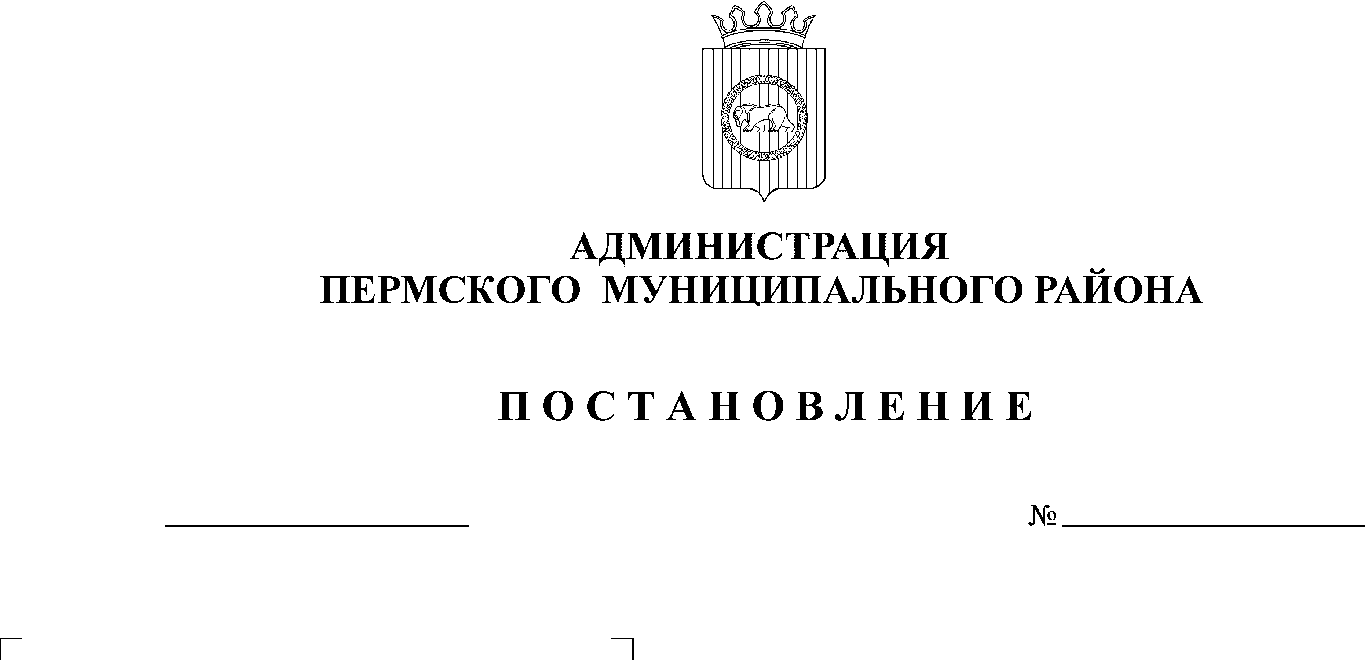 В соответствии с п. 20 ч. 1, ч. 4 ст. 14, ст. 28 Федерального закона от 06 октября 2003 г. № 131-ФЗ «Об общих принципах организации местного самоуправления в Российской Федерации», ч. 13 ст. 46 Градостроительного кодекса Российской Федерации, п. 6 ч. 2 ст. 47 Устава муниципального образования «Пермский муниципальный район», распоряжением управления архитектуры и градостроительства администрации Пермского муниципального района от 22 мая 2020 г. № СЭД-2020-299-12-12-01Р-12 «О разработке проекта планировки и проекта межевания части территории д. Чуваки Култаевского сельского поселения Пермского муниципального района Пермского края, включающей земельные участки с кадастровыми номерами 59:32:3980009:6253, 59:32:3980009:209, 59:32:3980008:735, 59:32:3980008:3308», протоколом публичных слушаний по проекту планировки и проекту межевания части территории д. Чуваки Култаевского сельского поселения Пермского муниципального района Пермского края, включающей земельные участки с кадастровыми номерами 59:32:3980009:6253, 59:32:3980009:209, 59:32:3980008:735, 59:32:3980008:3308, от 08.12.2020, заключением о результатах публичных слушаний по проекту планировки и проекту межевания части территории д. Чуваки Култаевского сельского поселения Пермского муниципального района Пермского края, включающей земельные участки с кадастровыми номерами 59:32:3980009:6253, 59:32:3980009:209, 59:32:3980008:735, 59:32:3980008:3308, от 14.12.2020, администрация Пермского муниципального района ПОСТАНОВЛЯЕТ:1. Утвердить проект планировки части территории д. Чуваки Култаевского сельского поселения Пермского муниципального района Пермского края, включающей земельные участки с кадастровыми номерами 59:32:3980009:6253, 59:32:3980009:209, 59:32:3980008:735, 59:32:3980008:3308, с шифром 94-2020-ППТ, являющийся приложением 1 к настоящему постановлению.2. Утвердить проект межевания части территории д. Чуваки Култаевского сельского поселения Пермского муниципального района Пермского края, включающей земельные участки с кадастровыми номерами 59:32:3980009:6253, 59:32:3980009:209, 59:32:3980008:735, 59:32:3980008:3308, с шифром 94-2020-ПМТ, являющийся приложением 2 к настоящему постановлению.3. Управлению архитектуры и градостроительства администрации Пермского муниципального района в течение 7 дней со дня принятия настоящего постановления направить проект планировки и проект межевания территории главе Култаевского сельского поселения.4. Настоящее постановление опубликовать в муниципальной газете «Нива» и разместить на официальном сайте Пермского муниципального района www.permraion.ru. 5. Настоящее постановление вступает в силу со дня его официального опубликования.6. Проект планировки и проект межевания территории разместить на официальном сайте Пермского муниципального района www.permraion.ru.7. Контроль за исполнением настоящего постановления возложить на начальника управления архитектуры и градостроительства администрации Пермского муниципального района, главного архитектора.И.п. главы муниципального района                                                  В.П. Ваганов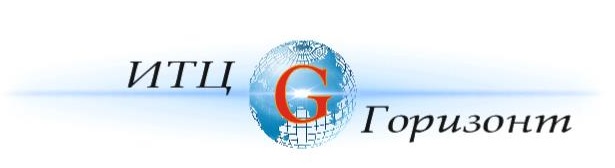 Общество с ограниченной ответственностью«Инженерно-технический центр«ГОРИЗОНТ»614000, г. Пермь, ул. Революции, д.18, оф.1, Тел.8-342-28-66-100e-mail: itс-gorizont@yandex.ruОКПО 69893508, ОГРН 1115902001930, ИНН/КПП 5902873122/590201001Приложение 1 к постановлению администрации Пермского муниципального района от 29.12.2020 № СЭД-2020-299-01-01-05.С-304Проект планировки и проект межевания части территории д. Чуваки Култаевского сельского поселения Пермского муниципального района Пермского края, включающей земельные участки с кадастровыми номерами 59:32:3980009:6253, 59:32:3980009:209, 59:32:3980008:735, 59:32:3980008:3308Проект планировки территорииОсновная частьТом 194-2020-ППТПермь, 2020Общество с ограниченной ответственностью«Инженерно-технический центр«ГОРИЗОНТ»614000, г. Пермь, ул. Революции, д.18, оф.1, Тел.8-342-28-66-100 e-mail: itс-gorizont@yandex.ruОКПО 69893508, ОГРН 1115902001930, ИНН/КПП 5902873122/590201001Проект планировки и проект межевания части территории д. Чуваки Култаевского сельского поселения Пермского муниципального района Пермского края, включающей земельные участки с кадастровыми номерами 59:32:3980009:6253, 59:32:3980009:209, 59:32:3980008:735, 59:32:3980008:3308Проект планировки территорииОсновная частьТом 194-2020-ППТПермь, 2020Состав проекта1. Положения о характеристиках планируемого развития территории, в том числе о плотности и параметрах застройки территории (в пределах, установленных градостроительным регламентом), о характеристиках объектов капитального строительства жилого, производственного, общественно-делового и иного назначения и необходимых для функционирования таких объектов и обеспечения жизнедеятельности граждан объектов коммунальной, транспортной, социальной инфраструктур, в том числе объектов, включенных в программы комплексного развития систем коммунальной инфраструктуры, программы комплексного развития транспортной инфраструктуры, программы комплексного развития социальной инфраструктуры и необходимых для развития территории в границах элемента планировочной структуры1.1. Положения о характеристиках планируемого развития территорииПроектом планировки территории предусмотрено выделение элементов планировочной структуры, установления границ зон планируемого размещения объектов капитального строительства, определения характеристик и очередности планируемого развития территории для последующего образования в составе проекта межевания территории земельных участков под объектами капитального строительства различного функционального назначения.В соответствии с картой «Карта планируемых границ функциональных зон» генерального плана Култаевского сельского поселения, утвержденного решением Совета депутатов Култаевского сельского поселения от 06.02.2014 г. № 29 «Об утверждении Генерального плана Култаевского сельского поселения Пермского муниципального района Пермского края» (в редакции решения Земского Собрания Пермского муниципального района Пермского края от 29.06.2016 г. № 157), территория проектирования расположена в функциональной зоне «Зона подсобных хозяйств, огородов и пашень».В соответствии с картой градостроительного зонирования правил землепользования и застройки Култаевского сельского поселения Пермского муниципального района, утвержденных решением Совета депутатов Култаевского сельского поселения от 09.06.2014 г. № 53 «Об утверждении Правил землепользования и застройки территории Култаевского сельского поселения Пермского муниципального района» (в редакции решения Земского Собрания Пермского муниципального района Пермского края от 31.10.2019 № 11), в границах территории проектирования градостроительные регламенты не разработаны.Проектом планировки территории предлагается внести изменения в функциональное и территориальное зонирование и установить в границах проектирования в отношении земельных участков с кадастровыми номерами 59:32:3980009:6253, 59:32:3980009:209, 59:32:3980008:735, 59:32:3980008:3308 функциональную и территориальную зоны, предусматривающие размещение садоводческих некоммерческих товариществ. Предложение по внесению изменений в функциональное и территориальное зонирование представлено в графической части материалов по обоснованию проекта планировки территории.Проектом планировки территории предусмотрено развитие территории проектирования в направлении ведения гражданами садоводства, по следующим основаниям:- территория проектирования имеет выгодное местоположение, в связи с примыканием к д. Чуваки, что позволит задействовать существующие ресурсы данного населенного пункта;- территория проектирования имеет высокую транспортную доступность, в связи с размещением её вдоль автомобильной дороги общего пользования местного значения, имеющей твердое покрытие. Кроме того, по данной автомобильной дороге организовано движение общественного пассажирского транспорта с остановочными пунктами. Также, с автомобильной дороги предусмотрены съезды на территории планируемого садоводческого товарищества;- вблизи территории проектирования протекает водный объект. Кроме того, часть территории проектирования расположена в границахЧуваковского месторождения (контура формирования запасов) пресных подземных вод, что позволит обеспечить территорию проектирования водой;- вдоль автомобильной дороги Кичаново – Дикая Гарь 1 и по окраине территории проектирования проходит линия электропередачи 10 кВ. Также в границах проектирования проходит низковольтные линии электропередачи 0,4 кВ, что позволит обеспечить территорию проектирования электричеством;- в границах проектирования отсутствуют перепады высот рельефа, препятствующие размещению территории садоводческого товарищества;- в границах проектирования отсутствуют границы зон с особыми условиями использования территорий, не позволяющие размещать садоводческие товарищества, предусмотренные п. 4.3 СП 53.13330.2019 «Планировка и застройка территории ведения гражданами садоводства. Здания и сооружения».Таким образом, размещение на территории проектирования садоводческого товарищества является обоснованным и целесообразным в связи с обеспечением территории всеми необходимыми ресурсами жизнеобеспечения.Положения о характеристиках планируемого развития территории определены с учетом перспективных границ функциональных и территориальных зон.В соответствии с Приказом Министерства строительства и жилищно-коммунального хозяйства РФ от 25.04.2017 № 738/пр «Об утверждении видов элементов планировочной структуры» в границах проектирования выделены следующие элементы планировочной структуры:- территория садоводческого или огороднического некоммерческого объединения граждан (на чертеже планировки территории № 1);- территория, занятая линейным объектом (на чертеже планировки территории № 2);- улично-дорожная сеть (в границах населенного пункта) (на чертеже планировки территории № 3).Элемент планировочной структуры № 1 является планируемым, в связи с размещение нового садоводческого некоммерческого товарищества в границах проектирования.Элементы планировочной структуры № 2, 3 являются существующими.В границах элемента планировочной структуры «территория садоводческого, огороднического или дачного некоммерческого объединения граждан» (№ 1), согласно п. 5.4 СП 53.13330.2019 «Планировка и застройка территории ведения гражданами садоводства. Здания и сооружения» выделены следующие элементы планировочной структуры:- кварталы (на чертеже планировки территории № 1.1) – садовые земельные участки садоводческого некоммерческого товарищества;- улично-дорожная сеть (на чертеже планировки территории № 1.2) – земельные участки общего назначения садоводческого некоммерческого товарищества;- территория общего пользования, за исключением улично-дорожной сети (на чертеже планировки территории № 1.3) - земельные участки общего назначения садоводческого некоммерческого товарищества.Элементы планировочной структуры № 1.1-1.3 являются планируемыми.Перечень элементов планировочной структурыТаблица 1Перечень зон планируемого размещения объектов капитального строительстваТаблица 2В границах проектирования не устанавливаются линии отступа от красных линий в связи с отсутствием красных линий в границах садоводческого товарищества.1.2. Положения о плотности и параметрах застройки территории (в пределах, установленных градостроительным регламентом)В соответствии с картой градостроительного зонирования правил землепользования и застройки Култаевского сельского поселения Пермского муниципального района, утвержденных решением Совета депутатов Култаевского сельского поселения от 09.06.2014 г. № 53 «Об утверждении Правил землепользования и застройки территории Култаевского сельского поселения Пермского муниципального района» (в редакции решения Земского Собрания Пермского муниципального района Пермского края от 31.10.2019 № 11), в границах территории проектирования градостроительные регламенты не разработаны.Положения о плотности и параметрах застройки территории определены с учетом перспективных границ территориальных зон при которых территория проектирования отнесена к территориальной зоне «Зона ведения гражданами садоводства и огородничества (РД).Плотность и параметры застройки территории в границах зоны планируемого размещения объектов капитального строительстваТаблица 3Положения о характеристиках объектов капитального строительства жилого назначенияЗона планируемого размещения садовых (жилых) домов предусматривает размещение в границах индивидуальных участков садового или жилого дома, в соответствии с предельными параметрами разрешенного строительства, установленными в разделе 1.2 данного документа.В составе проекта межевания территории в западной части территории проектирования образовано 168 земельных участков для размещения садовых или жилых домов, в восточной части – 168.1.4. Положения о характеристиках объектов капитального строительства общественно-делового назначенияК объектам общего пользования относятся земли, занятые пожарными водоемами, площадками и участками объектов общего пользования (включая их санитарно-защитные зоны). В связи с тем, что территория проектирования состоит из двух частей, расчет всех объектов общего пользования производится на западную и восточную части садоводческого некоммерческого товарищества отдельно.В соответствии с таблицей 5.1 СП 53.13330.2019 «Планировка и застройка территории ведения гражданами садоводства. Здания и сооружения» в садоводческом некоммерческом товариществе предусматривается размещение обязательных объектов общего пользования (таблица 4):- сторожка с помещением правления;- здания и сооружения для хранения средств пожаротушения;- площадка для контейнеров твердых коммунальных отходов,и дополнительных объектов общего пользования (таблица 5):- детская игровая площадка;- универсальная спортивная площадка;- площадка для стоянки автомобилей при въезде на территорию садоводства;- медпункт;- объекты досугового назначения.Проектом планировки территории предусмотрено размещение правления садоводческого некоммерческого товарищества только в сторожке, расположенной в восточной части садоводческого некоммерческого товарищества, в связи с тем, что правление является общим для обеих частей.Размещение предприятия торговли проектом планировки территории не предусматривается в связи с тем, что территория садоводческого некоммерческого товарищества примыкает к д. Чуваки, где имеется объект торговли. Размещение объекта торговли в границах проектирования является нецелесообразным.Размещение медпункта проектом планировки территории не предусматривается в связи с тем, что территория садоводческого некоммерческого товарищества примыкает к д. Чуваки, где имеется фельдшерско-акушерский пункт. Размещение медпункта в границах проектирования является нецелесообразным.Перечень обязательных объектов общего пользования, размещаемых на территории садоводческого некоммерческого товариществаТаблица 4 Перечень дополнительных объектов общего пользования, размещаемых на территории садоводческого некоммерческого товариществаТаблица 5Проектом планировки территории предусмотрено размещение двух площадок для сбора ТКО: в западной и восточной частях территории проектирования. Максимальное расстояние до площадок для сбора ТКО, определенное п. 5.10 СП 53.13330.2019 «Планировка и застройка территории ведения гражданами садоводства. Здания и сооружения» (не более 500 м), при выбранном варианте размещения превышают нормативное расстояние. Однако, данный вариант размещения мусоросборочных площадок является наиболее целесообразным в связи с расположением их на выездах с территории садоводческого некоммерческого товарищества. В проекте планировки территории учтен санитарный разрыв до границ садовых участков (не менее 20 м). В границах санитарного разрыва от площадки для мусоросборников расположены земельные участки, образуемые под объекты общего пользования садоводческого некоммерческого товарищества. В соответствии с санитарными нормами размещение данных объектов допускается в границах санитарных разрывов.В границах проектирования отсутствует централизованное водоснабжение. Для обеспечения пожаротушения, на территории земельных участков общего назначения садоводческого товарищества предусмотрено размещение противопожарных резервуаров.Проектом планировки территории предусмотрен общий объём резервуаров 60 куб. м, для обеих частей территории проектирования.Проектом планировки территории предусмотрено размещение трёх резервуаров в западной части территории проектирования и четырёх резервуаров в восточной части, исходя из требований радиуса обслуживания насосовпожарных автомобилей – 200 м, определенных п. 10.4СП 8.13130.2020 «Системы противопожарной защиты. Наружное противопожарное водоснабжение. Требования пожарной безопасности», размещаемых около противопожарных резервуаров.Объём противопожарных резервуаров выполнен с учетом требований п 10.3 СП 8.13130.2020 «Системы противопожарной защиты. Наружное противопожарное водоснабжение. Требования пожарной безопасности»:- 50% объема воды на пожаротушение в западной части (30 куб м – 3 пожарных резервуара объемом 10 куб. м. каждый);- 50% объема воды на пожаротушение в восточной части (30 куб м – 4 пожарных резервуара объемом 7,5 куб. м. каждый).При каждом резервуаре предусмотрена организация площадки с твердым покрытием размерами 12х12 м для установки пожарных автомобилей в любое время года, согласно п. 10.10СП 8.13130.2020 «Системы противопожарной защиты. Наружное противопожарное водоснабжение. Требования пожарной безопасности».Забора воды из резервуаров предусмотрен с помощью насосов.Подъезд к резервуарам предусмотрен не менее, чем для двух пожарных автомобилей.Объекты наружного противопожарного водоснабженияТаблица 61.5. Положения о характеристиках объектов капитального строительства производственного и иного назначенияВ границах проектирования отсутствуют объекты производственного и иного назначения.Проектом планировки территории не предусмотрено размещение новых объектов капитального строительства, а также реконструкция объектов капитального строительства производственного и иного назначения, в связи с чем отсутствует необходимость в определении характеристик вышеуказанных объектов.1.6. Положения о характеристиках объектов коммунальной, транспортной, социальной инфраструктур необходимых для функционирования объектов и обеспечения жизнедеятельности граждан, в том числе объектов, включенных в программы комплексного развития систем коммунальной инфраструктуры, программы комплексного развития транспортной инфраструктуры, программы комплексного развития социальной инфраструктуры и необходимых для развития территории в границах элемента планировочной структуры1.6.1. Положения о характеристиках объектов транспортной инфраструктурыТерритория проектирования обеспечена связью с автомобильной дорогой общего пользования IV технической категории Кичаново – Дикая Гарь 1, которая примыкает к автомобильной дороге общего пользования регионального значения III технической категории Пермь–У.-Качка, ведущей в краевой центр г. Пермь.Характеристики и параметры автомобильной дороги Кичаново – Дикая Гарь 1 установлены в составе проекта «Внесение изменений в проект планировки и проект межевания территории с целью размещения линейного объекта – автомобильная дорога Кичаново – Дикая Гарь 1, утвержденных постановлением администрации Пермского муниципального района от 05.07.2018 № 350», утвержденного постановлением администрации Пермского муниципального района от 19.06.2020 № 353, в связи с чем не представлены в данном проекте планировки территории.С автомобильной дороги Кичаново – Дикая Гарь 1 организовано по одному основному съезду на западную и восточную части территорию проектирования.Также предусмотрено по три дополнительных въезда на западную и восточную части территории проектирования, которые необходимо использовать при экстренных ситуациях.Проектом планировки территории предусмотрено использование трех съездов, предусмотренных проектом «Внесение изменений в проект планировки и проект межевания территории с целью размещения линейного объекта – автомобильная дорога Кичаново – Дикая Гарь 1, утвержденных постановлением администрации Пермского муниципального района от 05.07.2018 № 350», утвержденного постановлением администрации Пермского муниципального района от 19.06.2020 № 353. Также данным проектом планировки территории предусмотрена организация двух новых съездов на территорию садоводческого некоммерческого товарищества. Организация новых съездов не повлечет изменение существующих красных линий.Параметры улиц приняты в соответствии с п. 5.7 СП 53.13330.2019 «Планировка и застройка территории ведения гражданами садоводства. Здания и сооружения».Параметры улично-дорожной сети садоводческого некоммерческого товариществаТаблица 7Поавтомобильной дорогеКичаново – Дикая Гарь 1 организовано движение общественного пассажирского транспорта. Проектом планировки предусмотрено размещение остановочных пунктов в каждом направлении движения, вблизи проектируемых съездов на территорию садоводческого некоммерческого товарищества.Параметры заездного кармана и посадочной площадки определяются в соответствии с ОСТ 218.1.002-2003 «Автобусные остановки на автомобильных дорогах. Общие технические требования». Заездной карман состоит из остановочной площадки и участков въезда и выезда на площадку.Параметры заездных карманов остановочных пунктовТаблица 81.6.2. Положения о характеристиках объектов коммунальной инфраструктурыЭлектроснабжениеЭлектроснабжение будет производиться путем подключения к существующим сетям электроснабжения, расположенным в границах территории проектирования (10 кВ и 0,4 кВ) в соответствии с техническими условиями, выданными эксплуатирующей организацией.В настоящее время отсутствует возможность определения точного местоположения трансформаторных пунктов, посредством которых будет производиться электроснабжение. При получении точки подключения, необходимо соблюсти требования постановления Правительства Российской Федерации от 24 февраля 2009 года № 160 «Опорядке установления охранных зон объектов электросетевого хозяйства и особых условий использования земельных участков, расположенных в границах таких зон» в части определения охранной зоны трансформаторного пункта 10/0,4 кВ (10 м), разместив ТП с его охранной зоной без наложения на садоводческие земельные участки.На чертеже «Чертеж планировки территории» определено примерное местоположение ТП с их охранными зонами, в составе проекта межевания территории земельный участок под ТП не образован для возможного уточнения местоположения ТП.Вдоль проездов территории садоводческого некоммерческого товарищества предусмотрено наружное освещение, управление которым осуществляется из сторожки с правлением садоводческого некоммерческого товарищества и сторожки.ГазоснабжениеВ соответствии с п. 8.10 53.13330.2019 «Планировка и застройка территории ведения гражданами садоводства. Здания и сооружения», газоснабжение будет осуществляться от газобаллонных установок сжиженного газа.ВодоснабжениеПроектом планировки территории предусмотрено размещение двух источников питьевого водоснабжения (скважин) с организацией 1 пояса зоны санитарной охраны, радиусом 30 м вокруг источника, согласно п. 8.2 СП 53.13330.2019 «Планировка и застройка территории ведения гражданами садоводства. Здания и сооружения». Данные источники предусмотрены, как резервные источники водоснабжения.Обеспечение территории садоводческих участков водой предусмотрено от индивидуальных скважин, расположенных на садоводческих земельных участках.В кооперативе всего 336 членов и 336 садоводческих земельных участков. Каждый земельный участок будет обрабатываться 1 человеком. Таким образом, расчет водопотребления производится на 336 чел. (западная часть – 168 чел., восточная часть -  168 чел).Объемы водопотребленияТаблица 9КанализацияПроектом планировки территории не предусмотрено обеспечение территории проектирования централизованной системой канализации.В соответствии с п. 8.7 СП 53.13330.2019 «Планировка и застройка территории ведения гражданами садоводства. Здания и сооружения», при неканализованном удалении фекалий надлежит обеспечивать следующие устройства (на выбор землепользователя):- с местным компостированием - пудр-клозеты или биотуалеты;- выгребных устройств типа люфт-клозет или надворных уборных, - одно или двухкамерных септиков с размещением от границ участка не менее 1 м.- локальные очистные сооружения производительностью 1-3 куб.м.с дальнейшим отводом в пониженное место.В соответствии с п. 8.8 СП 53.13330.2019 «Планировка и застройка территории ведения гражданами садоводства. Здания и сооружения», сбор и обработка стоков душа, бани, сауны и хозяйственных сточных вод предусмотрено производить в фильтровальной траншее с гравийно-песчаной засыпкой или в других очистных сооружениях, расположенных на расстоянии не ближе 1 м от границы соседнего участка.Отвод поверхностных стоковВ соответствии с п. 5.12 СП 53.13330.2019 «Планировка и застройка территории ведения гражданами садоводства. Здания и сооружения», проектом планировки территории предусмотрен отвод поверхностных стоков в канавы, организованные вдоль проектируемых улиц.1.6.3. Положения о характеристиках объектов социальной инфраструктурыТерритория садоводческого или огороднического товарищества не обеспечивается объектами социальной инфраструктуры, т. к. предназначена для сезонного проживания, в связи с чем не требуется предусматривать обслуживание территории объектами социальной инфраструктуры.1.6.4. Положения о характеристиках объектов, включенных в программы комплексного развития систем коммунальной инфраструктуры, программы комплексного развития транспортной инфраструктуры, программы комплексного развития социальной инфраструктурыОбъекты, включенные в программы комплексного развития систем коммунальной инфраструктуры, программы комплексного развития транспортной инфраструктуры, программы комплексного развития социальной инфраструктуры в границах проектирования отсутствуют.2. Положения о размещении зон планируемого размещения объектов федерального значения, объектов регионального значения, объектов местного значения, в том числе сведения о плотности и параметрах застройки территории, необходимые для размещения указанных объектов, а также информация о планируемых мероприятиях по обеспечению сохранения применительно к территориальным зонам, в которых планируется размещение указанных объектов, фактических показателей обеспеченности территории объектами коммунальной, транспортной, социальной инфраструктур и фактических показателей территориальной доступности таких объектов для населенияВ границах проектирования отсутствуют объекты федерального значения, объекты регионального значения, а также отсутствуют планы по размещению таких объектов.Автомобильная дорога Кичаново – Дикая Гарь 1 является объектом местного значения. Реконструкция данного объекта не предусмотрена. Размещение иных объектом местного значения не предусмотрено.3. Положения об очередности планируемого развития территории, содержащие этапы проектирования, строительства, реконструкции объектов капитального строительства жилого, производственного, общественно-делового и иного назначения и этапы строительства, реконструкции необходимых для функционирования таких объектов и обеспечения жизнедеятельности граждан объектов коммунальной, транспортной, социальной инфраструктур, в том числе объектов, включенных в программы комплексного развития систем коммунальной инфраструктуры, программы комплексного развития транспортной инфраструктуры, программы комплексного развития социальной инфраструктурыТаблица 10Графическая часть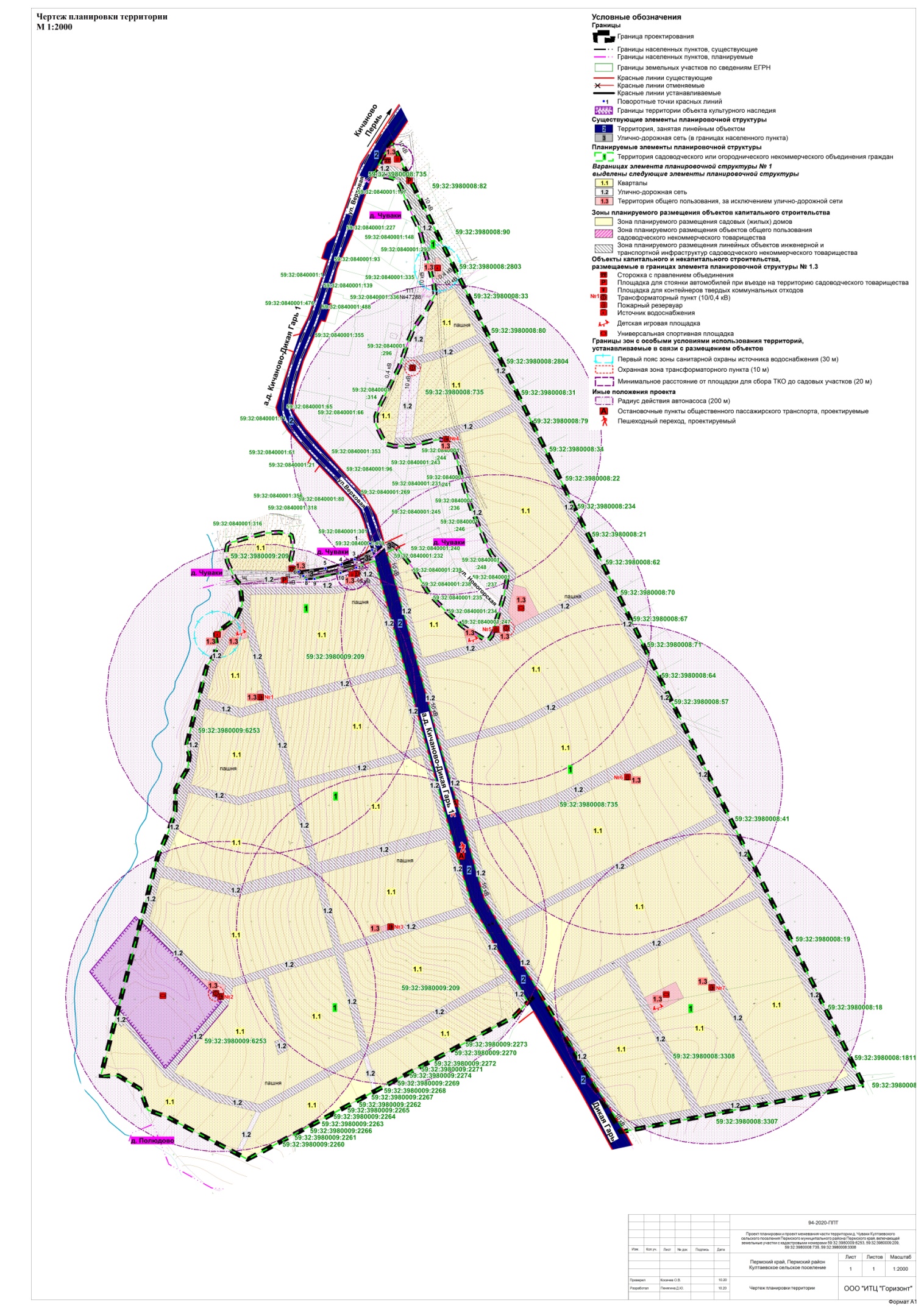 Приложение к чертежу «Чертеж планировки территории»Каталог координат красных линийСистема координат МСК-59Общество с ограниченной ответственностью«Инженерно-технический центр«ГОРИЗОНТ»614000, г. Пермь, ул. Революции, д.18, оф.1, Тел.8-342-28-66-100e-mail: itс-gorizont@yandex.ruОКПО 69893508, ОГРН 1115902001930, ИНН/КПП 5902873122/590201001Проект планировки и проект межевания части территории д. Чуваки Култаевского сельского поселения Пермского муниципального района Пермского края, включающей земельные участки с кадастровыми номерами 59:32:3980009:6253, 59:32:3980009:209, 59:32:3980008:735, 59:32:3980008:3308Проект планировки территорииМатериалы по обоснованиюТом 294-2020-ППТПермь, 2020Общество с ограниченной ответственностью«Инженерно-технический центр«ГОРИЗОНТ»614000, г. Пермь, ул. Революции, д.18, оф.1, Тел.8-342-28-66-100 e-mail: itс-gorizont@yandex.ruОКПО 69893508, ОГРН 1115902001930, ИНН/КПП 5902873122/590201001Проект планировки и проект межевания части территории д. Чуваки Култаевского сельского поселения Пермского муниципального района Пермского края, включающей земельные участки с кадастровыми номерами 59:32:3980009:6253, 59:32:3980009:209, 59:32:3980008:735, 59:32:3980008:3308Проект планировки территорииМатериалы по обоснованиюТом 294-2020-ППТПермь, 2020Состав проектаВведениеПроект планировки и проект межевания части территории д. Чуваки Култаевского сельского поселения Пермского муниципального района Пермского края, включающей земельные участки с кадастровыми номерами 59:32:3980009:6253, 59:32:3980009:209, 59:32:3980008:735, 59:32:3980008:3308 подготовлен на основании распоряжения управления архитектуры и градостроительства Пермского муниципального района от 22.05.2020 № СЭД-2020-299-12-12-01Р-12 «О разработке проекта планировки и проекта межевания части территории д. Чуваки Култаевского сельского поселения Пермского муниципального района Пермского края, включающей земельные участки с кадастровыми номерами 59:32:3980009:6253, 59:32:3980009:209, 59:32:3980008:735, 59:32:3980008:3308».Проект планировки части территории д. Чуваки Култаевского сельского поселения Пермского муниципального района Пермского края, включающей земельные участки с кадастровыми номерами 59:32:3980009:6253, 59:32:3980009:209, 59:32:3980008:735, 59:32:3980008:3308 разработанв целях:- выделения элементов планировочной структуры;- установления границ территорий общего пользования;- установления границ зон планируемого размещения объектов капитального строительства;- определения характеристик и очередности планируемого развития территории.При подготовке документации по планировке территории использовалась следующая информация:Топографическая основа: топографическая съемка, масштаб 1:500, выполненная в августе2020 года;Кадастровые планы территории на кадастровые кварталы 59:32:3980009, 59:32:3980008 от сентября 2020 года;генеральный план Култаевского сельского поселения, утвержденного решением Совета депутатов Култаевского сельского поселения от 06.02.2014 г. № 29 «Об утверждении Генерального плана Култаевского сельского поселения Пермского муниципального района Пермского края» (в редакции решения Земского Собрания Пермского муниципального района Пермского края от 29.06.2016 г. № 157);Правила землепользования и застройки Култаевского сельского поселения Пермского муниципального района, утвержденных решением Совета депутатов Култаевского сельского поселения от 09.06.2014 г. № 53 «Об утверждении Правил землепользования и застройки территории Култаевского сельского поселения Пермского муниципального района» (в редакции решения Земского Собрания Пермского муниципального района Пермского края от 31.10.2019 № 11);Местные нормативы градостроительного проектирования Пермского муниципального района Пермского края, утвержденные решением Земского Собрания от 31.10 2019 № 8 «О внесении изменений в местные нормативы градостроительного проектирования Пермского муниципального района Пермского края, утвержденные решением Земского Собрания Пермского муниципального района от 30.11.2017 № 275».Нормативно-правовые акты, использованные при подготовке проекта планировки и проекта межевания территории:Градостроительный кодекс Российской Федерации;Земельный кодекс Российской Федерации;Жилищный кодекс Российской Федерации;Гражданский кодекс Российской Федерации;Федеральный закон от 06.10.2003 № 131-ФЗ «Об общих принципах организации местного самоуправления в Российской Федерации»;Федеральный закон от 13.07.2015 № 218-ФЗ «О государственной регистрации недвижимости»;Федеральный закон от 22.07.2008 № 123-ФЗ «Технический регламент о требованиях пожарной безопасности»;СП 42.13330.2016 «Градостроительство. Планировка и застройка городских и сельских поселений»;постановление Главного государственного санитарного врача Российской Федерации от 25.09.2007 № 74 «О введении в действие новой редакции санитарно-эпидемиологических правил и нормативов СанПиН 2.2.1/2.1.1.1200-03 «Санитарно-защитные зоны и санитарная классификация предприятий, сооружений и иных объектов»;РДС 30-201-98 «Инструкция о порядке проектирования и установления красных линий в городах и других поселениях Российской Федерации»;постановление Правительства Российской Федерации от 18.04.2016 № 322 «Об утверждении Положения о представлении в федеральный орган исполнительной власти (его территориальные органы), уполномоченный Правительством Российской Федерации на осуществление государственного кадастрового учета, государственной регистрации прав, ведение Единого государственного реестра недвижимости и предоставление сведений, содержащихся в Едином государственном реестре недвижимости, федеральными органами исполнительной власти, органами государственной власти субъектов Российской Федерации и органами местного самоуправления дополнительных сведений, воспроизводимых на публичных кадастровых картах»;Федеральный закон РФ от 12.02.1998 №28-ФЗ «О гражданской обороне»;Федеральный закон РФ от 21.12.1994 №68-ФЗ «О защите населения и территорий от чрезвычайных ситуаций природного и техногенного характера»; СП 53.13330.2019 «Планировка и застройка территории ведения гражданами садоводства. Здания и сооружения»;СП 8.13130.2020 «Системы противопожарной защиты. Наружное противопожарное водоснабжение. Требования пожарной безопасности»;Приказ Министерства строительства и жилищно-коммунального хозяйства Российской Федерации от 25 апреля 2017 № 738/пр «Об утверждении видов элементов планировочной структуры»;Приказ Министерства строительства и жилищно-коммунального хозяйства т 25. 2017 № 740/пр «Об установлении случаев подготовки и требований к подготовке, входящей в состав материалов по обоснованию проекта планировки территории схемы вертикальной планировки, инженерной подготовки и инженерной защиты территории»;Технический регламент о пожарной безопасности № 123-ФЗ;Правила установления охранных зон объектов электросетевого хозяйства и особых условий использования земельных участков, расположенных в границах таких зон (утверждены постановлением Правительства РФ от 24 февраля 2009 № 160).1. Размещение территории проектирования в планировочной структуре муниципального образования «Култаевское сельское поселение»Территория проектирования расположенаюжнее д. Чуваки Култаевского сельского поселения Пермского муниципального района Пермского краяГраницы проектирования определены в соответствии с приложением к распоряжению управления архитектуры и градостроительства Пермского муниципального района от 22.05.2020 № СЭД-2020-299-12-12-01Р-12 «О разработке проекта планировки и проекта межевания части территории д. Чуваки Култаевского сельского поселения Пермского муниципального района Пермского края, включающей земельные участки с кадастровыми номерами 59:32:3980009:6253, 59:32:3980009:209, 59:32:3980008:735, 59:32:3980008:3308».Общая площадь территории проектирования составляет 54,77 га.Местоположение проектируемой территории в структуре муниципального образованияРисунок 1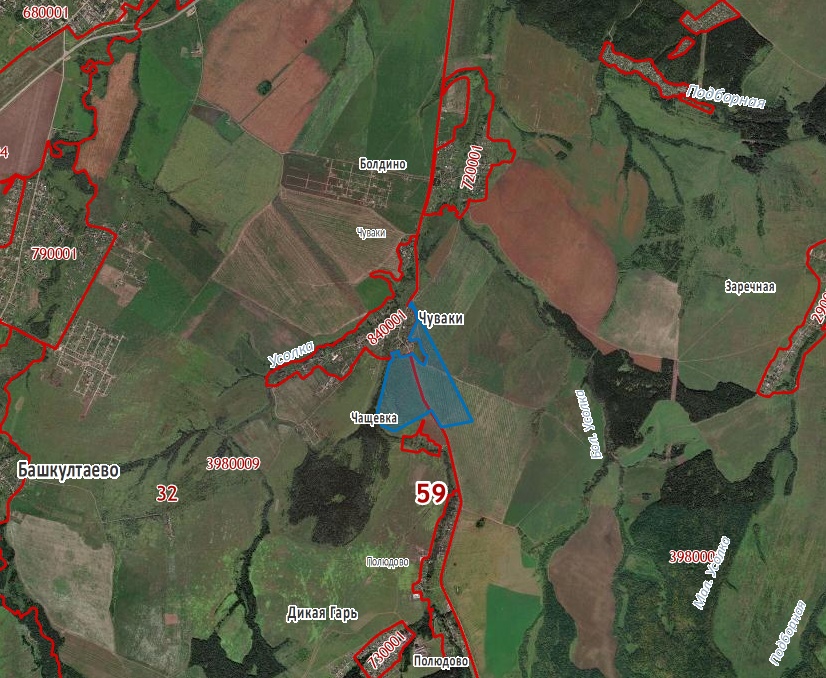 2. Анализ положения документов территориального планирования и градостроительного зонирования2.1 Анализ положений генерального плана Култаевского сельского поселенияВ соответствии с картой «Карта планируемых границ функциональных зон» генерального плана Култаевского сельского поселения, утвержденного решением Совета депутатов Култаевского сельского поселения от 06.02.2014 г. № 29 «Об утверждении Генерального плана Култаевского сельского поселения Пермского муниципального района Пермского края» (в редакции решения Земского Собрания Пермского муниципального района Пермского края от 29.06.2016 г. № 157), территория проектирования расположена в функциональной зоне «Зона подсобных хозяйств, огородов и пашень».В центральной части территории проектирования проходит автомобильная дорога местного значения Кичаново – Дикая Гарь 1.2.2. Анализ положений правил землепользования и застройки Култаевского сельского поселенияВ соответствии с картой градостроительного зонирования правил землепользования и застройки Култаевского сельского поселения Пермского муниципального района, утвержденных решением Совета депутатов Култаевского сельского поселения от 09.06.2014 г. № 53 «Об утверждении Правил землепользования и застройки территории Култаевского сельского поселения Пермского муниципального района» (в редакции решения Земского Собрания Пермского муниципального района Пермского края от 31.10.2019 № 11), в границах территории проектирования градостроительные регламенты не разработаны.2.3. Перечень ранее выполненных проектов планировки и проектов межевания территории, границы проектирования которых вошли в границы проектирования разрабатываемого проекта«Внесение изменений в проект планировки и проект межевания территории с целью размещения линейного объекта – автомобильная дорога Кичаново – Дикая Гарь 1, утвержденных постановлением администрации Пермского муниципального района от 05.07.2018 № 350», утвержденного постановлением администрации Пермского муниципального района от 19.06.2020 № 353.2.4. Перечень существующих объектов капитального строительства, в том числе линейных объектов, объектов, подлежащих сносу, объектов незавершенного строительства и их местоположениеТерритория проектирования свободна от застройки. В настоящее время территория проектирования представляет собой пашню с низкой растительностью.Объекты капитального строительства представлены объектами инженерной и транспортной инфраструктур.Транспортная инфраструктура территории проектирования представлена автомобильной дорогой общего пользования местного значения Кичаново – Дикая Гарь 1, учтенная в ЕГРН с реестровым номером 59:32:0000000:11952. По данной автомобильной дороге организовано движение общественного пассажирского транспорта. Остановочные пункты в границах проектирования отсутствуют.Объекты капитального строительства инженерной инфраструктуры, расположенные в границах проектирования не учтены в ЕГРН.Перечень объектов инженерной инфраструктурыТаблица 12.5. Перечень границ зон с особыми условиями использования территории и режим их использованияВ границах проектирования расположены следующие зоны с особыми условиями использования территорий:- Водоохранная зона, совмещенная с прибрежной защитной полосой;- Охранные зоны инженерных коммуникаций;- Придорожная полоса автомобильной дороги;- Санитарно-защитная зона;- Приаэродромная территория аэродрома аэропорта Большое Савино;- Территория объекта культурного наследия (памятник археологии);- Месторождение пресных подземных вод.Водоохранные зоныК водоохранным зонам водных объектов относятся:- береговая полоса общего пользования (проходит вблизи территории проектирования);- прибрежная защитная полоса;- водоохранная зона.Ширина водоохранных зон, прибрежных защитных полос и береговых полос определена в соответствии с правилами землепользования и застройки Култаевского сельского поселения.Характеристика водоохранных зонТаблица 2В соответствии с ч. 6 ст. 6 Водного кодекса Российской Федерации, ширина береговой полосы каналов, а также рек и ручьев, протяженность которых от истока до устья не более чем десять километров, составляет пять метров. Полоса земли вдоль береговой линии (границы водного объекта) водного объекта общего пользования (береговая полоса) предназначается для общего пользования, в связи с чем ограничивается красными линиями.Режим использования территорий в границах водоохранных зон и прибрежных защитных полос определяется в соответствии со ст. 65 Водного кодекса Российской Федерации.Охранные зоны инженерных коммуникацийВ границах проектирования представлены охранными зонами объектом электроснабжения.Охранные зоны линий электропередачи и режим использования территорий, расположенных в таких зонах, устанавливаются в соответствии с постановлением Правительства Российской Федерации от 24.02.2009 г. № 160 «О порядке установления охранных зон объектов электросетевого хозяйства и особых условий использования земельных участков, расположенных в границах таких зон» в случае, если данные зоны еще не учтены в едином государственном реестре недвижимости, в размере 2 м для ВЛ 0,4 кВ и 10 м для ВЛ 10 кВ.Охранные зоны инженерных коммуникаций, границы которых учтены в едином государственном реестре недвижимостиТаблица 3Придорожные полосы автомобильных дорогВ границах проектирования расположена автомобильная дорога общего пользования местного значения Кичаново – Дикая Гарь 1. Границы придорожной полосы установлены проектом «Внесение изменений в проект планировки и проект межевания территории с целью размещения линейного объекта – автомобильная дорога Кичаново – Дикая Гарь 1, утвержденных постановлением администрации Пермского муниципального района от 05.07.2018 № 350», утвержденного постановлением администрации Пермского муниципального района от 19.06.2020 № 353Режим использования территорий, расположенных в границах придорожной полосы определяется статьей 26 Федерального закона от 08.11.2007 № 257-ФЗ «Об автомобильных дорогах и о дорожной деятельности в Российской Федерации».Санитарно-защитные зоныВ соответствии с правилами землепользования и застройки Култаевского сельского поселения на часть территории, расположенной в границах проектирования, накладывается проектируемая санитарно-защитная зона от сибиреязвенного скотомогильника.Режим использования территорий, расположенных в границах санитарно-защитных зон определяется положениями, определенными в СанПиН 2.2.1/2.1.1.1200-03 Санитарно-защитные зоны и санитарная классификация предприятий, сооружений и иных объектовПриаэродромная территорияТерритория проектирования полностью расположена в границах приаэродромной территории аэродрома аэропорта Большое Савино, учтенной в едином государственном реестре недвижимости с реестровым номером 59:32-6.553.Режим использования территорий, расположенных в границах приаэродромной территории определяется постановлением Правительства Российской Федерации от 11.03.2010 № 138 «Об утверждении Федеральных правил использования воздушного пространства Российской Федерации».Территория объекта культурного наследия (памятник археологии)В границах проектирования расположен памятник археологии федерального значения – Чащевка III, селище.Особый режим использования земельного участка, в границах которого располагается объект археологического наследия, предусматривает возможность проведения археологических полевых работ в порядке, установленном Федеральным законом от 25 июня 2002 г. № 73-ФЗ.Особый режим использования водного объекта или его части, в границах которых располагается объект археологического наследия, предусматривает возможность проведения работ, определенных Водным кодексом Российской Федерации, при условии обеспечения сохранности объекта археологического наследия, включенного в единый государственный реестр объектов культурного наследия (памятников истории и культуры) народов Российской Федерации, либо выявленного объекта археологического наследия, а также обеспечения доступа граждан к указанным объектам и проведения археологических полевых работ в порядке, установленном настоящим Федеральным законом.Согласно статье 36 Федерального закона от 25 июня 2002 г. № 73-ФЗ «Об объектах культурного наследия (памятниках истории и культуры) народов Российской Федерации» меры по обеспечению сохранности объекта культурного наследия, включенного в реестр, выявленного объекта культурного наследия, объекта, обладающего признаками объекта культурного наследия, принимаемые при проведении изыскательских, проектных, земляных, строительных, мелиоративных, хозяйственных работ, указанных в статье 30Федерального закона от 25 июня 2002 г. № 73-ФЗ «Об объектах культурного наследия (памятниках истории и культуры) народов Российской Федерации»:проектирование и проведение земляных, строительных, мелиоративных, хозяйственных работ, указанных в статье 30 Федерального закона от 25 июня 2002 г. № 73-ФЗ работ по использованию лесов и иных работ осуществляются при отсутствии на данной территории объектов культурного наследия, включенных в реестр, выявленных объектов культурного наследия или объектов, обладающих признаками объекта культурного наследия, либо при условии соблюдения техническим заказчиком (застройщиком) объекта капитального строительства, заказчиками других видов работ, лицом, проводящим указанные работы, требований настоящей статьи.Изыскательские, проектные, земляные, строительные, мелиоративные, хозяйственные работы, указанные в статье 30Федерального закона от 25 июня 2002 г. № 73-ФЗ работы по использованию лесов и иные работы в границах территории объекта культурного наследия, включенного в реестр, проводятся при условии соблюдения установленных статьей 5.1Федерального закона от 25 июня 2002 г. № 73-ФЗ требований к осуществлению деятельности в границах территории объекта культурного наследия, особого режима использования земельного участка, в границах которого располагается объект археологического наследия, и при условии реализации согласованных соответствующим органом охраны объектов культурного наследия, определенным пунктом 2 статьи 45Федерального закона от 25 июня 2002 г. № 73-ФЗ, обязательных разделов об обеспечении сохранности указанных объектов культурного наследия в проектах проведения таких работ или проектов обеспечения сохранности указанных объектов культурного наследия либо плана проведения спасательных археологических полевых работ, включающих оценку воздействия проводимых работ на указанные объекты культурного наследия.Строительные и иные работы на земельном участке, непосредственно связанном с земельным участком в границах территории объекта культурного наследия, проводятся при наличии в проектной документации разделов об обеспечении сохранности указанного объекта культурного наследия или о проведении спасательных археологических полевых работ или проекта обеспечения сохранности указанного объекта культурного наследия либо плана проведения спасательных археологических полевых работ, включающих оценку воздействия проводимых работ на указанный объект культурного наследия, согласованных с региональным органом охраны объектов культурного наследия.Месторождение пресных подземных водЧасть территории проектирования расположена в границах Чуваковского месторождения пресных подземных вод (контура формирования запасов).В соответствии с Законом Российской Федерации от 21.02.1992 № 2395-1 «О недрах» и СП 42.13330 застройка площадей залегания подземных ископаемых, а также размещение в местах их залегания подземных сооружений допускается с разрешения Федерального органа управления государственным фондом недр или его территориальных органов и органов государственного горного надзора только при условии обеспечения возможности извлечения полезных ископаемых или доказанности экономической целесообразности застройки.Согласно статье 25 Закона Российской Федерации от 21.02.1992 № 2395-1 «О недрах»:- строительство объектов капитального строительства на земельных участках, расположенных за границами населенных пунктов, размещение подземных сооружений за границами населенных пунктов разрешаются только после получения заключения федерального органа управления государственным фондом недр или его территориального органа об отсутствии полезных ископаемых в недрах под участком предстоящей застройки;- застройка земельных участков, которые расположены за границами населенных пунктов и находятся на площадях залегания полезных ископаемых, а также размещение за границами населенных пунктов в местах залегания полезных ископаемых подземных сооружений допускается на основании разрешения федерального органа управления государственным фондом недр или его территориального органа. Выдача такого разрешения может осуществляться через многофункциональный центр предоставления государственных и муниципальных услуг;- самовольная застройка земельных участков прекращается без возмещения произведенных затрат и затрат по рекультивации территории и демонтажу возведенных объектов;- за выдачу разрешения на застройку земельных участков, которые расположены за границами населенных пунктов и находятся на площадях залегания полезных ископаемых, а также на размещение за границами населенных пунктов в местах залегания полезных ископаемых подземных сооружений в пределах горного отвода уплачивается государственная пошлина в размерах и порядке, которые установлены законодательством Российской Федерации о налогах и сборах.3. Обоснование соответствия планируемых параметров, местоположения и назначения объектов регионального значения, объектов местного значения нормативам градостроительного проектирования и требованиям градостроительных регламентов, а также применительно к территории, в границах которой предусматривается осуществление деятельности по комплексному и устойчивому развитию территории, установленным правилами землепользования и застройки расчетным показателям минимально допустимого уровня обеспеченности территории объектами коммунальной, транспортной, социальной инфраструктур и расчетным показателям максимально допустимого уровня территориальной доступности таких объектов для населенияВ границах проектирования отсутствуют объекты регионального значения, а также отсутствуют планы по размещению таких объектов.В границах проектирования расположен объект местного значения – автомобильная дорога общего пользования местного значения IV технической категории Кичаново – Дикая-Гарь 1. Размещение новых объектов местного значения в границах проектирования не предусмотрено.3.1. Предложение по внесению изменений в генеральный план и правила землепользования и застройки Култаевского сельского поселенияВ соответствии с картой «Карта планируемых границ функциональных зон» генерального плана Култаевского сельского поселения, утвержденного решением Совета депутатов Култаевского сельского поселения от 06.02.2014 г. № 29 «Об утверждении Генерального плана Култаевского сельского поселения Пермского муниципального района Пермского края» (в редакции решения Земского Собрания Пермского муниципального района Пермского края от 29.06.2016 г. № 157), территория проектирования расположена в функциональной зоне «Зона подсобных хозяйств, огородов и пашень».В соответствии с картой градостроительного зонирования правил землепользования и застройки Култаевского сельского поселения Пермского муниципального района, утвержденных решением Совета депутатов Култаевского сельского поселения от 09.06.2014 г. № 53 «Об утверждении Правил землепользования и застройки территории Култаевского сельского поселения Пермского муниципального района» (в редакции решения Земского Собрания Пермского муниципального района Пермского края от 31.10.2019 № 11), в границах территории проектирования градостроительные регламенты не разработаны.Проектом планировки территории предлагается внести изменения в функциональное и территориальное зонирование и установить в границах проектирования в отношении земельных участков с кадастровыми номерами 59:32:3980009:6253, 59:32:3980009:209, 59:32:3980008:735, 59:32:3980008:3308 функциональную и территориальную зоны, предусматривающие размещение садоводческих некоммерческих товариществ. Предложение по внесению изменений в функциональное и территориальное зонирование представлено в графической части данного документа.Проектом планировки территории предусмотрено развитие территории проектирования в направлении ведения гражданами садоводства, по следующим основаниям:- территория проектирования имеет выгодное местоположение, в связи с примыканием к д. Чуваки, что позволит задействовать существующие ресурсы данного населенного пункта;- территория проектирования имеет высокую транспортную доступность, в связи с размещением её вдоль автомобильной дороги общего пользования местного значения, имеющей твердое покрытие. Кроме того, по данной автомобильной дороге организовано движение общественного пассажирского транспорта с остановочными пунктами. Также, с автомобильной дороги предусмотрены съезды на территории планируемого садоводческого товарищества;- вблизи территории проектирования протекает водный объект. Кроме того, часть территории проектирования расположена в границахЧуваковского месторождения (контура формирования запасов) пресных подземных вод, что позволит обеспечить территорию проектирования водой;- вдоль автомобильной дороги Кичаново – Дикая Гарь 1 и по окраине территории проектирования проходит линия электропередачи 10 кВ. Также в границах проектирования проходит низковольтные линии электропередачи 0,4 кВ, что позволит обеспечить территорию проектирования электричеством;- в границах проектирования отсутствуют перепады высот рельефа, препятствующие размещению территории садоводческого товарищества;- в границах проектирования отсутствуют границы зон с особыми условиями использования территорий, не позволяющие размещать садоводческие товарищества, предусмотренные п. 4.3 СП 53.13330.2019 «Планировка и застройка территории ведения гражданами садоводства. Здания и сооружения».Таким образом, размещение на территории проектирования садоводческого товарищества является обоснованным и целесообразным в связи с обеспечением территории всеми необходимыми ресурсами жизнеобеспечения.3.1. Элементы планировочной структурыВ соответствии с Приказом Министерства строительства и жилищно-коммунального хозяйства РФ от 25.04.2017 № 738/пр «Об утверждении видов элементов планировочной структуры» в границах проектирования выделены следующие элементы планировочной структуры:- территория садоводческого или огороднического некоммерческого объединения граждан (на чертеже планировки территории № 1);- территория, занятая линейным объектом (на чертеже планировки территории № 2);- улично-дорожная сеть (в границах населенного пункта) (на чертеже планировки территории № 3).Элемент планировочной структуры № 1 является планируемым, в связи с размещение нового садоводческого некоммерческого товарищества в границах проектирования.Элементы планировочной структуры № 2, 3 являются существующими.В границах элемента планировочной структуры «территория садоводческого, огороднического или дачного некоммерческого объединения граждан» (№ 1), согласно п. 5.4 СП 53.13330.2019 «Планировка и застройка территории ведения гражданами садоводства. Здания и сооружения» выделены следующие элементы планировочной структуры:- кварталы (на чертеже планировки территории № 1.1) – садовые земельные участки садоводческого некоммерческого товарищества;- улично-дорожная сеть (на чертеже планировки территории № 1.2) – земельные участки общего назначения садоводческого некоммерческого товарищества;- территория общего пользования, за исключением улично-дорожной сети (на чертеже планировки территории № 1.3) - земельные участки общего назначения садоводческого некоммерческого товарищества.Элементы планировочной структуры № 1.1-1.3 являются планируемыми.Перечень элементов планировочной структурыТаблица 43.2. Установление границ территории общего пользованияВ границах проектирования установлены красные линии; границы зоны планируемого размещения линейного объекта; линии отступа от красных линий в целях определение мест допустимого размещения зданий, строений, сооружений;границы земельных участков, образуемых для размещения линейного объекта автомобильная дорога Кичаново – Дикая Гарь 1, а также границы земельных участков, предусмотренных к изъятию для муниципальных нужд, утвержденные в составе проекта «Внесение изменений в проект планировки и проект межевания территории с целью размещения линейного объекта – автомобильная дорога Кичаново – Дикая Гарь 1, утвержденных постановлением администрации Пермского муниципального района от 05.07.2018 № 350», утвержденного постановлением администрации Пермского муниципального района от 19.06.2020 № 353.В соответствии с вышеуказанным проектом планировки территории в границах установленных красных линий организована территории общего пользования, занятая линейным объектом - автомобильная дорога общего пользования Кичаново – Дикая Гарь 1.В связи с тем, что территория садоводческого некоммерческого товарищества не является территорией общего пользования и предназначена для использования ограниченного круга лиц, красные линии внутри садоводческого некоммерческого товарищества не устанавливаются.Проектом планировки территории предусмотрено установление красных линий в границах д. Чуваки. Устанавливаемые красные линии ограничивают улицу (территорию общего пользования), которая является съездом с автомобильной дороги Кичаново – Дикая Гарь 1 к земельному участку с кадастровым номером 59:32:0840001:333.Вышеуказанная улица завершается въездом на территорию садоводческого некоммерческого товарищества.Границы территории общего пользования определены в соответствии с планируемыми границами населенного пункта д. Чуваки.3.3. Установление границ зон планируемого размещения объектов капитального строительстваПеречень зон планируемого размещения объектов капитального строительстваТаблица 5Планируемое размещение объектов капитального строительства определено в соответствии с предлагаемыми в разделе 4.1 данного документа изменениями по функциональному и территориальному зонированию.3.3.1. Зона планируемого размещения садовых(жилых) домовЗона планируемого размещения садовых(жилых) домов предусматривает размещение в границах индивидуальных участков садового или жилого дома, в соответствии с предельными параметрами разрешенного строительства, установленными для территориальной зоны, предусматривающей размещение таких объектов.В составе проекта межевания территории в западной части территории проектирования образовано 168 земельных участков для размещения садовых или жилых домов, в восточной части – 168.3.3.2. Зона планируемого размещения объектов общего пользования садоводческого некоммерческого товариществаК объектам общего пользования относятся земли, занятые пожарными водоемами, площадками и участками объектов общего пользования (включая их санитарно-защитные зоны). В связи с тем, что территория проектирования состоит из двух частей, расчет всех объектов общего пользования производится на западную и восточную части садоводческого некоммерческого товарищества отдельно.В соответствии с таблицей 5.1 СП 53.13330.2019 «Планировка и застройка территории ведения гражданами садоводства. Здания и сооружения» в садоводческом некоммерческом товариществе предусматривается размещение обязательных объектов общего пользования (расчет представлен в таблице 6):- сторожка с помещением правления;- здания и сооружения для хранения средств пожаротушения;- площадка для контейнеров твердых коммунальных отходов,и дополнительных объектов общего пользования (расчет представлен в таблице 7):- детская игровая площадка;- универсальная спортивная площадка;- площадка для стоянки автомобилей при въезде на территорию садоводства;- медпункт;- объекты досугового назначения.Проектом планировки территории предусмотрено размещение правления садоводческого некоммерческого товарищества только в сторожке, расположенной в восточной части садоводческого некоммерческого товарищества, в связи с тем, что правление является общим для обеих частей.Размещение предприятия торговли проектом планировки территории не предусматривается в связи с тем, что территория садоводческого некоммерческого товарищества примыкает к д. Чуваки, где имеется объект торговли. Размещение объекта торговли в границах проектирования является нецелесообразным.Размещение медпункта проектом планировки территории не предусматривается в связи с тем, что территория садоводческого некоммерческого товарищества примыкает к д. Чуваки, где имеется фельдшерско-акушерский пункт. Размещение медпункта в границах проектирования является нецелесообразным.Перечень обязательных объектов общего пользования, размещаемых на территории садоводческого некоммерческого товариществаТаблица 6Перечень дополнительных объектов общего пользования, размещаемых на территории садоводческого некоммерческого товариществаТаблица 7В соответствии с п. 5.10 СП 53.13330.2019 «Планировка и застройка территории ведения гражданами садоводства. Здания и сооружения», на территории ведения садоводства и за ее пределами запрещается организовывать свалки отходов. Органические отходы должны утилизироваться на садовых земельных участках. Для неутилизируемых отходов (стекло, металл, полиэтилен и др.) на земельных участках общего назначения должны быть предусмотрены площадки для установки контейнеров твердых коммунальных отходов. Площадки должны быть огорожены с трех сторон глухим ограждением высотой не менее 1,5 м, иметь твердое покрытие и размещаться на расстоянии не менее 20 м и не более 500 м от границ участков. Расчет площади земельного участка под площадку для сбора ТКО представлен таблице 6. В проекте планировки территории учтен санитарный разрыв до границ садовых участков (не менее 20 м). В границах санитарного разрыва от площадки для мусоросборников расположены земельные участки, образуемые под объекты общего пользования садоводческого некоммерческого товарищества. В соответствии с санитарными нормами размещение данных объектов допускается в границах санитарных разрывов. Проектом планировки территории предусмотрено размещение двух площадок для сбора ТКО: в западной и восточной частях территории проектирования. Максимальное расстояние до площадок для сбора ТКО, определенное п. 5.10 СП 53.13330.2019 «Планировка и застройка территории ведения гражданами садоводства. Здания и сооружения» (не более 500 м) при выбранном варианте размещения превышают нормативное расстояние. Однако, данный вариант размещения мусоросборочных площадок является наиболее целесообразным в связи с расположением их на выездах с территории садоводческого некоммерческого товарищества.В границах проектирования отсутствует централизованное водоснабжение. В соответствии с п. 5.8 СП53.13330.2019 «Планировка и застройка территории ведения гражданами садоводства. Здания и сооружения», для обеспечения пожаротушения, на территории общего пользования земельных участков общего назначения садоводства предусмотрено размещение противопожарных резервуаров.Проектом планировки территории предусмотрен общий объём резервуаров 60 куб. м, в соответствии с 5.8 СП53.13330.2019, для обеих частей территории проектирования.Проектом планировки территории предусмотрено размещение трёх резервуаров в западной части территории проектирования и четырёх резервуаров в восточной части, исходя из требований радиуса обслуживания насосовпожарных автомобилей – 200 м, определенных п. 10.4СП 8.13130.2020 «Системы противопожарной защиты. Наружное противопожарное водоснабжение. Требования пожарной безопасности», размещаемых около противопожарных резервуаров.В соответствии с п. 10.3СП 8.13130.2020 «Системы противопожарной защиты. Наружное противопожарное водоснабжение. Требования пожарной безопасности» количество пожарных резервуаров должно быть не менее двух, при этом в каждом из них должно храниться 50% объема воды на пожаротушение. Проектом планировки территории требование п. 9.10 выполнено, на территории проектирования размещено более двух противопожарных резервуара. Объём противопожарных резервуаров выполнен с учетом требований п 9.10:- 50% объема воды на пожаротушение в западной части (30 куб м – 3 пожарных резервуара объемом 10 куб. м. каждый);- 50% объема воды на пожаротушение в восточной части (30 куб м – 4 пожарных резервуара объемом 7,5 куб. м. каждый).При каждом резервуаре предусмотрена организация площадки с твердым покрытием размерами 12х12 м для установки пожарных автомобилей в любое время года, согласно п. 10.10СП 8.13130.2020 «Системы противопожарной защиты. Наружное противопожарное водоснабжение. Требования пожарной безопасности».Забора воды из резервуаров предусмотрен с помощью насосов. Подъезд к резервуарам предусмотрен не менее, чем для двух пожарных автомобилей.Объекты наружного противопожарного водоснабженияТаблица 83.4. Параметры планируемого развития систем транспортного обслуживания, необходимых для развития территорииКак отмечалось выше, территория проектирования обеспечена связью с автомобильной дорогой общего пользования IV технической категории Кичаново – Дикая Гарь 1, которая примыкает к автомобильной дороге общего пользования регионального значения III технической категории Пермь–У.-Качка, ведущей в краевой центр г. Пермь.Характеристики и параметры автомобильной дороги Кичаново – Дикая Гарь 1 установлены в составе проекта «Внесение изменений в проект планировки и проект межевания территории с целью размещения линейного объекта – автомобильная дорога Кичаново – Дикая Гарь 1, утвержденных постановлением администрации Пермского муниципального района от 05.07.2018 № 350», утвержденного постановлением администрации Пермского муниципального района от 19.06.2020 № 353, в связи с чем не представлены в данном проекте планировки территории.С автомобильной дороги Кичаново – Дикая Гарь 1 организовано по одному основному съезду на западную и восточную части территорию проектирования.Также предусмотрено по три дополнительных въезда на западную и восточную части территории проектирования, которые необходимо использовать при экстренных ситуациях, согласно п 5.3 СП 53.13330.2019 «Планировка и застройка территории ведения гражданами садоводства. Здания и сооружения», в связи с тем, что количество образуемых земельных участков превышает 50.Проектом планировки территории предусмотрено использование двух съездов, предусмотренных проектом «Внесение изменений в проект планировки и проект межевания территории с целью размещения линейного объекта – автомобильная дорога Кичаново – Дикая Гарь 1, утвержденных постановлением администрации Пермского муниципального района от 05.07.2018 № 350», утвержденного постановлением администрации Пермского муниципального района от 19.06.2020 № 353. Также данным проектом планировки территории предусмотрена организация двух новых съездов на территорию садоводческого некоммерческого товарищества. Организация новых съездов не повлечет изменение существующих красных линий.Съезды с автомобильной дороги Кичаново – Дикая Гарь 1 предусмотрены на основные улицы садоводческого товарищества, соединяющие въезды, расположенные на каждом участке территории проектирования.К основным улицам садоводческого товарищества примыкают второстепенные улицы, обеспечивающие доступ к каждому земельному участку.Параметры улиц приняты в соответствии с п. 5.7 СП 53.13330.2019 «Планировка и застройка территории ведения гражданами садоводства. Здания и сооружения».Параметры улично-дорожной сети садоводческого некоммерческого товариществаТаблица 9Поавтомобильной дорогеКичаново – Дикая Гарь 1 организовано движение общественного пассажирского транспорта. Проектом планировки предусмотрено размещение остановочных пунктов в каждом направлении движения, вблизи проектируемых съездов на территорию садоводческого некоммерческого товарищества.Параметры заездного кармана и посадочной площадки определяются в соответствии с ОСТ 218.1.002-2003 «Автобусные остановки на автомобильных дорогах. Общие технические требования». Заездной карман состоит из остановочной площадки и участков въезда и выезда на площадку.Параметры заездных карманов остановочных пунктовТаблица 10Примечание:(1) и (2) – пункт 3.2.2 ОСТ 218.1.002-2003;(3) – пункт 3.6.2 ОСТ 218.1.002-2003;(4) – пункт 3.3.2 ОСТ 218.1.002-2003;(5) – пункт 3.2.2 ОСТ 218.1.002-2003.3.5. Параметры планируемого строительства систем инженерно-технического обеспечения, необходимых для развития территории садоводческого некоммерческого товариществаЭлектроснабжениеЭлектроснабжение будет производиться путем подключения к существующим сетям электроснабжения, расположенным в границах территории проектирования (10 кВ и 0,4 кВ) в соответствии с техническими условиями, выданными эксплуатирующей организацией.В настоящее время отсутствует возможность определения точного местоположения трансформаторных пунктов, посредством которых будет производиться электроснабжение. При получении точки подключения, необходимо соблюсти требования постановления Правительства Российской Федерации от 24 февраля 2009 года № 160 «Опорядке установления охранных зон объектов электросетевого хозяйства и особых условий использования земельных участков, расположенных в границах таких зон» в части определения охранной зоны трансформаторного пункта 10/0,4 кВ (10 м), разместив ТП с его охранной зоной без наложения на садоводческие земельные участки.На чертеже «Чертеж планировки территории» определено примерное местоположение ТП с их охранными зонами, в составе проекта межевания территории земельный участок под ТП не образован для возможного уточнения местоположения ТП.Линии электропередачи 0,4 кВ проектом планировки территории не предусмотрены к отображению, в связи с отсутствием требований. После получения условий на технологическое присоединение, строительство линий электропередачи 0,4 кВ необходимо производить в границах элемента планировочной структуры № 1.2 без наложения и пересечения с садоводческими земельными участками.В соответствии с п. 8.15 СП 53.13330.2019 «Планировка и застройка территории ведения гражданами садоводства. Здания и сооружения» вдоль проездов территории садоводческого некоммерческого товарищества предусмотрено наружное освещение, управление которым осуществляется из сторожки с правлением садоводческого некоммерческого товарищества и сторожки.ГазоснабжениеВ соответствии с п. 8.10 53.13330.2019 «Планировка и застройка территории ведения гражданами садоводства. Здания и сооружения», газоснабжение будет осуществляться от газобаллонных установок сжиженного газа.ВодоснабжениеПроектом планировки территории предусмотрено размещение двух источников питьевого водоснабжения (скважин) с организацией 1 пояса зоны санитарной охраны, радиусом 30 м вокруг источника, согласно п. 8.2 СП 53.13330.2019 «Планировка и застройка территории ведения гражданами садоводства. Здания и сооружения». Данные источники предусмотрены, как резервные источники водоснабжения.Обеспечение территории садоводческих участков водой предусмотрено от индивидуальных скважин, расположенных на садоводческих земельных участках.В кооперативе всего 332 членов и 332 садоводческих земельных участка. Каждый земельный участок будет обрабатываться 1 человеком. Таким образом, расчет водопотребления производится на 336 чел. (западная часть – 168 чел., восточная часть -  168 чел).Расчет систем водоснабжения произведен согласно п. 8.4 СП 53.13330.2019 «Планировка и застройка территории ведения гражданами садоводства. Здания и сооружения»:Норма среднесуточного водопотребления на хозяйственно-питьевые нужды принята30 л/сут на 1 жителя.Нормасреднесуточного водопотреблениядля полива посадок на приусадебных участках принята:- для полива овощных культур - 5 л/ кв.м. в сут;- для полива плодовых деревьев - 10 л/кв. м. в сут.Общая площадь территорий, занятых садоводческими земельными участками составит 416168 кв. м.Расчет водопотребленияТаблица 11КанализацияПроектом планировки территории не предусмотрено обеспечение территории проектирования централизованной системой канализации.В соответствии с п. 8.7 СП 53.13330.2019 «Планировка и застройка территории ведения гражданами садоводства. Здания и сооружения», при неканализованном удалении фекалий надлежит обеспечивать следующие устройства (на выбор землепользователя):- с местным компостированием - пудр-клозеты или биотуалеты;- выгребных устройств типа люфт-клозет или надворных уборных, - одно или двухкамерных септиков с размещением от границ участка не менее 1 м.- локальные очистные сооружения производительностью 1-3 куб.м.с дальнейшим отводом в пониженное место.В соответствии с п. 8.8 СП 53.13330.2019 «Планировка и застройка территории ведения гражданами садоводства. Здания и сооружения», сбор и обработка стоков душа, бани, сауны и хозяйственных сточных вод предусмотрено производить в фильтровальной траншее с гравийно-песчаной засыпкой или в других очистных сооружениях, расположенных на расстоянии не ближе 1 м от границы соседнего участка.Отвод поверхностных стоковВ соответствии с п. 5.12 СП 53.13330.2019 «Планировка и застройка территории ведения гражданами садоводства. Здания и сооружения», проектом планировки территории предусмотрен отвод поверхностных стоков в канавы, организованные вдоль проектируемых улиц.4. Обоснование очередности планируемого развития территорииРазвитие территории предусмотрено в одну очередь.Первым этапом предусмотрены мероприятия по организации территории общего пользования, включающие в себя строительство линейных объектов инженерной и транспортной инфраструктур.Вторым этапом предусмотрены мероприятия по возведению объектовобщего пользования и садовых (жилых) домов.5. Вертикальная планировка и инженерная подготовка территорииВ границах проектирования отсутствуют случаи подготовки схемы вертикальной планировки, предусмотренные приказом Министерства строительства и жилищно-коммунального хозяйства т 25. 2017 № 740/пр «Об установлении случаев подготовки и требований к подготовке, входящей в состав материалов по обоснованию проекта планировки территории схемы вертикальной планировки, инженерной подготовки и инженерной защиты территории»,в связи с чем в составе данного проекта планировки территории не разрабатывается.6. Перечень мероприятия по защите территории от чрезвычайных ситуаций природного и техногенного характераОрганизационные мероприятия:- Планирование предупреждения и ликвидации ЧС на всех уровнях РСЧС. Планирование заключается в разработке оперативных, мобилизационных и административно-организационных документов. К административно-организационным документам относятся: приказы, распоряжения, методические указания, инструкции по вопросам защиты населения и территорий. К мобилизационным - документация направленная на решение вопросов перевода экономики с мирного времени на военное. К оперативным относятся документы планирующие непосредственные действия.- Подготовка сил и средств для проведения оперативно-спасательных работ. Осуществляется на основе прогнозирования и моделирования ЧС, характерных для данного региона (при этом рассматривается наиболее сложна ситуация). Для немедленного реагирования решением региональных (территориальных) властей по предложениям ОУ ГОЧС создаются, оснащаются и обучаются минимум необходимых мобильных формирований.- Создание запасов и поддержание их в готовности к использованию.- Проведение мониторинга состояния окружающей среды- Наличие и поддержание в постоянной готовности систем оперативного, локального и централизованного оповещения о ЧС.- Вопросы инженерно-технических мероприятий ГО и ЧС по обеспечению устойчивой междугородной связи по кабельным и радиорелейным линиям, а также телефонной связи должны разрабатываться специализированными проектными организациями и ведомствами Министерства связи Российской Федерации. Оповещение и информирование населения по сигналам ГО осуществляется на основании решения начальника гражданской обороны области, оперативной дежурной сменой органа управления ГО и ЧС одновременно по автоматизированной системе централизованного оповещения с помощью дистанционно управляемых электросирен (предупредительный сигнал «Внимание всем»), а также с использованием действующих сетей проводного вещания, радиовещания и телевидения независимо от ведомственной принадлежности и формы собственности, в соответствии с требованиями постановления Правительства РФ от 1 марта 1993г № 177 «Об утверждении Положения о порядке использования действующих радиовещательных и телевизионных станций для оповещения и информирования населения РФ в чрезвычайных ситуациях мирного и военного времени». Для привлечения внимания населения перед передачей речевой информации проводится включение электросирен и других сигнальных средств, что означает подачу предупредительного сигнала «Внимание всем».По этому сигналу население и обслуживающий персонал объектов (организаций) обязаны включить абонентские устройства проводного вещания, радиоприемники и телевизионные приемники для прослушивания экстренного сообщения.- Подготовка населения к действиям в ЧС. Обязательна для всех граждан РФ.- Создание оперативных резервов и запасов материальных средств. Осуществляется по линии соответствующих министерств и Госрезерва. Инженерно-технические мероприятия:- Проектирование, размещение, строительство и эксплуатация промышленной и транспортной инфраструктуры, на основе экспертизы безопасности.- Строительство и поддержание в постоянной готовности к использованию звуковой сирены.- Повышение надежности систем жизнеобеспечения при авариях, катастрофах, стихийных бедствиях и в военное время, а также устойчивости жизненно важных объектов социального и производственного назначения.- Инженерное оборудование территории региона с учетом характера воздействия прогнозируемой ЧС (проводится в рамках общего развития региона): а) создание объектов и сооружений специально предназначенных для предотвращения ЧС или ущерба от нее (регулирование стока рек, создание противопожарных лесозащитных полос и т.д.);б) создание объектов и сооружений общего назначения, позволяющих при крупномасштабных ЧС и применении современных средств поражения в военных конфликтах уменьшить количество жертв, обеспечить выход населения из разрушенных частей города в парки и леса загородной зоны, а также создать условия для ввода в пораженную зону аварийно-спасательных сил (преимущественное развитие транспортной инфраструктуры).Обеспечение пожарной безопасности и гражданской обороны:- системой предотвращения пожара, - системой противопожарной защиты, - организационно - техническими мероприятиями.Также при размещении объектов на данной площадке необходимо соблюдать требования законов от 21.12.1994 № 69-ФЗ «О пожарной безопасности» и от 22.07.2008 № 123-ФЗ «Технический регламент о требованиях пожарной безопасности», обеспечить расстояние до существующих строений для обеспечения подъезда и разворота пожарной техники.Защита продовольствия, источников и систем водоснабжения от загрязнения РВ, АХОВ и заражения БХОВ. Проводится обязательно заблаговременно, т.к. в условиях стремительного развития большинства аварий и катастроф, связанных с загрязнение атмосферы и гидросферы, сделать это с возникновением ЧС не представляется возможным. В этих целях предусматриваются, например устройства по очистке воды от РВ, АХОВ и т.д. на очистных сооружениях, инженерные мероприятия по защите водозаборов на подземных источниках воды, герметизированные склады продовольствия и т.п.Санитарно-гигиенические и медико-профилактические мероприятия:- Создание санитарно-защитных зон вокруг потенциально-опасного объекта. - Профилактика возможных эпидемических заболеваний, характерных для данного региона.- Профилактика биолого-социальных и экологически обусловленных заболеваний. 7. Перечень мероприятий по охране окружающей среды7.1. Мероприятия по охране атмосферного воздухаОсновными источниками загрязнения атмосферного воздуха являются строительная техника и автотранспорт. Состав и объем выбросов зависят от конкретного оборудования и материалов, применяемых при строительстве. Как правило, при строительстве, в атмосферный воздух поступают следующие основные загрязняющие вещества: азота диоксид, азота оксид, углерода оксид, углеводороды предельные, пыль. Воздействие на атмосферный воздух при строительстве будет кратковременным. Для уменьшения выбросов в атмосферу загрязняющих веществ в период строительно-монтажных работ: - не следует допускать разведение костров и сжигание в них любых видов материалов и отходов; - необходимо постоянно контролировать соблюдение технологических процессов; - параметры применяемых машин, оборудования, транспортных средств по составу отработавших газов в процессе эксплуатации должны соответствовать установленным стандартам и техническим условиям предприятия-изготовителя.Мелкодисперсные частицы пыли являются наиболее опасными для здоровья человека.Мероприятия, направленные на снижения уровня пыли:- организация расчетного количества мест для временного и постоянного хранения легковых автомобилей жителями и владельцами нежилых помещений на автомобильных стоянках с твердым покрытием с целью исключения возможности устройства стоянок на газонах; - применяемые дорожные покрытия должны обеспечивать пониженные показатели по истиранию дорожного полотна; - с целью снижения запыленности атмосферного воздуха представляется целесообразным организация плотно засеянных газонов, с усилением контроля над их состоянием со стороны Администраций районов города.7.2. Мероприятия по охране природных и питьевых вод от загрязнения и истощенияОдним из наиболее уязвимых в экологическом отношении элементов окружающей природной среды является приповерхностная гидросфера. Это объясняется большой скоростью миграции химических элементов в поверхностных и подземных водах, особенно в периоды паводков. На этапе строительства основными возможными источниками загрязнения могут быть непреднамеренные утечки топлива и масел из строительной и автомобильной техники. Для исключения такого воздействия предполагается: - осуществлять заправку транспортных средств на выделенных для этого специальных площадках с использованием защитных мер, предотвращающих попадание ГСМ, на водосборную площадь (рельеф местности); - осуществлять эксплуатацию исправной техники, систематически осуществлять осмотр ее на предмет утечек ГСМ. Также в период строительства возможно загрязнения и засорение водосборных площадей (рельефа местности) мусором и отходами производства и потребления: при несоблюдении правил сбора и накопления отходов, нарушении герметичности контейнеров, при нарушении требований к устройству площадок сбора – отсутствие твердого покрытия и нарушения их периметрального обвалования. Данное воздействие будет исключено при соблюдении законодательства при обращении с отходами.Важным элементом инженерной подготовки территории является организация поверхностного водоотвода, предотвращающего попадание химических веществ в подземные воды.По требованиям, предъявляемым в настоящее время к использованию и охране поверхностных вод, все стоки перед сбросом в открытые водоёмы должны подвергаться очистке на специальных очистных сооружениях.Проектом предусмотрена организация поверхностного водоотвода в существующие коллекторы ливневой канализации.7.3. Мероприятия по охране почв и недр7.3.1. Мероприятия при возведении объектов капитального строительстваНаибольшие механические нарушения почвенно-растительного покрова происходят на этапе подготовки и строительства объекта, включающих расчистку территории от растительности, подготовку строительных площадок. При землеройных работах негативное воздействие на почвенный покров связано с нарушением морфологии почвенного профиля. При этом происходит перемешивание верхних (плодородных) горизонтов с нижними (минеральными) горизонтами почвенного профиля, что в свою очередь приводит к промышленной эрозии почв.Наиболее опасным при строительстве является возможное химическое воздействие на почвенный покров продуктов выброса транспортных средств и строительных машин. Охрана земель при проведении строительно-монтажных работ обеспечивается: - складирование минерального грунта отдельно, во избежание его перемешивания с плодородным слоем почвы; - очистка мест дислокации временных строительных участков после окончания их действия от мусора, отходов.7.3.2. Очистка территории от снегаПроектом планировки территории предлагаются следующие основные технологические приемы утилизации снега: - размещение снега на «сухих» снегосвалках с очисткой талых вод, образующихся при естественном таянии, и последующим сбросом очищенных вод в канализационную сеть; - сброс снега в систему водоотведения хозяйственно-бытовых сточных вод с принудительным таянием снега и последующей очисткой талых вод на станциях биологической очистки; - сброс снега в водосточную сеть с принудительным таянием за счет теплового ресурса сбросных вод ТЭЦ; - подачу снега на снегосплавные пункты с последующей очисткой и сбросом талых вод в системы водоотведения.7.4. Мероприятия по сокращению негативного воздействия на растительный мирВоздействие проектируемого объекта на почвенно-растительный покров проявится, прежде всего, на стадии строительства объекта. При этом происходит непосредственное уничтожение растительности, сопровождающееся трансформацией растительных сообществ. Кроме прямого уничтожения или повреждения растительного покрова в пределах отвода земли под строительство происходит привнесение загрязняющих веществ строительной техникой, транспортными средствами и отдельными технологическими процессами. В период строительства проектом необходимо предусмотреть следующие мероприятия по уменьшению воздействия на растительный мир: - производство земляных работ со снятием, хранением в отвалах на полосе отвода и возвращением плодородного слоя почвы; - при строительстве складирование минерального грунта отдельно, во избежание перемешивания его с плодородным слоем почвы; - земли, нарушенные при строительстве, подлежат восстановлению (рекультивации) по окончании цикла работ. После завершения работ прогнозируется восстановление растительности с высокой долей сорно-рудеральных видов.7.5. Мероприятия по сокращению негативного воздействия на животный мирОсновными видами воздействий на объекты животного мира при проведении строительных работ на рассматриваемой территории являются сокращение и трансформация местообитаний и беспокойство. Трансформация местообитаний может выражаться как в количественном (уничтожение растительности), так и в качественном их изменении (изменение структуры и свойств фито- и зооценозов). В период строительства возможно уничтожение некоторой части мышевидных грызунов, мелких насекомоядных и почвенных беспозвоночных животных при проведении земляных и строительных работ. В период строительства проектом необходимо предусмотреть следующие мероприятия по уменьшению воздействия на животный мир: - содержание в чистоте участка работ во избежание приманивания животных; - ограничение скорости движения транспортных средств до минимума в пределах участка строительства.ГРАФИЧЕСКАЯ ЧАСТЬ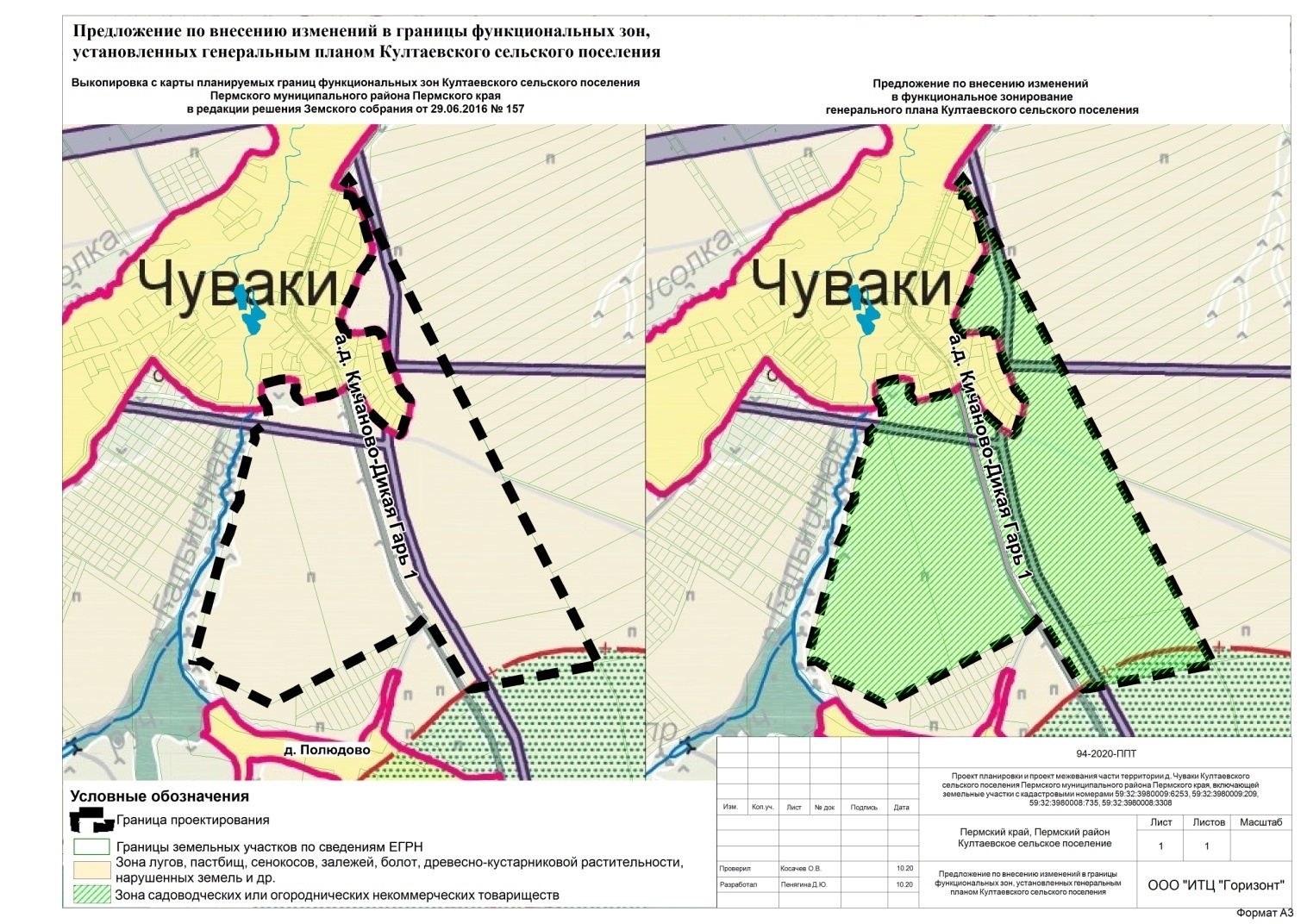 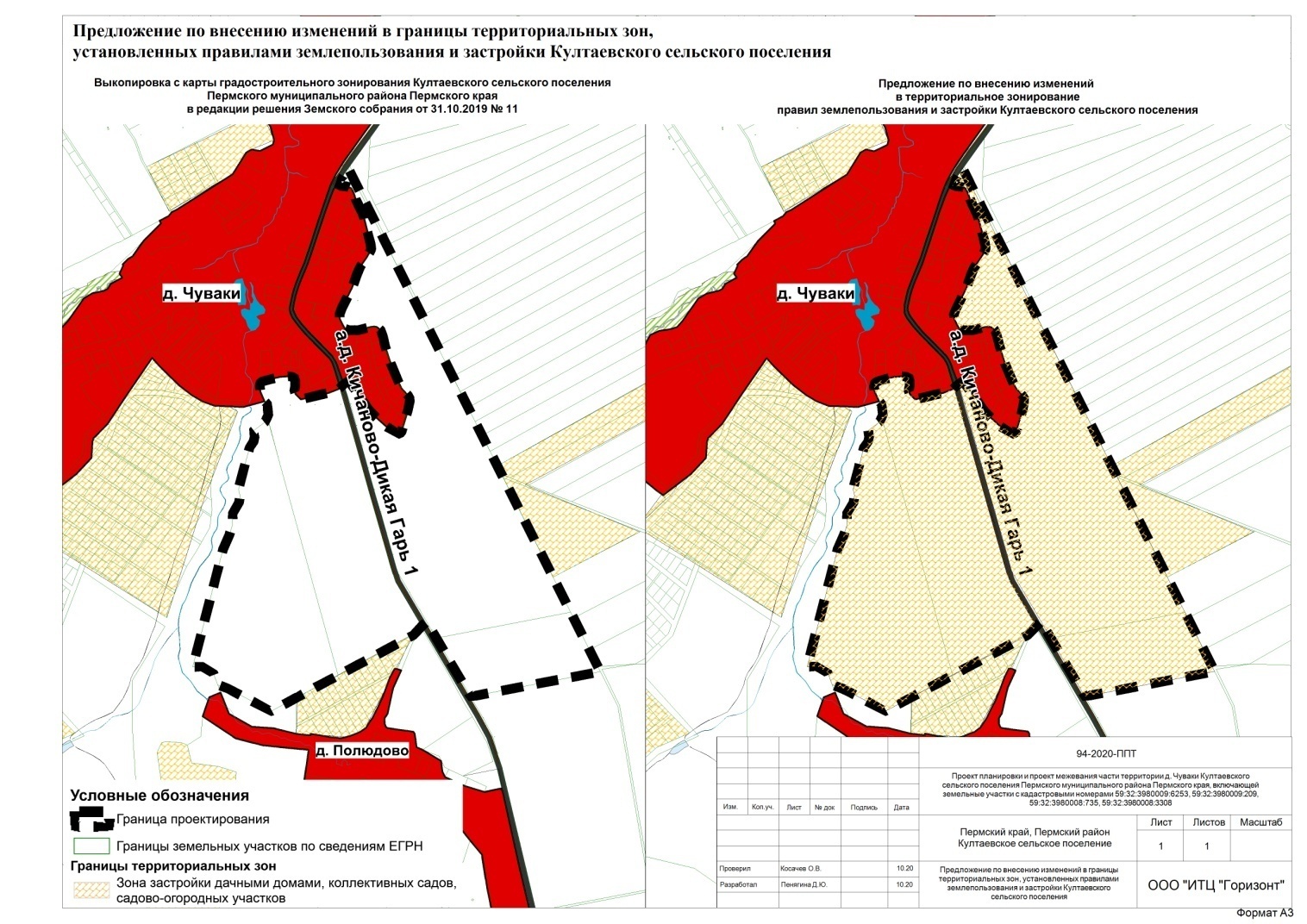 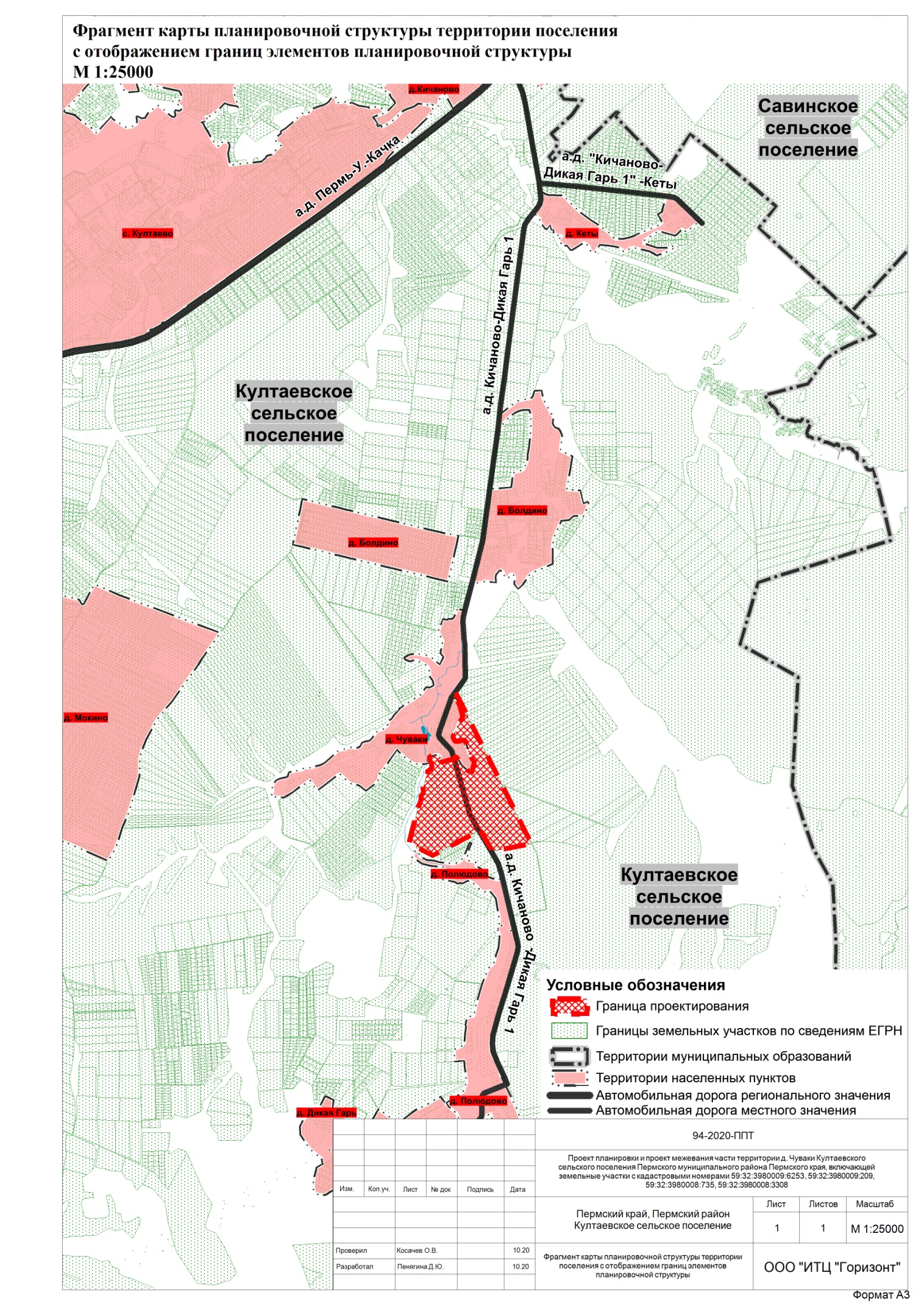 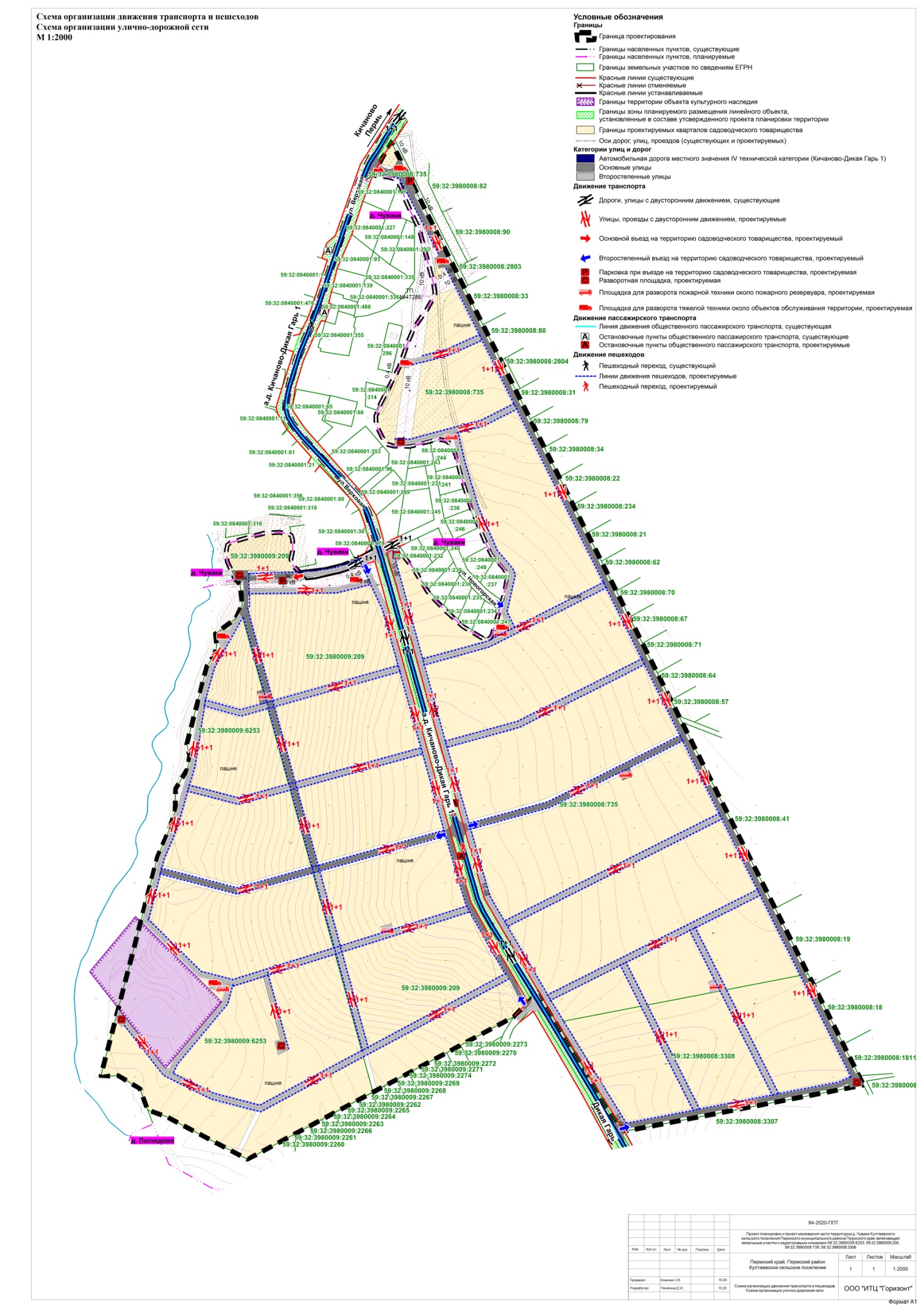 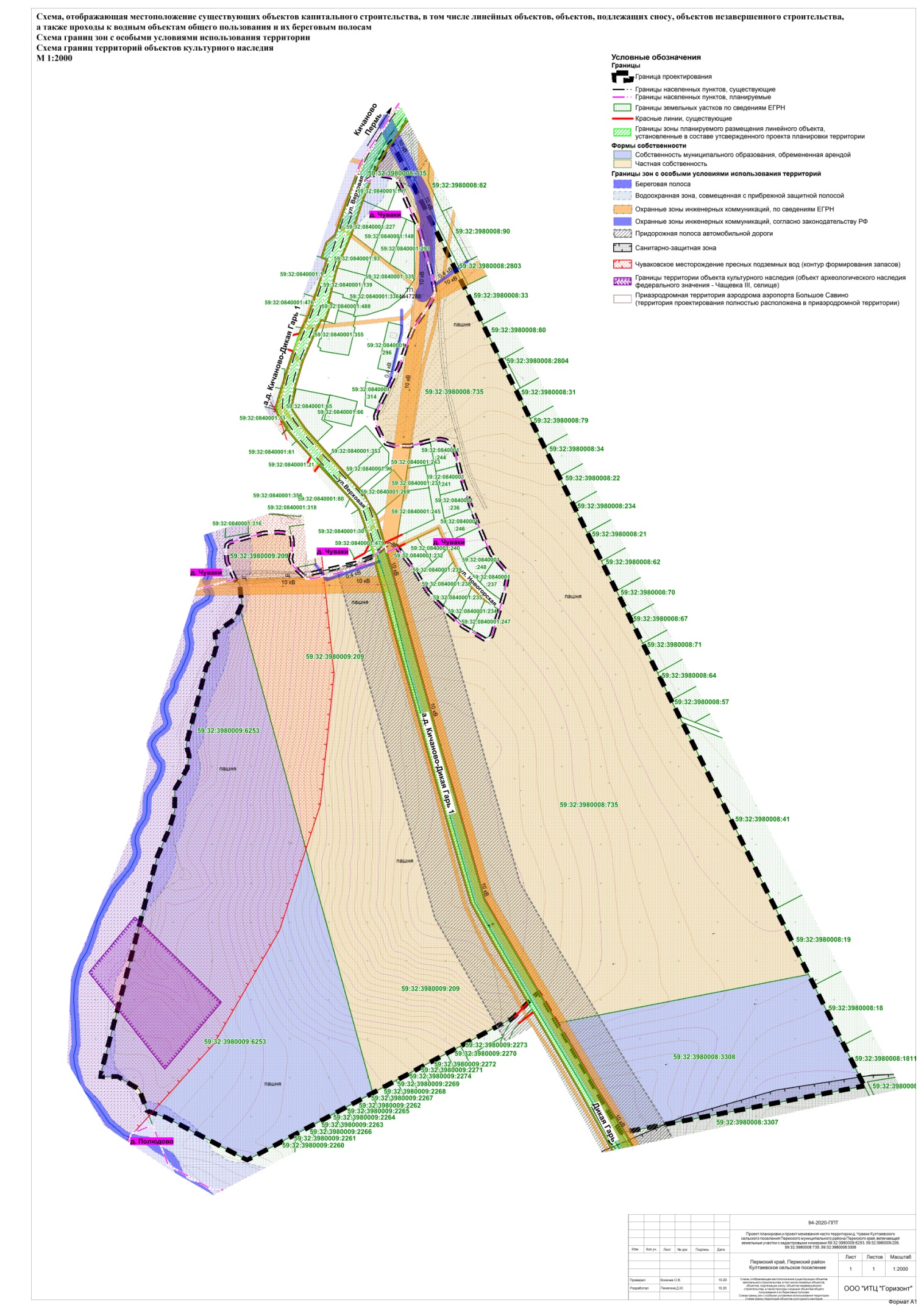 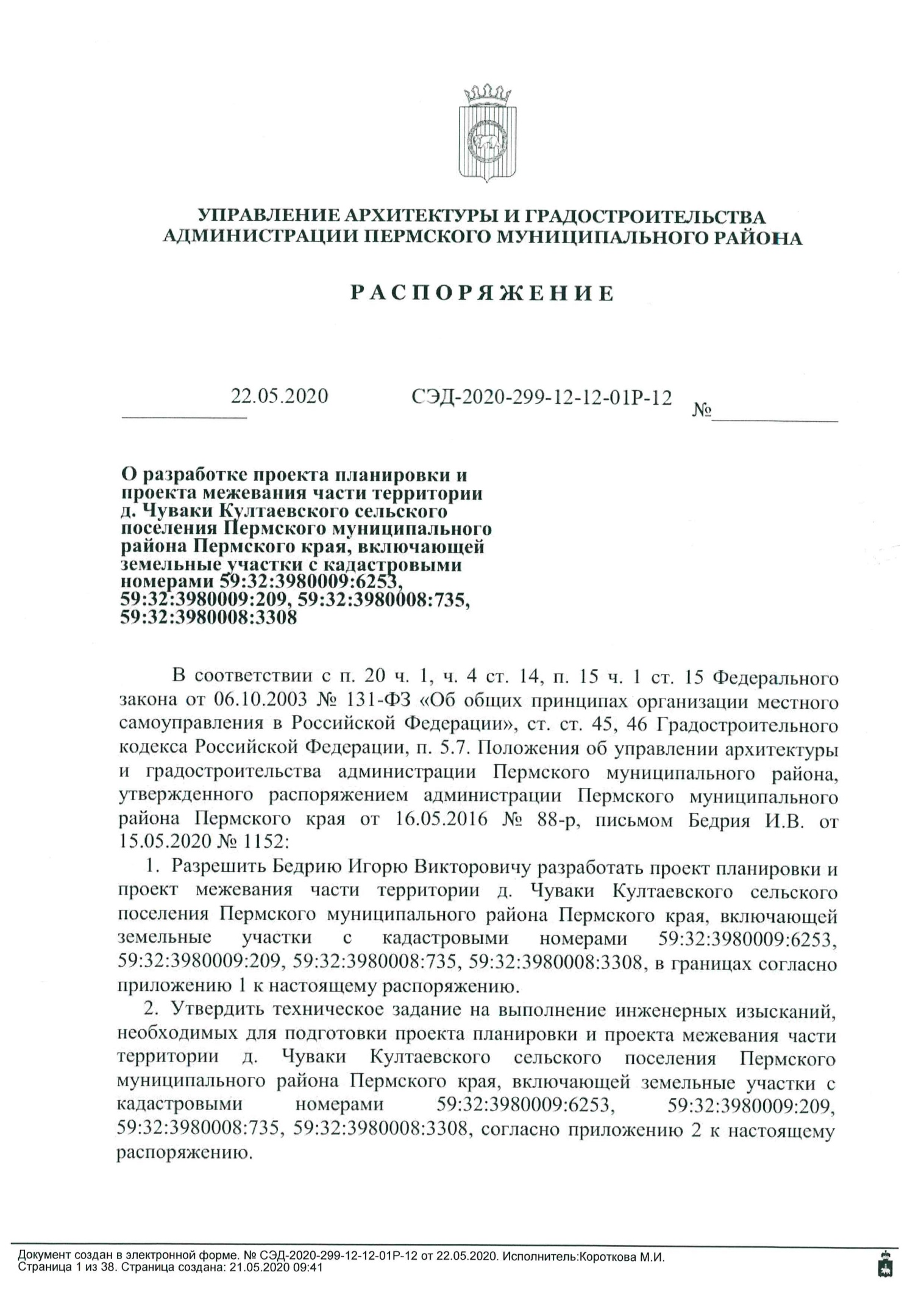 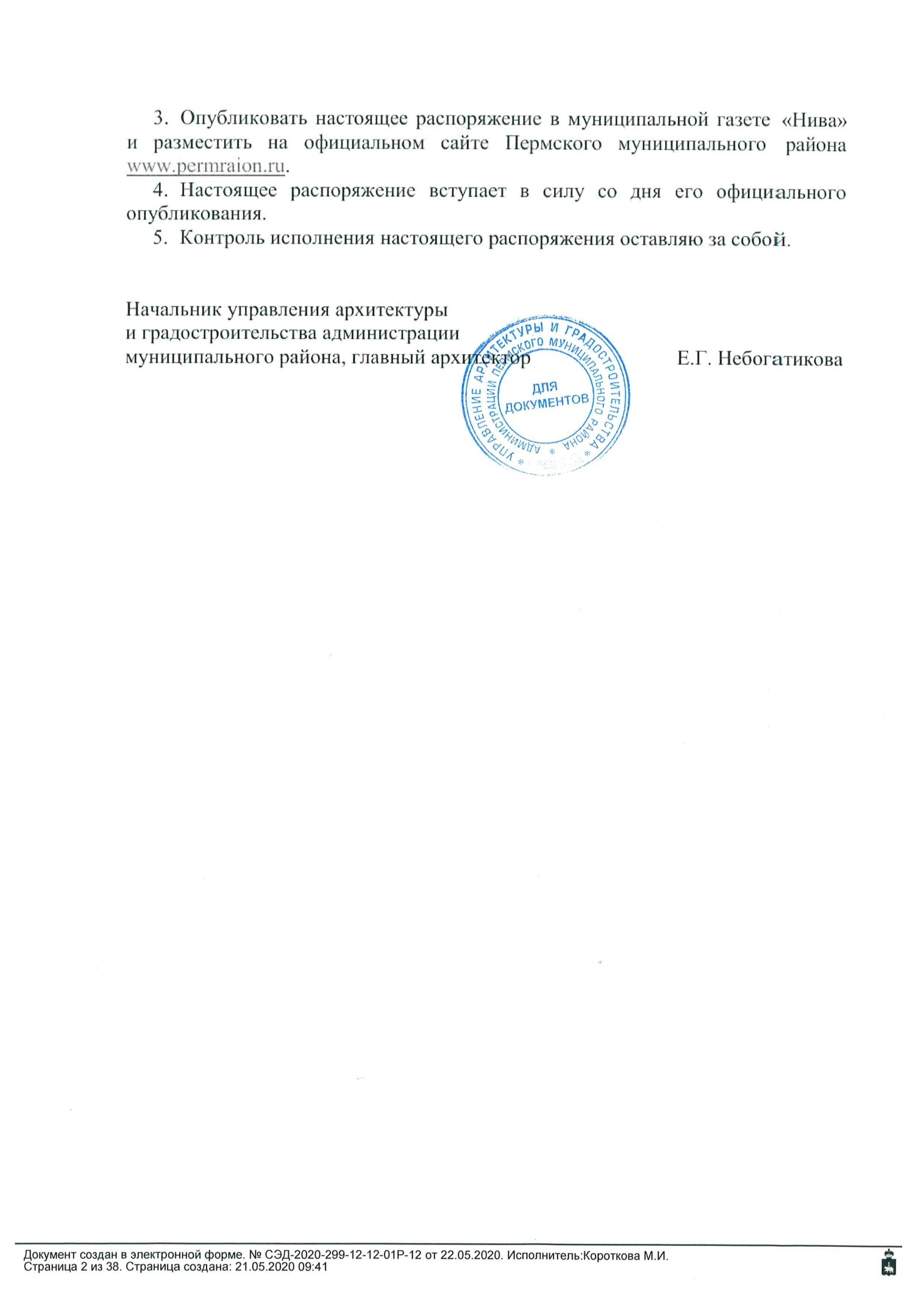 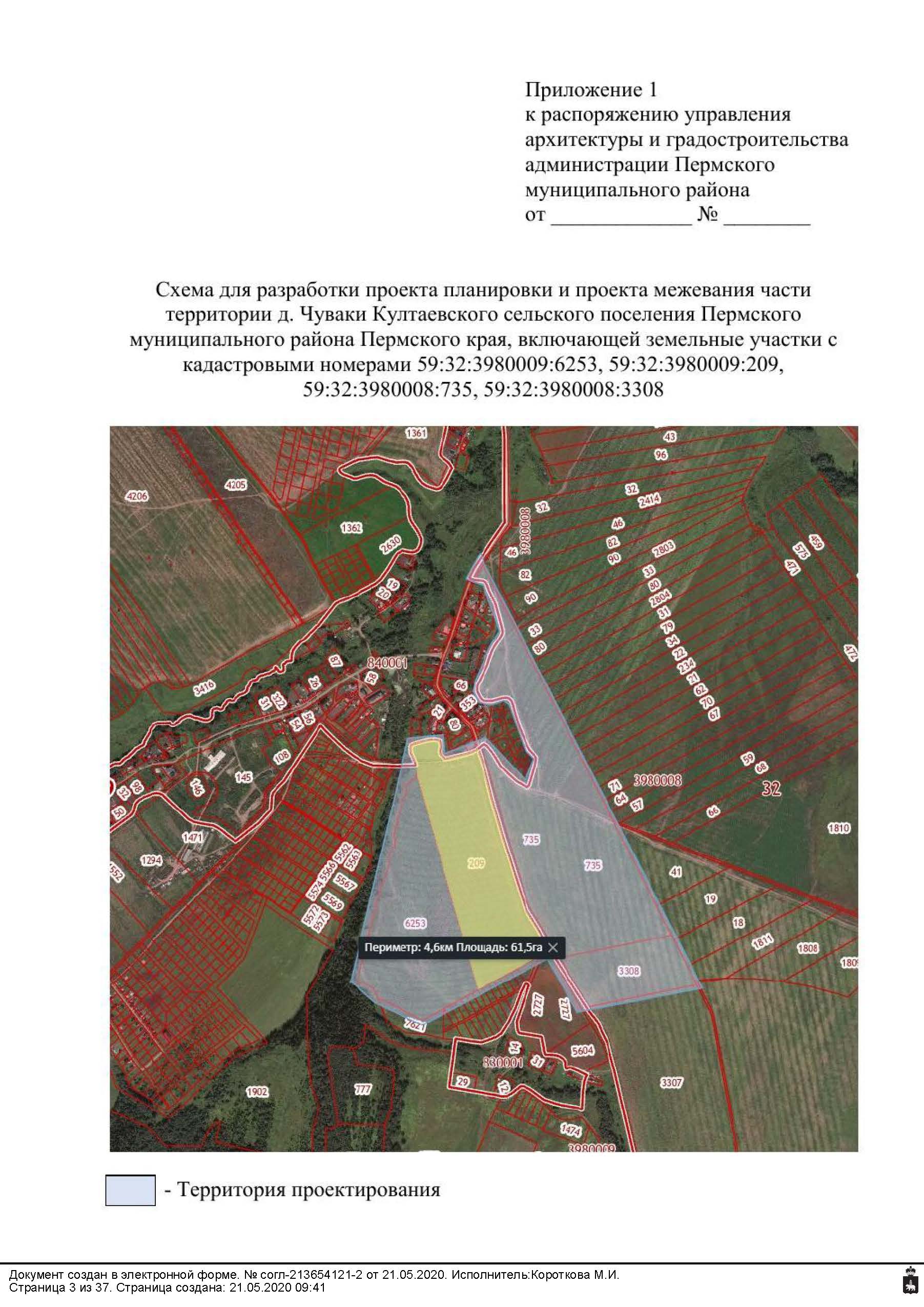 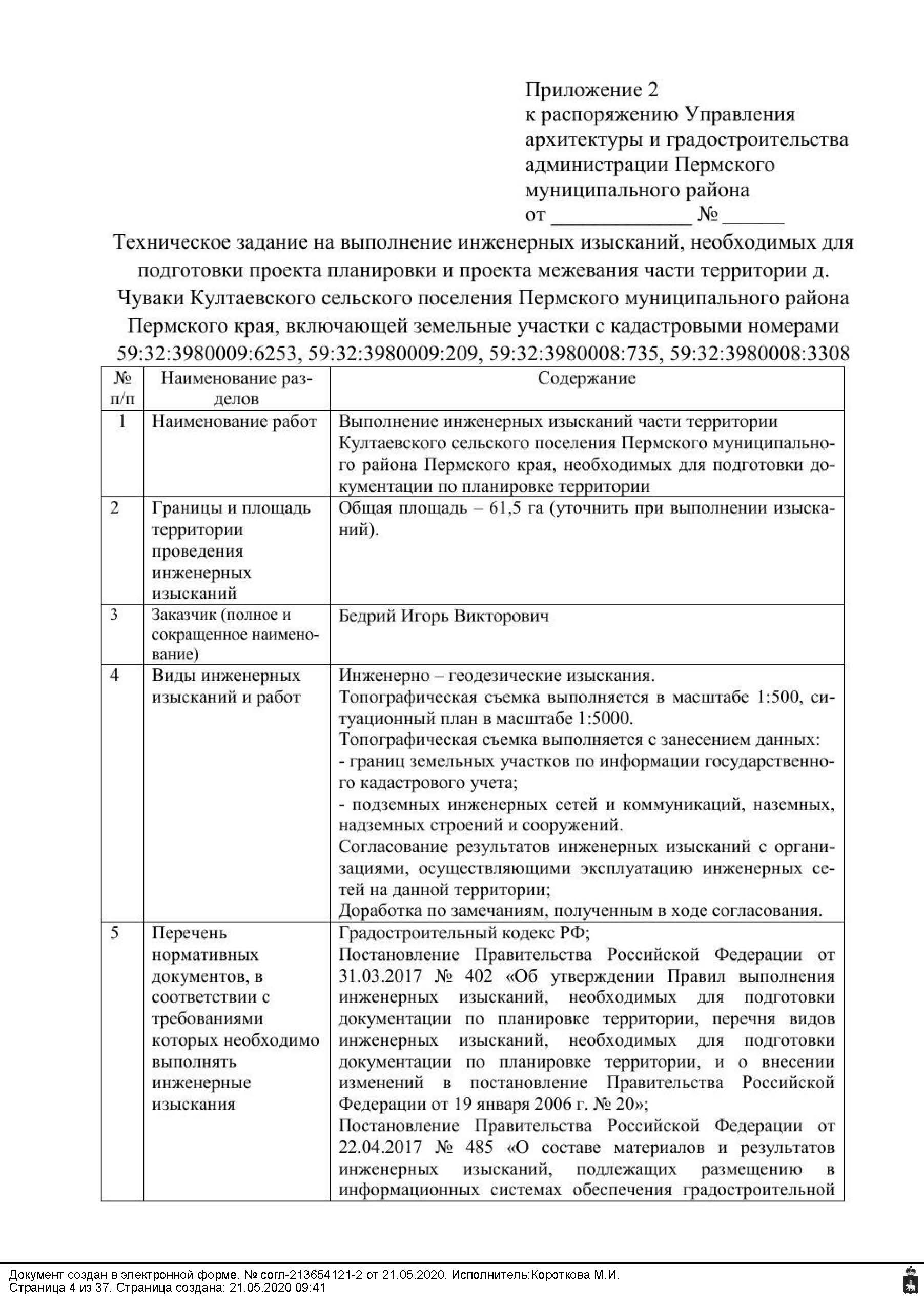 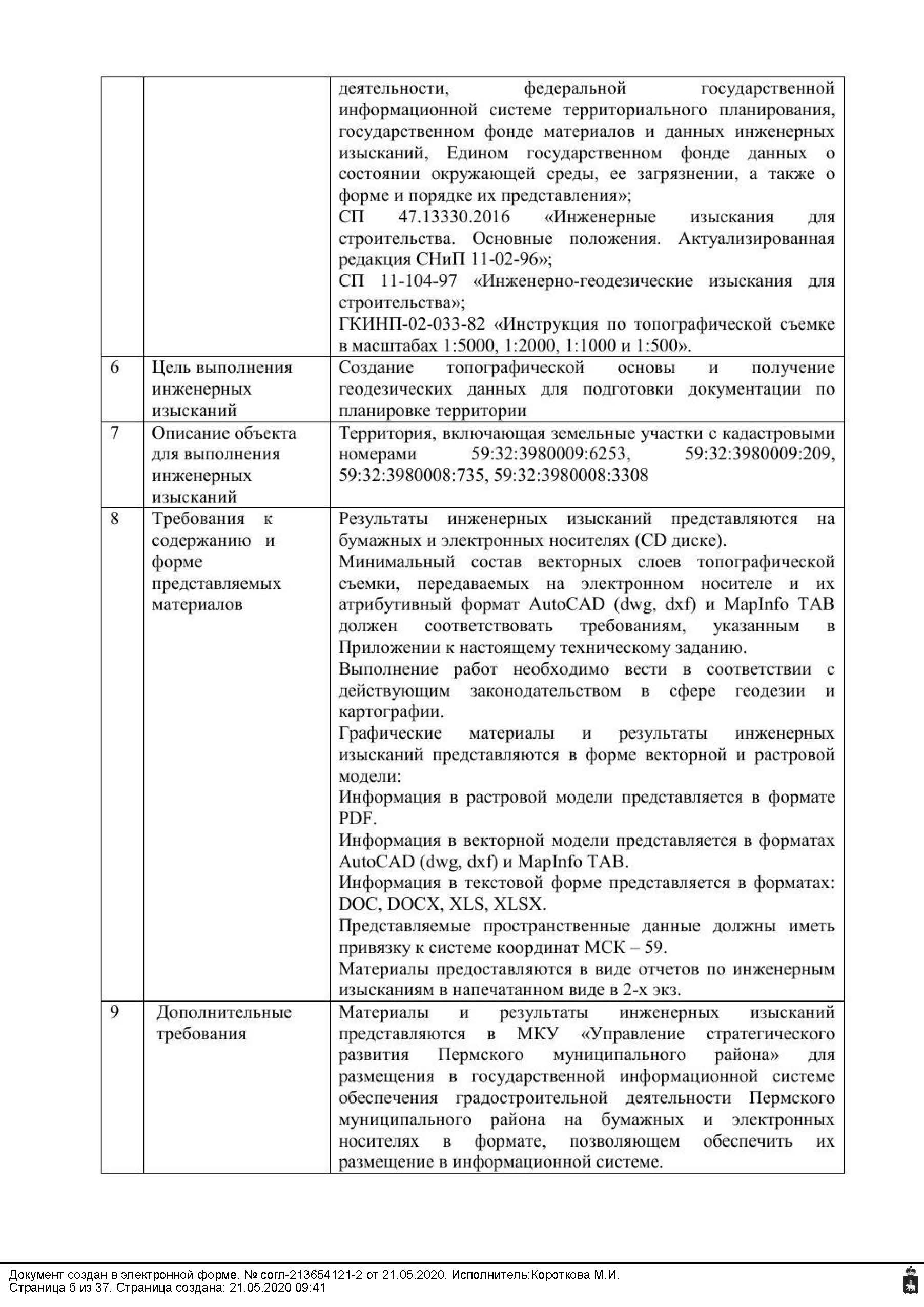 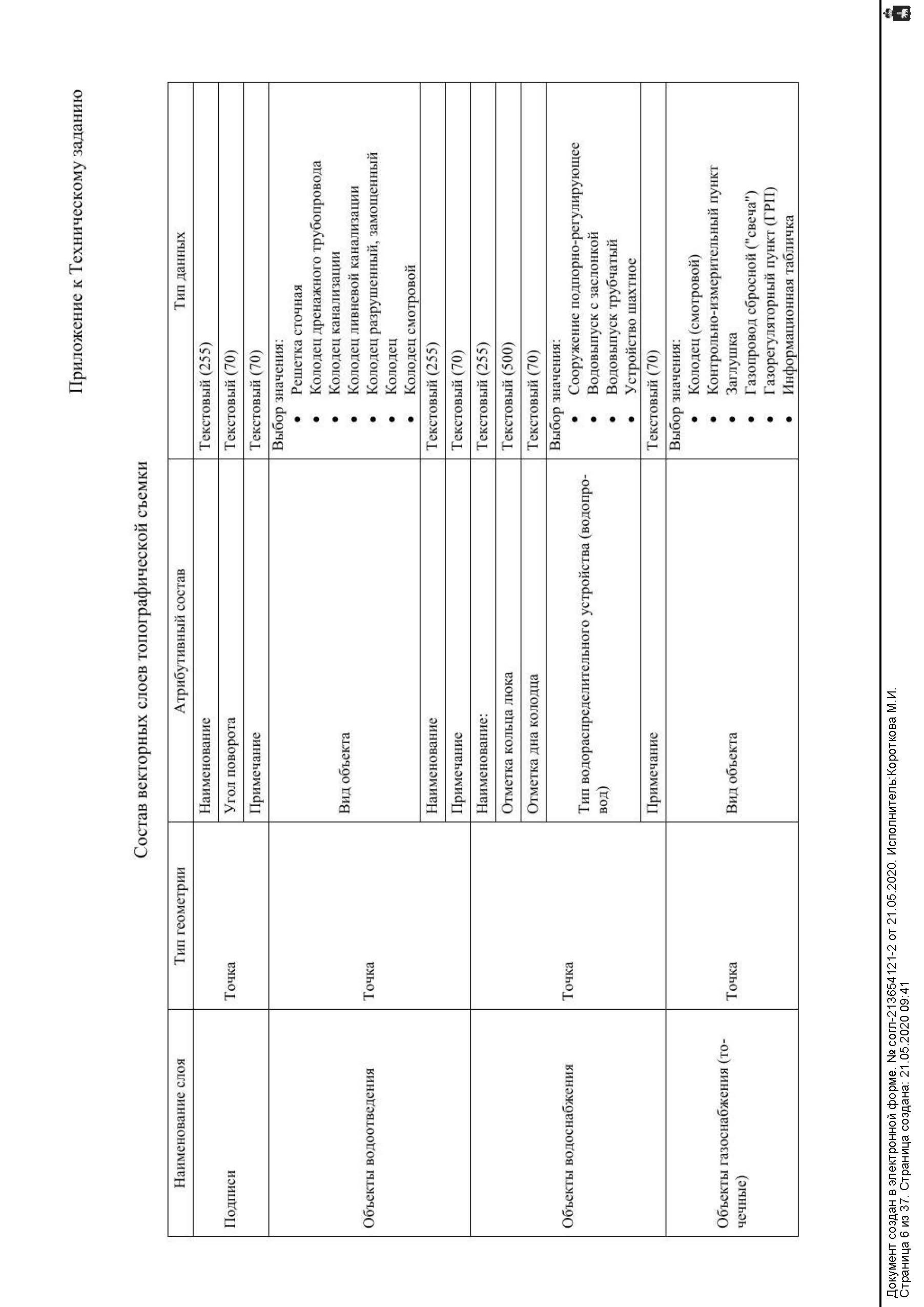 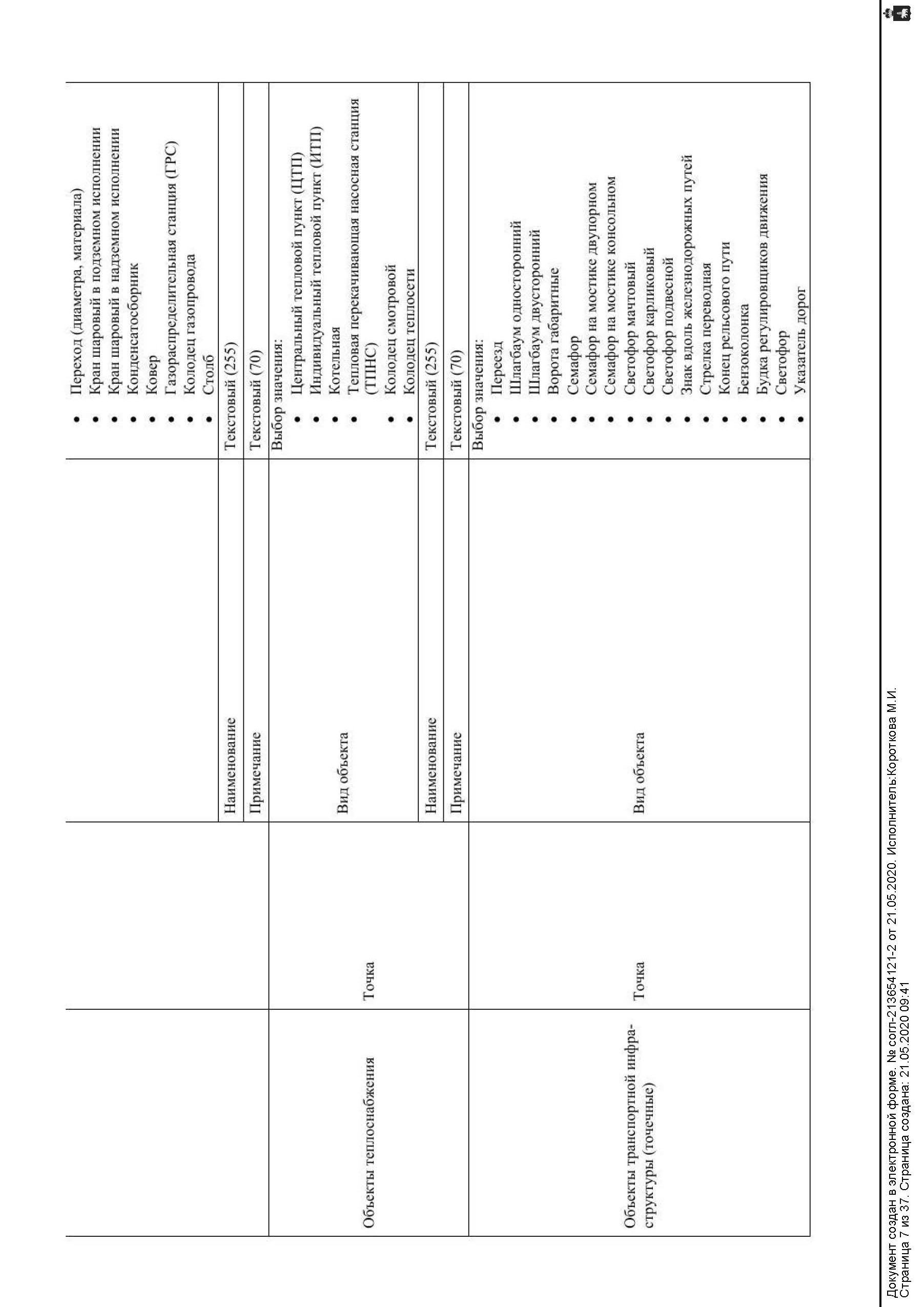 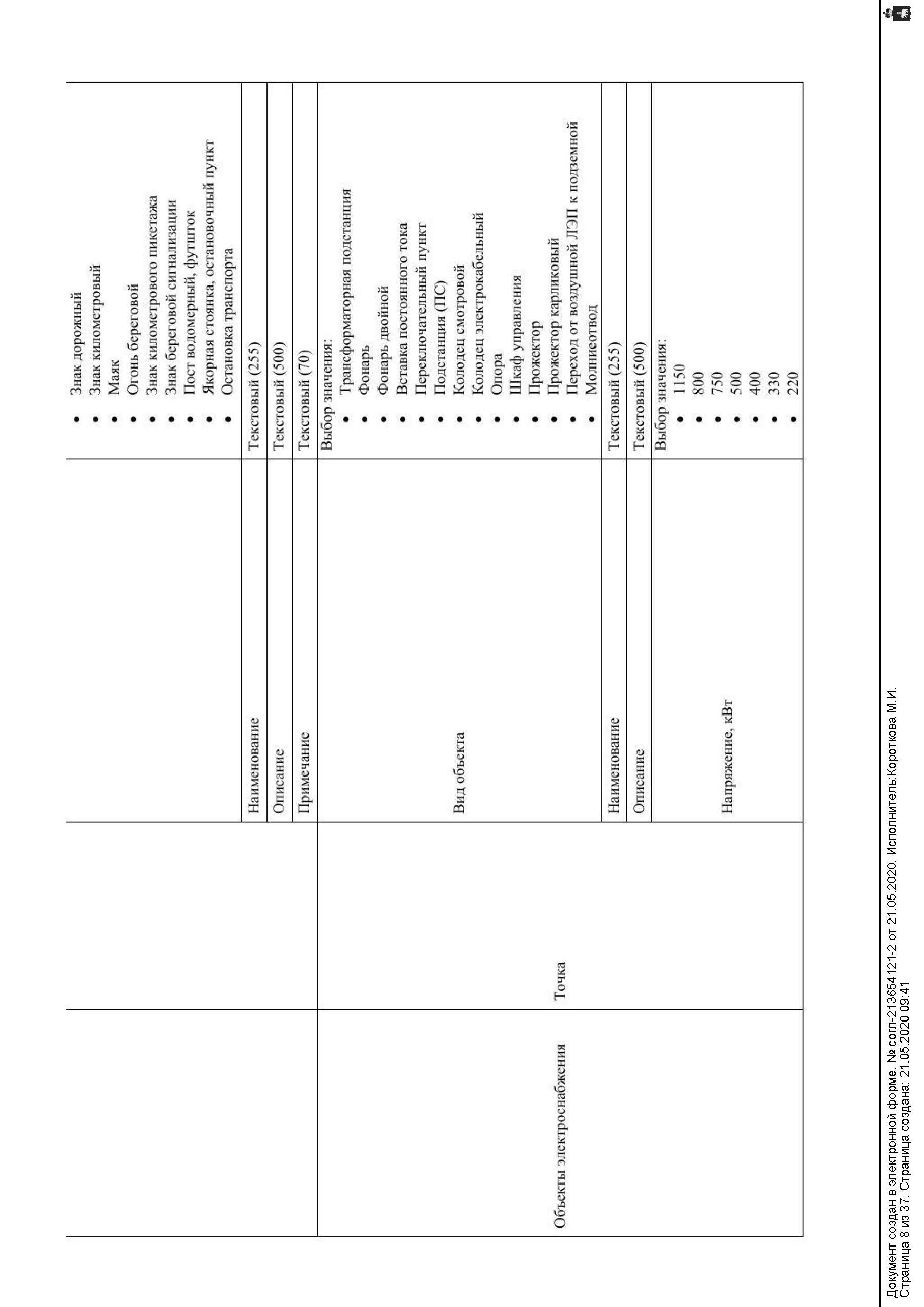 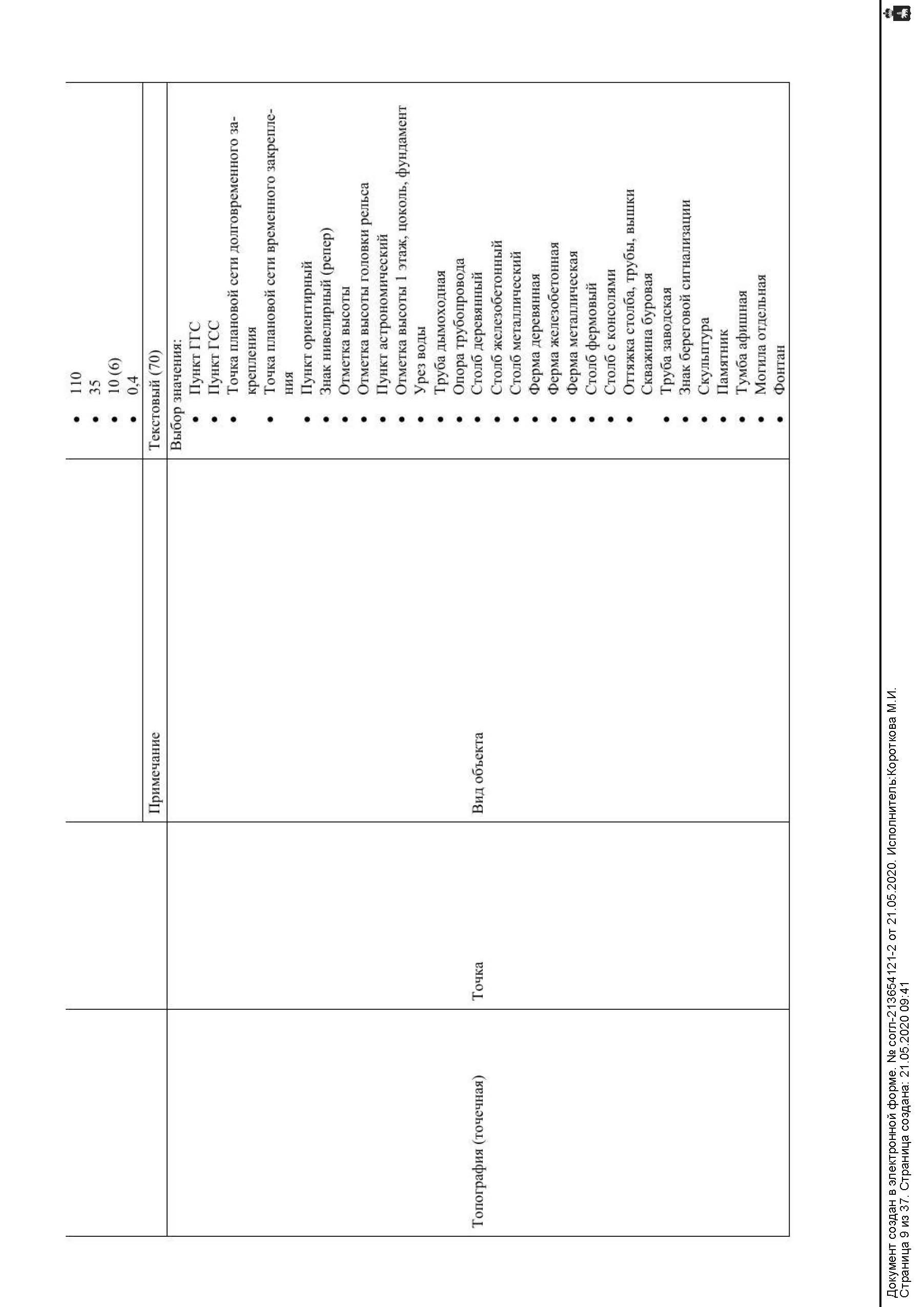 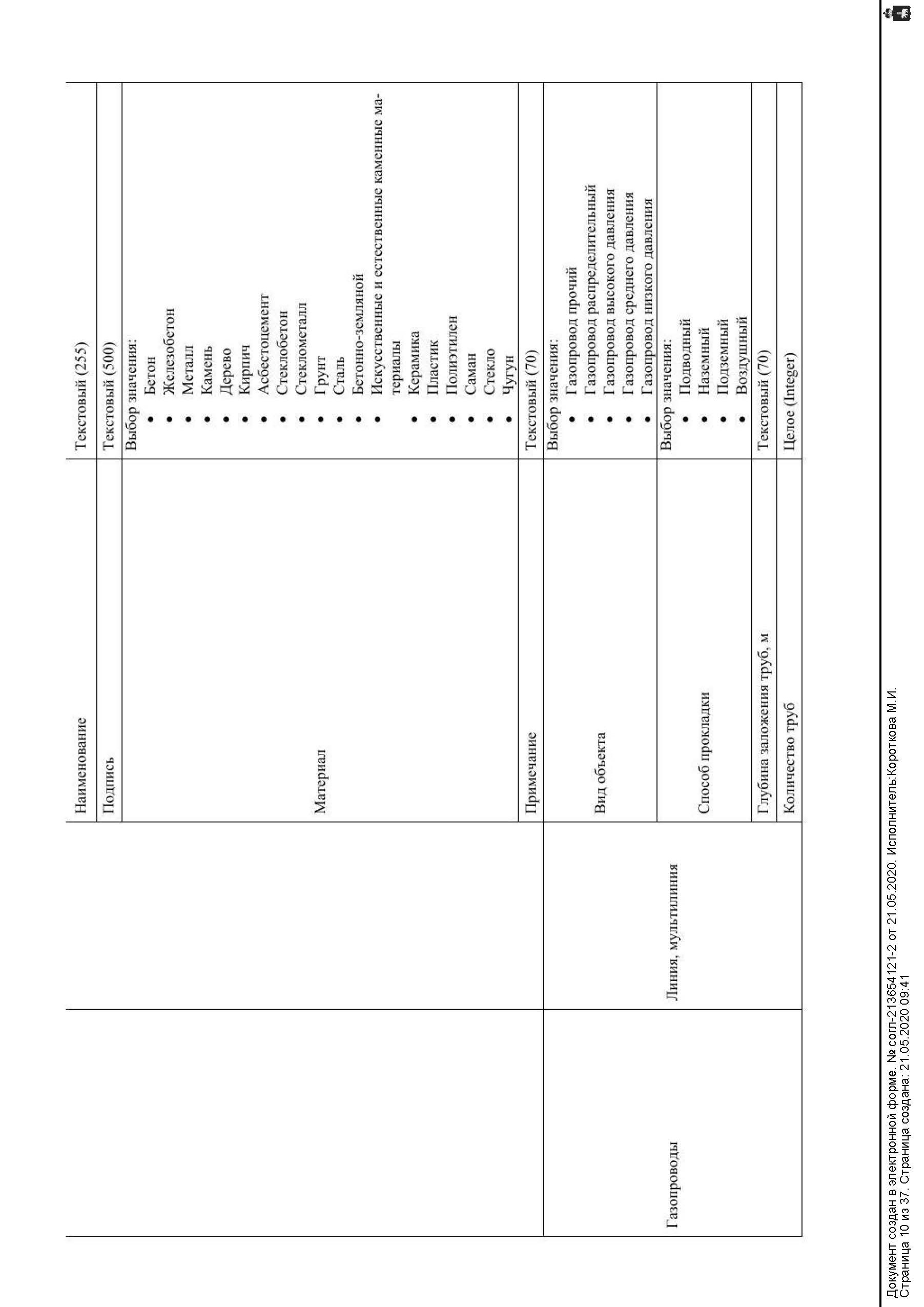 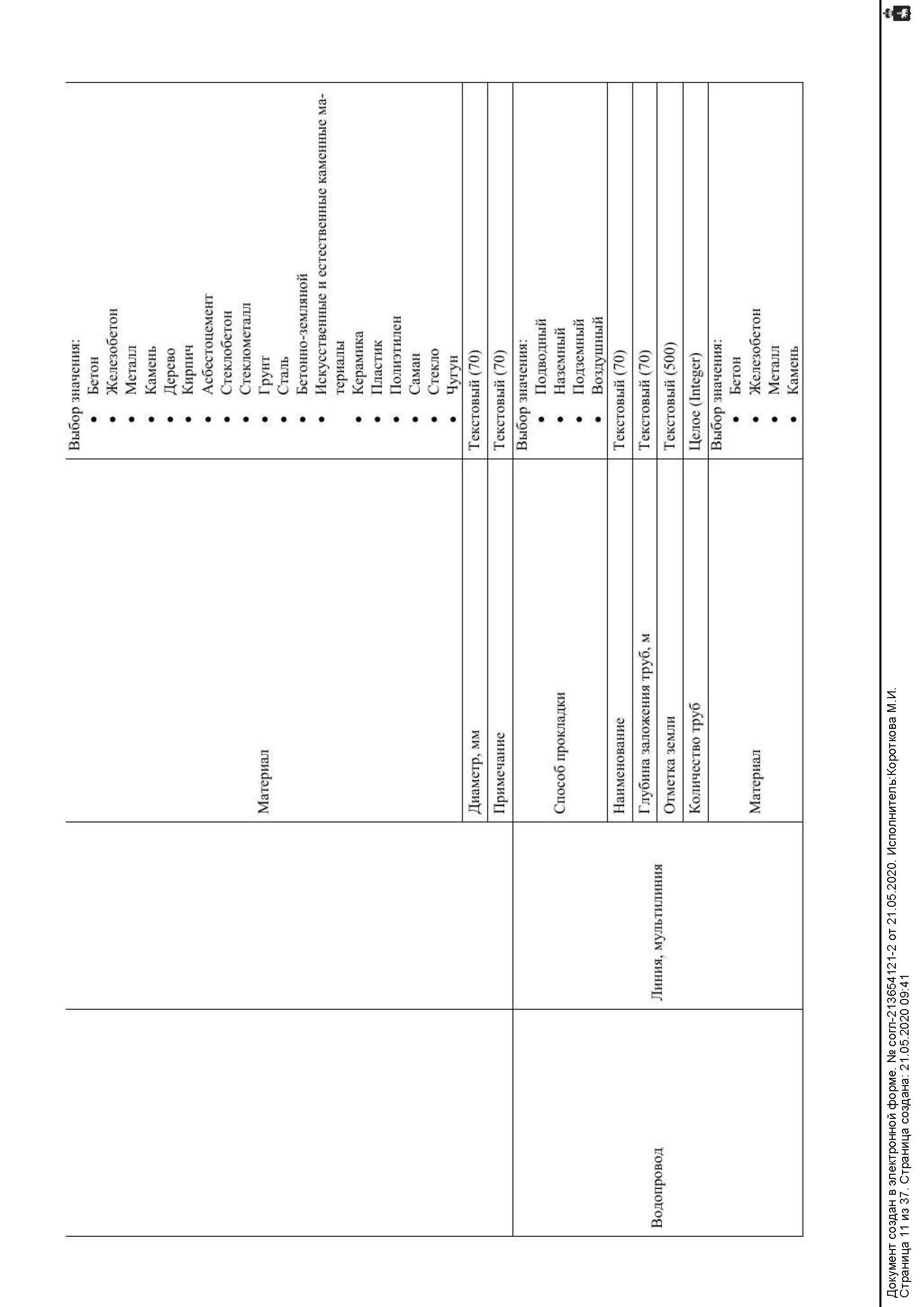 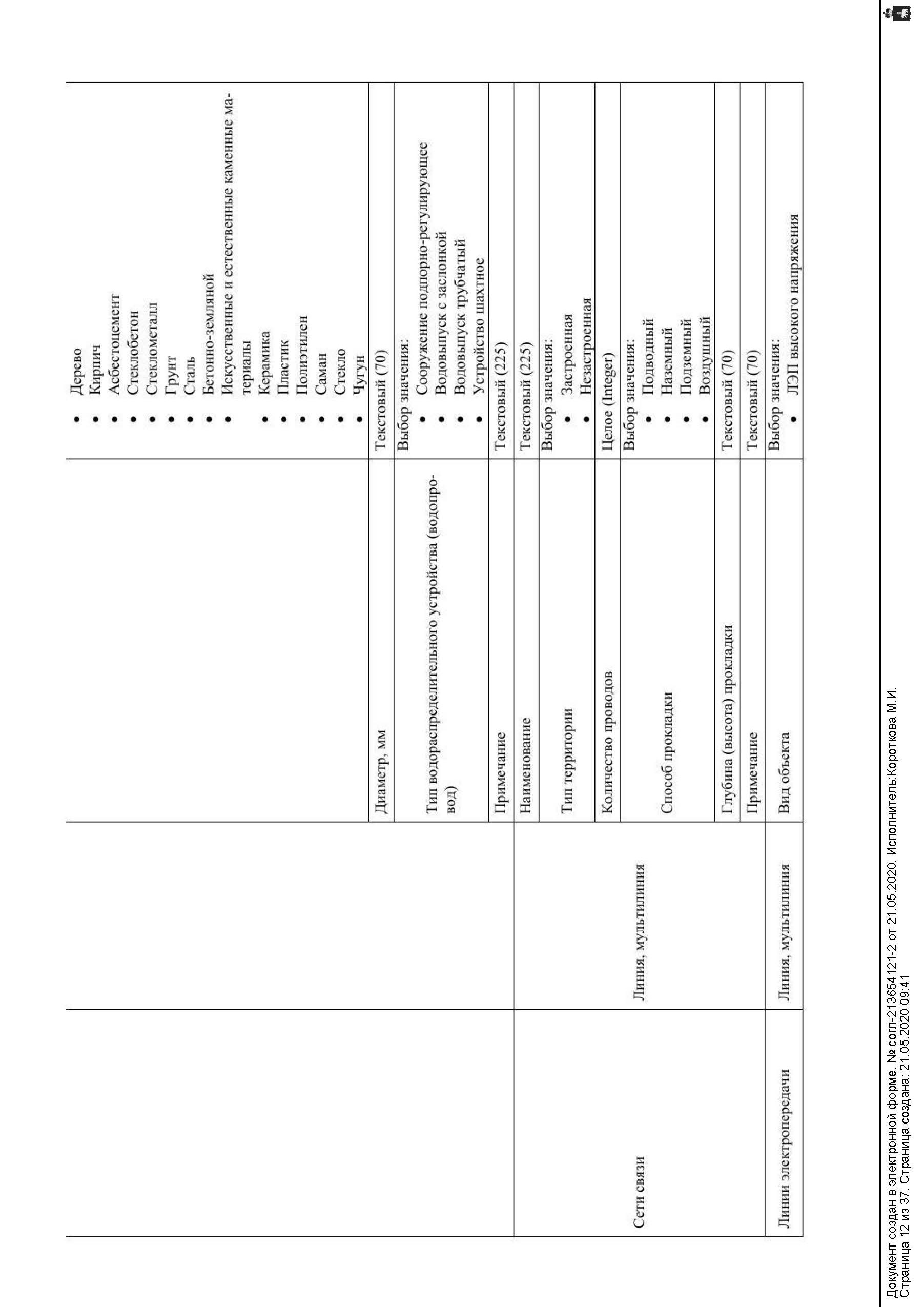 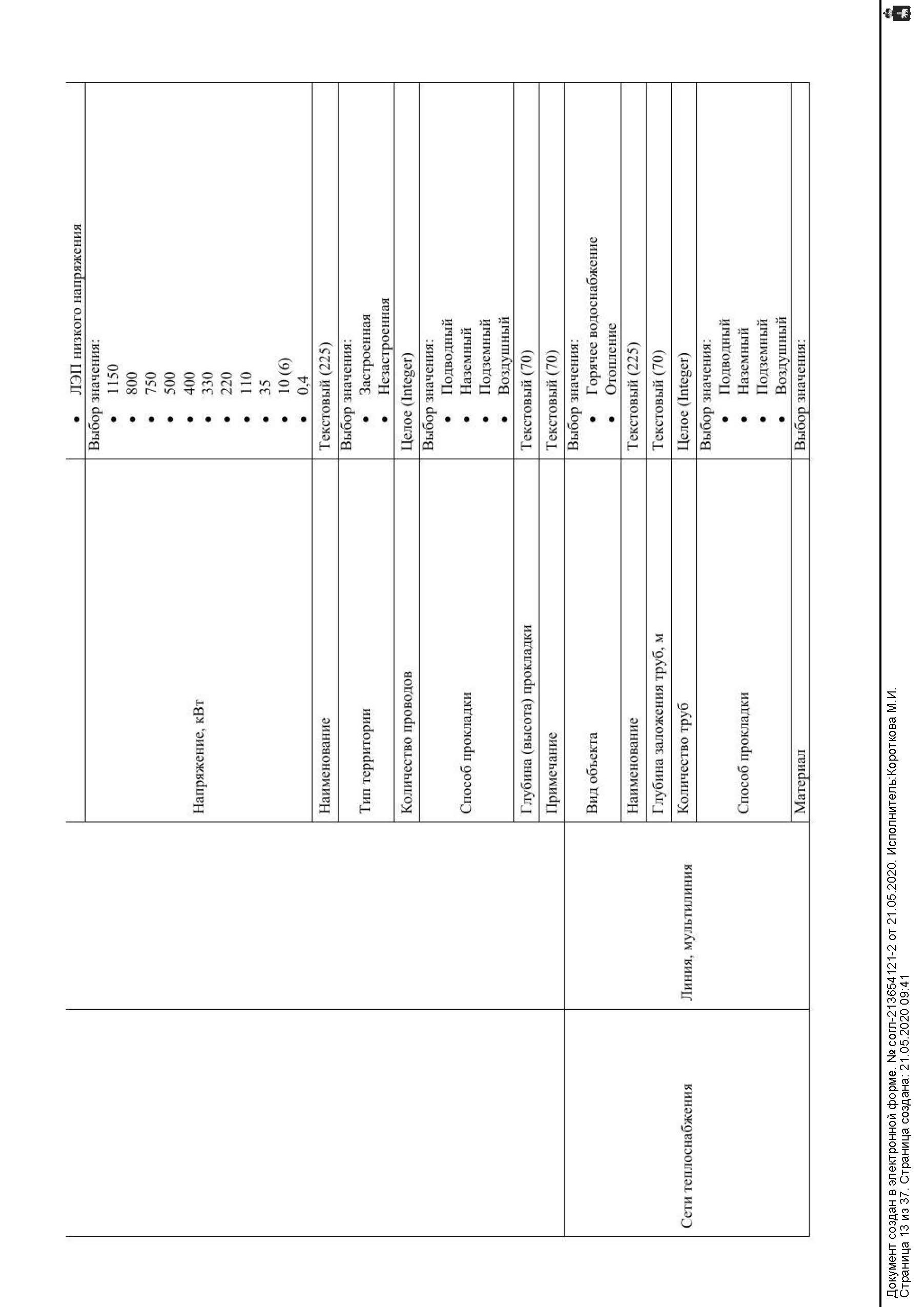 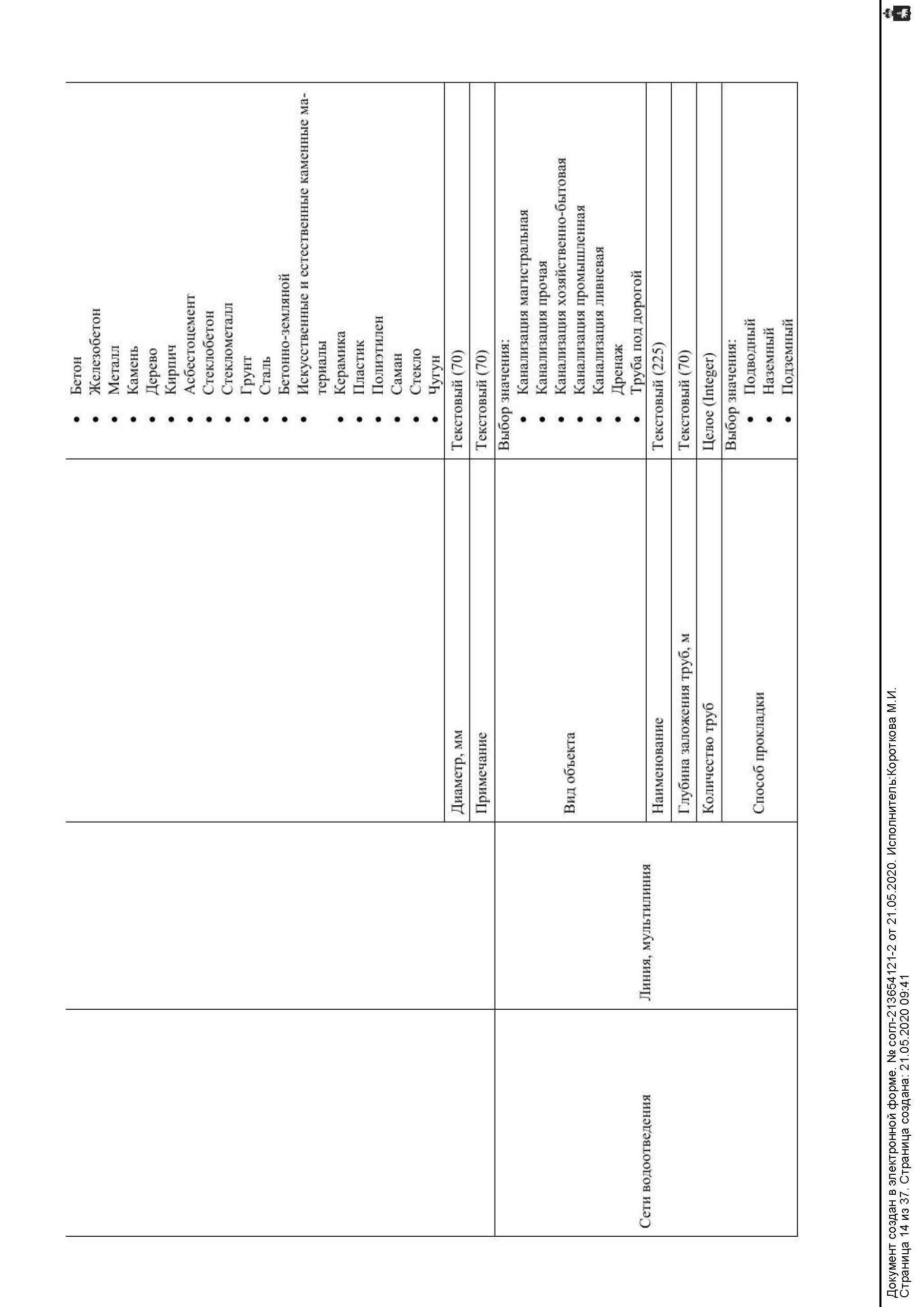 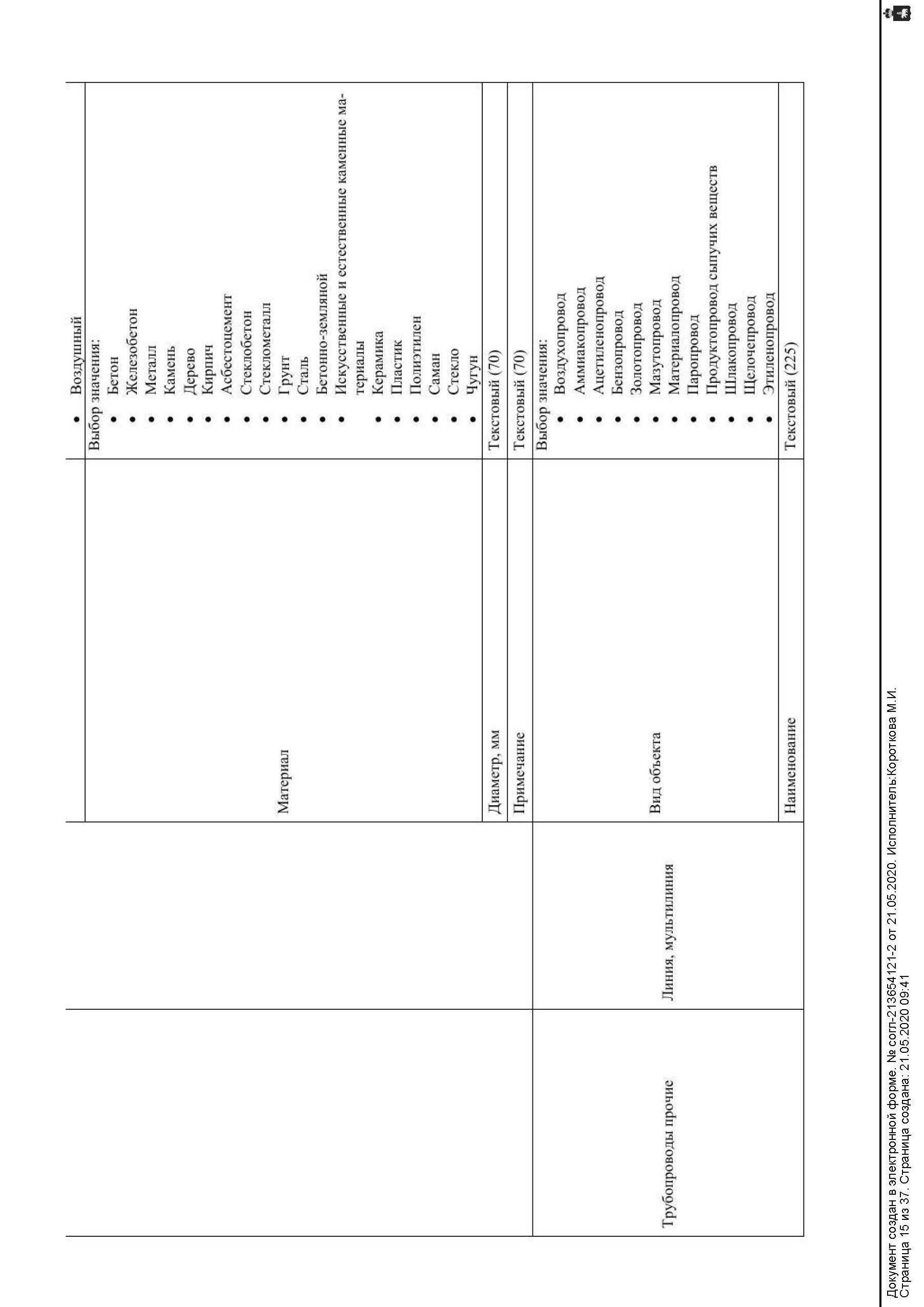 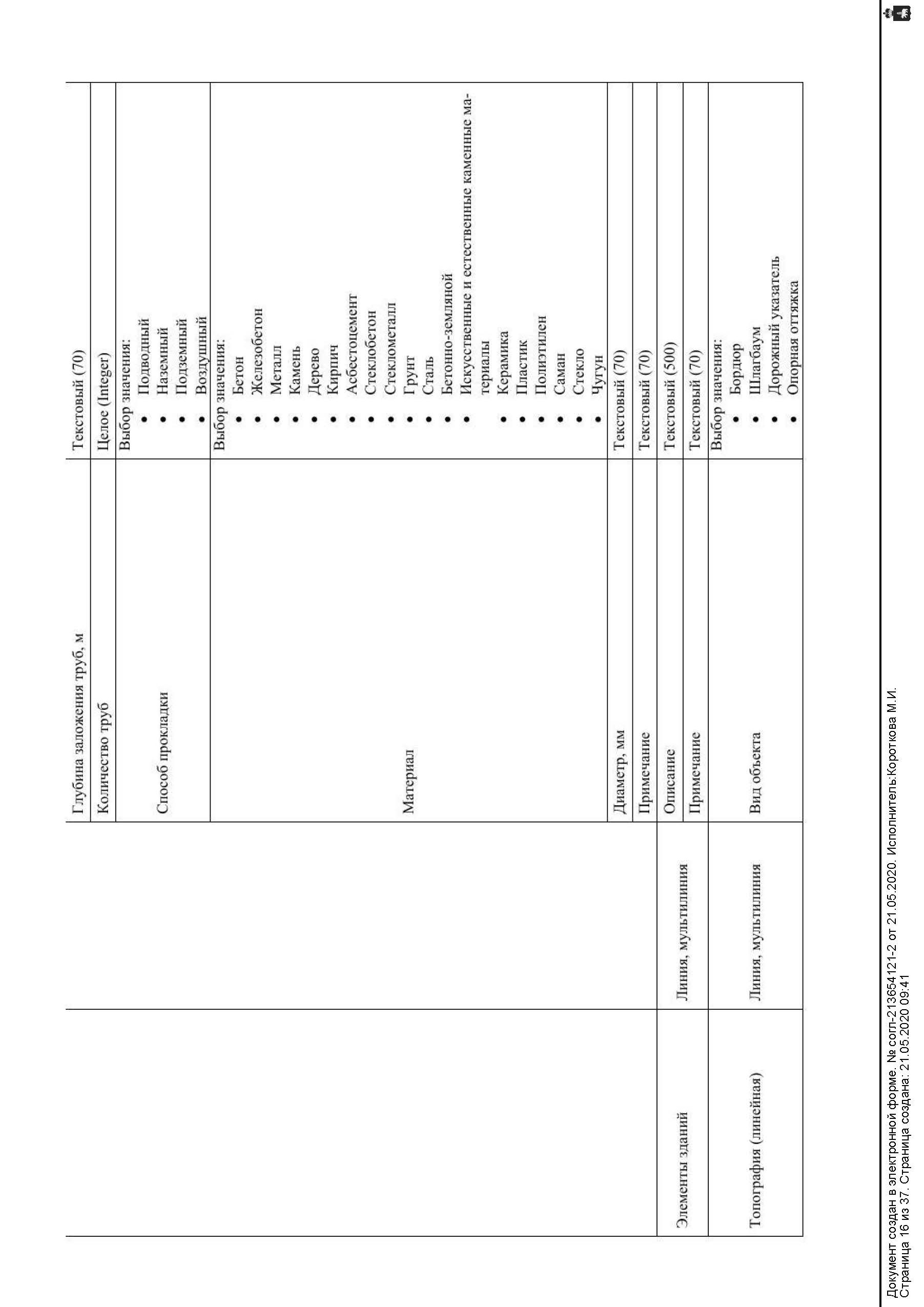 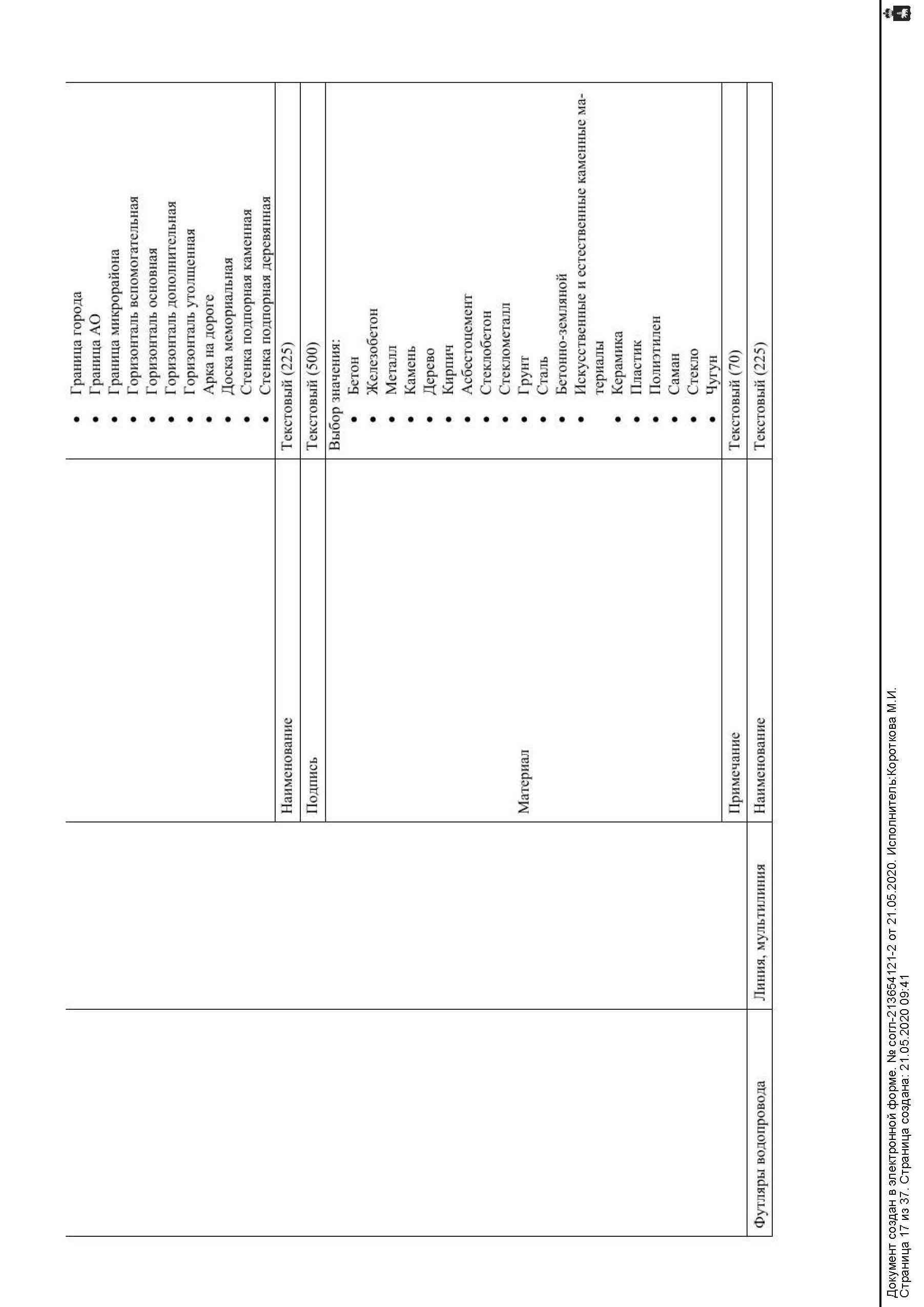 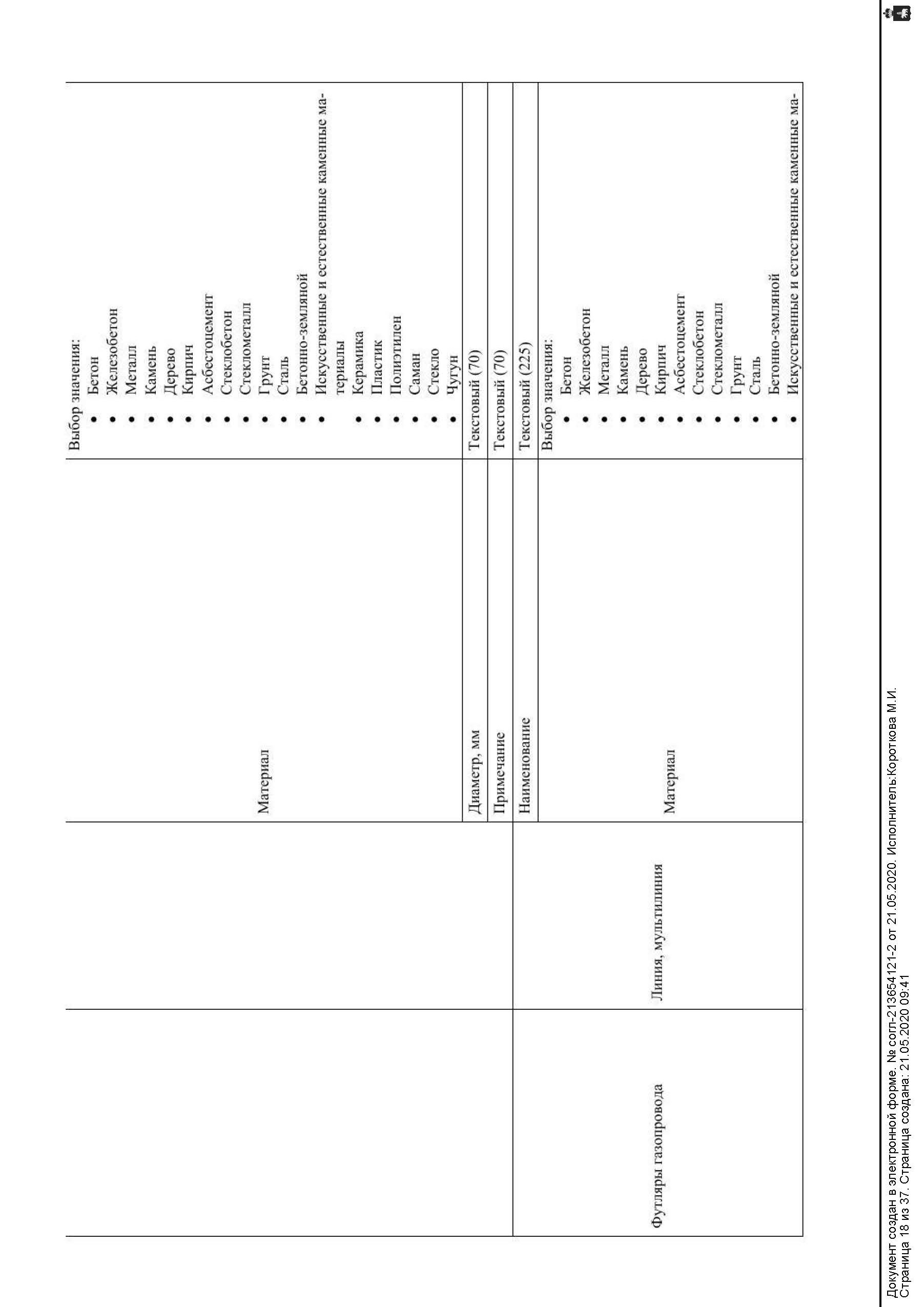 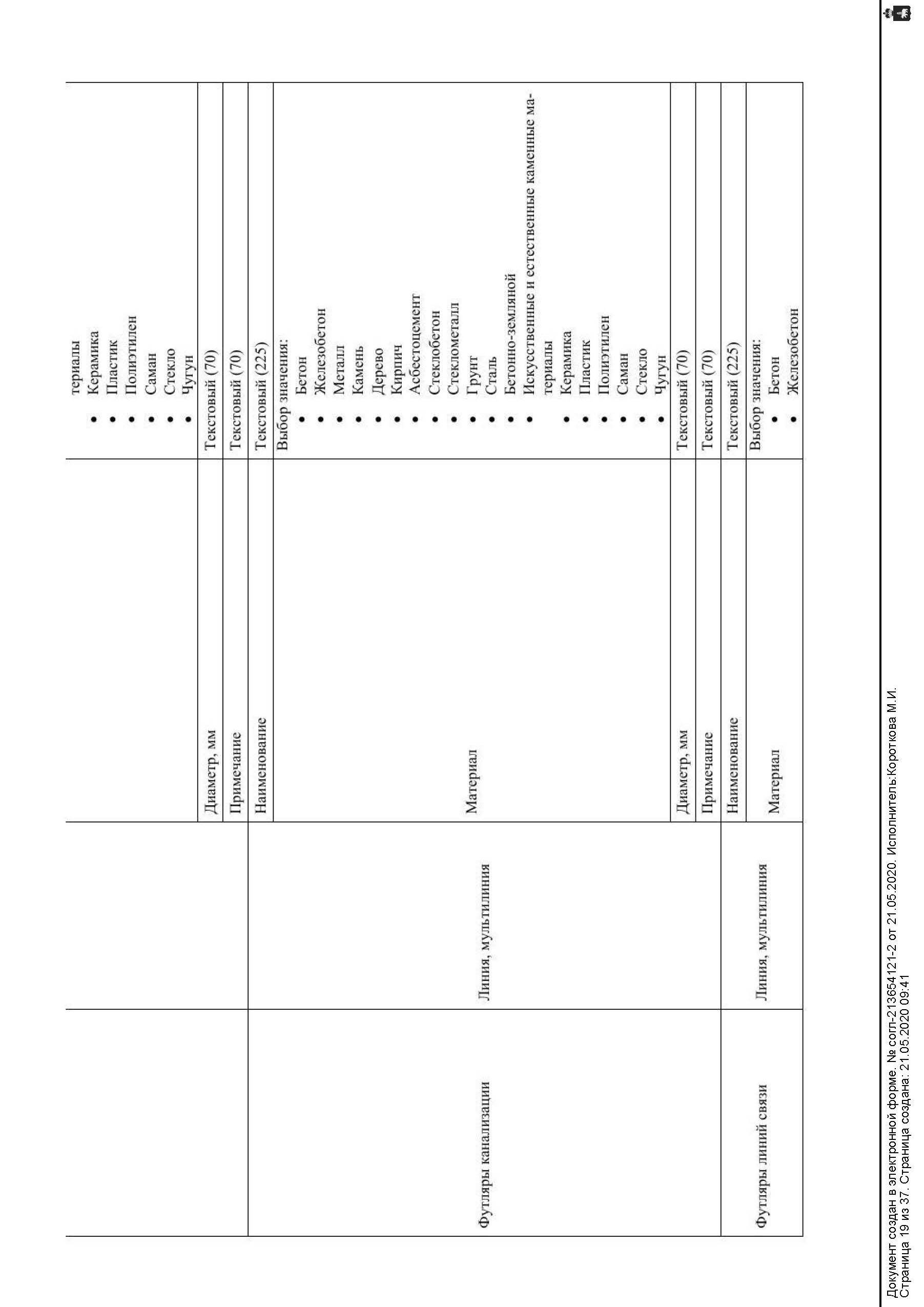 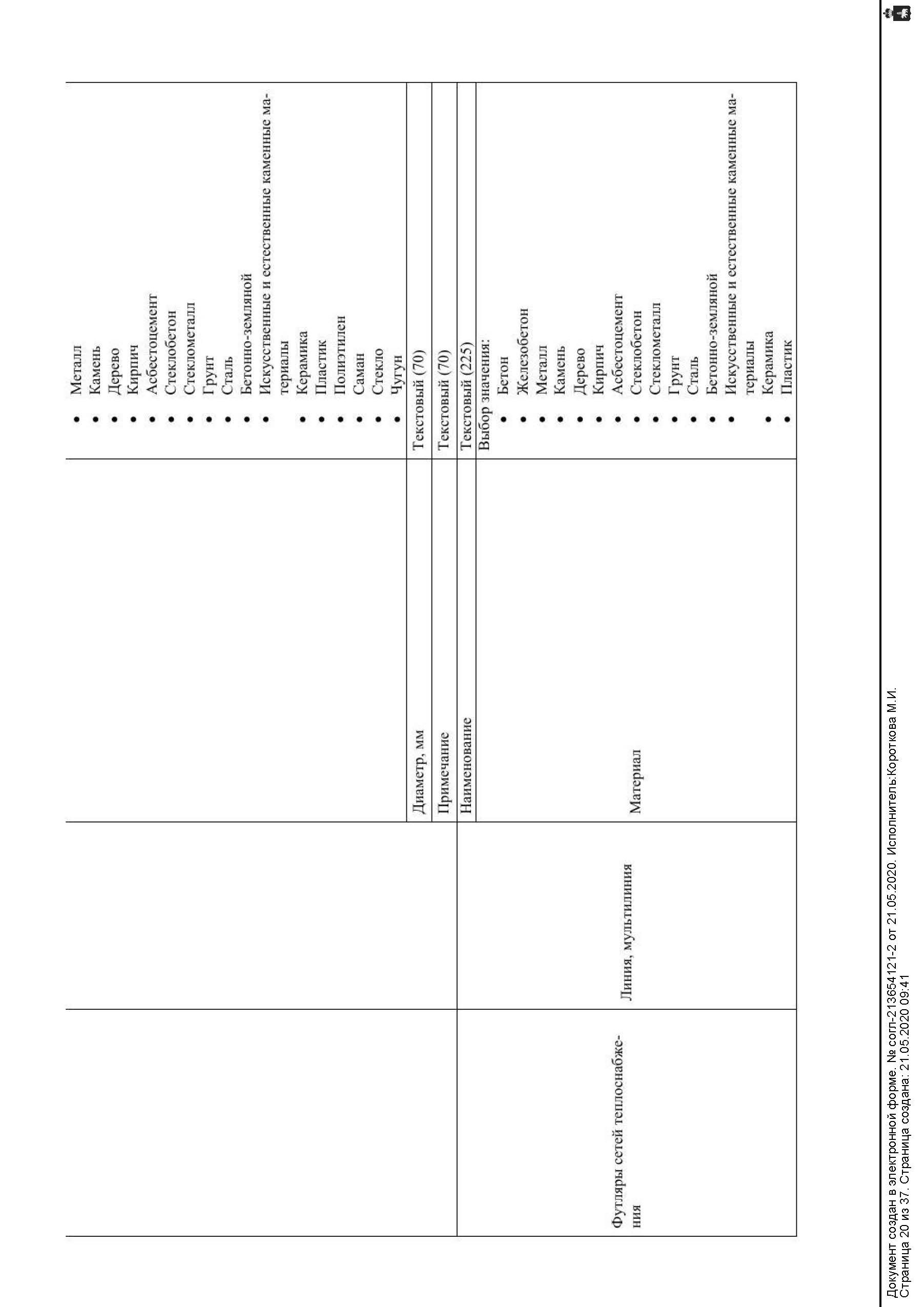 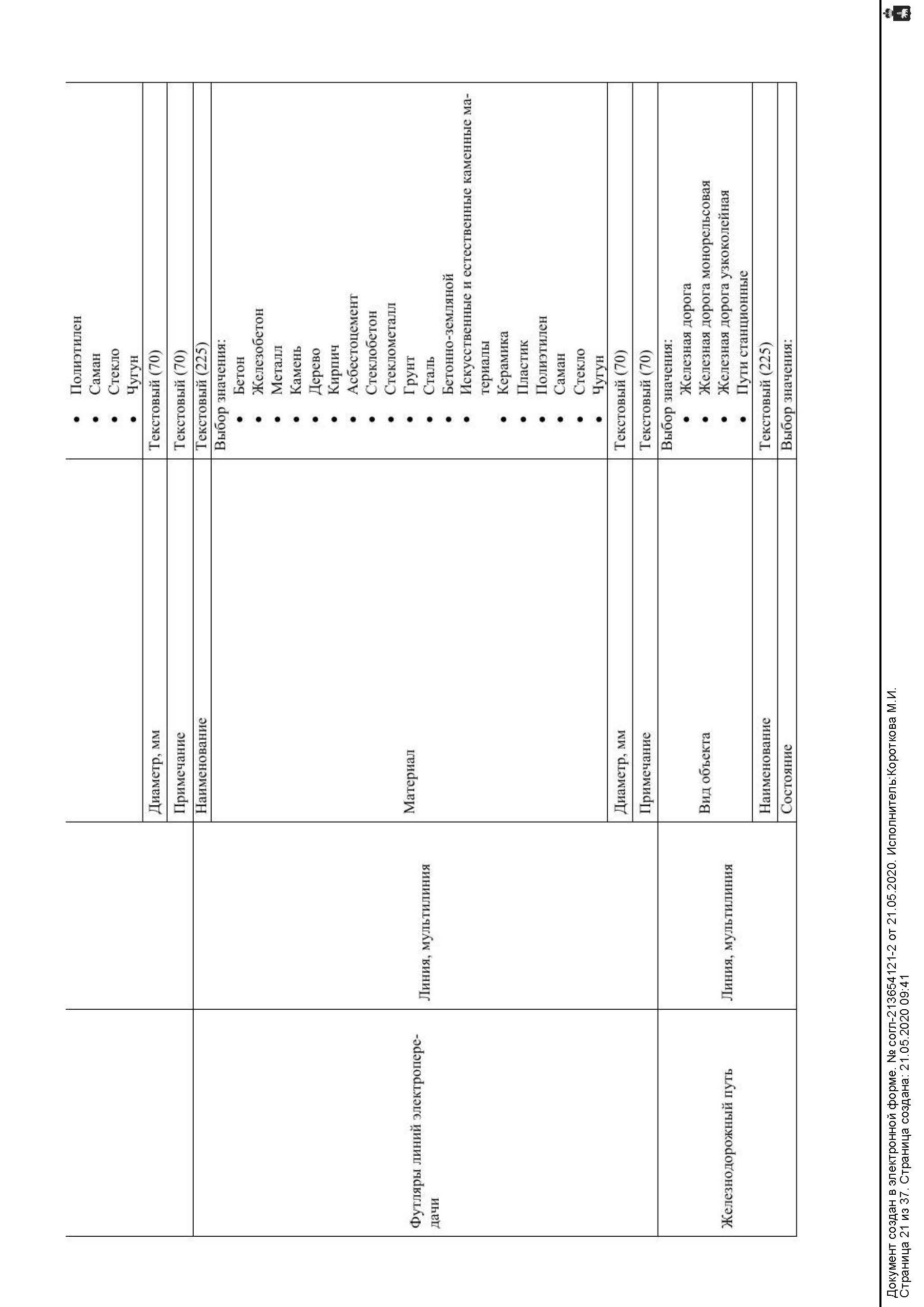 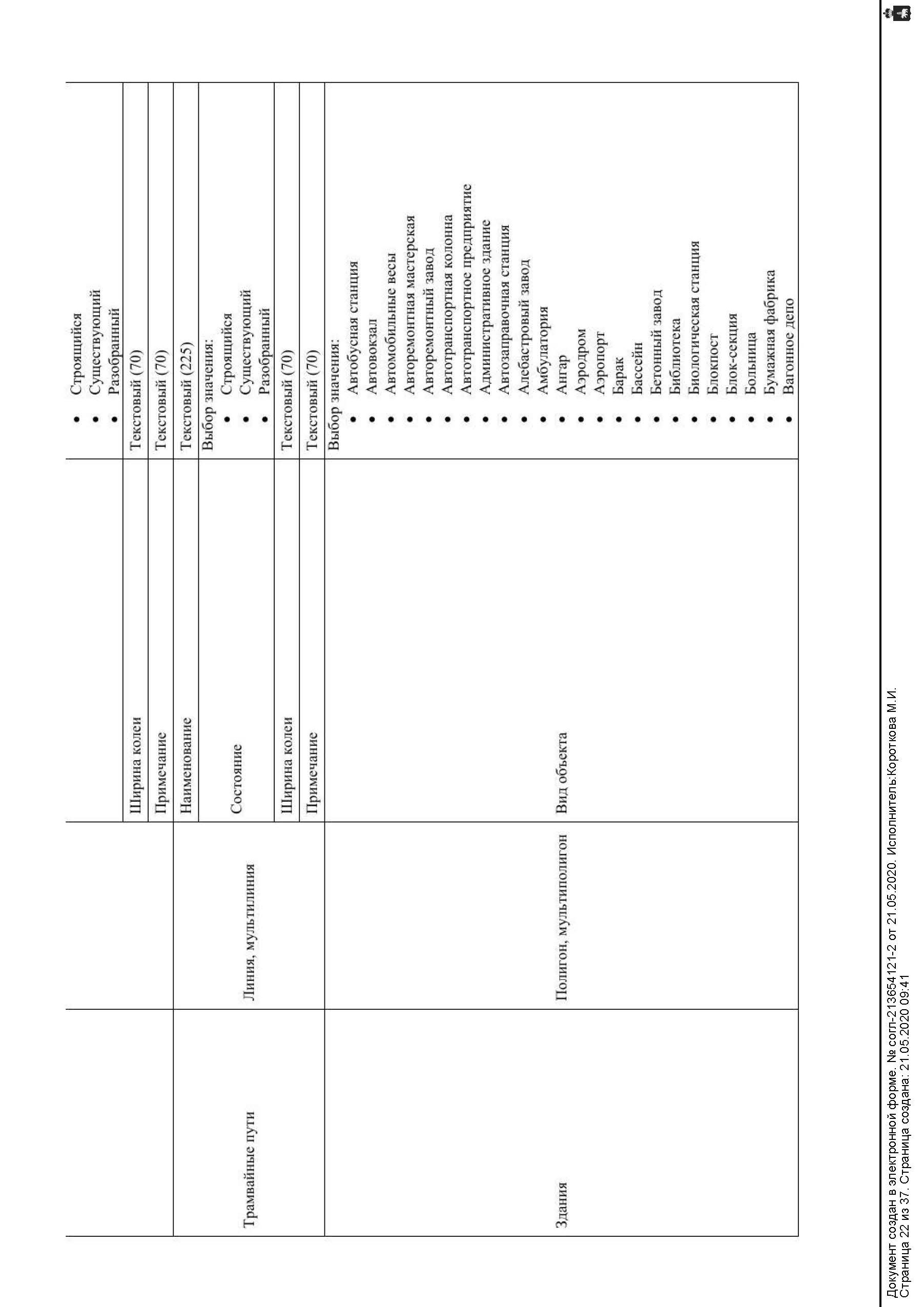 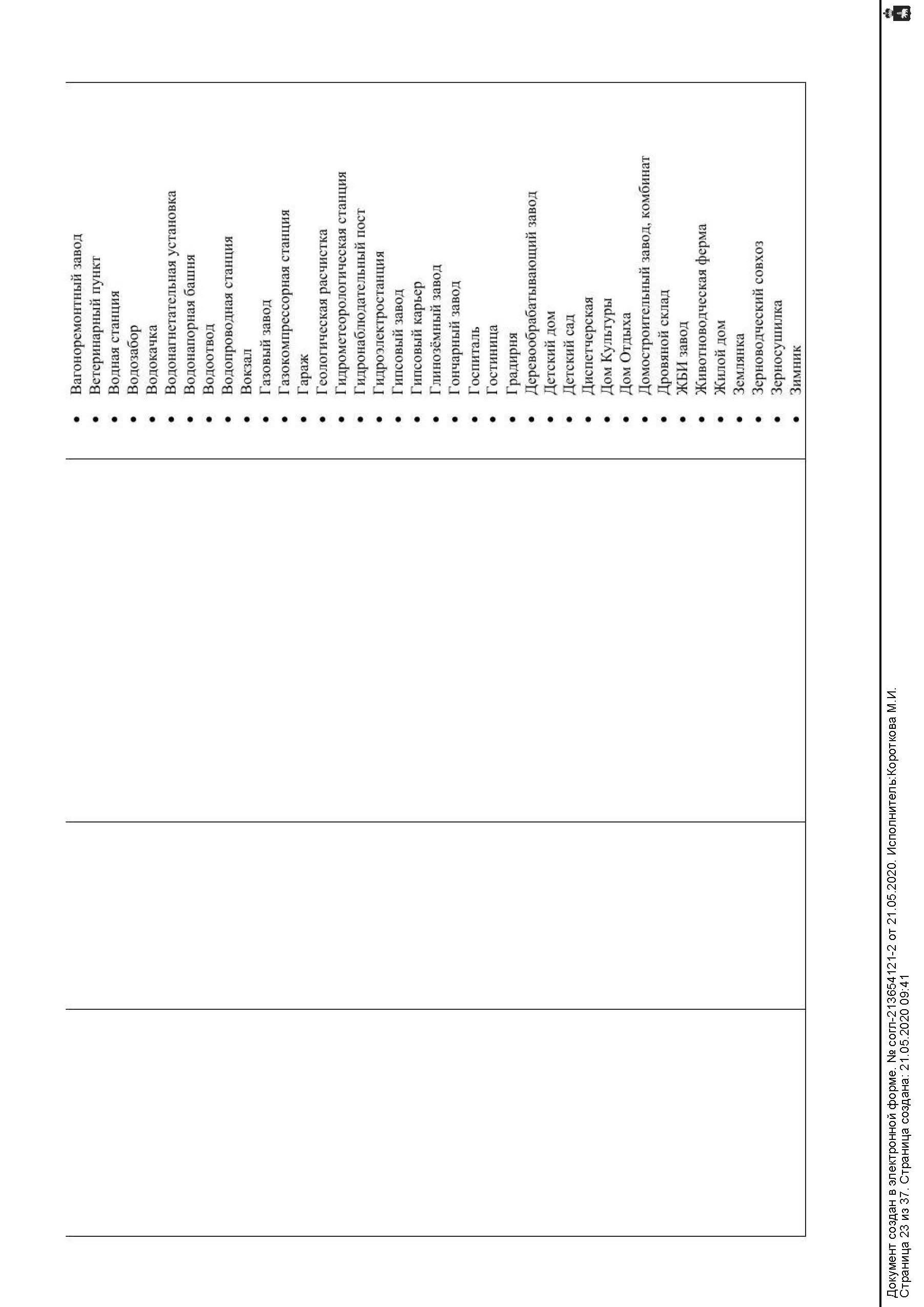 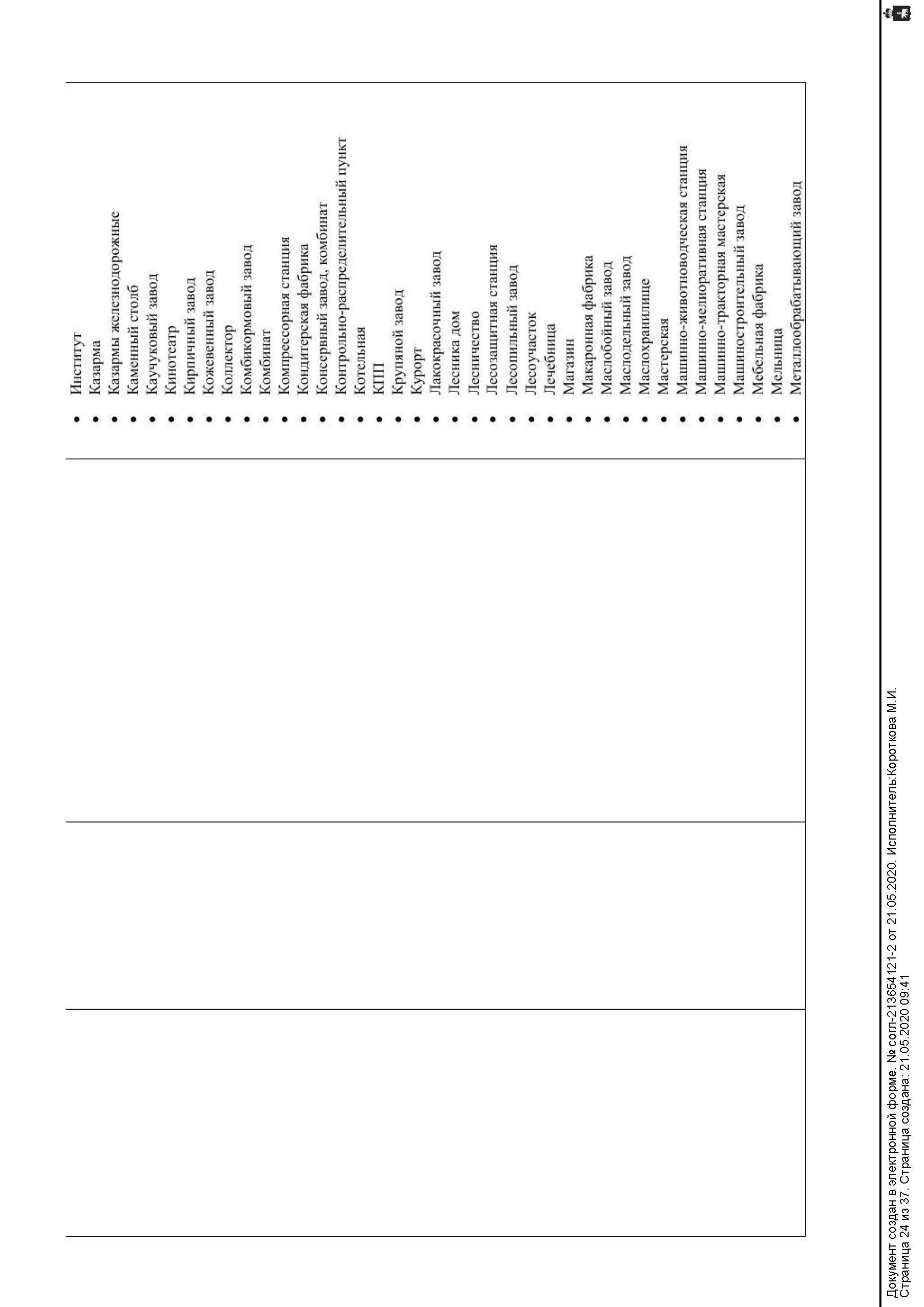 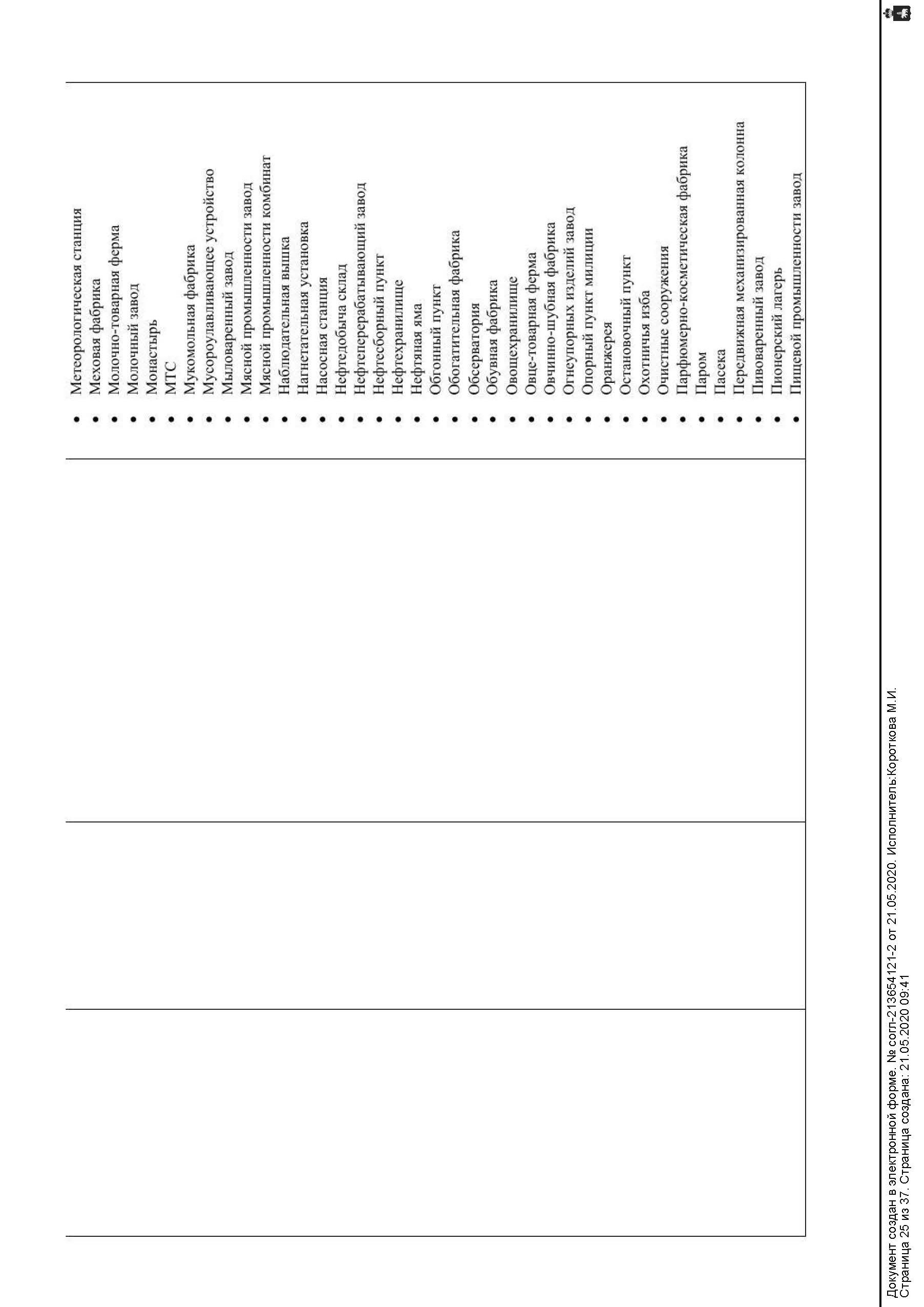 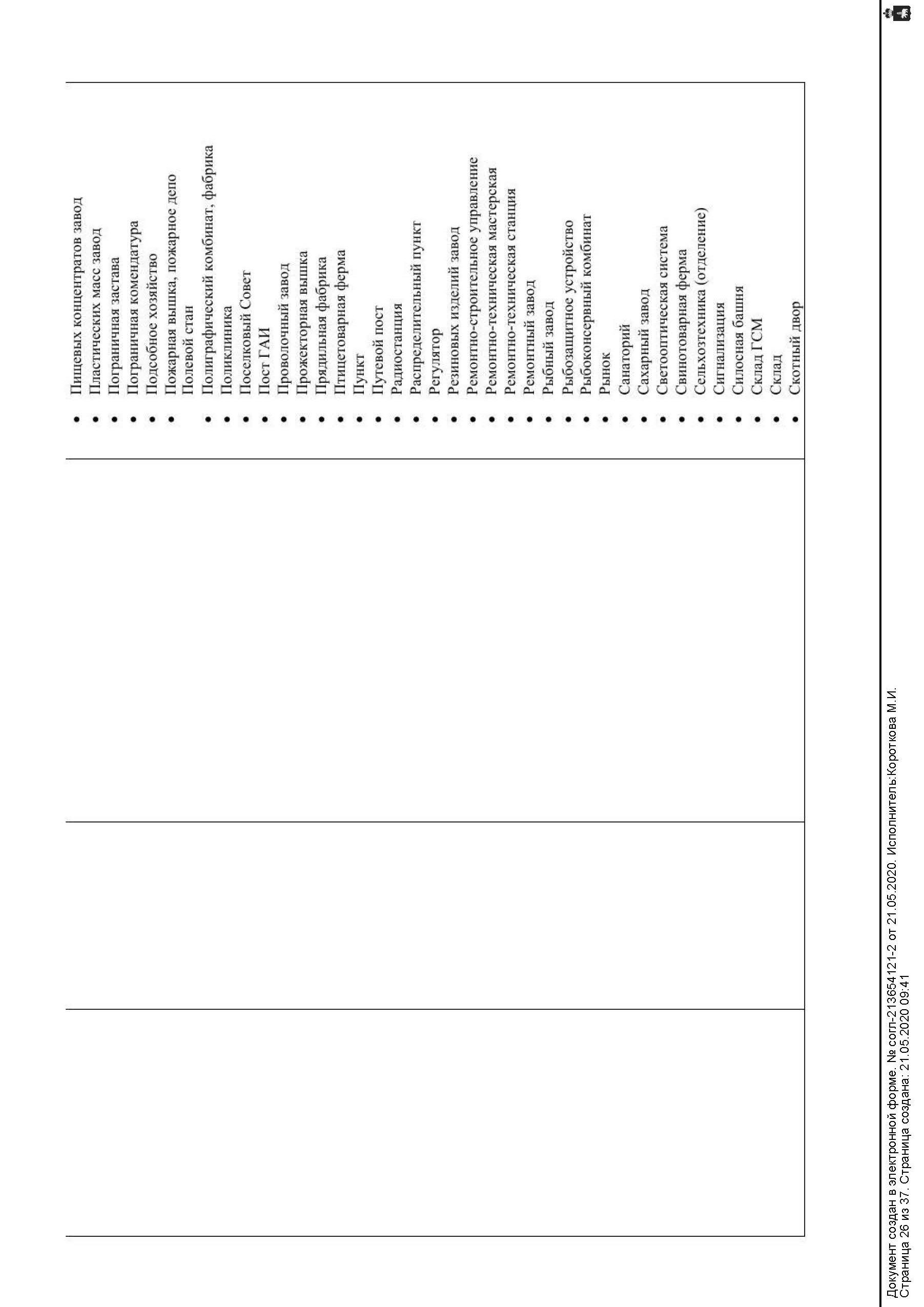 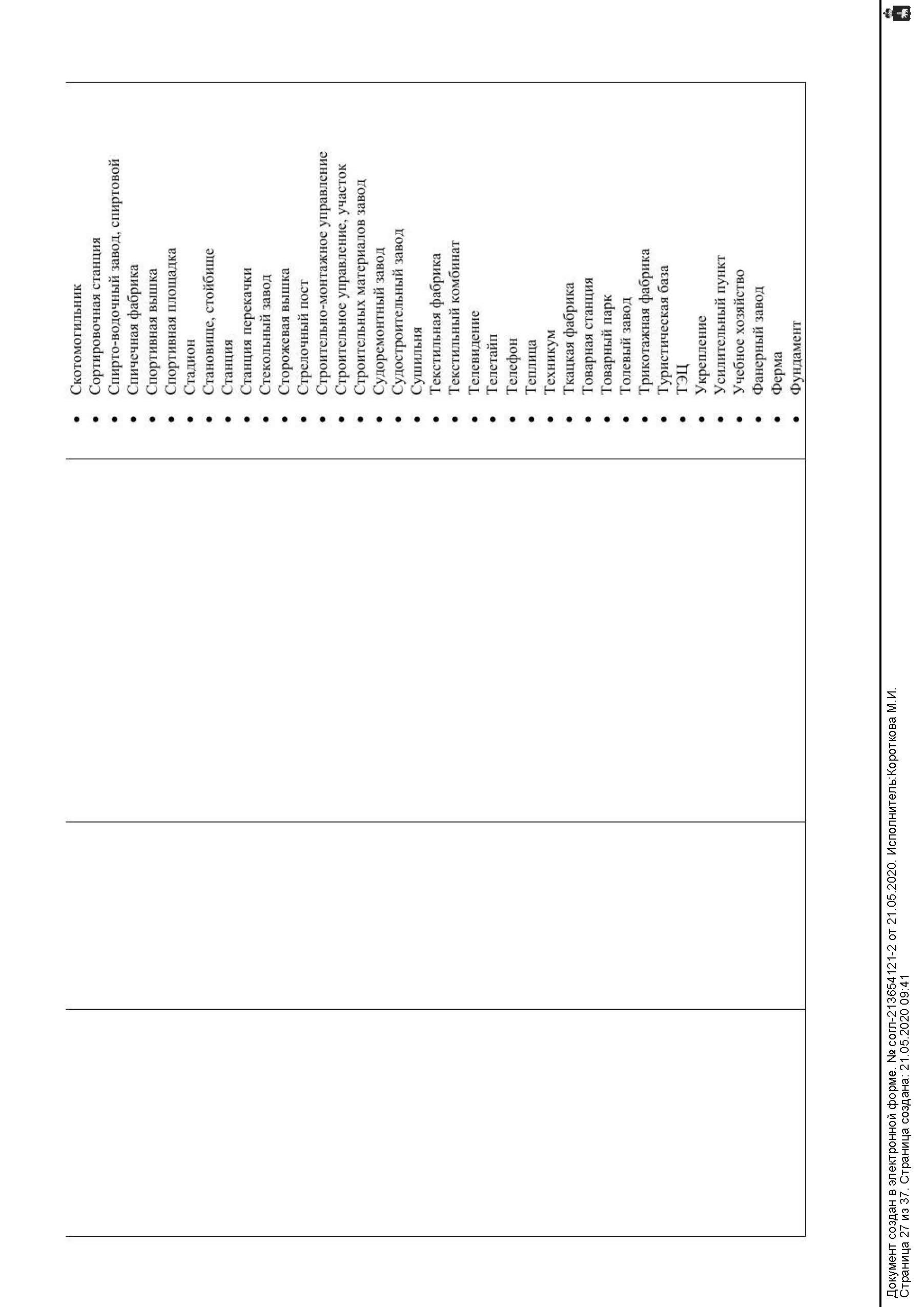 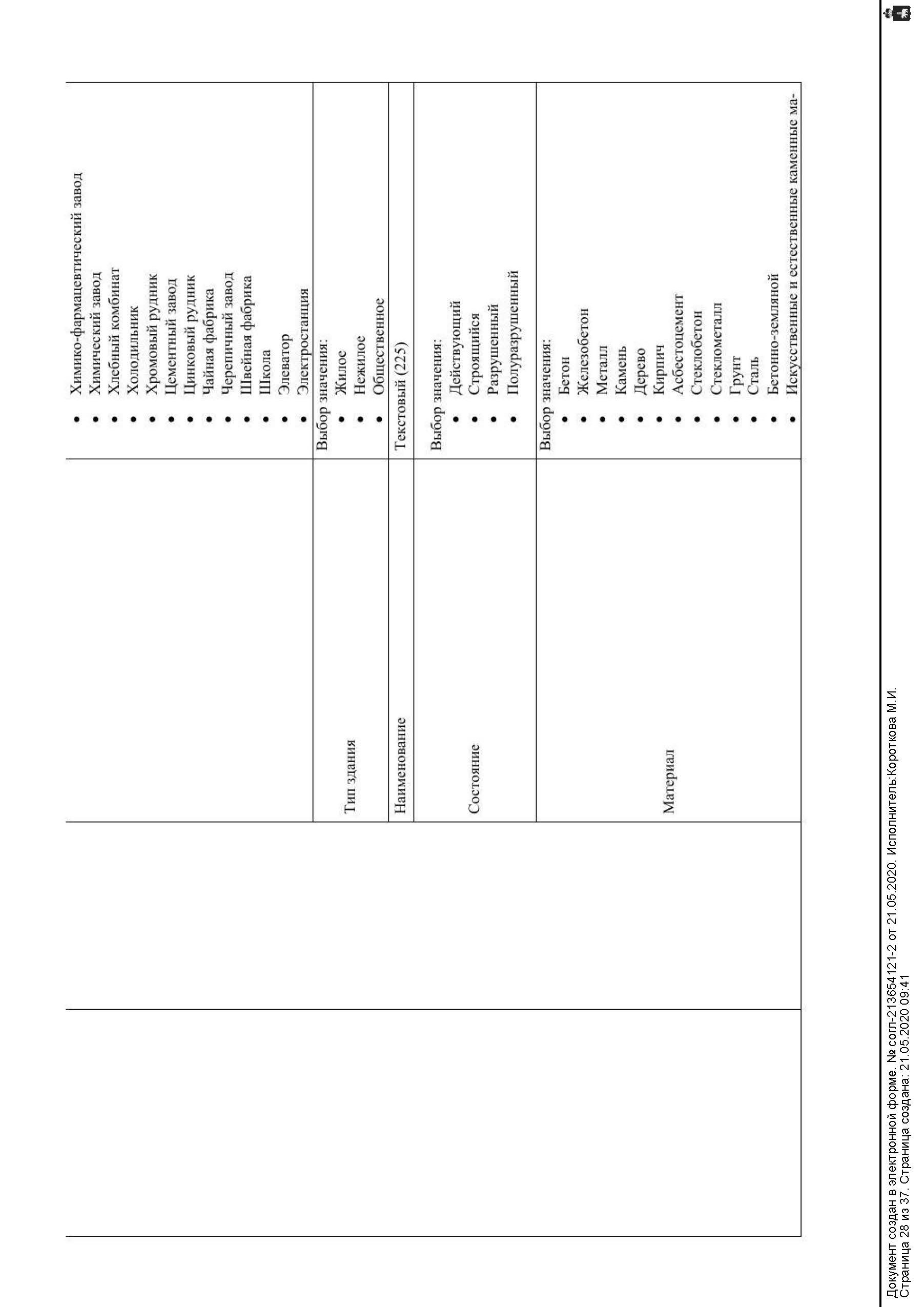 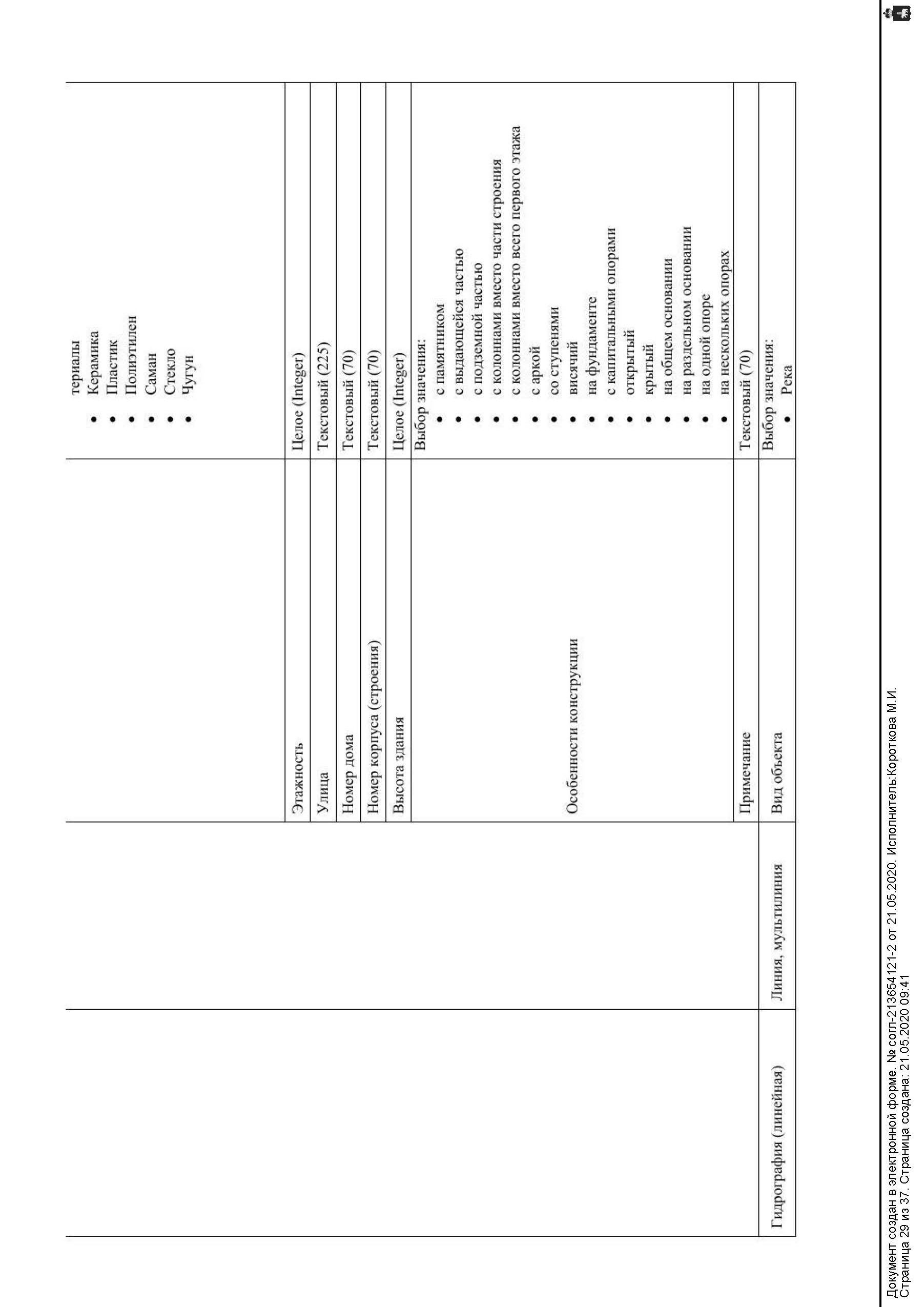 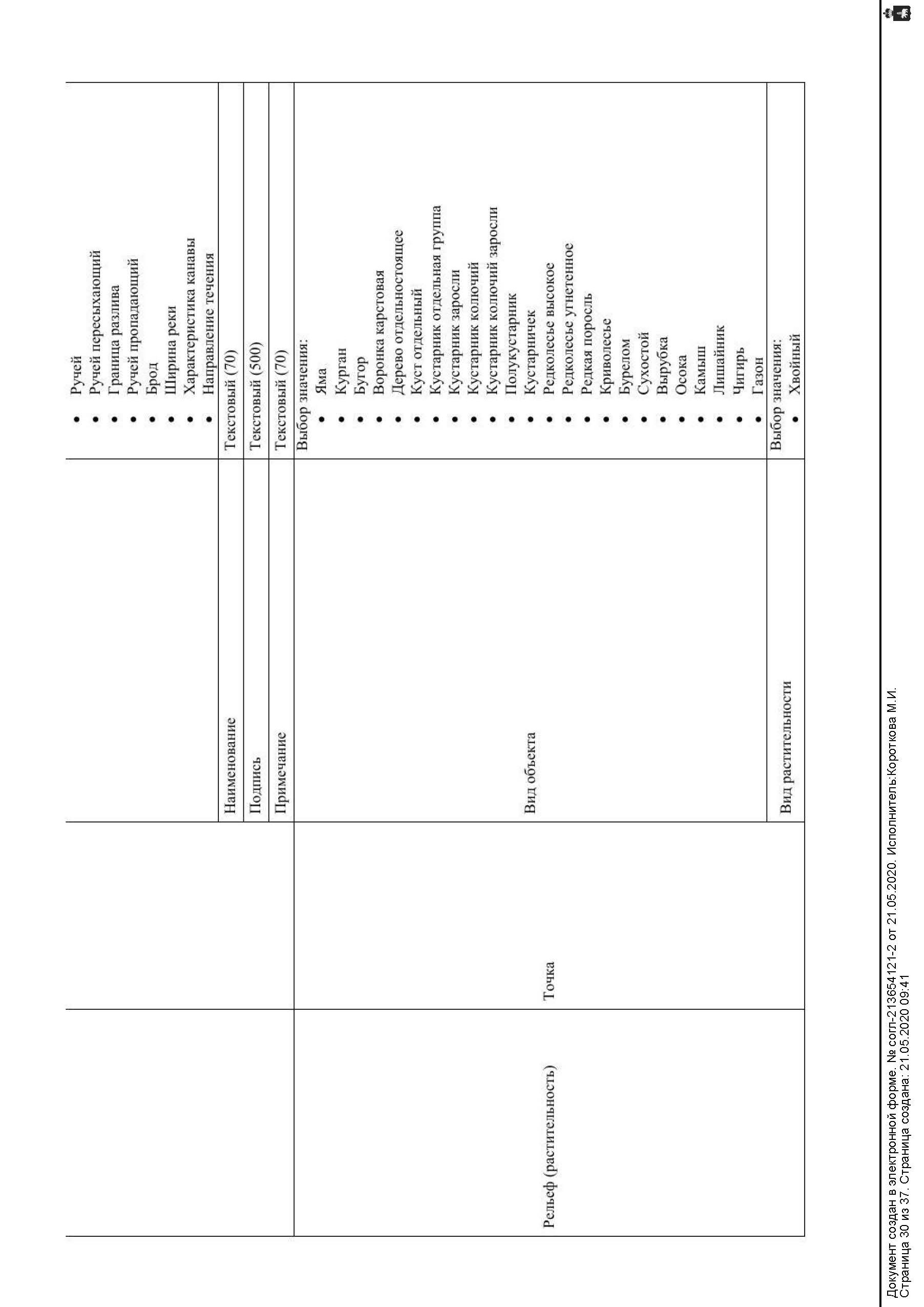 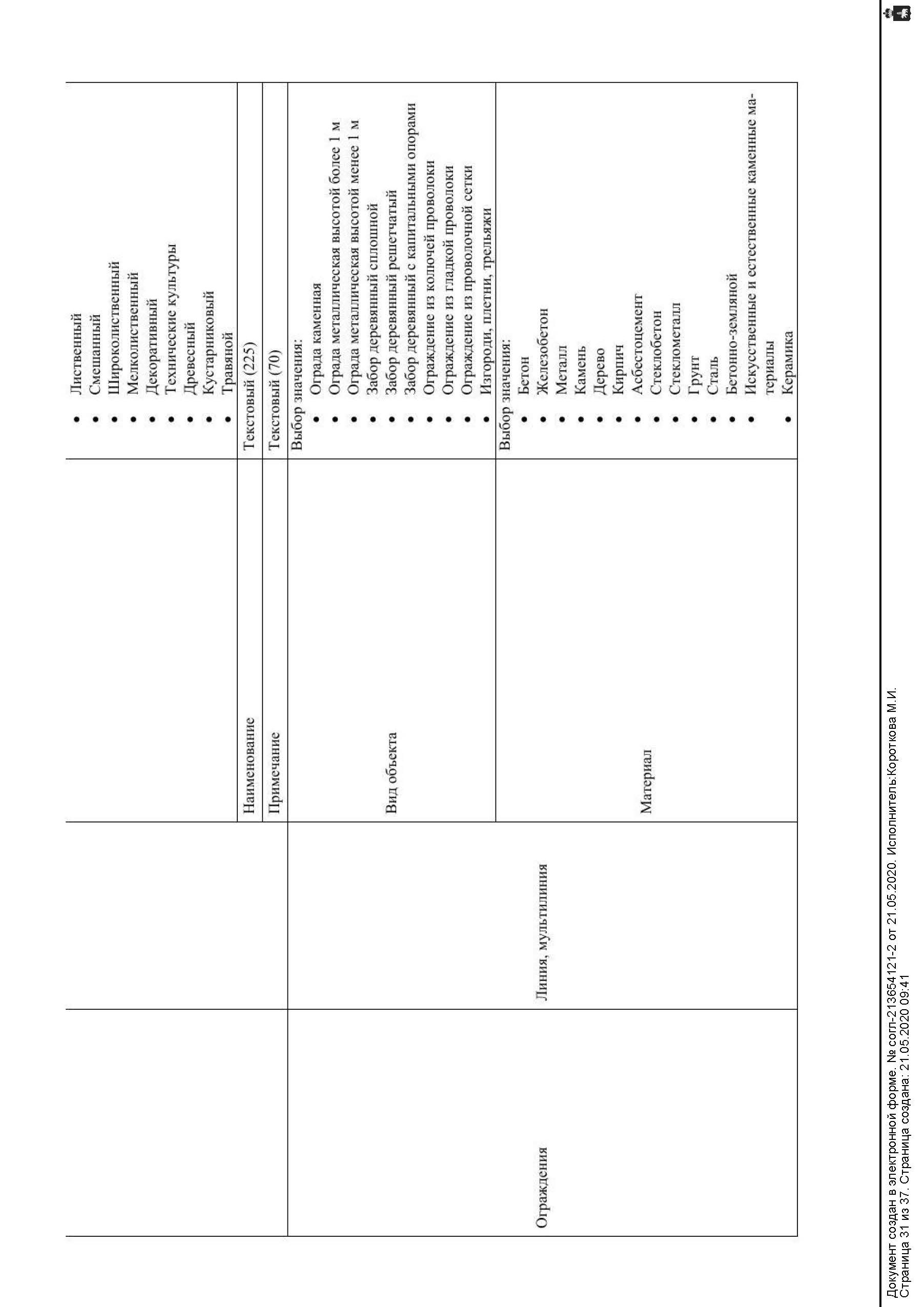 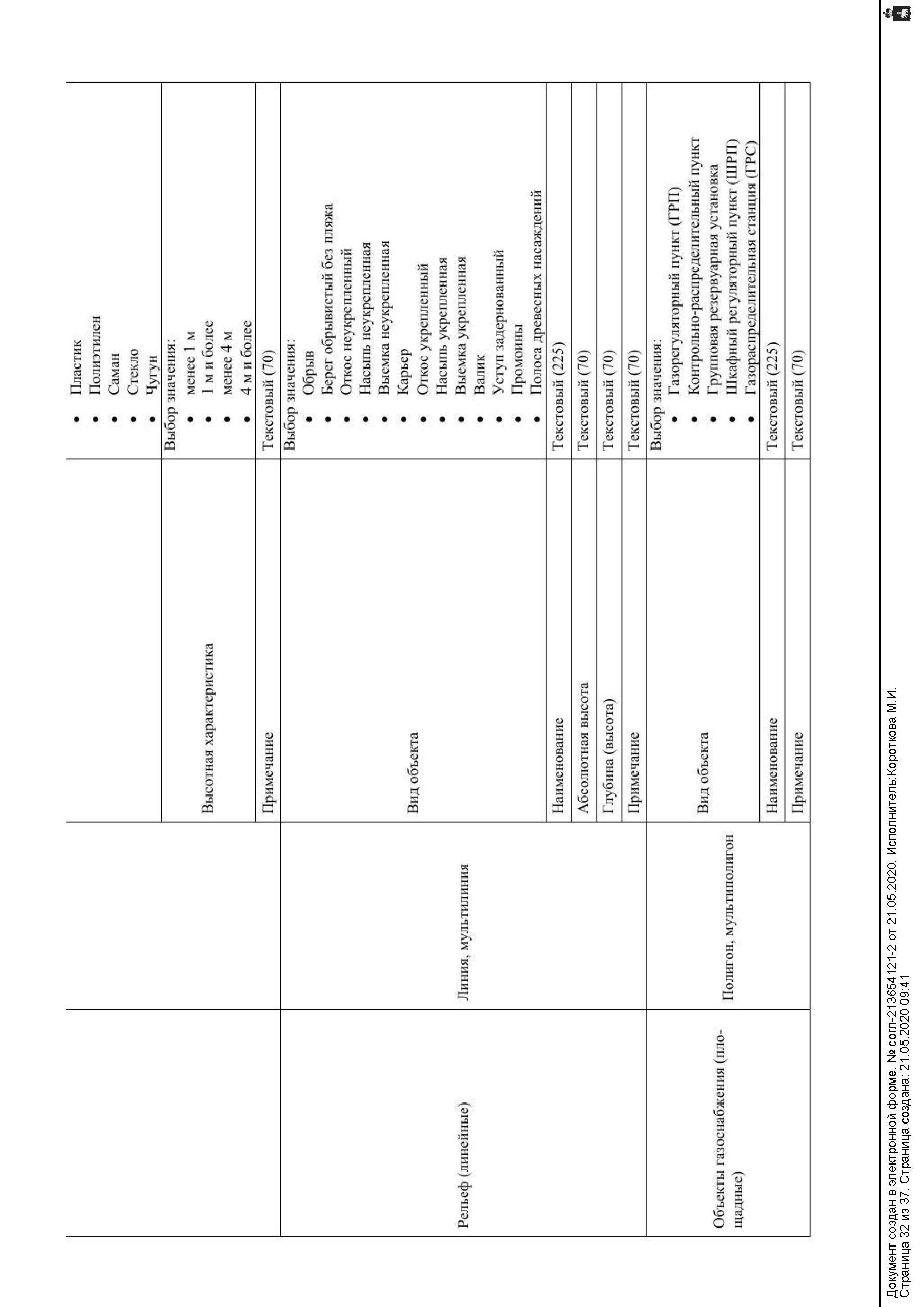 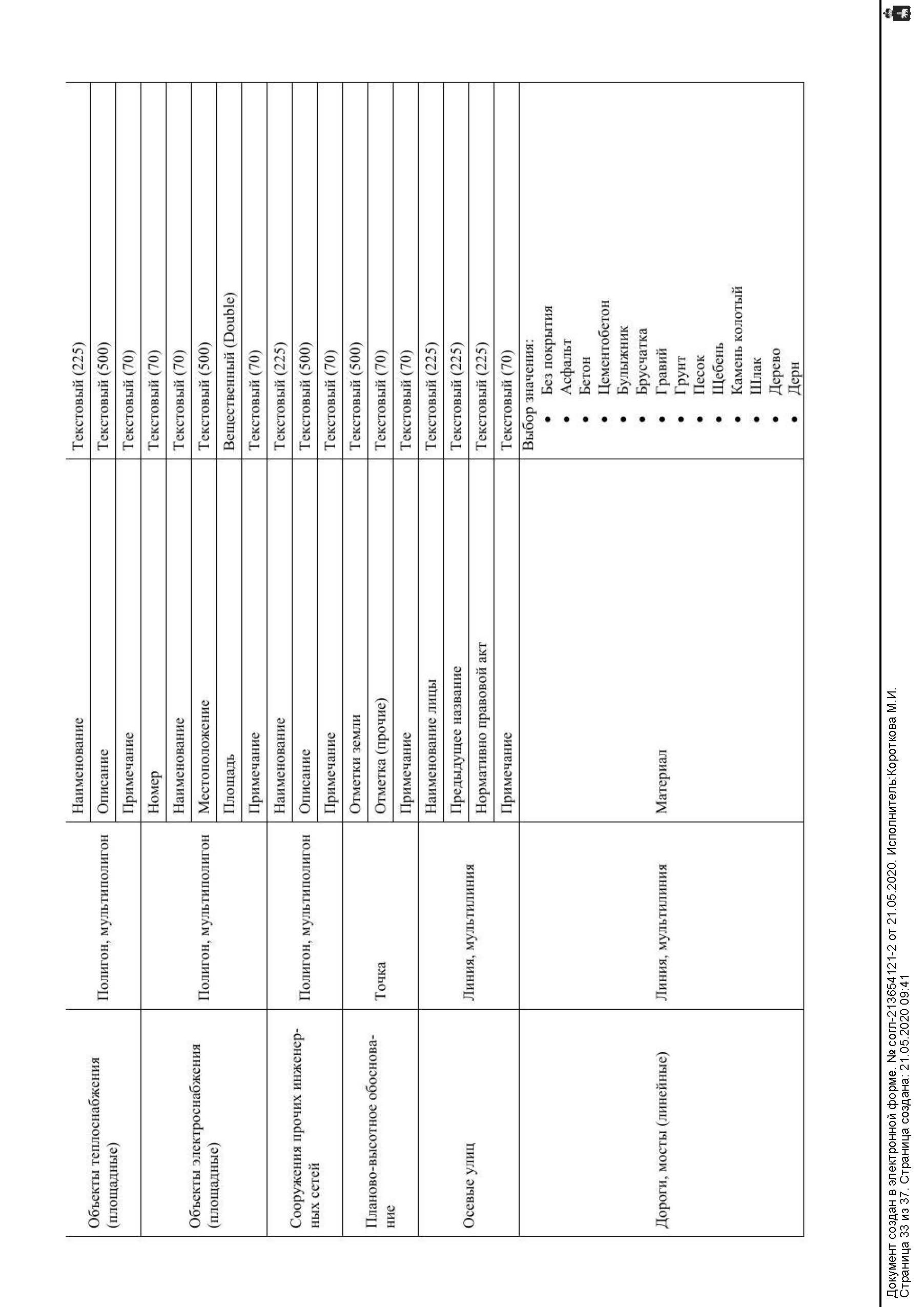 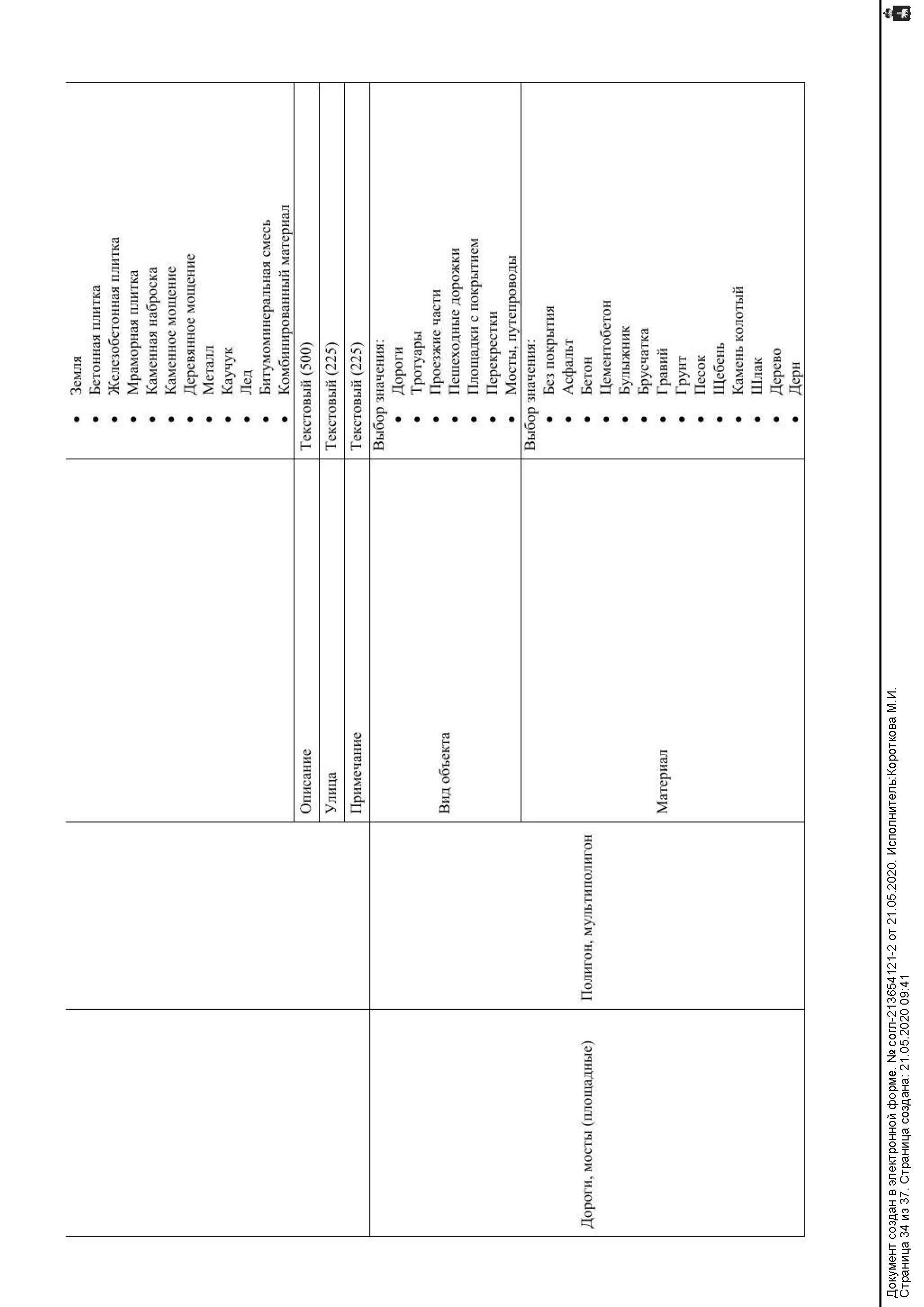 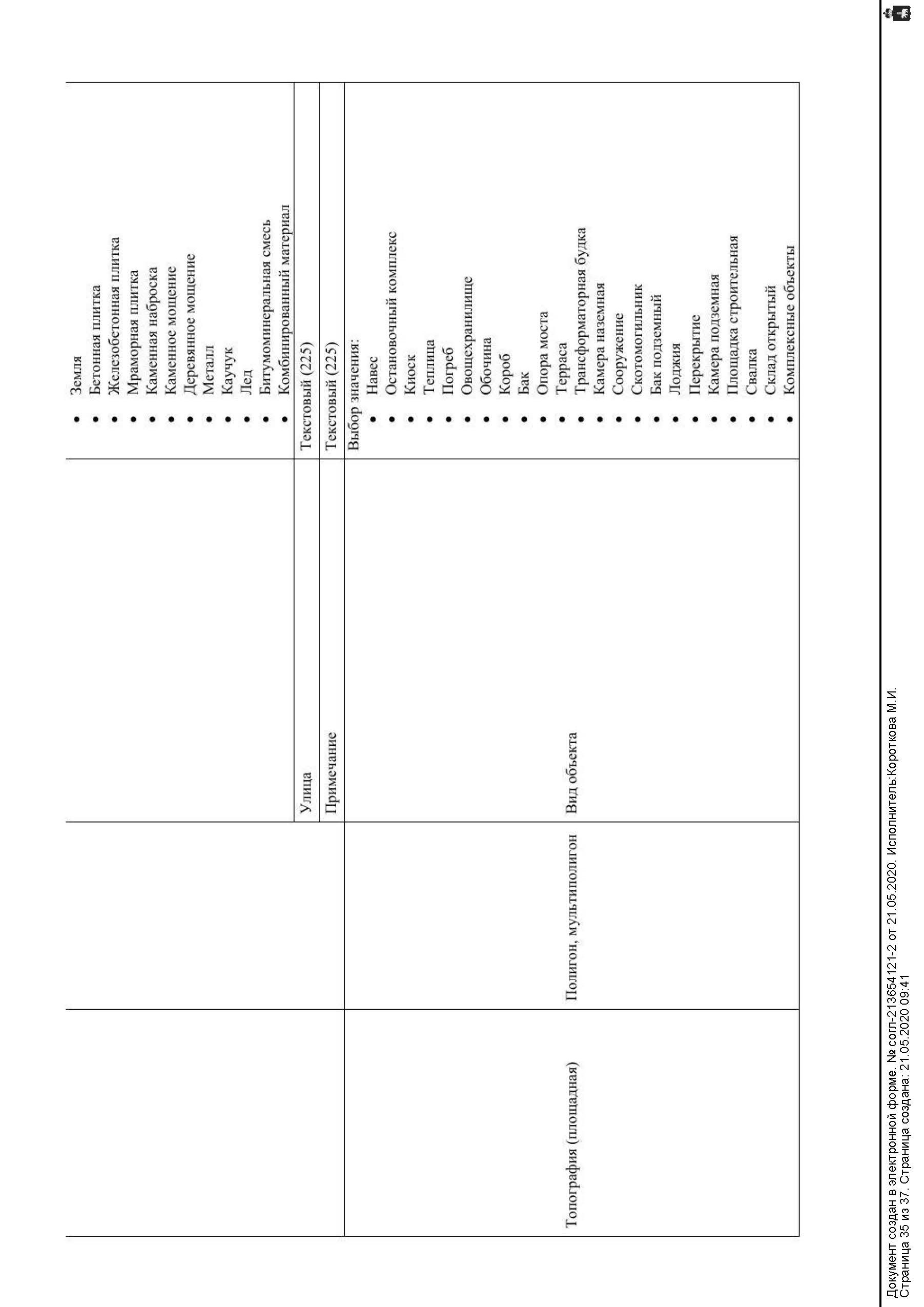 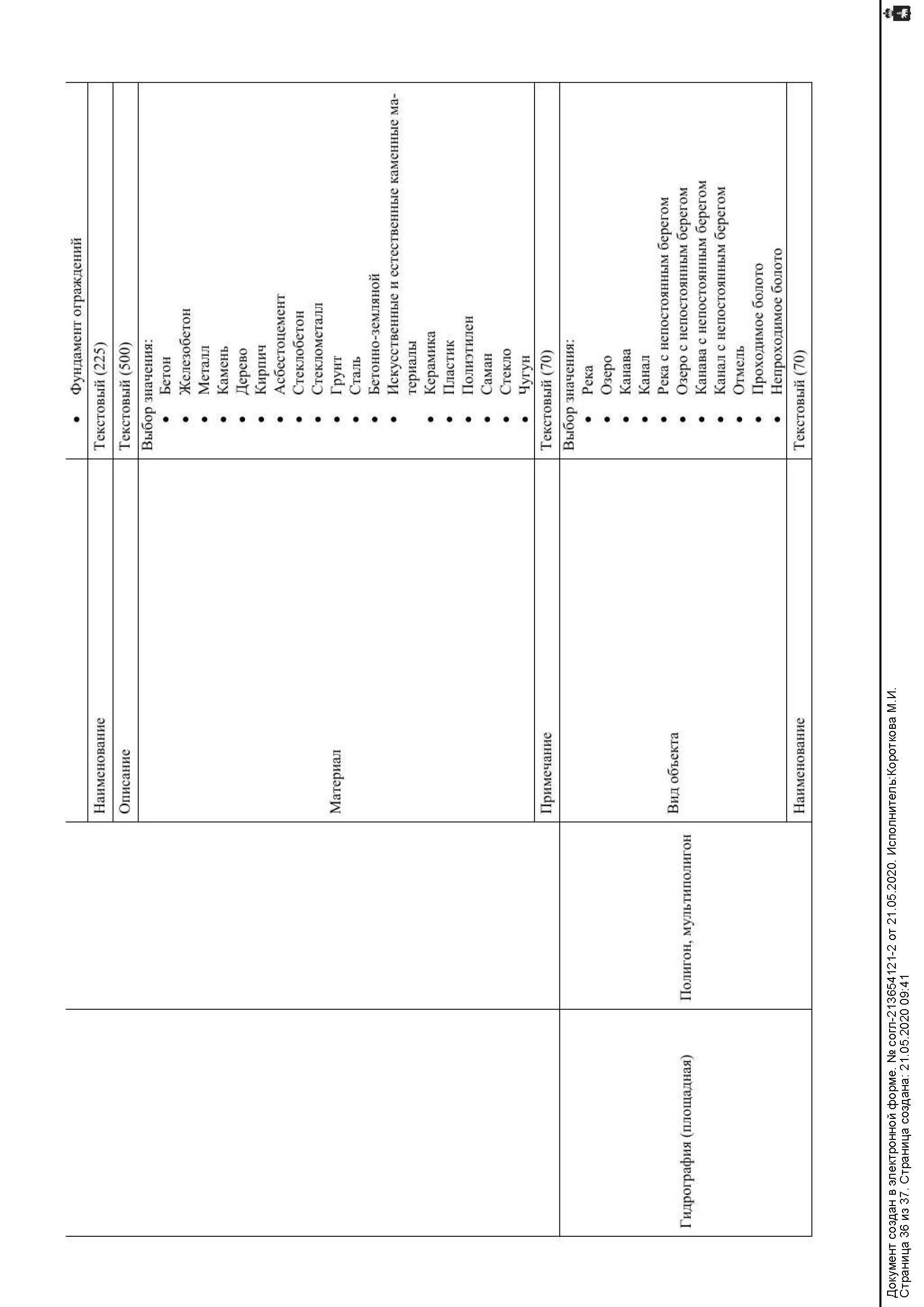 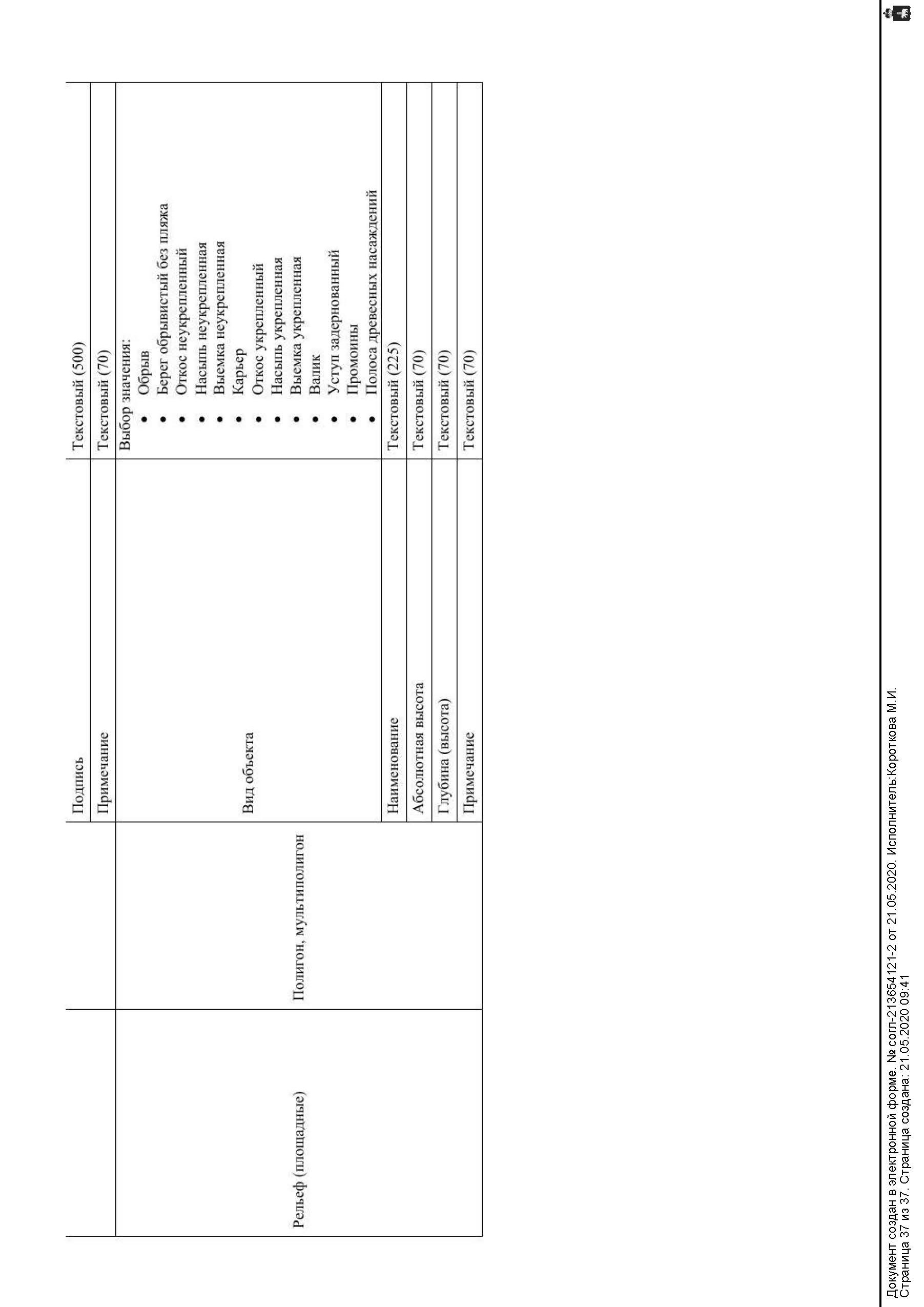 Общество с ограниченной ответственностью«Инженерно-технический центр«ГОРИЗОНТ»614000, г. Пермь, ул. Революции, д.18, оф.1, Тел.8-342-28-66-100e-mail: itс-gorizont@yandex.ruОКПО 69893508, ОГРН 1115902001930, ИНН/КПП 5902873122/590201001Приложение 2 к постановлению администрации Пермского муниципального района от _____________ № __________________Проект планировки и проект межевания части территории д. Чуваки Култаевского сельского поселения Пермского муниципального района Пермского края, включающей земельные участки с кадастровыми номерами 59:32:3980009:6253, 59:32:3980009:209, 59:32:3980008:735, 59:32:3980008:3308Проект межевания территорииОсновная частьТом 394-2020-ПМТПермь, 2020Общество с ограниченной ответственностью«Инженерно-технический центр«ГОРИЗОНТ»614000, г. Пермь, ул. Революции, д.18, оф.1, Тел.8-342-28-66-100 e-mail: itс-gorizont@yandex.ruОКПО 69893508, ОГРН 1115902001930, ИНН/КПП 5902873122/590201001Проект планировки и проект межевания части территории д. Чуваки Култаевского сельского поселения Пермского муниципального района Пермского края, включающей земельные участки с кадастровыми номерами 59:32:3980009:6253, 59:32:3980009:209, 59:32:3980008:735, 59:32:3980008:3308Проект межевания территорииОсновная частьТом 394-2020-ПМТПермь, 2020Состав проектаПеречень и сведения о площади образуемых земельных участков, в том Перечень и сведения о площади образуемых земельных участков и способы их образования. Вид разрешенного использования образуемых земельных участковВ соответствии с картой градостроительного зонирования правил землепользования и застройки Култаевского сельского поселения Пермского муниципального района, утвержденных решением Совета депутатов Култаевского сельского поселения от 09.06.2014 г. № 53 «Об утверждении Правил землепользования и застройки территории Култаевского сельского поселения Пермского муниципального района» (в редакции решения Земского Собрания Пермского муниципального района Пермского края от 31.10.2019 № 11), в границах территории проектирования градостроительные регламенты не разработаны.Проектом планировки территории предусмотрено внести изменения в территориальное зонирование и установить в границах проектирования в отношении земельных участков с кадастровыми номерами 59:32:3980009:6253, 59:32:3980009:209, 59:32:3980008:735, 59:32:3980008:3308 территориальную зону, предусматривающую размещение садоводческих некоммерческих товариществ. Предложение по внесению изменений в территориальное зонирование представлено в графической части материалов по обоснованию проекта планировки территории.Проект межевания территории выполнен с учетом перспективных границ территориальных зон.Мероприятия по межеванию территории:Раздел земельного участка с кадастровым номером 59:32:3980009:6253 в результате которого будет образовано 87 земельных участков, а земельный участок с кадастровым номером 59:32:3980009:6253 сохранится в измененных границах.В результате раздела образовано 82 земельных участка для садоводства и 5 земельных участков для размещения объектов общего пользования садоводческого некоммерческого товарищества.В соответствии с п. 1 ч. 6 ст. 11.4 ЗК РФ при разделе земельного участка могут быть образованы один или несколько земельных участков с сохранением земельного участка, раздел которого осуществлен, в измененных границах в случае, если такой земельный участок находится в государственной или муниципальной собственности. Земельный участок с кадастровым номером 59:32:3980009:6253 является собственностью муниципального образования «Пермский муниципальный район» в связи с чем раздел земельного участка с кадастровым номером 59:32:3980009:6253производится с сохранением его в измененных границах под территорию общего пользования садоводческого некоммерческого товарищества.Земельный участок с кадастровым номером 59:32:3980009:6253 находится в аренде до 13.10.2021. Продление аренды в отношении данного земельного участка не планируется.В соответствии с ч. 3 ст. 11.2 ЗК РФ целевым назначением и разрешенным использованием образуемых земельных участков признаются целевое назначение и разрешенное использование земельных участков, из которых при разделе, объединении, перераспределении или выделе образуются земельные участки, за исключением случаев, установленных федеральными законами. В отношении образуемых земельных участков федеральными законами не установлены случаи исключения из общих правил. Вид разрешенного использования земельного участка с кадастровым номером 59:32:3980009:6253, из которого образованы земельные участки - для сельскохозяйственного производства. Таким образом, после раздела земельного участка с кадастровым номером 59:32:3980009:6253 у всех образуемых земельных участков вид разрешенного использования будет - для сельскохозяйственного производства.Проектом межевания территории предусматривается установление видов разрешенного использования образуемых земельных участков, согласно перечню основных видов разрешенного использования территориальной зоны «Зона ведения гражданами садоводства и огородничества (РД)» правил землепользования и застройки Култаевского сельского поселения, утвержденных решением Совета депутатов Култаевского сельского поселения от 09.06.2014 г. № 53 «Об утверждении Правил землепользования и застройки территории Култаевского сельского поселения Пермского муниципального района» (в редакции решения Земского Собрания Пермского муниципального района Пермского края от 31.10.2019 № 11), к которой планируется отнесение земельного участка с кадастровым номером 59:32:3980009:6253.Предельные параметры образуемых земельных участков для садоводства приняты согласно регламентам, установленным для территориальной зоны «Зона ведения гражданами садоводства и огородничества (РД)».В соответствии с п. 2 ч. 4 ст. 36 ГрК РФ действие градостроительного регламента не распространяется на земельные участки, образуемые под территорию общего пользования.Раздел земельного участка с кадастровым номером 59:32:3980008:3308 в результате которого будет образовано 36 земельных участков, а земельный участок с кадастровым номером 59:32:3980008:3308 сохранится в измененных границах.В результате раздела образовано 34 земельных участка для садоводства и 2 земельный участок для размещения объектов общего пользования садоводческого некоммерческого товарищества.Земельный участок с кадастровым номером 59:32:3980008:3308 находится в аренде до 13.10.2021. Продление аренды в отношении данного земельного участка не планируется.В соответствии с п. 1 ч. 6 ст. 11.4 ЗК РФ при разделе земельного участка могут быть образованы один или несколько земельных участков с сохранением земельного участка, раздел которого осуществлен, в измененных границах в случае, если такой земельный участок находится в государственной или муниципальной собственности. Земельный участок с кадастровым номером 59:32:3980008:3308 является собственностью муниципального образования «Пермский муниципальный район» в связи с чем раздел земельного участка с кадастровым номером 59:32:3980008:3308производится с сохранением его в измененных границах под территорию общего пользования садоводческого некоммерческого товарищества.В соответствии с ч. 3 ст. 11.2 ЗК РФ целевым назначением и разрешенным использованием образуемых земельных участков признаются целевое назначение и разрешенное использование земельных участков, из которых при разделе, объединении, перераспределении или выделе образуются земельные участки, за исключением случаев, установленных федеральными законами. В отношении образуемых земельных участков федеральными законами не установлены случаи исключения из общих правил. Вид разрешенного использования земельного участка с кадастровым номером 59:32:3980008:3308, из которого образованы земельные участки - для сельскохозяйственного производства. Таким образом, после раздела земельного участка с кадастровым номером 59:32:3980008:3308 у всех образуемых земельных участков вид разрешенного использования будет - для сельскохозяйственного производства.Проектом межевания территории предусматривается установление видов разрешенного использования образуемых земельных участков, согласно перечню основных видов разрешенного использования территориальной зоны «Зона ведения гражданами садоводства и огородничества (РД)» правил землепользования и застройки Култаевского сельского поселения, утвержденных решением Совета депутатов Култаевского сельского поселения от 09.06.2014 г. № 53 «Об утверждении Правил землепользования и застройки территории Култаевского сельского поселения Пермского муниципального района» (в редакции решения Земского Собрания Пермского муниципального района Пермского края от 31.10.2019 № 11), к которой планируется отнесение земельного участка с кадастровым номером 59:32:3980008:3308.Предельные параметры образуемых земельных участков для садоводства приняты согласно регламентам, установленным для территориальной зоны «Зона ведения гражданами садоводства и огородничества (РД)».В соответствии с п. 2 ч. 4 ст. 36 ГрК РФ действие градостроительного регламента не распространяется на земельные участки, образуемые под территорию общего пользования.В период подготовки проекта межевания территории выявлен земельный участок 59:32:0000000:172, учтенный в ЕГРН, как единое землепользование без координат границ. Дата постановки данного земельного участка 10.05.2007 г., то есть до вступления в силу Федерального закона «О кадастровой деятельности» от 24.07.2007 № 221-ФЗ, в соответствии с которым в настоящее время регулируются отношения, возникающие в связи с осуществлением кадастровой деятельности, деятельности саморегулируемых организаций кадастровых инженеров, национального объединения саморегулируемых организаций кадастровых инженеров. В настоящее время объекты с типом «единое землепользование» не ставятся на кадастровый учет в связи с тем, что в действующем Федеральном законе «О кадастровой деятельности» от 24.07.2007 № 221-ФЗ данный тип объектов отсутствует. Взамен единому землепользованию пришел тип объекта – многоконтурный земельный участок, который по своим характеристикам является подобным типом объекта, что и единое землепользование, но с некоторыми отличиями.В письме Министерства экономического развития Российской Федерации от 22.12.2009 № 22409-им/д23 «О многоконтурных земельных участках» Минэкономразвития России изложило свою позицию по вопросам особенностей подготовки документов, необходимых для осуществления государственного кадастрового учета многоконтурных земельных участков, осуществления такого учета и предоставления сведений государственного кадастра недвижимости о многоконтурных земельных участках.Согласно статье 11.1 Земельного кодекса Российской Федерации земельным участком является часть земной поверхности, границы которой определены в соответствии с федеральными законами. При этом, исходя из положений статей 130 и 131 Гражданского кодекса Российской Федерации, земельные участки являются объектами недвижимости, права на которые подлежат государственной регистрации.В этой связи многоконтурным земельным участком является часть земной поверхности, границы которой определены в соответствии с действующим законодательством и представляют собой несколько замкнутых контуров. Часть земной поверхности в пределах отдельного контура границы многоконтурного земельного участка не является земельным участком (объектом недвижимости), либо частью многоконтурного земельного участка. Граница отдельного контура может совпадать с границей части многоконтурного земельного участка, если в пределах указанного контура установлено либо устанавливается ограничение (обременение) вещных прав на такой многоконтурный земельный участок.Каждый контур границы многоконтурного земельного участка отделяется от других контуров его границы иными земельными участками или землями (т.е. контуры границы многоконтурного земельного участка не имеют общих характерных точек границ).Единое землепользование – учтенный земельный участок, состоящий из нескольких обособленных друг от друга границ. В отличие от многоконтурного земельного участка, единое землепользование имеет свой кадастровый номер, а также каждая граница в составе единого землепользования имеет свой кадастровый номер. В состав рассматриваемого единого землепользования с кадастровым номером 59:32:0000000:172 входят обособленные земельные участки с кадастровыми номерами 59:32:3980008:735, 59:32:3980009:209, однако они не являются самостоятельными объектами недвижимости. Все основные характеристики (площадь, категория земель, вид разрешенного использования, вид права и обременения) привязаны к самому единому землепользованию, а не к земельным участкам, входящим в его состав.В соответствии с действующим земельным законодательством в настоящее время отсутствует возможность образовать единое землепользование, однако с ним возможно выполнить следующие действия:выполнить его уточнение;исправить выявленную в нем реестровую ошибку;образовать из него новые земельные участки.Проектом межевания территории предусмотрено образование новых земельных участков, путем раздела земельного участка с кадастровым номером 59:32:0000000:172, являющихся единым землепользованием, в результате которого будет образовано 239 земельных участков:- для садоводства – 220;- под территорию общего пользования – 19.В соответствии с частью 3 статьи 11.2 Земельного кодекса Российской Федерации целевым назначением и разрешенным использованием образуемых земельных участков признаются целевое назначение и разрешенное использование земельных участков, из которых при разделе, объединении, перераспределении или выделе образуются земельные участки, за исключением случаев, установленных федеральными законами. В отношении образуемых земельных участков федеральными законами не установлены случаи исключения из общих правил. Вид разрешенного использования исходного земельного участка с кадастровым номером 59:32:0000000:172 - для сельскохозяйственного производства. На основании вышеизложенного, вид разрешенного использования образуемых земельных участков устанавливается – для сельскохозяйственного производства.Как отмечалось выше, в настоящее время отсутствует возможность образовать единое землепользование, в связи с тем, что в действующем Федеральном законе «О кадастровой деятельности» от 24.07.2007 № 221-ФЗ данный тип объектов отсутствует. Таким образом, при разделе земельного участка с кадастровым номером 59:32:0000000:172, являющегося единым землепользованием, наименование «единое землепользование» при осуществлении государственного кадастрового учета, не присваивается.В мероприятиях по межеванию территории проекта «Внесение изменений в проект планировки и проект межевания территории с целью размещения линейного объекта – автомобильная дорога Кичаново – Дикая Гарь 1, утвержденных постановлением администрации Пермского муниципального района от 05.07.2018 № 350», утвержденного постановлением администрации Пермского муниципального района от 19.06.2020 № 353, во втором этапе предусмотреноперераспределение земельного участка с кадастровым номером 59:32:0000000:172 и другого земельного участка, находящегося в муниципальной собственности. На момент разработки вышеуказанного проекта межевания территории согласно выписке, из ЕГРН от 27.03.2020, земельный участок с кадастровым номером 59:32:0000000:172 находился в собственности муниципального образования «Пермский муниципальный район» и аренде, срок действия которой истекает 13.10.2021 г.Согласно вписке, из ЕГРН от 01.10.2020 г. на момент разработки данного проекта межевания территории земельный участок с кадастровым номером 59:32:0000000:172 находится в частной собственности.Таким образом, в связи со сменой формы собственности земельного участка с кадастровым номером 59:32:0000000:172перераспределение данного земельного участка и другого земельного участка, находящегося в муниципальной собственности, невозможно в связи с отсутствием муниципальных земель, которые можно было бы перераспределить.На основании вышеизложенного, в отношении земельного участка с кадастровым номером 59:32:0000000:172 предусмотрены мероприятия, согласно актуальной информации о данном земельном участке.Для сохранения планируемых мероприятий проекта «Внесение изменений в проект планировки и проект межевания территории с целью размещения линейного объекта – автомобильная дорога Кичаново – Дикая Гарь 1, утвержденных постановлением администрации Пермского муниципального района от 05.07.2018 № 350», утвержденного постановлением администрации Пермского муниципального района от 19.06.2020 № 353 в части образования земельного участка под линейный объект (автомобильная дорога Кичаново-Дикая Гарь 1)в соответствии с зоной планируемого размещения линейного объекта, в результате раздела земельного участка с кадастровым номером 59:32:0000000:172образованы, в том числе, земельные участки № 358, 359, 361, изымаемые для муниципальных нужд под размещение вышеуказанного линейного объекта, согласно ст. 49 ЗК РФ.Также в результате раздела земельного участка с кадастровым номером 59:32:0000000:172образованы земельные участки № 360, 364 под улично-дорожную сеть д. Чуваки, предусмотренные к изъятию для муниципальных нужд.Перечень образуемых земельных участковТаблица 1Перечень и сведения о площади образуемых земельных участков, которые будут отнесены к территориям общего пользования или имуществу общего пользования, в том числе в отношении которых предполагаются резервирование и изъятие для государственных или муниципальных нуждПеречень и сведения о площади образуемых земельных участков, которые будут отнесены к территориям общего пользования садового некоммерческого товариществаТаблица 2Перечень и сведения о площади образуемых земельных участков, предусмотренных к изъятию для муниципальных нуждТаблица 3Целевое назначение лесов, количественные и качественные характеристики лесного участка, вид (виды) разрешенного использования лесного участка, сведения о нахождении лесного участка в границах особо защитных участков лесовДанный раздел не разрабатывается в связи с отсутствием земель лесного фонда в границах проектирования.Сведения о границах территории, в отношении которой утвержден проект межевания, содержащие перечень координат характерных точек этих границ«Внесение изменений в проект планировки и проект межевания территории с целью размещения линейного объекта – автомобильная дорога Кичаново – Дикая Гарь 1, утвержденных постановлением администрации Пермского муниципального района от 05.07.2018 № 350», утвержденный постановлением администрации Пермского муниципального района от 19.06.2020 № 353.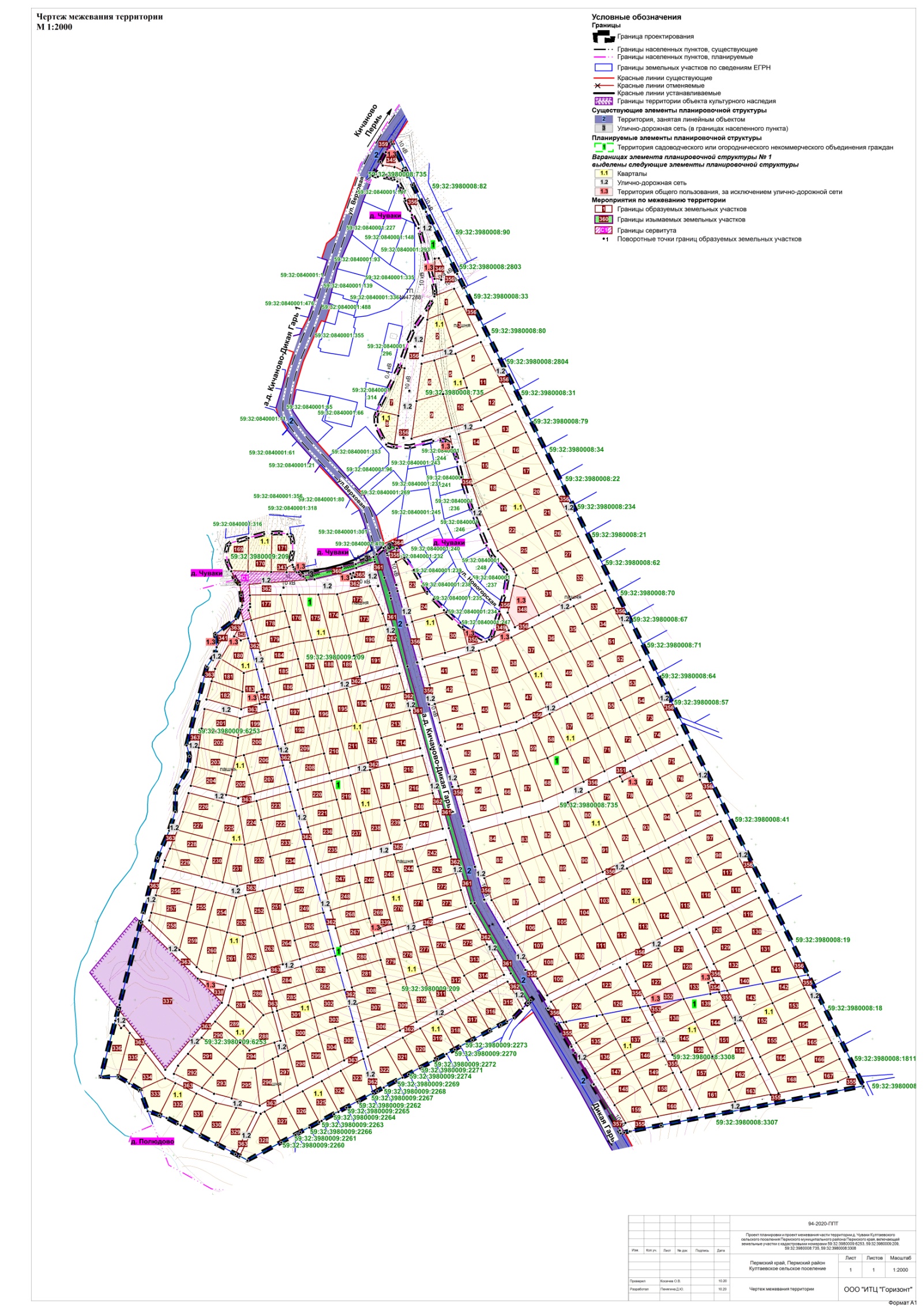 Приложение 1Каталоги координат образуемых земельных участковКаталог координат земельного участка № 1Система координат МСК 59Каталог координат земельного участка № 2Система координат МСК 59Каталог координат земельного участка № 3Система координат МСК 59Каталог координат земельного участка № 4Система координат МСК 59Каталог координат земельного участка № 5Система координат МСК 59Каталог координат земельного участка № 6Система координат МСК 59Каталог координат земельного участка № 7Система координат МСК 59Каталог координат земельного участка № 8Система координат МСК 59Каталог координат земельного участка № 9Система координат МСК 59Каталог координат земельного участка № 10Система координат МСК 59Каталог координат земельного участка № 11Система координат МСК 59Каталог координат земельного участка № 12Система координат МСК 59Каталог координат земельного участка № 13Система координат МСК 59Каталог координат земельного участка № 14Система координат МСК 59Каталог координат земельного участка № 15Система координат МСК 59Каталог координат земельного участка № 16Система координат МСК 59Каталог координат земельного участка № 17Система координат МСК 59Каталог координат земельного участка № 18Система координат МСК 59Каталог координат земельного участка № 19Система координат МСК 59Каталог координат земельного участка № 20Система координат МСК 59Каталог координат земельного участка № 21Система координат МСК 59Каталог координат земельного участка № 22Система координат МСК 59Каталог координат земельного участка № 23Система координат МСК 59Каталог координат земельного участка № 24Система координат МСК 59Каталог координат земельного участка № 25Система координат МСК 59Каталог координат земельного участка № 26Система координат МСК 59Каталог координат земельного участка № 27Система координат МСК 59Каталог координат земельного участка № 28Система координат МСК 59Каталог координат земельного участка № 29Система координат МСК 59Каталог координат земельного участка № 30Система координат МСК 59Каталог координат земельного участка № 31Система координат МСК 59Каталог координат земельного участка № 32Система координат МСК 59Каталог координат земельного участка № 33Система координат МСК 59Каталог координат земельного участка № 34Система координат МСК 59Каталог координат земельного участка № 35Система координат МСК 59Каталог координат земельного участка № 36Система координат МСК 59Каталог координат земельного участка № 37Система координат МСК 59Каталог координат земельного участка № 38Система координат МСК 59Каталог координат земельного участка № 39Система координат МСК 59Каталог координат земельного участка № 40Система координат МСК 59Каталог координат земельного участка № 41Система координат МСК 59Каталог координат земельного участка № 42Система координат МСК 59Каталог координат земельного участка № 43Система координат МСК 59Каталог координат земельного участка № 44Система координат МСК 59Каталог координат земельного участка № 45Система координат МСК 59Каталог координат земельного участка № 46Система координат МСК 59Каталог координат земельного участка № 47Система координат МСК 59Каталог координат земельного участка № 48Система координат МСК 59Каталог координат земельного участка № 49Система координат МСК 59Каталог координат земельного участка № 50Система координат МСК 59Каталог координат земельного участка № 51Система координат МСК 59Каталог координат земельного участка № 52Система координат МСК 59Каталог координат земельного участка № 53Система координат МСК 59Каталог координат земельного участка № 54Система координат МСК 59Каталог координат земельного участка № 55Система координат МСК 59Каталог координат земельного участка № 56Система координат МСК 59Каталог координат земельного участка № 57Система координат МСК 59Каталог координат земельного участка № 58Система координат МСК 59Каталог координат земельного участка № 59Система координат МСК 59Каталог координат земельного участка № 60Система координат МСК 59Каталог координат земельного участка № 61Система координат МСК 59Каталог координат земельного участка № 62Система координат МСК 59Каталог координат земельного участка № 63Система координат МСК 59Каталог координат земельного участка № 64Система координат МСК 59Каталог координат земельного участка № 65Система координат МСК 59Каталог координат земельного участка № 66Система координат МСК 59Каталог координат земельного участка № 67Система координат МСК 59Каталог координат земельного участка № 68Система координат МСК 59Каталог координат земельного участка № 69Система координат МСК 59Каталог координат земельного участка № 70Система координат МСК 59Каталог координат земельного участка № 71Система координат МСК 59Каталог координат земельного участка № 72Система координат МСК 59Каталог координат земельного участка № 73Система координат МСК 59Каталог координат земельного участка № 74Система координат МСК 59Каталог координат земельного участка № 75Система координат МСК 59Каталог координат земельного участка № 76Система координат МСК 59Каталог координат земельного участка № 77Система координат МСК 59Каталог координат земельного участка № 78Система координат МСК 59Каталог координат земельного участка № 79Система координат МСК 59Каталог координат земельного участка № 80Система координат МСК 59Каталог координат земельного участка № 81Система координат МСК 59Каталог координат земельного участка № 82Система координат МСК 59Каталог координат земельного участка № 83Система координат МСК 59Каталог координат земельного участка № 84Система координат МСК 59Каталог координат земельного участка № 85Система координат МСК 59Каталог координат земельного участка № 86Система координат МСК 59Каталог координат земельного участка № 87Система координат МСК 59Каталог координат земельного участка № 88Система координат МСК 59Каталог координат земельного участка № 89Система координат МСК 59Каталог координат земельного участка № 90Система координат МСК 59Каталог координат земельного участка № 91Система координат МСК 59Каталог координат земельного участка № 92Система координат МСК 59Каталог координат земельного участка № 93Система координат МСК 59Каталог координат земельного участка № 94Система координат МСК 59Каталог координат земельного участка № 95Система координат МСК 59Каталог координат земельного участка № 96Система координат МСК 59Каталог координат земельного участка № 97Система координат МСК 59Каталог координат земельного участка № 98Система координат МСК 59Каталог координат земельного участка № 99Система координат МСК 59Каталог координат земельного участка № 100Система координат МСК 59Каталог координат земельного участка № 101Система координат МСК 59Каталог координат земельного участка № 102Система координат МСК 59Каталог координат земельного участка № 103Система координат МСК 59Каталог координат земельного участка № 104Система координат МСК 59Каталог координат земельного участка № 105Система координат МСК 59Каталог координат земельного участка № 106Система координат МСК 59Каталог координат земельного участка № 107Система координат МСК 59Каталог координат земельного участка № 108Система координат МСК 59Каталог координат земельного участка № 109Система координат МСК 59Каталог координат земельного участка № 110Система координат МСК 59Каталог координат земельного участка № 111Система координат МСК 59Каталог координат земельного участка № 112Система координат МСК 59Каталог координат земельного участка № 113Система координат МСК 59Каталог координат земельного участка № 114Система координат МСК 59Каталог координат земельного участка № 115Система координат МСК 59Каталог координат земельного участка № 116Система координат МСК 59Каталог координат земельного участка № 117Система координат МСК 59Каталог координат земельного участка № 118Система координат МСК 59Каталог координат земельного участка № 119Система координат МСК 59Каталог координат земельного участка № 120Система координат МСК 59Каталог координат земельного участка № 121Система координат МСК 59Каталог координат земельного участка № 122Система координат МСК 59Каталог координат земельного участка № 123Система координат МСК 59Каталог координат земельного участка № 124Система координат МСК 59Каталог координат земельного участка № 125Система координат МСК 59Каталог координат земельного участка № 126Система координат МСК 59Каталог координат земельного участка № 127Система координат МСК 59Каталог координат земельного участка № 128Система координат МСК 59Каталог координат земельного участка № 129Система координат МСК 59Каталог координат земельного участка № 130Система координат МСК 59Каталог координат земельного участка № 131Система координат МСК 59Каталог координат земельного участка № 132Система координат МСК 59Каталог координат земельного участка № 133Система координат МСК 59Каталог координат земельного участка № 134Система координат МСК 59Каталог координат земельного участка № 135Система координат МСК 59Каталог координат земельного участка № 136Система координат МСК 59Каталог координат земельного участка № 137Система координат МСК 59Каталог координат земельного участка № 138Система координат МСК 59Каталог координат земельного участка № 139Система координат МСК 59Каталог координат земельного участка № 140Система координат МСК 59Каталог координат земельного участка № 141Система координат МСК 59Каталог координат земельного участка № 142Система координат МСК 59Каталог координат земельного участка № 143Система координат МСК 59Каталог координат земельного участка № 144Система координат МСК 59Каталог координат земельного участка № 145Система координат МСК 59Каталог координат земельного участка № 146Система координат МСК 59Каталог координат земельного участка № 147Система координат МСК 59Каталог координат земельного участка № 148Система координат МСК 59Каталог координат земельного участка № 149Система координат МСК 59Каталог координат земельного участка № 150Система координат МСК 59Каталог координат земельного участка № 151Система координат МСК 59Каталог координат земельного участка № 152Система координат МСК 59Каталог координат земельного участка № 153Система координат МСК 59Каталог координат земельного участка № 154Система координат МСК 59Каталог координат земельного участка № 155Система координат МСК 59Каталог координат земельного участка № 156Система координат МСК 59Каталог координат земельного участка № 157Система координат МСК 59Каталог координат земельного участка № 158Система координат МСК 59Каталог координат земельного участка № 159Система координат МСК 59Каталог координат земельного участка № 160Система координат МСК 59Каталог координат земельного участка № 161Система координат МСК 59Каталог координат земельного участка № 162Система координат МСК 59Каталог координат земельного участка № 163Система координат МСК 59Каталог координат земельного участка № 164Система координат МСК 59Каталог координат земельного участка № 165Система координат МСК 59Каталог координат земельного участка № 166Система координат МСК 59Каталог координат земельного участка № 167Система координат МСК 59Каталог координат земельного участка № 168Система координат МСК 59Каталог координат земельного участка № 169Система координат МСК 59Каталог координат земельного участка № 170Система координат МСК 59Каталог координат земельного участка № 171Система координат МСК 59Каталог координат земельного участка № 172Система координат МСК 59Каталог координат земельного участка № 173Система координат МСК 59Каталог координат земельного участка № 174Система координат МСК 59Каталог координат земельного участка № 175Система координат МСК 59Каталог координат земельного участка № 176Система координат МСК 59Каталог координат земельного участка № 177Система координат МСК 59Каталог координат земельного участка № 178Система координат МСК 59Каталог координат земельного участка № 179Система координат МСК 59Каталог координат земельного участка № 180Система координат МСК 59Каталог координат земельного участка № 181Система координат МСК 59Каталог координат земельного участка № 182Система координат МСК 59Каталог координат земельного участка № 183Система координат МСК 59Каталог координат земельного участка № 184Система координат МСК 59Каталог координат земельного участка № 185Система координат МСК 59Каталог координат земельного участка № 186Система координат МСК 59Каталог координат земельного участка № 187Система координат МСК 59Каталог координат земельного участка № 188Система координат МСК 59Каталог координат земельного участка № 189Система координат МСК 59Каталог координат земельного участка № 190Система координат МСК 59Каталог координат земельного участка № 191Система координат МСК 59Каталог координат земельного участка № 192Система координат МСК 59Каталог координат земельного участка № 193Система координат МСК 59Каталог координат земельного участка № 194Система координат МСК 59Каталог координат земельного участка № 195Система координат МСК 59Каталог координат земельного участка № 196Система координат МСК 59Каталог координат земельного участка № 197Система координат МСК 59Каталог координат земельного участка № 198Система координат МСК 59Каталог координат земельного участка № 199Система координат МСК 59Каталог координат земельного участка № 200Система координат МСК 59Каталог координат земельного участка № 201Система координат МСК 59Каталог координат земельного участка № 202Система координат МСК 59Каталог координат земельного участка № 203Система координат МСК 59Каталог координат земельного участка № 204Система координат МСК 59Каталог координат земельного участка № 205Система координат МСК 59Каталог координат земельного участка № 206Система координат МСК 59Каталог координат земельного участка № 207Система координат МСК 59Каталог координат земельного участка № 208Система координат МСК 59Каталог координат земельного участка № 209Система координат МСК 59Каталог координат земельного участка № 210Система координат МСК 59Каталог координат земельного участка № 211Система координат МСК 59Каталог координат земельного участка № 212Система координат МСК 59Каталог координат земельного участка № 213Система координат МСК 59Каталог координат земельного участка № 214Система координат МСК 59Каталог координат земельного участка № 215Система координат МСК 59Каталог координат земельного участка № 216Система координат МСК 59Каталог координат земельного участка № 217Система координат МСК 59Каталог координат земельного участка № 218Система координат МСК 59Каталог координат земельного участка № 219Система координат МСК 59Каталог координат земельного участка № 220Система координат МСК 59Каталог координат земельного участка № 221Система координат МСК 59Каталог координат земельного участка № 222Система координат МСК 59Каталог координат земельного участка № 223Система координат МСК 59Каталог координат земельного участка № 224Система координат МСК 59Каталог координат земельного участка № 225Система координат МСК 59Каталог координат земельного участка № 226Система координат МСК 59Каталог координат земельного участка № 227Система координат МСК 59Каталог координат земельного участка № 228Система координат МСК 59Каталог координат земельного участка № 229Система координат МСК 59Каталог координат земельного участка № 230Система координат МСК 59Каталог координат земельного участка № 231Система координат МСК 59Каталог координат земельного участка № 232Система координат МСК 59Каталог координат земельного участка № 233Система координат МСК 59Каталог координат земельного участка № 234Система координат МСК 59Каталог координат земельного участка № 235Система координат МСК 59Каталог координат земельного участка № 236Система координат МСК 59Каталог координат земельного участка № 237Система координат МСК 59Каталог координат земельного участка № 238Система координат МСК 59Каталог координат земельного участка № 239Система координат МСК 59Каталог координат земельного участка № 240Система координат МСК 59Каталог координат земельного участка № 241Система координат МСК 59Каталог координат земельного участка № 242Система координат МСК 59Каталог координат земельного участка № 243Система координат МСК 59Каталог координат земельного участка № 244Система координат МСК 59Каталог координат земельного участка № 245Система координат МСК 59Каталог координат земельного участка № 246Система координат МСК 59Каталог координат земельного участка № 247Система координат МСК 59Каталог координат земельного участка № 248Система координат МСК 59Каталог координат земельного участка № 249Система координат МСК 59Каталог координат земельного участка № 250Система координат МСК 59Каталог координат земельного участка № 251Система координат МСК 59Каталог координат земельного участка № 252Система координат МСК 59Каталог координат земельного участка № 253Система координат МСК 59Каталог координат земельного участка № 254Система координат МСК 59Каталог координат земельного участка № 255Система координат МСК 59Каталог координат земельного участка № 256Система координат МСК 59Каталог координат земельного участка № 257Система координат МСК 59Каталог координат земельного участка № 258Система координат МСК 59Каталог координат земельного участка № 259Система координат МСК 59Каталог координат земельного участка № 260Система координат МСК 59Каталог координат земельного участка № 261Система координат МСК 59Каталог координат земельного участка № 262Система координат МСК 59Каталог координат земельного участка № 263Система координат МСК 59Каталог координат земельного участка № 264Система координат МСК 59Каталог координат земельного участка № 265Система координат МСК 59Каталог координат земельного участка № 266Система координат МСК 59Каталог координат земельного участка № 267Система координат МСК 59Каталог координат земельного участка № 268Система координат МСК 59Каталог координат земельного участка № 269Система координат МСК 59Каталог координат земельного участка № 270Система координат МСК 59Каталог координат земельного участка № 271Система координат МСК 59Каталог координат земельного участка № 272Система координат МСК 59Каталог координат земельного участка № 273Система координат МСК 59Каталог координат земельного участка № 274Система координат МСК 59Каталог координат земельного участка № 275Система координат МСК 59Каталог координат земельного участка № 276Система координат МСК 59Каталог координат земельного участка № 277Система координат МСК 59Каталог координат земельного участка № 278Система координат МСК 59Каталог координат земельного участка № 279Система координат МСК 59Каталог координат земельного участка № 280Система координат МСК 59Каталог координат земельного участка № 281Система координат МСК 59Каталог координат земельного участка № 282Система координат МСК 59Каталог координат земельного участка № 283Система координат МСК 59Каталог координат земельного участка № 284Система координат МСК 59Каталог координат земельного участка № 285Система координат МСК 59Каталог координат земельного участка № 286Система координат МСК 59Каталог координат земельного участка № 287Система координат МСК 59Каталог координат земельного участка № 288Система координат МСК 59Каталог координат земельного участка № 289Система координат МСК 59Каталог координат земельного участка № 290Система координат МСК 59Каталог координат земельного участка № 291Система координат МСК 59Каталог координат земельного участка № 292Система координат МСК 59Каталог координат земельного участка № 293Система координат МСК 59Каталог координат земельного участка № 294Система координат МСК 59Каталог координат земельного участка № 295Система координат МСК 59Каталог координат земельного участка № 296Система координат МСК 59Каталог координат земельного участка № 297Система координат МСК 59Каталог координат земельного участка № 298Система координат МСК 59Каталог координат земельного участка № 299Система координат МСК 59Каталог координат земельного участка № 300Система координат МСК 59Каталог координат земельного участка № 301Система координат МСК 59Каталог координат земельного участка № 302Система координат МСК 59Каталог координат земельного участка № 303Система координат МСК 59Каталог координат земельного участка № 304Система координат МСК 59Каталог координат земельного участка № 305Система координат МСК 59Каталог координат земельного участка № 306Система координат МСК 59Каталог координат земельного участка № 307Система координат МСК 59Каталог координат земельного участка № 308Система координат МСК 59Каталог координат земельного участка № 309Система координат МСК 59Каталог координат земельного участка № 310Система координат МСК 59Каталог координат земельного участка № 311Система координат МСК 59Каталог координат земельного участка № 312Система координат МСК 59Каталог координат земельного участка № 313Система координат МСК 59Каталог координат земельного участка № 314Система координат МСК 59Каталог координат земельного участка № 315Система координат МСК 59Каталог координат земельного участка № 316Система координат МСК 59Каталог координат земельного участка № 317Система координат МСК 59Каталог координат земельного участка № 318Система координат МСК 59Каталог координат земельного участка № 319Система координат МСК 59Каталог координат земельного участка № 320Система координат МСК 59Каталог координат земельного участка № 321Система координат МСК 59Каталог координат земельного участка № 322Система координат МСК 59Каталог координат земельного участка № 323Система координат МСК 59Каталог координат земельного участка № 324Система координат МСК 59Каталог координат земельного участка № 325Система координат МСК 59Каталог координат земельного участка № 326Система координат МСК 59Каталог координат земельного участка № 327Система координат МСК 59Каталог координат земельного участка № 328Система координат МСК 59Каталог координат земельного участка № 329Система координат МСК 59Каталог координат земельного участка № 330Система координат МСК 59Каталог координат земельного участка № 331Система координат МСК 59Каталог координат земельного участка № 332Система координат МСК 59Каталог координат земельного участка № 333Система координат МСК 59Каталог координат земельного участка № 334Система координат МСК 59Каталог координат земельного участка № 335Система координат МСК 59Каталог координат земельного участка № 336Система координат МСК 59Каталог координат земельного участка № 337Система координат МСК 59Каталог координат земельного участка № 338Система координат МСК 59Каталог координат земельного участка № 339Система координат МСК 59Каталог координат земельного участка № 340Система координат МСК 59Каталог координат земельного участка № 341Система координат МСК 59Каталог координат земельного участка № 342Система координат МСК 59Каталог координат земельного участка № 343Система координат МСК 59Каталог координат земельного участка № 344Система координат МСК 59Каталог координат земельного участка № 345Система координат МСК 59Каталог координат земельного участка № 346Система координат МСК 59Каталог координат земельного участка № 347Система координат МСК 59Каталог координат земельного участка № 348Система координат МСК 59Каталог координат земельного участка № 349Система координат МСК 59Каталог координат земельного участка № 350Система координат МСК 59Каталог координат земельного участка № 351Система координат МСК 59Каталог координат земельного участка № 352Система координат МСК 59Каталог координат земельного участка № 353Система координат МСК 59Каталог координат земельного участка № 354Система координат МСК 59Каталог координат земельного участка № 355Система координат МСК 59Каталог координат земельного участка № 356Система координат МСК 59Каталог координат земельного участка № 357Система координат МСК 59Каталог координат земельного участка № 358Система координат МСК 59Каталог координат земельного участка № 359Система координат МСК 59Каталог координат земельного участка № 360Система координат МСК 59Каталог координат земельного участка № 361Система координат МСК 59Каталог координат земельного участка № 362Система координат МСК 59Каталог координат земельного участка № 363Система координат МСК 59Каталог координат земельного участка № 364Система координат МСК 59Общество с ограниченной ответственностью«Инженерно-технический центр«ГОРИЗОНТ»614000, г. Пермь, ул. Революции, д.18, оф.1, Тел.8-342-28-66-100e-mail: itс-gorizont@yandex.ruОКПО 69893508, ОГРН 1115902001930, ИНН/КПП 5902873122/590201001Проект планировки и проект межевания части территории д. Чуваки Култаевского сельского поселения Пермского муниципального района Пермского края, включающей земельные участки с кадастровыми номерами 59:32:3980009:6253, 59:32:3980009:209, 59:32:3980008:735, 59:32:3980008:3308Проект межевания территорииМатериалы по обоснованиюТом 494-2020-ПМТПермь, 2020Общество с ограниченной ответственностью«Инженерно-технический центр«ГОРИЗОНТ»614000, г. Пермь, ул. Революции, д.18, оф.1, Тел.8-342-28-66-100 e-mail: itс-gorizont@yandex.ruОКПО 69893508, ОГРН 1115902001930, ИНН/КПП 5902873122/590201001Проект планировки и проект межевания части территории д. Чуваки Култаевского сельского поселения Пермского муниципального района Пермского края, включающей земельные участки с кадастровыми номерами 59:32:3980009:6253, 59:32:3980009:209, 59:32:3980008:735, 59:32:3980008:3308Проект межевания территорииМатериалы по обоснованиюТом 494-2020-ПМТПермь, 2020Состав проектаЦели разработки проекта межевания территорииПроект межевания территории подготовлен в целях определения местоположения границ, образуемых и изменяемых земельных участков, в соответствии с пунктом 1 части 2 статьи 43 Градостроительного кодекса Российской Федерации.Проектом межевания территории не предусмотрено установление, изменение, отмена красных линий для застроенных территорий, в границах которых не планируется размещение новых объектов капитального строительства, а также установление, изменение, отмена красных линий в связи с образованием и (или) изменением земельного участка, расположенного в границах территории, применительно к которой не предусматривается осуществление деятельности по комплексному и устойчивому развитию территории, при условии, что такие установление, изменение, отмена влекут за собой исключительно изменение границ территории общего пользования, предусмотренные п. 2 ч. 2 ст. 43 Градостроительного кодекса Российской Федерации.Материалы по обоснованию проекта межевания территорииПроект межевания территории разработан в составе проекта планировки территории, в связи с чем, отсутствует необходимость дублирования информации, касающейся описания существующей характеристики территории, а также границ зон с особыми условиями использования территории.Вышеуказанная информация представлена в Томе 2 «Материалы по обоснованию проекта планировки территории».Перечень существующих земельных участковТаблица 1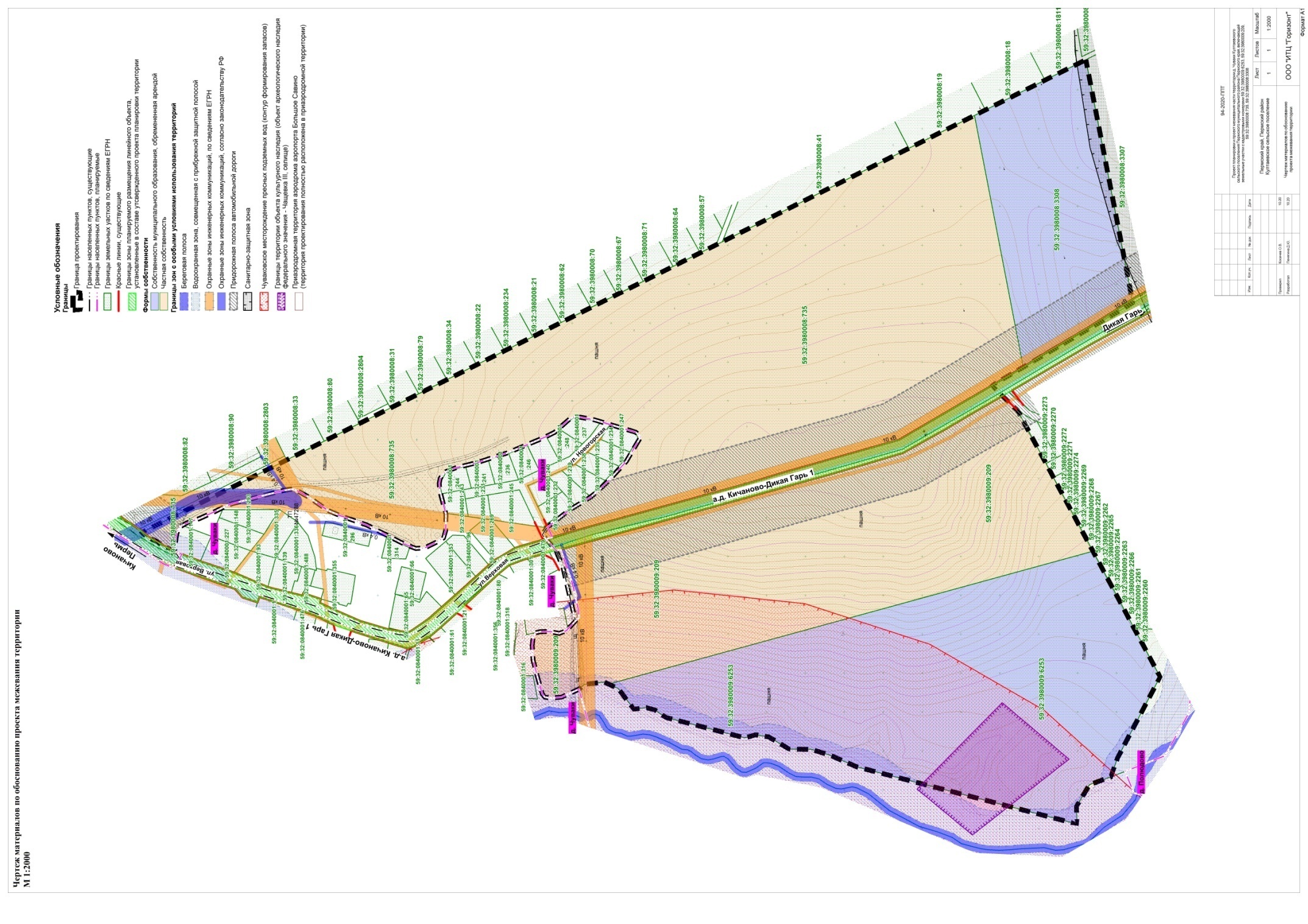 ДиректорО.В. Косачев№ п/п Наименование12ПРОЕКТ ПЛАНИРОВКИ ТЕРРИТОРИИПРОЕКТ ПЛАНИРОВКИ ТЕРРИТОРИИТом 1. Основная частьТом 1. Основная часть1Том 1. Текстовая часть2Чертеж планировки территории. М 1:2000Том 2. Материалы по обоснованиюТом 2. Материалы по обоснованию1Том 2. Текстовая часть2Предложение по внесению изменений в границы функциональных зон, установленных генеральным планом Култаевского сельского поселения3Предложение по внесению изменений в границы территориальных зон, установленных правилами землепользования и застройки Култаевского сельского поселения4Фрагмент карты планировочной структуры территории поселения с отображением границ элементов планировочной структуры. М 1:250005Схема организации движения транспорта и пешеходов. Схема организации улично-дорожной сети.М 1:20006Схема, отображающая местоположение существующих объектов капитального строительства, в том числе линейных объектов, объектов, подлежащих сносу, объектов незавершенного строительства, а также проходы к водным объектам общего пользования и их береговым полосам. Схема границ зон с особыми условиями использования территории. Схема границ территорий объектов культурного наследия. М 1:2000ПРОЕКТ МЕЖЕВАНИЯ ТЕРРИТОРИИПРОЕКТ МЕЖЕВАНИЯ ТЕРРИТОРИИТом 3. Основная частьТом 3. Основная часть1Том 3. Текстовая часть2Чертеж межевания территории. М 1:2000Том 4. Материалы по обоснованиюТом 4. Материалы по обоснованию1Том 4. Текстовая часть2Чертеж материалов по обоснованию проекта межевания территории. М 1:2000№ п/пНаименованиеПлощадь,гаНомер на чертеже планировки12341Территория, занятая линейным объектом1,1322Улично-дорожная сеть (в границах населенного пункта)0,0733Территория садоводческого или огороднического некоммерческого объединения граждан52,3614Кварталы41,661.15Улично-дорожная сеть0,531.26Территория общего пользования, за исключением улично-дорожной сети10,171.3№ п/пНаименованиеПлощадь,гаНомер элемента планировочной структуры12341Зона планируемого размещения садовых (жилых) домов41,661.12Зона планируемого размещения объектов капитального строительства общего пользования садоводческого некоммерческого товарищества0,241.33Зона планируемого размещения линейных объектов инженерной и транспортной инфраструктур садоводческого некоммерческого товарищества9,491.2№ПоказательПредельная высота зданий, строений, сооружений, мМинимальный отступ от границ земельных участков, мМаксимальный процент застройки в границах земельного участка, %Минимальная площадь земельного участка, кв. мМаксимальный размер земельного участка, га1по ПЗЗ12350400не подлежит установлению2по проектуне более 123не более 50--№ОбъектРазмеры земельных участков, кв. м по проектуРазмеры земельных участков, кв. м по проекту№Объектзападная частьвосточная часть12341Сторожка с правлением объединения905142Площадка для контейнеров твердых коммунальных отходов235143Здания и сооружения для хранения средств пожаротушениярасполагаются на земельных участках под пожарные резервуарырасполагаются на земельных участках под пожарные резервуары№ОбъектРазмеры земельных участков, кв. м по проектуРазмеры земельных участков, кв. м по проекту№Объектзападная частьвосточная часть12571Детская игровая площадка226два земельных участка:- 331 кв.м.;- 284 кв.м.2Универсальная спортивная площадказемельный участок не образовывается. Спортивная площадка располагается на территории объекта археологического наследиядва земельных участка:- 1298 кв.м.;- 756 кв.м.3Площадка для стоянки автомобилей при въезде на территорию садоводстваземельный участок не образовывается. Парковка расположена в охранной зоне ВЛземельный участок не образовывается. Парковка расположена в охранной зоне ВЛ№ на чертежеОбъектПараметрПлощадь земельного участка по проекту, кв.м.1234Западная часть территории проектированияЗападная часть территории проектированияЗападная часть территории проектированияЗападная часть территории проектирования№1пожарный резервуаробъем резервуара - 10 куб.м119№1автонасособщая площадь здания не менее 10 кв. м.119№1площадка для установки пожарных автомобилей12 х 12 мчастично расположена в границах удс снт№2пожарный резервуаробъем резервуара - 10 куб.м415№2автонасособщая площадь здания не менее 10 кв. м.415№2площадка для установки пожарных автомобилей12 х 12 м415№3пожарный резервуаробъем резервуара - 10 куб.м108№3автонасособщая площадь здания не менее 10 кв. м.108№3площадка для установки пожарных автомобилей12 х 12 мчастично расположена в границах удс снтВосточная часть территории проектированияВосточная часть территории проектированияВосточная часть территории проектированияВосточная часть территории проектирования№4пожарный резервуаробъем резервуара –7,5 куб. м79№4автонасособщая площадь здания не менее 10 кв. м.79№4площадка для установки пожарных автомобилей12 х 12 мчастично расположена в границах удс снт№5пожарный резервуаробъем резервуара –7,5 куб. м357№5автонасособщая площадь здания не менее 10 кв. м.357№5площадка для установки пожарных автомобилей12 х 12 м357№6пожарный резервуаробъем резервуара –7,5 куб. м109№6автонасособщая площадь здания не менее 10 кв. м.109№6площадка для установки пожарных автомобилей12 х 12 мчастично расположена в границах удс снт№7пожарный резервуаробъем резервуара –7,5 куб. м146№7автонасособщая площадь здания не менее 10 кв. м.146№7площадка для установки пожарных автомобилей12 х 12 мчастично расположена в границах удс снт№ п/пНаименованиеШирина профиля, мЧисло полос движения транспортаШирина полосы движения транспорта, мШирина пешеходной части, м1234561Основные улицы12-1522,751,02Второстепенные улицы8-1022,751,0Название остановочного пунктаШирина полосы заездного кармана, мДлина остановочной площадки заездного кармана, мДлина участков въезда и выезда на остановочную площадку,мШирина посадочной площадки,мДлина посадочной площадки,мост. №131315313ост. №231315313№ТерриторияРасход водопотребления на хозяйственно-питьевые нужды,куб. м. в суткиРасход водопотребления для полива овощных культур,куб. м. в суткиРасход водопотребления для полива плодовых деревьев,куб. м. в сутки1Западная часть198248 кв. м168 чел5,5991,21982,42Восточная часть218370 кв. м168 чел5,51091,92183,8Итого по разделуИтого по разделу11,02083,14166,2Общее водопотреблениеОбщее водопотреблениеОбщее водопотреблениеОбщее водопотребление6260,3ОчередьЭтапЭтапОчередь121231строительство съездов, улиц и проездовстроительство объектов общего пользования, строительство садовых (жилых) домов№XY1500887.752216403.062500879.462216405.513500867.352216383.294500860.722216365.945500855.512216345.576500851.392216311.217500845.862216316.978500841.202216321.169500842.162216331.4810500849.832216365.1111500856.812216385.31ДиректорО.В. Косачев№ п/п Наименование12ПРОЕКТ ПЛАНИРОВКИ ТЕРРИТОРИИПРОЕКТ ПЛАНИРОВКИ ТЕРРИТОРИИТом 1. Основная частьТом 1. Основная часть1Том 1. Текстовая часть2Чертеж планировки территории. М 1:2000Том 2. Материалы по обоснованиюТом 2. Материалы по обоснованию1Том 2. Текстовая часть2Предложение по внесению изменений в границы функциональных зон, установленных генеральным планом Култаевского сельского поселения3Предложение по внесению изменений в границы территориальных зон, установленных правилами землепользования и застройки Култаевского сельского поселения4Фрагмент карты планировочной структуры территории поселения с отображением границ элементов планировочной структуры. М 1:250005Схема организации движения транспорта и пешеходов. Схема организации улично-дорожной сети.М 1:20006Схема, отображающая местоположение существующих объектов капитального строительства, в том числе линейных объектов, объектов, подлежащих сносу, объектов незавершенного строительства, а также проходы к водным объектам общего пользования и их береговым полосам. Схема границ зон с особыми условиями использования территории. Схема границ территорий объектов культурного наследия. М 1:2000ПРОЕКТ МЕЖЕВАНИЯ ТЕРРИТОРИИПРОЕКТ МЕЖЕВАНИЯ ТЕРРИТОРИИТом 3. Основная частьТом 3. Основная часть1Том 3. Текстовая часть2Чертеж межевания территории. М 1:2000Том 4. Материалы по обоснованиюТом 4. Материалы по обоснованию1Том 4. Текстовая часть2Чертеж материалов по обоснованию проекта межевания территории. М 1:2000№Наименование объектаХарактеристикаКадастровый номер1Линии электропередачивоздушные, 10 кВ-2Линии электропередачивоздушные, 0,4 кВ-3Трансформаторный пункт10/0,4 кВ-№Название водного объектаШирина водоохранной зоны, мШирина прибрежной защитной полосы, мШирина береговой полосы, м1Без названия50505№Наименование объектаУчетный номер1Охранная зона линий электропередачи 10 кВ59:32-6.3422Охранная зона линий электропередачи 0,4 кВ59:32-6.10823Охранная зона линий электропередачи 0,4 кВ59:32-6.2234Охранная зона ТП59:32-6.1002№ п/пНаименованиеПлощадь,гаНомер на чертеже планировки12341Территория, занятая линейным объектом1,1322Улично-дорожная сеть (в границах населенного пункта)0,0733Территория садоводческого или огороднического некоммерческого объединения граждан52,3614Кварталы41,661.15Улично-дорожная сеть0,531.26Территория общего пользования, за исключением улично-дорожной сети10,171.3№ п/пНаименованиеПлощадь,гаНомер элемента планировочной структуры12341Зона планируемого размещения садовых (жилых) домов41,661.12Зона планируемого размещения объектов капитального строительства общего пользования садоводческого некоммерческого товарищества0,241.33Зона планируемого размещения линейных объектов инженерной и транспортной инфраструктур садоводческого некоммерческого товарищества9,491.2№ОбъектУдельные показатели земельных участков, кв. мна 1 садовый участок, на территории садоводческих, дачных объединений с числом участков 101-300Размеры земельных участков, кв. м по расчетуРазмеры земельных участков, кв. м по расчетуРазмеры земельных участков, кв. м по проектуРазмеры земельных участков, кв. м по проекту№ОбъектУдельные показатели земельных участков, кв. мна 1 садовый участок, на территории садоводческих, дачных объединений с числом участков 101-300западная часть(168 земельных участков)западная часть(168 земельных участков)восточная часть(168 земельных участка)восточная часть(168 земельных участка)№ОбъектУдельные показатели земельных участков, кв. мна 1 садовый участок, на территории садоводческих, дачных объединений с числом участков 101-300по расчетупо проектупо расчетупо проекту12345671Сторожка с правлением объединения0,65-0,5109,2-8490109,2-845142Площадка для контейнеров твердых коммунальных отходов0,1321,842321,845143Здания и сооружения для хранения средств пожаротушения0,467,2располагаются на земельных участках под пожарные резервуары67,2располагаются на земельных участках под пожарные резервуары№ОбъектУдельные размеры земельных участков, кв. мна 1 садовый участок, на территории садоводческих, дачных объединений с числом участков 101-300Размеры земельных участков, кв. м по расчетуРазмеры земельных участков, кв. м по расчетуРазмеры земельных участков, кв. м по проектуРазмеры земельных участков, кв. м по проекту№ОбъектУдельные размеры земельных участков, кв. мна 1 садовый участок, на территории садоводческих, дачных объединений с числом участков 101-300западная часть(168 земельных участков)западная часть(168 земельных участков)восточная часть(168 земельных участков)восточная часть(168 земельных участков)№ОбъектУдельные размеры земельных участков, кв. мна 1 садовый участок, на территории садоводческих, дачных объединений с числом участков 101-300по расчетупо проектупо расчетупо проекту12345671Детская игровая площадка0,9151,2226151,2Два земельных участка:- 331 кв.м.;- 284 кв.м.2Универсальная спортивная площадка3,2-2,8537,6-470,4Земельный участок не образовывается. Спортивная площадка располагается на территории объекта археологического наследия537,6-470,4Два земельных участка:- 1298 кв.м.;- 756 кв.м.3Площадка для стоянки автомобилей при въезде на территорию садоводства0,8-0,45134,4-75,6Земельный участок не образовывается. Парковка расположена в охранной зоне ВЛ134,4-75,6Земельный участок не образовывается. Парковка расположена в охранной зоне ВЛ№ на чертежеОбъектПараметрПлощадь земельного участка по проекту, кв.м.1234Западная часть территории проектированияЗападная часть территории проектированияЗападная часть территории проектированияЗападная часть территории проектирования№1пожарный резервуаробъем резервуара - 10 куб.м119№1автонасособщая площадь здания не менее 10 кв. м.119№1площадка для установки пожарных автомобилей12 х 12 мчастично расположена в границах удс снт№2пожарный резервуаробъем резервуара - 10 куб.м415№2автонасособщая площадь здания не менее 10 кв. м.415№2площадка для установки пожарных автомобилей12 х 12 м415№3пожарный резервуаробъем резервуара - 10 куб.м108№3автонасособщая площадь здания не менее 10 кв. м.108№3площадка для установки пожарных автомобилей12 х 12 мчастично расположена в границах удс снтВосточная часть территории проектированияВосточная часть территории проектированияВосточная часть территории проектированияВосточная часть территории проектирования№4пожарный резервуаробъем резервуара –7,5 куб. м79№4автонасособщая площадь здания не менее 10 кв. м.79№4площадка для установки пожарных автомобилей12 х 12 мчастично расположена в границах удс снт№5пожарный резервуаробъем резервуара –7,5 куб. м357№5автонасособщая площадь здания не менее 10 кв. м.357№5площадка для установки пожарных автомобилей12 х 12 м357№6пожарный резервуаробъем резервуара –7,5 куб. м109№6автонасособщая площадь здания не менее 10 кв. м.109№6площадка для установки пожарных автомобилей12 х 12 мчастично расположена в границах удс снт№7пожарный резервуаробъем резервуара –7,5 куб. м146№7автонасособщая площадь здания не менее 10 кв. м.146№7площадка для установки пожарных автомобилей12 х 12 мчастично расположена в границах удс снт№ п/пНаименованиеШирина профиля, мЧисло полос движения транспортаШирина полосы движения транспорта, мШирина пешеходной части, м1234561Основные улицы12-1522,751,02Второстепенные улицы8-1022,751,0Название остановочного пунктаШирина полосы заездного кармана1, мДлина остановочной площадки заездного кармана2, мДлина участков въезда и выезда на остановочную площадку3,мШирина посадочной площадки4,мДлина посадочной площадки5,мост. №131315313ост. №231315313№ТерриторияРасход водопотребления на хозяйственно-питьевые нужды,куб. м. в сутки(норма - 30 л/сут на 1 жителя)Расход водопотребления для полива овощных культур,куб. м. в сутки(норма - 5 л/ кв.м. в сут)Расход водопотребления для полива плодовых деревьев,куб. м. в сутки(норма - 10 л/кв. м. в сут)1Западная часть198248 кв. м168 чел5,5991,21982,42Восточная часть218370 кв. м168 чел5,51091,92183,8Итого по разделуИтого по разделу11,02083,14166,2Общее водопотреблениеОбщее водопотреблениеОбщее водопотреблениеОбщее водопотребление6260,3ДиректорО.В. Косачев№ п/п Наименование12ПРОЕКТ ПЛАНИРОВКИ ТЕРРИТОРИИПРОЕКТ ПЛАНИРОВКИ ТЕРРИТОРИИТом 1. Основная частьТом 1. Основная часть1Том 1. Текстовая часть2Чертеж планировки территории. М 1:2000Том 2. Материалы по обоснованиюТом 2. Материалы по обоснованию1Том 2. Текстовая часть2Предложение по внесению изменений в границы функциональных зон, установленных генеральным планом Култаевского сельского поселения3Предложение по внесению изменений в границы территориальных зон, установленных правилами землепользования и застройки Култаевского сельского поселения4Фрагмент карты планировочной структуры территории поселения с отображением границ элементов планировочной структуры. М 1:250005Схема организации движения транспорта и пешеходов. Схема организации улично-дорожной сети.М 1:20006Схема, отображающая местоположение существующих объектов капитального строительства, в том числе линейных объектов, объектов, подлежащих сносу, объектов незавершенного строительства, а также проходы к водным объектам общего пользования и их береговым полосам. Схема границ зон с особыми условиями использования территории. Схема границ территорий объектов культурного наследия. М 1:2000ПРОЕКТ МЕЖЕВАНИЯ ТЕРРИТОРИИПРОЕКТ МЕЖЕВАНИЯ ТЕРРИТОРИИТом 3. Основная частьТом 3. Основная часть1Том 3. Текстовая часть2Чертеж межевания территории. М 1:2000Том 4. Материалы по обоснованиюТом 4. Материалы по обоснованию1Том 4. Текстовая часть2Чертеж материалов по обоснованию проекта межевания территории. М 1:2000№ на чертежеАдрес земельного участкаПланируемая категория земельПланируемый вид разрешенного использования земельный участокПлощадь земельного участка по проекту, кв. мСпособ образованияПримечание12345671Пермский край, Пермский муниципальный район, Култаевское с/п, д. Чувакиземли сельскохозяйственного назначенияВедение садоводства (13.2)995раздел земельного участка с кадастровым номером 59:32:0000000:1722Пермский край, Пермский муниципальный район, Култаевское с/п, д. Чувакиземли сельскохозяйственного назначенияВедение садоводства (13.2)1347раздел земельного участка с кадастровым номером 59:32:0000000:1723Пермский край, Пермский муниципальный район, Култаевское с/п, д. Чувакиземли сельскохозяйственного назначенияВедение садоводства (13.2)1332раздел земельного участка с кадастровым номером 59:32:0000000:1724Пермский край, Пермский муниципальный район, Култаевское с/п, д. Чувакиземли сельскохозяйственного назначенияВедение садоводства (13.2)1225раздел земельного участка с кадастровым номером 59:32:0000000:1725Пермский край, Пермский муниципальный район, Култаевское с/п, д. Чувакиземли сельскохозяйственного назначенияВедение садоводства (13.2)1368раздел земельного участка с кадастровым номером 59:32:0000000:1726Пермский край, Пермский муниципальный район, Култаевское с/п, д. Чувакиземли сельскохозяйственного назначенияВедение садоводства (13.2)1166раздел земельного участка с кадастровым номером 59:32:0000000:1727Пермский край, Пермский муниципальный район, Култаевское с/п, д. Чувакиземли сельскохозяйственного назначенияВедение садоводства (13.2)1058раздел земельного участка с кадастровым номером 59:32:0000000:1728Пермский край, Пермский муниципальный район, Култаевское с/п, д. Чувакиземли сельскохозяйственного назначенияВедение садоводства (13.2)918раздел земельного участка с кадастровым номером 59:32:0000000:1729Пермский край, Пермский муниципальный район, Култаевское с/п, д. Чувакиземли сельскохозяйственного назначенияВедение садоводства (13.2)1996раздел земельного участка с кадастровым номером 59:32:0000000:17210Пермский край, Пермский муниципальный район, Култаевское с/п, д. Чувакиземли сельскохозяйственного назначенияВедение садоводства (13.2)1551раздел земельного участка с кадастровым номером 59:32:0000000:17211Пермский край, Пермский муниципальный район, Култаевское с/п, д. Чувакиземли сельскохозяйственного назначенияВедение садоводства (13.2)1325раздел земельного участка с кадастровым номером 59:32:0000000:17212Пермский край, Пермский муниципальный район, Култаевское с/п, д. Чувакиземли сельскохозяйственного назначенияВедение садоводства (13.2)1225раздел земельного участка с кадастровым номером 59:32:0000000:17213Пермский край, Пермский муниципальный район, Култаевское с/п, д. Чувакиземли сельскохозяйственного назначенияВедение садоводства (13.2)1350раздел земельного участка с кадастровым номером 59:32:0000000:17214Пермский край, Пермский муниципальный район, Култаевское с/п, д. Чувакиземли сельскохозяйственного назначенияВедение садоводства (13.2)1269раздел земельного участка с кадастровым номером 59:32:0000000:17215Пермский край, Пермский муниципальный район, Култаевское с/п, д. Чувакиземли сельскохозяйственного назначенияВедение садоводства (13.2)1346раздел земельного участка с кадастровым номером 59:32:0000000:17216Пермский край, Пермский муниципальный район, Култаевское с/п, д. Чувакиземли сельскохозяйственного назначенияВедение садоводства (13.2)1350раздел земельного участка с кадастровым номером 59:32:0000000:17217Пермский край, Пермский муниципальный район, Култаевское с/п, д. Чувакиземли сельскохозяйственного назначенияВедение садоводства (13.2)1350раздел земельного участка с кадастровым номером 59:32:0000000:17218Пермский край, Пермский муниципальный район, Култаевское с/п, д. Чувакиземли сельскохозяйственного назначенияВедение садоводства (13.2)1503раздел земельного участка с кадастровым номером 59:32:0000000:17219Пермский край, Пермский муниципальный район, Култаевское с/п, д. Чувакиземли сельскохозяйственного назначенияВедение садоводства (13.2)1597раздел земельного участка с кадастровым номером 59:32:0000000:17220Пермский край, Пермский муниципальный район, Култаевское с/п, д. Чувакиземли сельскохозяйственного назначенияВедение садоводства (13.2)1350раздел земельного участка с кадастровым номером 59:32:0000000:17221Пермский край, Пермский муниципальный район, Култаевское с/п, д. Чувакиземли сельскохозяйственного назначенияВедение садоводства (13.2)1350раздел земельного участка с кадастровым номером 59:32:0000000:17222Пермский край, Пермский муниципальный район, Култаевское с/п, д. Чувакиземли сельскохозяйственного назначенияВедение садоводства (13.2)1644раздел земельного участка с кадастровым номером 59:32:0000000:17223Пермский край, Пермский муниципальный район, Култаевское с/п, д. Чувакиземли сельскохозяйственного назначенияВедение садоводства (13.2)1034раздел земельного участка с кадастровым номером 59:32:0000000:17224Пермский край, Пермский муниципальный район, Култаевское с/п, д. Чувакиземли сельскохозяйственного назначенияВедение садоводства (13.2)1166раздел земельного участка с кадастровым номером 59:32:0000000:17225Пермский край, Пермский муниципальный район, Култаевское с/п, д. Чувакиземли сельскохозяйственного назначенияВедение садоводства (13.2)1558раздел земельного участка с кадастровым номером 59:32:0000000:17226Пермский край, Пермский муниципальный район, Култаевское с/п, д. Чувакиземли сельскохозяйственного назначенияВедение садоводства (13.2)1350раздел земельного участка с кадастровым номером 59:32:0000000:17227Пермский край, Пермский муниципальный район, Култаевское с/п, д. Чувакиземли сельскохозяйственного назначенияВедение садоводства (13.2)1350раздел земельного участка с кадастровым номером 59:32:0000000:17228Пермский край, Пермский муниципальный район, Култаевское с/п, д. Чувакиземли сельскохозяйственного назначенияВедение садоводства (13.2)1537раздел земельного участка с кадастровым номером 59:32:0000000:17229Пермский край, Пермский муниципальный район, Култаевское с/п, д. Чувакиземли сельскохозяйственного назначенияВедение садоводства (13.2)1500раздел земельного участка с кадастровым номером 59:32:0000000:17230Пермский край, Пермский муниципальный район, Култаевское с/п, д. Чувакиземли сельскохозяйственного назначенияВедение садоводства (13.2)1338раздел земельного участка с кадастровым номером 59:32:0000000:17231Пермский край, Пермский муниципальный район, Култаевское с/п, д. Чувакиземли сельскохозяйственного назначенияВедение садоводства (13.2)1729раздел земельного участка с кадастровым номером 59:32:0000000:17232Пермский край, Пермский муниципальный район, Култаевское с/п, д. Чувакиземли сельскохозяйственного назначенияВедение садоводства (13.2)1707раздел земельного участка с кадастровым номером 59:32:0000000:17233Пермский край, Пермский муниципальный район, Култаевское с/п, д. Чувакиземли сельскохозяйственного назначенияВедение садоводства (13.2)1125раздел земельного участка с кадастровым номером 59:32:0000000:17234Пермский край, Пермский муниципальный район, Култаевское с/п, д. Чувакиземли сельскохозяйственного назначенияВедение садоводства (13.2)1125раздел земельного участка с кадастровым номером 59:32:0000000:17235Пермский край, Пермский муниципальный район, Култаевское с/п, д. Чувакиземли сельскохозяйственного назначенияВедение садоводства (13.2)1501раздел земельного участка с кадастровым номером 59:32:0000000:17236Пермский край, Пермский муниципальный район, Култаевское с/п, д. Чувакиземли сельскохозяйственного назначенияВедение садоводства (13.2)1502раздел земельного участка с кадастровым номером 59:32:0000000:17237Пермский край, Пермский муниципальный район, Култаевское с/п, д. Чувакиземли сельскохозяйственного назначенияВедение садоводства (13.2)1501раздел земельного участка с кадастровым номером 59:32:0000000:17238Пермский край, Пермский муниципальный район, Култаевское с/п, д. Чувакиземли сельскохозяйственного назначенияВедение садоводства (13.2)1271раздел земельного участка с кадастровым номером 59:32:0000000:17239Пермский край, Пермский муниципальный район, Култаевское с/п, д. Чувакиземли сельскохозяйственного назначенияВедение садоводства (13.2)1226раздел земельного участка с кадастровым номером 59:32:0000000:17240Пермский край, Пермский муниципальный район, Култаевское с/п, д. Чувакиземли сельскохозяйственного назначенияВедение садоводства (13.2)1401раздел земельного участка с кадастровым номером 59:32:0000000:17241Пермский край, Пермский муниципальный район, Култаевское с/п, д. Чувакиземли сельскохозяйственного назначенияВедение садоводства (13.2)1109раздел земельного участка с кадастровым номером 59:32:0000000:17242Пермский край, Пермский муниципальный район, Култаевское с/п, д. Чувакиземли сельскохозяйственного назначенияВедение садоводства (13.2)1153раздел земельного участка с кадастровым номером 59:32:0000000:17243Пермский край, Пермский муниципальный район, Култаевское с/п, д. Чувакиземли сельскохозяйственного назначенияВедение садоводства (13.2)1134раздел земельного участка с кадастровым номером 59:32:0000000:17244Пермский край, Пермский муниципальный район, Култаевское с/п, д. Чувакиземли сельскохозяйственного назначенияВедение садоводства (13.2)1153раздел земельного участка с кадастровым номером 59:32:0000000:17245Пермский край, Пермский муниципальный район, Култаевское с/п, д. Чувакиземли сельскохозяйственного назначенияВедение садоводства (13.2)1414раздел земельного участка с кадастровым номером 59:32:0000000:17246Пермский край, Пермский муниципальный район, Култаевское с/п, д. Чувакиземли сельскохозяйственного назначенияВедение садоводства (13.2)1496раздел земельного участка с кадастровым номером 59:32:0000000:17247Пермский край, Пермский муниципальный район, Култаевское с/п, д. Чувакиземли сельскохозяйственного назначенияВедение садоводства (13.2)1505раздел земельного участка с кадастровым номером 59:32:0000000:17248Пермский край, Пермский муниципальный район, Култаевское с/п, д. Чувакиземли сельскохозяйственного назначенияВедение садоводства (13.2)1499раздел земельного участка с кадастровым номером 59:32:0000000:17249Пермский край, Пермский муниципальный район, Култаевское с/п, д. Чувакиземли сельскохозяйственного назначенияВедение садоводства (13.2)1498раздел земельного участка с кадастровым номером 59:32:0000000:17250Пермский край, Пермский муниципальный район, Култаевское с/п, д. Чувакиземли сельскохозяйственного назначенияВедение садоводства (13.2)1499раздел земельного участка с кадастровым номером 59:32:0000000:17251Пермский край, Пермский муниципальный район, Култаевское с/п, д. Чувакиземли сельскохозяйственного назначенияВедение садоводства (13.2)1125раздел земельного участка с кадастровым номером 59:32:0000000:17252Пермский край, Пермский муниципальный район, Култаевское с/п, д. Чувакиземли сельскохозяйственного назначенияВедение садоводства (13.2)1125раздел земельного участка с кадастровым номером 59:32:0000000:17253Пермский край, Пермский муниципальный район, Култаевское с/п, д. Чувакиземли сельскохозяйственного назначенияВедение садоводства (13.2)1125раздел земельного участка с кадастровым номером 59:32:0000000:17254Пермский край, Пермский муниципальный район, Култаевское с/п, д. Чувакиземли сельскохозяйственного назначенияВедение садоводства (13.2)1125раздел земельного участка с кадастровым номером 59:32:0000000:17255Пермский край, Пермский муниципальный район, Култаевское с/п, д. Чувакиземли сельскохозяйственного назначенияВедение садоводства (13.2)1498раздел земельного участка с кадастровым номером 59:32:0000000:17256Пермский край, Пермский муниципальный район, Култаевское с/п, д. Чувакиземли сельскохозяйственного назначенияВедение садоводства (13.2)1495раздел земельного участка с кадастровым номером 59:32:0000000:17257Пермский край, Пермский муниципальный район, Култаевское с/п, д. Чувакиземли сельскохозяйственного назначенияВедение садоводства (13.2)1492раздел земельного участка с кадастровым номером 59:32:0000000:17258Пермский край, Пермский муниципальный район, Култаевское с/п, д. Чувакиземли сельскохозяйственного назначенияВедение садоводства (13.2)1342раздел земельного участка с кадастровым номером 59:32:0000000:17259Пермский край, Пермский муниципальный район, Култаевское с/п, д. Чувакиземли сельскохозяйственного назначенияВедение садоводства (13.2)1156раздел земельного участка с кадастровым номером 59:32:0000000:17260Пермский край, Пермский муниципальный район, Култаевское с/п, д. Чувакиземли сельскохозяйственного назначенияВедение садоводства (13.2)1109раздел земельного участка с кадастровым номером 59:32:0000000:17261Пермский край, Пермский муниципальный район, Култаевское с/п, д. Чувакиземли сельскохозяйственного назначенияВедение садоводства (13.2)1194раздел земельного участка с кадастровым номером 59:32:0000000:17262Пермский край, Пермский муниципальный район, Култаевское с/п, д. Чувакиземли сельскохозяйственного назначенияВедение садоводства (13.2)1169раздел земельного участка с кадастровым номером 59:32:0000000:17263Пермский край, Пермский муниципальный район, Култаевское с/п, д. Чувакиземли сельскохозяйственного назначенияВедение садоводства (13.2)1101раздел земельного участка с кадастровым номером 59:32:0000000:17264Пермский край, Пермский муниципальный район, Култаевское с/п, д. Чувакиземли сельскохозяйственного назначенияВедение садоводства (13.2)1104раздел земельного участка с кадастровым номером 59:32:0000000:17265Пермский край, Пермский муниципальный район, Култаевское с/п, д. Чувакиземли сельскохозяйственного назначенияВедение садоводства (13.2)1042раздел земельного участка с кадастровым номером 59:32:0000000:17266Пермский край, Пермский муниципальный район, Култаевское с/п, д. Чувакиземли сельскохозяйственного назначенияВедение садоводства (13.2)1251раздел земельного участка с кадастровым номером 59:32:0000000:17267Пермский край, Пермский муниципальный район, Култаевское с/п, д. Чувакиземли сельскохозяйственного назначенияВедение садоводства (13.2)1287раздел земельного участка с кадастровым номером 59:32:0000000:17268Пермский край, Пермский муниципальный район, Култаевское с/п, д. Чувакиземли сельскохозяйственного назначенияВедение садоводства (13.2)1305раздел земельного участка с кадастровым номером 59:32:0000000:17269Пермский край, Пермский муниципальный район, Култаевское с/п, д. Чувакиземли сельскохозяйственного назначенияВедение садоводства (13.2)1388раздел земельного участка с кадастровым номером 59:32:0000000:17270Пермский край, Пермский муниципальный район, Култаевское с/п, д. Чувакиземли сельскохозяйственного назначенияВедение садоводства (13.2)1432раздел земельного участка с кадастровым номером 59:32:0000000:17271Пермский край, Пермский муниципальный район, Култаевское с/п, д. Чувакиземли сельскохозяйственного назначенияВедение садоводства (13.2)1429раздел земельного участка с кадастровым номером 59:32:0000000:17272Пермский край, Пермский муниципальный район, Култаевское с/п, д. Чувакиземли сельскохозяйственного назначенияВедение садоводства (13.2)1426раздел земельного участка с кадастровым номером 59:32:0000000:17273Пермский край, Пермский муниципальный район, Култаевское с/п, д. Чувакиземли сельскохозяйственного назначенияВедение садоводства (13.2)1125раздел земельного участка с кадастровым номером 59:32:0000000:17274Пермский край, Пермский муниципальный район, Култаевское с/п, д. Чувакиземли сельскохозяйственного назначенияВедение садоводства (13.2)1012раздел земельного участка с кадастровым номером 59:32:0000000:17275Пермский край, Пермский муниципальный район, Култаевское с/п, д. Чувакиземли сельскохозяйственного назначенияВедение садоводства (13.2)1125раздел земельного участка с кадастровым номером 59:32:0000000:17276Пермский край, Пермский муниципальный район, Култаевское с/п, д. Чувакиземли сельскохозяйственного назначенияВедение садоводства (13.2)1125раздел земельного участка с кадастровым номером 59:32:0000000:17277Пермский край, Пермский муниципальный район, Култаевское с/п, д. Чувакиземли сельскохозяйственного назначенияВедение садоводства (13.2)1500раздел земельного участка с кадастровым номером 59:32:0000000:17278Пермский край, Пермский муниципальный район, Култаевское с/п, д. Чувакиземли сельскохозяйственного назначенияВедение садоводства (13.2)1391раздел земельного участка с кадастровым номером 59:32:0000000:17279Пермский край, Пермский муниципальный район, Култаевское с/п, д. Чувакиземли сельскохозяйственного назначенияВедение садоводства (13.2)1500раздел земельного участка с кадастровым номером 59:32:0000000:17280Пермский край, Пермский муниципальный район, Култаевское с/п, д. Чувакиземли сельскохозяйственного назначенияВедение садоводства (13.2)1500раздел земельного участка с кадастровым номером 59:32:0000000:17281Пермский край, Пермский муниципальный район, Култаевское с/п, д. Чувакиземли сельскохозяйственного назначенияВедение садоводства (13.2)1405раздел земельного участка с кадастровым номером 59:32:0000000:17282Пермский край, Пермский муниципальный район, Култаевское с/п, д. Чувакиземли сельскохозяйственного назначенияВедение садоводства (13.2)1394раздел земельного участка с кадастровым номером 59:32:0000000:17283Пермский край, Пермский муниципальный район, Култаевское с/п, д. Чувакиземли сельскохозяйственного назначенияВедение садоводства (13.2)1648раздел земельного участка с кадастровым номером 59:32:0000000:17284Пермский край, Пермский муниципальный район, Култаевское с/п, д. Чувакиземли сельскохозяйственного назначенияВедение садоводства (13.2)1342раздел земельного участка с кадастровым номером 59:32:0000000:17285Пермский край, Пермский муниципальный район, Култаевское с/п, д. Чувакиземли сельскохозяйственного назначенияВедение садоводства (13.2)1382раздел земельного участка с кадастровым номером 59:32:0000000:17286Пермский край, Пермский муниципальный район, Култаевское с/п, д. Чувакиземли сельскохозяйственного назначенияВедение садоводства (13.2)1531раздел земельного участка с кадастровым номером 59:32:0000000:17287Пермский край, Пермский муниципальный район, Култаевское с/п, д. Чувакиземли сельскохозяйственного назначенияВедение садоводства (13.2)1539раздел земельного участка с кадастровым номером 59:32:0000000:17288Пермский край, Пермский муниципальный район, Култаевское с/п, д. Чувакиземли сельскохозяйственного назначенияВедение садоводства (13.2)1771раздел земельного участка с кадастровым номером 59:32:0000000:17289Пермский край, Пермский муниципальный район, Култаевское с/п, д. Чувакиземли сельскохозяйственного назначенияВедение садоводства (13.2)1606раздел земельного участка с кадастровым номером 59:32:0000000:17290Пермский край, Пермский муниципальный район, Култаевское с/п, д. Чувакиземли сельскохозяйственного назначенияВедение садоводства (13.2)1508раздел земельного участка с кадастровым номером 59:32:0000000:17291Пермский край, Пермский муниципальный район, Култаевское с/п, д. Чувакиземли сельскохозяйственного назначенияВедение садоводства (13.2)1500раздел земельного участка с кадастровым номером 59:32:0000000:17292Пермский край, Пермский муниципальный район, Култаевское с/п, д. Чувакиземли сельскохозяйственного назначенияВедение садоводства (13.2)1500раздел земельного участка с кадастровым номером 59:32:0000000:17293Пермский край, Пермский муниципальный район, Култаевское с/п, д. Чувакиземли сельскохозяйственного назначенияВедение садоводства (13.2)1500раздел земельного участка с кадастровым номером 59:32:0000000:17294Пермский край, Пермский муниципальный район, Култаевское с/п, д. Чувакиземли сельскохозяйственного назначенияВедение садоводства (13.2)1500раздел земельного участка с кадастровым номером 59:32:0000000:17295Пермский край, Пермский муниципальный район, Култаевское с/п, д. Чувакиземли сельскохозяйственного назначенияВедение садоводства (13.2)1125раздел земельного участка с кадастровым номером 59:32:0000000:17296Пермский край, Пермский муниципальный район, Култаевское с/п, д. Чувакиземли сельскохозяйственного назначенияВедение садоводства (13.2)1125раздел земельного участка с кадастровым номером 59:32:0000000:17297Пермский край, Пермский муниципальный район, Култаевское с/п, д. Чувакиземли сельскохозяйственного назначенияВедение садоводства (13.2)1125раздел земельного участка с кадастровым номером 59:32:0000000:17298Пермский край, Пермский муниципальный район, Култаевское с/п, д. Чувакиземли сельскохозяйственного назначенияВедение садоводства (13.2)1125раздел земельного участка с кадастровым номером 59:32:0000000:17299Пермский край, Пермский муниципальный район, Култаевское с/п, д. Чувакиземли сельскохозяйственного назначенияВедение садоводства (13.2)1500раздел земельного участка с кадастровым номером 59:32:0000000:172100Пермский край, Пермский муниципальный район, Култаевское с/п, д. Чувакиземли сельскохозяйственного назначенияВедение садоводства (13.2)1500раздел земельного участка с кадастровым номером 59:32:0000000:172101Пермский край, Пермский муниципальный район, Култаевское с/п, д. Чувакиземли сельскохозяйственного назначенияВедение садоводства (13.2)1500раздел земельного участка с кадастровым номером 59:32:0000000:172102Пермский край, Пермский муниципальный район, Култаевское с/п, д. Чувакиземли сельскохозяйственного назначенияВедение садоводства (13.2)1500раздел земельного участка с кадастровым номером 59:32:0000000:172103Пермский край, Пермский муниципальный район, Култаевское с/п, д. Чувакиземли сельскохозяйственного назначенияВедение садоводства (13.2)1501раздел земельного участка с кадастровым номером 59:32:0000000:172104Пермский край, Пермский муниципальный район, Култаевское с/п, д. Чувакиземли сельскохозяйственного назначенияВедение садоводства (13.2)1501раздел земельного участка с кадастровым номером 59:32:0000000:172105Пермский край, Пермский муниципальный район, Култаевское с/п, д. Чувакиземли сельскохозяйственного назначенияВедение садоводства (13.2)1626раздел земельного участка с кадастровым номером 59:32:0000000:172106Пермский край, Пермский муниципальный район, Култаевское с/п, д. Чувакиземли сельскохозяйственного назначенияВедение садоводства (13.2)1211раздел земельного участка с кадастровым номером 59:32:0000000:172107Пермский край, Пермский муниципальный район, Култаевское с/п, д. Чувакиземли сельскохозяйственного назначенияВедение садоводства (13.2)1158раздел земельного участка с кадастровым номером 59:32:0000000:172108Пермский край, Пермский муниципальный район, Култаевское с/п, д. Чувакиземли сельскохозяйственного назначенияВедение садоводства (13.2)1126раздел земельного участка с кадастровым номером 59:32:0000000:172109Пермский край, Пермский муниципальный район, Култаевское с/п, д. Чувакиземли сельскохозяйственного назначенияВедение садоводства (13.2)1128раздел земельного участка с кадастровым номером 59:32:0000000:172110Пермский край, Пермский муниципальный район, Култаевское с/п, д. Чувакиземли сельскохозяйственного назначенияВедение садоводства (13.2)1601раздел земельного участка с кадастровым номером 59:32:0000000:172111Пермский край, Пермский муниципальный район, Култаевское с/п, д. Чувакиземли сельскохозяйственного назначенияВедение садоводства (13.2)1471раздел земельного участка с кадастровым номером 59:32:0000000:172112Пермский край, Пермский муниципальный район, Култаевское с/п, д. Чувакиземли сельскохозяйственного назначенияВедение садоводства (13.2)1500раздел земельного участка с кадастровым номером 59:32:0000000:172113Пермский край, Пермский муниципальный район, Култаевское с/п, д. Чувакиземли сельскохозяйственного назначенияВедение садоводства (13.2)1500раздел земельного участка с кадастровым номером 59:32:0000000:172114Пермский край, Пермский муниципальный район, Култаевское с/п, д. Чувакиземли сельскохозяйственного назначенияВедение садоводства (13.2)1500раздел земельного участка с кадастровым номером 59:32:0000000:172115Пермский край, Пермский муниципальный район, Култаевское с/п, д. Чувакиземли сельскохозяйственного назначенияВедение садоводства (13.2)1500раздел земельного участка с кадастровым номером 59:32:0000000:172116Пермский край, Пермский муниципальный район, Култаевское с/п, д. Чувакиземли сельскохозяйственного назначенияВедение садоводства (13.2)1500раздел земельного участка с кадастровым номером 59:32:0000000:172117Пермский край, Пермский муниципальный район, Култаевское с/п, д. Чувакиземли сельскохозяйственного назначенияВедение садоводства (13.2)1125раздел земельного участка с кадастровым номером 59:32:0000000:172118Пермский край, Пермский муниципальный район, Култаевское с/п, д. Чувакиземли сельскохозяйственного назначенияВедение садоводства (13.2)1124раздел земельного участка с кадастровым номером 59:32:0000000:172119Пермский край, Пермский муниципальный район, Култаевское с/п, д. Чувакиземли сельскохозяйственного назначенияВедение садоводства (13.2)1125раздел земельного участка с кадастровым номером 59:32:0000000:172120Пермский край, Пермский муниципальный район, Култаевское с/п, д. Чувакиземли сельскохозяйственного назначенияВедение садоводства (13.2)1125раздел земельного участка с кадастровым номером 59:32:0000000:172121Пермский край, Пермский муниципальный район, Култаевское с/п, д. Чувакиземли сельскохозяйственного назначенияВедение садоводства (13.2)1125раздел земельного участка с кадастровым номером 59:32:0000000:172122Пермский край, Пермский муниципальный район, Култаевское с/п, д. Чувакиземли сельскохозяйственного назначенияВедение садоводства (13.2)1125раздел земельного участка с кадастровым номером 59:32:0000000:172123Пермский край, Пермский муниципальный район, Култаевское с/п, д. Чувакиземли сельскохозяйственного назначенияВедение садоводства (13.2)1226раздел земельного участка с кадастровым номером 59:32:0000000:172124Пермский край, Пермский муниципальный район, Култаевское с/п, д. Чувакиземли сельскохозяйственного назначенияВедение садоводства (13.2)1853раздел земельного участка с кадастровым номером 59:32:0000000:172125Пермский край, Пермский муниципальный район, Култаевское с/п, д. Чувакиземли сельскохозяйственного назначенияВедение садоводства (13.2)1047раздел земельного участка с кадастровым номером 59:32:3980008:3308 с сохранением в измененных границах126Пермский край, Пермский муниципальный район, Култаевское с/п, д. Чувакиземли сельскохозяйственного назначенияВедение садоводства (13.2)1243раздел земельного участка с кадастровым номером 59:32:0000000:172127Пермский край, Пермский муниципальный район, Култаевское с/п, д. Чувакиземли сельскохозяйственного назначенияВедение садоводства (13.2)1125раздел земельного участка с кадастровым номером 59:32:0000000:172128Пермский край, Пермский муниципальный район, Култаевское с/п, д. Чувакиземли сельскохозяйственного назначенияВедение садоводства (13.2)1125раздел земельного участка с кадастровым номером 59:32:0000000:172129Пермский край, Пермский муниципальный район, Култаевское с/п, д. Чувакиземли сельскохозяйственного назначенияВедение садоводства (13.2)1125раздел земельного участка с кадастровым номером 59:32:0000000:172130Пермский край, Пермский муниципальный район, Култаевское с/п, д. Чувакиземли сельскохозяйственного назначенияВедение садоводства (13.2)1125раздел земельного участка с кадастровым номером 59:32:0000000:172131Пермский край, Пермский муниципальный район, Култаевское с/п, д. Чувакиземли сельскохозяйственного назначенияВедение садоводства (13.2)1125раздел земельного участка с кадастровым номером 59:32:0000000:172132Пермский край, Пермский муниципальный район, Култаевское с/п, д. Чувакиземли сельскохозяйственного назначенияВедение садоводства (13.2)1106раздел земельного участка с кадастровым номером 59:32:0000000:172133Пермский край, Пермский муниципальный район, Култаевское с/п, д. Чувакиземли сельскохозяйственного назначенияВедение садоводства (13.2)1178раздел земельного участка с кадастровым номером 59:32:0000000:172134Пермский край, Пермский муниципальный район, Култаевское с/п, д. Чувакиземли сельскохозяйственного назначенияВедение садоводства (13.2)1356раздел земельного участка с кадастровым номером 59:32:3980008:3308 с сохранением в измененных границах135Пермский край, Пермский муниципальный район, Култаевское с/п, д. Чувакиземли сельскохозяйственного назначенияВедение садоводства (13.2)1044раздел земельного участка с кадастровым номером 59:32:3980008:3308 с сохранением в измененных границах136Пермский край, Пермский муниципальный район, Култаевское с/п, д. Чувакиземли сельскохозяйственного назначенияВедение садоводства (13.2)1070раздел земельного участка с кадастровым номером 59:32:3980008:3308 с сохранением в измененных границах137Пермский край, Пермский муниципальный район, Култаевское с/п, д. Чувакиземли сельскохозяйственного назначенияВедение садоводства (13.2)1088раздел земельного участка с кадастровым номером 59:32:3980008:3308 с сохранением в измененных границах138Пермский край, Пермский муниципальный район, Култаевское с/п, д. Чувакиземли сельскохозяйственного назначенияВедение садоводства (13.2)1471раздел земельного участка с кадастровым номером 59:32:3980008:3308 с сохранением в измененных границах139Пермский край, Пермский муниципальный район, Култаевское с/п, д. Чувакиземли сельскохозяйственного назначенияВедение садоводства (13.2)1188раздел земельного участка с кадастровым номером 59:32:3980008:3308 с сохранением в измененных границах140Пермский край, Пермский муниципальный район, Култаевское с/п, д. Чувакиземли сельскохозяйственного назначенияВедение садоводства (13.2)912раздел земельного участка с кадастровым номером 59:32:0000000:172141Пермский край, Пермский муниципальный район, Култаевское с/п, д. Чувакиземли сельскохозяйственного назначенияВедение садоводства (13.2)1461раздел земельного участка с кадастровым номером 59:32:0000000:172142Пермский край, Пермский муниципальный район, Култаевское с/п, д. Чувакиземли сельскохозяйственного назначенияВедение садоводства (13.2)1004раздел земельного участка с кадастровым номером 59:32:3980008:3308 с сохранением в измененных границах143Пермский край, Пермский муниципальный район, Култаевское с/п, д. Чувакиземли сельскохозяйственного назначенияВедение садоводства (13.2)1505раздел земельного участка с кадастровым номером 59:32:3980008:3308 с сохранением в измененных границах144Пермский край, Пермский муниципальный район, Култаевское с/п, д. Чувакиземли сельскохозяйственного назначенияВедение садоводства (13.2)1125раздел земельного участка с кадастровым номером 59:32:3980008:3308 с сохранением в измененных границах145Пермский край, Пермский муниципальный район, Култаевское с/п, д. Чувакиземли сельскохозяйственного назначенияВедение садоводства (13.2)1125раздел земельного участка с кадастровым номером 59:32:3980008:3308 с сохранением в измененных границах146Пермский край, Пермский муниципальный район, Култаевское с/п, д. Чувакиземли сельскохозяйственного назначенияВедение садоводства (13.2)1083раздел земельного участка с кадастровым номером 59:32:3980008:3308 с сохранением в измененных границах147Пермский край, Пермский муниципальный район, Култаевское с/п, д. Чувакиземли сельскохозяйственного назначенияВедение садоводства (13.2)1052раздел земельного участка с кадастровым номером 59:32:3980008:3308 с сохранением в измененных границах148Пермский край, Пермский муниципальный район, Култаевское с/п, д. Чувакиземли сельскохозяйственного назначенияВедение садоводства (13.2)1022раздел земельного участка с кадастровым номером 59:32:3980008:3308 с сохранением в измененных границах149Пермский край, Пермский муниципальный район, Култаевское с/п, д. Чувакиземли сельскохозяйственного назначенияВедение садоводства (13.2)1064раздел земельного участка с кадастровым номером 59:32:3980008:3308 с сохранением в измененных границах150Пермский край, Пермский муниципальный район, Култаевское с/п, д. Чувакиземли сельскохозяйственного назначенияВедение садоводства (13.2)1125раздел земельного участка с кадастровым номером 59:32:3980008:3308 с сохранением в измененных границах151Пермский край, Пермский муниципальный район, Култаевское с/п, д. Чувакиземли сельскохозяйственного назначенияВедение садоводства (13.2)1125раздел земельного участка с кадастровым номером 59:32:3980008:3308 с сохранением в измененных границах152Пермский край, Пермский муниципальный район, Култаевское с/п, д. Чувакиземли сельскохозяйственного назначенияВедение садоводства (13.2)1381раздел земельного участка с кадастровым номером 59:32:3980008:3308 с сохранением в измененных границах153Пермский край, Пермский муниципальный район, Култаевское с/п, д. Чувакиземли сельскохозяйственного назначенияВедение садоводства (13.2)1315раздел земельного участка с кадастровым номером 59:32:3980008:3308 с сохранением в измененных границах154Пермский край, Пермский муниципальный район, Култаевское с/п, д. Чувакиземли сельскохозяйственного назначенияВедение садоводства (13.2)1125раздел земельного участка с кадастровым номером 59:32:3980008:3308 с сохранением в измененных границах155Пермский край, Пермский муниципальный район, Култаевское с/п, д. Чувакиземли сельскохозяйственного назначенияВедение садоводства (13.2)1125раздел земельного участка с кадастровым номером 59:32:3980008:3308 с сохранением в измененных границах156Пермский край, Пермский муниципальный район, Култаевское с/п, д. Чувакиземли сельскохозяйственного назначенияВедение садоводства (13.2)1125раздел земельного участка с кадастровым номером 59:32:3980008:3308 с сохранением в измененных границах157Пермский край, Пермский муниципальный район, Култаевское с/п, д. Чувакиземли сельскохозяйственного назначенияВедение садоводства (13.2)1125раздел земельного участка с кадастровым номером 59:32:3980008:3308 с сохранением в измененных границах158Пермский край, Пермский муниципальный район, Култаевское с/п, д. Чувакиземли сельскохозяйственного назначенияВедение садоводства (13.2)1044раздел земельного участка с кадастровым номером 59:32:3980008:3308 с сохранением в измененных границах159Пермский край, Пермский муниципальный район, Култаевское с/п, д. Чувакиземли сельскохозяйственного назначенияВедение садоводства (13.2)1408раздел земельного участка с кадастровым номером 59:32:3980008:3308 с сохранением в измененных границах160Пермский край, Пермский муниципальный район, Култаевское с/п, д. Чувакиземли сельскохозяйственного назначенияВедение садоводства (13.2)1013раздел земельного участка с кадастровым номером 59:32:3980008:3308 с сохранением в измененных границах161Пермский край, Пермский муниципальный район, Култаевское с/п, д. Чувакиземли сельскохозяйственного назначенияВедение садоводства (13.2)1519раздел земельного участка с кадастровым номером 59:32:3980008:3308 с сохранением в измененных границах162Пермский край, Пермский муниципальный район, Култаевское с/п, д. Чувакиземли сельскохозяйственного назначенияВедение садоводства (13.2)1035раздел земельного участка с кадастровым номером 59:32:3980008:3308 с сохранением в измененных границах163Пермский край, Пермский муниципальный район, Култаевское с/п, д. Чувакиземли сельскохозяйственного назначенияВедение садоводства (13.2)1050раздел земельного участка с кадастровым номером 59:32:3980008:3308 с сохранением в измененных границах164Пермский край, Пермский муниципальный район, Култаевское с/п, д. Чувакиземли сельскохозяйственного назначенияВедение садоводства (13.2)1125раздел земельного участка с кадастровым номером 59:32:3980008:3308 с сохранением в измененных границах165Пермский край, Пермский муниципальный район, Култаевское с/п, д. Чувакиземли сельскохозяйственного назначенияВедение садоводства (13.2)1125раздел земельного участка с кадастровым номером 59:32:3980008:3308 с сохранением в измененных границах166Пермский край, Пермский муниципальный район, Култаевское с/п, д. Чувакиземли сельскохозяйственного назначенияВедение садоводства (13.2)1035раздел земельного участка с кадастровым номером 59:32:3980008:3308 с сохранением в измененных границах167Пермский край, Пермский муниципальный район, Култаевское с/п, д. Чувакиземли сельскохозяйственного назначенияВедение садоводства (13.2)1015раздел земельного участка с кадастровым номером 59:32:3980008:3308 с сохранением в измененных границах168Пермский край, Пермский муниципальный район, Култаевское с/п, д. Чувакиземли сельскохозяйственного назначенияВедение садоводства (13.2)1512раздел земельного участка с кадастровым номером 59:32:3980008:3308 с сохранением в измененных границах169Пермский край, Пермский муниципальный район, Култаевское с/п, д. Чувакиземли сельскохозяйственного назначенияВедение садоводства (13.2)1031раздел земельного участка с кадастровым номером 59:32:0000000:172170Пермский край, Пермский муниципальный район, Култаевское с/п, д. Чувакиземли сельскохозяйственного назначенияВедение садоводства (13.2)1403раздел земельного участка с кадастровым номером 59:32:0000000:172171Пермский край, Пермский муниципальный район, Култаевское с/п, д. Чувакиземли сельскохозяйственного назначенияВедение садоводства (13.2)1249раздел земельного участка с кадастровым номером 59:32:0000000:172172Пермский край, Пермский муниципальный район, Култаевское с/п, д. Чувакиземли сельскохозяйственного назначенияВедение садоводства (13.2)1202раздел земельного участка с кадастровым номером 59:32:0000000:172173Пермский край, Пермский муниципальный район, Култаевское с/п, д. Чувакиземли сельскохозяйственного назначенияВедение садоводства (13.2)1364раздел земельного участка с кадастровым номером 59:32:0000000:172174Пермский край, Пермский муниципальный район, Култаевское с/п, д. Чувакиземли сельскохозяйственного назначенияВедение садоводства (13.2)1318раздел земельного участка с кадастровым номером 59:32:0000000:172175Пермский край, Пермский муниципальный район, Култаевское с/п, д. Чувакиземли сельскохозяйственного назначенияВедение садоводства (13.2)1390раздел земельного участка с кадастровым номером 59:32:0000000:172176Пермский край, Пермский муниципальный район, Култаевское с/п, д. Чувакиземли сельскохозяйственного назначенияВедение садоводства (13.2)1466раздел земельного участка с кадастровым номером 59:32:0000000:172177Пермский край, Пермский муниципальный район, Култаевское с/п, д. Чувакиземли сельскохозяйственного назначенияВедение садоводства (13.2)1146раздел земельного участка с кадастровым номером 59:32:0000000:172178Пермский край, Пермский муниципальный район, Култаевское с/п, д. Чувакиземли сельскохозяйственного назначенияВедение садоводства (13.2)958раздел земельного участка с кадастровым номером 59:32:0000000:172179Пермский край, Пермский муниципальный район, Култаевское с/п, д. Чувакиземли сельскохозяйственного назначенияВедение садоводства (13.2)958раздел земельного участка с кадастровым номером 59:32:0000000:172180Пермский край, Пермский муниципальный район, Култаевское с/п, д. Чувакиземли сельскохозяйственного назначенияВедение садоводства (13.2)1327раздел земельного участка с кадастровым номером 59:32:0000000:172181Пермский край, Пермский муниципальный район, Култаевское с/п, д. Чувакиземли сельскохозяйственного назначенияВедение садоводства (13.2)1048раздел земельного участка с кадастровым номером 59:32:3980009:6253 с сохранением в измененных границах182Пермский край, Пермский муниципальный район, Култаевское с/п, д. Чувакиземли сельскохозяйственного назначенияВедение садоводства (13.2)1023раздел земельного участка с кадастровым номером 59:32:3980009:6253 с сохранением в измененных границах183Пермский край, Пермский муниципальный район, Култаевское с/п, д. Чувакиземли сельскохозяйственного назначенияВедение садоводства (13.2)976раздел земельного участка с кадастровым номером 59:32:3980009:6253 с сохранением в измененных границах184Пермский край, Пермский муниципальный район, Култаевское с/п, д. Чувакиземли сельскохозяйственного назначенияВедение садоводства (13.2)958раздел земельного участка с кадастровым номером 59:32:0000000:172185Пермский край, Пермский муниципальный район, Култаевское с/п, д. Чувакиземли сельскохозяйственного назначенияВедение садоводства (13.2)959раздел земельного участка с кадастровым номером 59:32:0000000:172186Пермский край, Пермский муниципальный район, Култаевское с/п, д. Чувакиземли сельскохозяйственного назначенияВедение садоводства (13.2)954раздел земельного участка с кадастровым номером 59:32:0000000:172187Пермский край, Пермский муниципальный район, Култаевское с/п, д. Чувакиземли сельскохозяйственного назначенияВедение садоводства (13.2)1465раздел земельного участка с кадастровым номером 59:32:0000000:172188Пермский край, Пермский муниципальный район, Култаевское с/п, д. Чувакиземли сельскохозяйственного назначенияВедение садоводства (13.2)1396раздел земельного участка с кадастровым номером 59:32:0000000:172189Пермский край, Пермский муниципальный район, Култаевское с/п, д. Чувакиземли сельскохозяйственного назначенияВедение садоводства (13.2)1331раздел земельного участка с кадастровым номером 59:32:0000000:172190Пермский край, Пермский муниципальный район, Култаевское с/п, д. Чувакиземли сельскохозяйственного назначенияВедение садоводства (13.2)1379раздел земельного участка с кадастровым номером 59:32:0000000:172191Пермский край, Пермский муниципальный район, Култаевское с/п, д. Чувакиземли сельскохозяйственного назначенияВедение садоводства (13.2)1384раздел земельного участка с кадастровым номером 59:32:0000000:172192Пермский край, Пермский муниципальный район, Култаевское с/п, д. Чувакиземли сельскохозяйственного назначенияВедение садоводства (13.2)1084раздел земельного участка с кадастровым номером 59:32:0000000:172193Пермский край, Пермский муниципальный район, Култаевское с/п, д. Чувакиземли сельскохозяйственного назначенияВедение садоводства (13.2)1117раздел земельного участка с кадастровым номером 59:32:0000000:172194Пермский край, Пермский муниципальный район, Култаевское с/п, д. Чувакиземли сельскохозяйственного назначенияВедение садоводства (13.2)1242раздел земельного участка с кадастровым номером 59:32:0000000:172195Пермский край, Пермский муниципальный район, Култаевское с/п, д. Чувакиземли сельскохозяйственного назначенияВедение садоводства (13.2)1219раздел земельного участка с кадастровым номером 59:32:0000000:172196Пермский край, Пермский муниципальный район, Култаевское с/п, д. Чувакиземли сельскохозяйственного назначенияВедение садоводства (13.2)1229раздел земельного участка с кадастровым номером 59:32:0000000:172197Пермский край, Пермский муниципальный район, Култаевское с/п, д. Чувакиземли сельскохозяйственного назначенияВедение садоводства (13.2)1042раздел земельного участка с кадастровым номером 59:32:0000000:172198Пермский край, Пермский муниципальный район, Култаевское с/п, д. Чувакиземли сельскохозяйственного назначенияВедение садоводства (13.2)1112раздел земельного участка с кадастровым номером 59:32:0000000:172199Пермский край, Пермский муниципальный район, Култаевское с/п, д. Чувакиземли сельскохозяйственного назначенияВедение садоводства (13.2)1011раздел земельного участка с кадастровым номером 59:32:3980009:6253 с сохранением в измененных границах200Пермский край, Пермский муниципальный район, Култаевское с/п, д. Чувакиземли сельскохозяйственного назначенияВедение садоводства (13.2)1191раздел земельного участка с кадастровым номером 59:32:3980009:6253 с сохранением в измененных границах201Пермский край, Пермский муниципальный район, Култаевское с/п, д. Чувакиземли сельскохозяйственного назначенияВедение садоводства (13.2)1195раздел земельного участка с кадастровым номером 59:32:3980009:6253 с сохранением в измененных границах202Пермский край, Пермский муниципальный район, Култаевское с/п, д. Чувакиземли сельскохозяйственного назначенияВедение садоводства (13.2)1223раздел земельного участка с кадастровым номером 59:32:3980009:6253 с сохранением в измененных границах203Пермский край, Пермский муниципальный район, Култаевское с/п, д. Чувакиземли сельскохозяйственного назначенияВедение садоводства (13.2)1205раздел земельного участка с кадастровым номером 59:32:3980009:6253 с сохранением в измененных границах204Пермский край, Пермский муниципальный район, Култаевское с/п, д. Чувакиземли сельскохозяйственного назначенияВедение садоводства (13.2)1172раздел земельного участка с кадастровым номером 59:32:3980009:6253 с сохранением в измененных границах205Пермский край, Пермский муниципальный район, Култаевское с/п, д. Чувакиземли сельскохозяйственного назначенияВедение садоводства (13.2)1235раздел земельного участка с кадастровым номером 59:32:3980009:6253 с сохранением в измененных границах206Пермский край, Пермский муниципальный район, Култаевское с/п, д. Чувакиземли сельскохозяйственного назначенияВедение садоводства (13.2)1181раздел земельного участка с кадастровым номером 59:32:3980009:6253 с сохранением в измененных границах207Пермский край, Пермский муниципальный район, Култаевское с/п, д. Чувакиземли сельскохозяйственного назначенияВедение садоводства (13.2)1125раздел земельного участка с кадастровым номером 59:32:3980009:6253 с сохранением в измененных границах208Пермский край, Пермский муниципальный район, Култаевское с/п, д. Чувакиземли сельскохозяйственного назначенияВедение садоводства (13.2)1185раздел земельного участка с кадастровым номером 59:32:0000000:172209Пермский край, Пермский муниципальный район, Култаевское с/п, д. Чувакиземли сельскохозяйственного назначенияВедение садоводства (13.2)1112раздел земельного участка с кадастровым номером 59:32:0000000:172210Пермский край, Пермский муниципальный район, Култаевское с/п, д. Чувакиземли сельскохозяйственного назначенияВедение садоводства (13.2)1298раздел земельного участка с кадастровым номером 59:32:0000000:172211Пермский край, Пермский муниципальный район, Култаевское с/п, д. Чувакиземли сельскохозяйственного назначенияВедение садоводства (13.2)1302раздел земельного участка с кадастровым номером 59:32:0000000:172212Пермский край, Пермский муниципальный район, Култаевское с/п, д. Чувакиземли сельскохозяйственного назначенияВедение садоводства (13.2)1293раздел земельного участка с кадастровым номером 59:32:0000000:172213Пермский край, Пермский муниципальный район, Култаевское с/п, д. Чувакиземли сельскохозяйственного назначенияВедение садоводства (13.2)1113раздел земельного участка с кадастровым номером 59:32:0000000:172214Пермский край, Пермский муниципальный район, Култаевское с/п, д. Чувакиземли сельскохозяйственного назначенияВедение садоводства (13.2)1139раздел земельного участка с кадастровым номером 59:32:0000000:172215Пермский край, Пермский муниципальный район, Култаевское с/п, д. Чувакиземли сельскохозяйственного назначенияВедение садоводства (13.2)1133раздел земельного участка с кадастровым номером 59:32:0000000:172216Пермский край, Пермский муниципальный район, Култаевское с/п, д. Чувакиземли сельскохозяйственного назначенияВедение садоводства (13.2)1076раздел земельного участка с кадастровым номером 59:32:0000000:172217Пермский край, Пермский муниципальный район, Култаевское с/п, д. Чувакиземли сельскохозяйственного назначенияВедение садоводства (13.2)1275раздел земельного участка с кадастровым номером 59:32:0000000:172218Пермский край, Пермский муниципальный район, Култаевское с/п, д. Чувакиземли сельскохозяйственного назначенияВедение садоводства (13.2)1311раздел земельного участка с кадастровым номером 59:32:0000000:172219Пермский край, Пермский муниципальный район, Култаевское с/п, д. Чувакиземли сельскохозяйственного назначенияВедение садоводства (13.2)1275раздел земельного участка с кадастровым номером 59:32:0000000:172220Пермский край, Пермский муниципальный район, Култаевское с/п, д. Чувакиземли сельскохозяйственного назначенияВедение садоводства (13.2)1143раздел земельного участка с кадастровым номером 59:32:0000000:172221Пермский край, Пермский муниципальный район, Култаевское с/п, д. Чувакиземли сельскохозяйственного назначенияВедение садоводства (13.2)1107раздел земельного участка с кадастровым номером 59:32:0000000:172222Пермский край, Пермский муниципальный район, Култаевское с/п, д. Чувакиземли сельскохозяйственного назначенияВедение садоводства (13.2)1149раздел земельного участка с кадастровым номером 59:32:3980009:6253 с сохранением в измененных границах223Пермский край, Пермский муниципальный район, Култаевское с/п, д. Чувакиземли сельскохозяйственного назначенияВедение садоводства (13.2)1132раздел земельного участка с кадастровым номером 59:32:3980009:6253 с сохранением в измененных границах224Пермский край, Пермский муниципальный район, Култаевское с/п, д. Чувакиземли сельскохозяйственного назначенияВедение садоводства (13.2)1320раздел земельного участка с кадастровым номером 59:32:3980009:6253 с сохранением в измененных границах225Пермский край, Пермский муниципальный район, Култаевское с/п, д. Чувакиземли сельскохозяйственного назначенияВедение садоводства (13.2)1516раздел земельного участка с кадастровым номером 59:32:3980009:6253 с сохранением в измененных границах226Пермский край, Пермский муниципальный район, Култаевское с/п, д. Чувакиземли сельскохозяйственного назначенияВедение садоводства (13.2)1178раздел земельного участка с кадастровым номером 59:32:3980009:6253 с сохранением в измененных границах227Пермский край, Пермский муниципальный район, Култаевское с/п, д. Чувакиземли сельскохозяйственного назначенияВедение садоводства (13.2)1176раздел земельного участка с кадастровым номером 59:32:3980009:6253 с сохранением в измененных границах228Пермский край, Пермский муниципальный район, Култаевское с/п, д. Чувакиземли сельскохозяйственного назначенияВедение садоводства (13.2)1208раздел земельного участка с кадастровым номером 59:32:3980009:6253 с сохранением в измененных границах229Пермский край, Пермский муниципальный район, Култаевское с/п, д. Чувакиземли сельскохозяйственного назначенияВедение садоводства (13.2)1273раздел земельного участка с кадастровым номером 59:32:3980009:6253 с сохранением в измененных границах230Пермский край, Пермский муниципальный район, Култаевское с/п, д. Чувакиземли сельскохозяйственного назначенияВедение садоводства (13.2)1313раздел земельного участка с кадастровым номером 59:32:3980009:6253 с сохранением в измененных границах231Пермский край, Пермский муниципальный район, Култаевское с/п, д. Чувакиземли сельскохозяйственного назначенияВедение садоводства (13.2)1385раздел земельного участка с кадастровым номером 59:32:3980009:6253 с сохранением в измененных границах232Пермский край, Пермский муниципальный район, Култаевское с/п, д. Чувакиземли сельскохозяйственного назначенияВедение садоводства (13.2)1480раздел земельного участка с кадастровым номером 59:32:3980009:6253 с сохранением в измененных границах233Пермский край, Пермский муниципальный район, Култаевское с/п, д. Чувакиземли сельскохозяйственного назначенияВедение садоводства (13.2)1096раздел земельного участка с кадастровым номером 59:32:3980009:6253 с сохранением в измененных границах234Пермский край, Пермский муниципальный район, Култаевское с/п, д. Чувакиземли сельскохозяйственного назначенияВедение садоводства (13.2)1180раздел земельного участка с кадастровым номером 59:32:3980009:6253 с сохранением в измененных границах235Пермский край, Пермский муниципальный район, Култаевское с/п, д. Чувакиземли сельскохозяйственного назначенияВедение садоводства (13.2)1067раздел земельного участка с кадастровым номером 59:32:0000000:172236Пермский край, Пермский муниципальный район, Култаевское с/п, д. Чувакиземли сельскохозяйственного назначенияВедение садоводства (13.2)1107раздел земельного участка с кадастровым номером 59:32:0000000:172237Пермский край, Пермский муниципальный район, Култаевское с/п, д. Чувакиземли сельскохозяйственного назначенияВедение садоводства (13.2)1227раздел земельного участка с кадастровым номером 59:32:0000000:172238Пермский край, Пермский муниципальный район, Култаевское с/п, д. Чувакиземли сельскохозяйственного назначенияВедение садоводства (13.2)1282раздел земельного участка с кадастровым номером 59:32:0000000:172239Пермский край, Пермский муниципальный район, Култаевское с/п, д. Чувакиземли сельскохозяйственного назначенияВедение садоводства (13.2)1221раздел земельного участка с кадастровым номером 59:32:0000000:172240Пермский край, Пермский муниципальный район, Култаевское с/п, д. Чувакиземли сельскохозяйственного назначенияВедение садоводства (13.2)1073раздел земельного участка с кадастровым номером 59:32:0000000:172241Пермский край, Пермский муниципальный район, Култаевское с/п, д. Чувакиземли сельскохозяйственного назначенияВедение садоводства (13.2)1025раздел земельного участка с кадастровым номером 59:32:0000000:172242Пермский край, Пермский муниципальный район, Култаевское с/п, д. Чувакиземли сельскохозяйственного назначенияВедение садоводства (13.2)1005раздел земельного участка с кадастровым номером 59:32:0000000:172243Пермский край, Пермский муниципальный район, Култаевское с/п, д. Чувакиземли сельскохозяйственного назначенияВедение садоводства (13.2)997раздел земельного участка с кадастровым номером 59:32:0000000:172244Пермский край, Пермский муниципальный район, Култаевское с/п, д. Чувакиземли сельскохозяйственного назначенияВедение садоводства (13.2)1170раздел земельного участка с кадастровым номером 59:32:0000000:172245Пермский край, Пермский муниципальный район, Култаевское с/п, д. Чувакиземли сельскохозяйственного назначенияВедение садоводства (13.2)1264раздел земельного участка с кадастровым номером 59:32:0000000:172246Пермский край, Пермский муниципальный район, Култаевское с/п, д. Чувакиземли сельскохозяйственного назначенияВедение садоводства (13.2)1192раздел земельного участка с кадастровым номером 59:32:0000000:172247Пермский край, Пермский муниципальный район, Култаевское с/п, д. Чувакиземли сельскохозяйственного назначенияВедение садоводства (13.2)1057раздел земельного участка с кадастровым номером 59:32:0000000:172248Пермский край, Пермский муниципальный район, Култаевское с/п, д. Чувакиземли сельскохозяйственного назначенияВедение садоводства (13.2)1071раздел земельного участка с кадастровым номером 59:32:0000000:172249Пермский край, Пермский муниципальный район, Култаевское с/п, д. Чувакиземли сельскохозяйственного назначенияВедение садоводства (13.2)1076раздел земельного участка с кадастровым номером 59:32:3980009:6253 с сохранением в измененных границах250Пермский край, Пермский муниципальный район, Култаевское с/п, д. Чувакиземли сельскохозяйственного назначенияВедение садоводства (13.2)1099раздел земельного участка с кадастровым номером 59:32:3980009:6253 с сохранением в измененных границах251Пермский край, Пермский муниципальный район, Култаевское с/п, д. Чувакиземли сельскохозяйственного назначенияВедение садоводства (13.2)1129раздел земельного участка с кадастровым номером 59:32:3980009:6253 с сохранением в измененных границах252Пермский край, Пермский муниципальный район, Култаевское с/п, д. Чувакиземли сельскохозяйственного назначенияВедение садоводства (13.2)1142раздел земельного участка с кадастровым номером 59:32:3980009:6253 с сохранением в измененных границах253Пермский край, Пермский муниципальный район, Култаевское с/п, д. Чувакиземли сельскохозяйственного назначенияВедение садоводства (13.2)1215раздел земельного участка с кадастровым номером 59:32:3980009:6253 с сохранением в измененных границах254Пермский край, Пермский муниципальный район, Култаевское с/п, д. Чувакиземли сельскохозяйственного назначенияВедение садоводства (13.2)1242раздел земельного участка с кадастровым номером 59:32:3980009:6253 с сохранением в измененных границах255Пермский край, Пермский муниципальный район, Култаевское с/п, д. Чувакиземли сельскохозяйственного назначенияВедение садоводства (13.2)1242раздел земельного участка с кадастровым номером 59:32:3980009:6253 с сохранением в измененных границах256Пермский край, Пермский муниципальный район, Култаевское с/п, д. Чувакиземли сельскохозяйственного назначенияВедение садоводства (13.2)1081раздел земельного участка с кадастровым номером 59:32:3980009:6253 с сохранением в измененных границах257Пермский край, Пермский муниципальный район, Култаевское с/п, д. Чувакиземли сельскохозяйственного назначенияВедение садоводства (13.2)1080раздел земельного участка с кадастровым номером 59:32:3980009:6253 с сохранением в измененных границах258Пермский край, Пермский муниципальный район, Култаевское с/п, д. Чувакиземли сельскохозяйственного назначенияВедение садоводства (13.2)1118раздел земельного участка с кадастровым номером 59:32:3980009:6253 с сохранением в измененных границах259Пермский край, Пермский муниципальный район, Култаевское с/п, д. Чувакиземли сельскохозяйственного назначенияВедение садоводства (13.2)1222раздел земельного участка с кадастровым номером 59:32:3980009:6253 с сохранением в измененных границах260Пермский край, Пермский муниципальный район, Култаевское с/п, д. Чувакиземли сельскохозяйственного назначенияВедение садоводства (13.2)1536раздел земельного участка с кадастровым номером 59:32:3980009:6253 с сохранением в измененных границах261Пермский край, Пермский муниципальный район, Култаевское с/п, д. Чувакиземли сельскохозяйственного назначенияВедение садоводства (13.2)1482раздел земельного участка с кадастровым номером 59:32:3980009:6253 с сохранением в измененных границах262Пермский край, Пермский муниципальный район, Култаевское с/п, д. Чувакиземли сельскохозяйственного назначенияВедение садоводства (13.2)1288раздел земельного участка с кадастровым номером 59:32:3980009:6253 с сохранением в измененных границах263Пермский край, Пермский муниципальный район, Култаевское с/п, д. Чувакиземли сельскохозяйственного назначенияВедение садоводства (13.2)1132раздел земельного участка с кадастровым номером 59:32:3980009:6253 с сохранением в измененных границах264Пермский край, Пермский муниципальный район, Култаевское с/п, д. Чувакиземли сельскохозяйственного назначенияВедение садоводства (13.2)1124раздел земельного участка с кадастровым номером 59:32:3980009:6253 с сохранением в измененных границах265Пермский край, Пермский муниципальный район, Култаевское с/п, д. Чувакиземли сельскохозяйственного назначенияВедение садоводства (13.2)1076раздел земельного участка с кадастровым номером 59:32:3980009:6253 с сохранением в измененных границах266Пермский край, Пермский муниципальный район, Култаевское с/п, д. Чувакиземли сельскохозяйственного назначенияВедение садоводства (13.2)1097раздел земельного участка с кадастровым номером 59:32:3980009:6253 с сохранением в измененных границах267Пермский край, Пермский муниципальный район, Култаевское с/п, д. Чувакиземли сельскохозяйственного назначенияВедение садоводства (13.2)1061раздел земельного участка с кадастровым номером 59:32:0000000:172268Пермский край, Пермский муниципальный район, Култаевское с/п, д. Чувакиземли сельскохозяйственного назначенияВедение садоводства (13.2)1071раздел земельного участка с кадастровым номером 59:32:0000000:172269Пермский край, Пермский муниципальный район, Култаевское с/п, д. Чувакиземли сельскохозяйственного назначенияВедение садоводства (13.2)1085раздел земельного участка с кадастровым номером 59:32:0000000:172270Пермский край, Пермский муниципальный район, Култаевское с/п, д. Чувакиземли сельскохозяйственного назначенияВедение садоводства (13.2)1286раздел земельного участка с кадастровым номером 59:32:0000000:172271Пермский край, Пермский муниципальный район, Култаевское с/п, д. Чувакиземли сельскохозяйственного назначенияВедение садоводства (13.2)1170раздел земельного участка с кадастровым номером 59:32:0000000:172272Пермский край, Пермский муниципальный район, Култаевское с/п, д. Чувакиземли сельскохозяйственного назначенияВедение садоводства (13.2)1003раздел земельного участка с кадастровым номером 59:32:0000000:172273Пермский край, Пермский муниципальный район, Култаевское с/п, д. Чувакиземли сельскохозяйственного назначенияВедение садоводства (13.2)1023раздел земельного участка с кадастровым номером 59:32:0000000:172274Пермский край, Пермский муниципальный район, Култаевское с/п, д. Чувакиземли сельскохозяйственного назначенияВедение садоводства (13.2)926раздел земельного участка с кадастровым номером 59:32:0000000:172275Пермский край, Пермский муниципальный район, Култаевское с/п, д. Чувакиземли сельскохозяйственного назначенияВедение садоводства (13.2)964раздел земельного участка с кадастровым номером 59:32:0000000:172276Пермский край, Пермский муниципальный район, Култаевское с/п, д. Чувакиземли сельскохозяйственного назначенияВедение садоводства (13.2)1186раздел земельного участка с кадастровым номером 59:32:0000000:172277Пермский край, Пермский муниципальный район, Култаевское с/п, д. Чувакиземли сельскохозяйственного назначенияВедение садоводства (13.2)1145раздел земельного участка с кадастровым номером 59:32:0000000:172278Пермский край, Пермский муниципальный район, Култаевское с/п, д. Чувакиземли сельскохозяйственного назначенияВедение садоводства (13.2)1275раздел земельного участка с кадастровым номером 59:32:0000000:172279Пермский край, Пермский муниципальный район, Култаевское с/п, д. Чувакиземли сельскохозяйственного назначенияВедение садоводства (13.2)1277раздел земельного участка с кадастровым номером 59:32:0000000:172280Пермский край, Пермский муниципальный район, Култаевское с/п, д. Чувакиземли сельскохозяйственного назначенияВедение садоводства (13.2)1013раздел земельного участка с кадастровым номером 59:32:0000000:172281Пермский край, Пермский муниципальный район, Култаевское с/п, д. Чувакиземли сельскохозяйственного назначенияВедение садоводства (13.2)1013раздел земельного участка с кадастровым номером 59:32:0000000:172282Пермский край, Пермский муниципальный район, Култаевское с/п, д. Чувакиземли сельскохозяйственного назначенияВедение садоводства (13.2)1044раздел земельного участка с кадастровым номером 59:32:3980009:6253 с сохранением в измененных границах283Пермский край, Пермский муниципальный район, Култаевское с/п, д. Чувакиземли сельскохозяйственного назначенияВедение садоводства (13.2)1038раздел земельного участка с кадастровым номером 59:32:3980009:6253 с сохранением в измененных границах284Пермский край, Пермский муниципальный район, Култаевское с/п, д. Чувакиземли сельскохозяйственного назначенияВедение садоводства (13.2)1011раздел земельного участка с кадастровым номером 59:32:3980009:6253 с сохранением в измененных границах285Пермский край, Пермский муниципальный район, Култаевское с/п, д. Чувакиземли сельскохозяйственного назначенияВедение садоводства (13.2)1005раздел земельного участка с кадастровым номером 59:32:3980009:6253 с сохранением в измененных границах286Пермский край, Пермский муниципальный район, Култаевское с/п, д. Чувакиземли сельскохозяйственного назначенияВедение садоводства (13.2)1000раздел земельного участка с кадастровым номером 59:32:3980009:6253 с сохранением в измененных границах287Пермский край, Пермский муниципальный район, Култаевское с/п, д. Чувакиземли сельскохозяйственного назначенияВедение садоводства (13.2)1150раздел земельного участка с кадастровым номером 59:32:3980009:6253 с сохранением в измененных границах288Пермский край, Пермский муниципальный район, Култаевское с/п, д. Чувакиземли сельскохозяйственного назначенияВедение садоводства (13.2)1397раздел земельного участка с кадастровым номером 59:32:3980009:6253 с сохранением в измененных границах289Пермский край, Пермский муниципальный район, Култаевское с/п, д. Чувакиземли сельскохозяйственного назначенияВедение садоводства (13.2)1146раздел земельного участка с кадастровым номером 59:32:3980009:6253 с сохранением в измененных границах290Пермский край, Пермский муниципальный район, Култаевское с/п, д. Чувакиземли сельскохозяйственного назначенияВедение садоводства (13.2)1138раздел земельного участка с кадастровым номером 59:32:3980009:6253 с сохранением в измененных границах291Пермский край, Пермский муниципальный район, Култаевское с/п, д. Чувакиземли сельскохозяйственного назначенияВедение садоводства (13.2)1138раздел земельного участка с кадастровым номером 59:32:3980009:6253 с сохранением в измененных границах292Пермский край, Пермский муниципальный район, Култаевское с/п, д. Чувакиземли сельскохозяйственного назначенияВедение садоводства (13.2)1120раздел земельного участка с кадастровым номером 59:32:3980009:6253 с сохранением в измененных границах293Пермский край, Пермский муниципальный район, Култаевское с/п, д. Чувакиземли сельскохозяйственного назначенияВедение садоводства (13.2)1334раздел земельного участка с кадастровым номером 59:32:3980009:6253 с сохранением в измененных границах294Пермский край, Пермский муниципальный район, Култаевское с/п, д. Чувакиземли сельскохозяйственного назначенияВедение садоводства (13.2)1442раздел земельного участка с кадастровым номером 59:32:3980009:6253 с сохранением в измененных границах295Пермский край, Пермский муниципальный район, Култаевское с/п, д. Чувакиземли сельскохозяйственного назначенияВедение садоводства (13.2)1224раздел земельного участка с кадастровым номером 59:32:3980009:6253 с сохранением в измененных границах296Пермский край, Пермский муниципальный район, Култаевское с/п, д. Чувакиземли сельскохозяйственного назначенияВедение садоводства (13.2)1247раздел земельного участка с кадастровым номером 59:32:3980009:6253 с сохранением в измененных границах297Пермский край, Пермский муниципальный район, Култаевское с/п, д. Чувакиземли сельскохозяйственного назначенияВедение садоводства (13.2)1075раздел земельного участка с кадастровым номером 59:32:3980009:6253 с сохранением в измененных границах298Пермский край, Пермский муниципальный район, Култаевское с/п, д. Чувакиземли сельскохозяйственного назначенияВедение садоводства (13.2)1015раздел земельного участка с кадастровым номером 59:32:3980009:6253 с сохранением в измененных границах299Пермский край, Пермский муниципальный район, Култаевское с/п, д. Чувакиземли сельскохозяйственного назначенияВедение садоводства (13.2)1015раздел земельного участка с кадастровым номером 59:32:3980009:6253 с сохранением в измененных границах300Пермский край, Пермский муниципальный район, Култаевское с/п, д. Чувакиземли сельскохозяйственного назначенияВедение садоводства (13.2)1083раздел земельного участка с кадастровым номером 59:32:3980009:6253 с сохранением в измененных границах301Пермский край, Пермский муниципальный район, Култаевское с/п, д. Чувакиземли сельскохозяйственного назначенияВедение садоводства (13.2)1090раздел земельного участка с кадастровым номером 59:32:3980009:6253 с сохранением в измененных границах302Пермский край, Пермский муниципальный район, Култаевское с/п, д. Чувакиземли сельскохозяйственного назначенияВедение садоводства (13.2)1026раздел земельного участка с кадастровым номером 59:32:3980009:6253 с сохранением в измененных границах303Пермский край, Пермский муниципальный район, Култаевское с/п, д. Чувакиземли сельскохозяйственного назначенияВедение садоводства (13.2)1021раздел земельного участка с кадастровым номером 59:32:3980009:6253 с сохранением в измененных границах304Пермский край, Пермский муниципальный район, Култаевское с/п, д. Чувакиземли сельскохозяйственного назначенияВедение садоводства (13.2)1002раздел земельного участка с кадастровым номером 59:32:3980009:6253 с сохранением в измененных границах305Пермский край, Пермский муниципальный район, Култаевское с/п, д. Чувакиземли сельскохозяйственного назначенияВедение садоводства (13.2)1006раздел земельного участка с кадастровым номером 59:32:3980009:6253 с сохранением в измененных границах306Пермский край, Пермский муниципальный район, Култаевское с/п, д. Чувакиземли сельскохозяйственного назначенияВедение садоводства (13.2)1385раздел земельного участка с кадастровым номером 59:32:0000000:172307Пермский край, Пермский муниципальный район, Култаевское с/п, д. Чувакиземли сельскохозяйственного назначенияВедение садоводства (13.2)1013раздел земельного участка с кадастровым номером 59:32:0000000:172308Пермский край, Пермский муниципальный район, Култаевское с/п, д. Чувакиземли сельскохозяйственного назначенияВедение садоводства (13.2)1013раздел земельного участка с кадастровым номером 59:32:0000000:172309Пермский край, Пермский муниципальный район, Култаевское с/п, д. Чувакиземли сельскохозяйственного назначенияВедение садоводства (13.2)1397раздел земельного участка с кадастровым номером 59:32:0000000:172310Пермский край, Пермский муниципальный район, Култаевское с/п, д. Чувакиземли сельскохозяйственного назначенияВедение садоводства (13.2)1437раздел земельного участка с кадастровым номером 59:32:0000000:172311Пермский край, Пермский муниципальный район, Култаевское с/п, д. Чувакиземли сельскохозяйственного назначенияВедение садоводства (13.2)1255раздел земельного участка с кадастровым номером 59:32:0000000:172312Пермский край, Пермский муниципальный район, Култаевское с/п, д. Чувакиземли сельскохозяйственного назначенияВедение садоводства (13.2)1226раздел земельного участка с кадастровым номером 59:32:0000000:172313Пермский край, Пермский муниципальный район, Култаевское с/п, д. Чувакиземли сельскохозяйственного назначенияВедение садоводства (13.2)1054раздел земельного участка с кадастровым номером 59:32:0000000:172314Пермский край, Пермский муниципальный район, Култаевское с/п, д. Чувакиземли сельскохозяйственного назначенияВедение садоводства (13.2)1043раздел земельного участка с кадастровым номером 59:32:0000000:172315Пермский край, Пермский муниципальный район, Култаевское с/п, д. Чувакиземли сельскохозяйственного назначенияВедение садоводства (13.2)1106раздел земельного участка с кадастровым номером 59:32:0000000:172316Пермский край, Пермский муниципальный район, Култаевское с/п, д. Чувакиземли сельскохозяйственного назначенияВедение садоводства (13.2)1148раздел земельного участка с кадастровым номером 59:32:0000000:172317Пермский край, Пермский муниципальный район, Култаевское с/п, д. Чувакиземли сельскохозяйственного назначенияВедение садоводства (13.2)1148раздел земельного участка с кадастровым номером 59:32:0000000:172318Пермский край, Пермский муниципальный район, Култаевское с/п, д. Чувакиземли сельскохозяйственного назначенияВедение садоводства (13.2)1148раздел земельного участка с кадастровым номером 59:32:0000000:172319Пермский край, Пермский муниципальный район, Култаевское с/п, д. Чувакиземли сельскохозяйственного назначенияВедение садоводства (13.2)1148раздел земельного участка с кадастровым номером 59:32:0000000:172320Пермский край, Пермский муниципальный район, Култаевское с/п, д. Чувакиземли сельскохозяйственного назначенияВедение садоводства (13.2)1148раздел земельного участка с кадастровым номером 59:32:0000000:172321Пермский край, Пермский муниципальный район, Култаевское с/п, д. Чувакиземли сельскохозяйственного назначенияВедение садоводства (13.2)1148раздел земельного участка с кадастровым номером 59:32:0000000:172322Пермский край, Пермский муниципальный район, Култаевское с/п, д. Чувакиземли сельскохозяйственного назначенияВедение садоводства (13.2)1413раздел земельного участка с кадастровым номером 59:32:0000000:172323Пермский край, Пермский муниципальный район, Култаевское с/п, д. Чувакиземли сельскохозяйственного назначенияВедение садоводства (13.2)1255раздел земельного участка с кадастровым номером 59:32:3980009:6253 с сохранением в измененных границах324Пермский край, Пермский муниципальный район, Култаевское с/п, д. Чувакиземли сельскохозяйственного назначенияВедение садоводства (13.2)1251раздел земельного участка с кадастровым номером 59:32:3980009:6253 с сохранением в измененных границах325Пермский край, Пермский муниципальный район, Култаевское с/п, д. Чувакиземли сельскохозяйственного назначенияВедение садоводства (13.2)1251раздел земельного участка с кадастровым номером 59:32:3980009:6253 с сохранением в измененных границах326Пермский край, Пермский муниципальный район, Култаевское с/п, д. Чувакиземли сельскохозяйственного назначенияВедение садоводства (13.2)1251раздел земельного участка с кадастровым номером 59:32:3980009:6253 с сохранением в измененных границах327Пермский край, Пермский муниципальный район, Култаевское с/п, д. Чувакиземли сельскохозяйственного назначенияВедение садоводства (13.2)1251раздел земельного участка с кадастровым номером 59:32:3980009:6253 с сохранением в измененных границах328Пермский край, Пермский муниципальный район, Култаевское с/п, д. Чувакиземли сельскохозяйственного назначенияВедение садоводства (13.2)1594раздел земельного участка с кадастровым номером 59:32:3980009:6253 с сохранением в измененных границах329Пермский край, Пермский муниципальный район, Култаевское с/п, д. Чувакиземли сельскохозяйственного назначенияВедение садоводства (13.2)1459раздел земельного участка с кадастровым номером 59:32:3980009:6253 с сохранением в измененных границах330Пермский край, Пермский муниципальный район, Култаевское с/п, д. Чувакиземли сельскохозяйственного назначенияВедение садоводства (13.2)1294раздел земельного участка с кадастровым номером 59:32:3980009:6253 с сохранением в измененных границах331Пермский край, Пермский муниципальный район, Култаевское с/п, д. Чувакиземли сельскохозяйственного назначенияВедение садоводства (13.2)1295раздел земельного участка с кадастровым номером 59:32:3980009:6253 с сохранением в измененных границах332Пермский край, Пермский муниципальный район, Култаевское с/п, д. Чувакиземли сельскохозяйственного назначенияВедение садоводства (13.2)1364раздел земельного участка с кадастровым номером 59:32:3980009:6253 с сохранением в измененных границах333Пермский край, Пермский муниципальный район, Култаевское с/п, д. Чувакиземли сельскохозяйственного назначенияВедение садоводства (13.2)1249раздел земельного участка с кадастровым номером 59:32:3980009:6253 с сохранением в измененных границах334Пермский край, Пермский муниципальный район, Култаевское с/п, д. Чувакиземли сельскохозяйственного назначенияВедение садоводства (13.2)1068раздел земельного участка с кадастровым номером 59:32:3980009:6253 с сохранением в измененных границах335Пермский край, Пермский муниципальный район, Култаевское с/п, д. Чувакиземли сельскохозяйственного назначенияВедение садоводства (13.2)1130раздел земельного участка с кадастровым номером 59:32:3980009:6253 с сохранением в измененных границах336Пермский край, Пермский муниципальный район, Култаевское с/п, д. Чувакиземли сельскохозяйственного назначенияВедение садоводства (13.2)1467раздел земельного участка с кадастровым номером 59:32:3980009:6253 с сохранением в измененных границах337Пермский край, Пермский муниципальный район, Култаевское с/п, д. Чувакиземли сельскохозяйственного назначенияЗемельные участки общего назначения (13.0)12749раздел земельного участка с кадастровым номером 59:32:3980009:6253 с сохранением в измененных границах338Пермский край, Пермский муниципальный район, Култаевское с/п, д. Чувакиземли сельскохозяйственного назначенияЗемельные участки общего назначения (13.0)415раздел земельного участка с кадастровым номером 59:32:3980009:6253 с сохранением в измененных границах339Пермский край, Пермский муниципальный район, Култаевское с/п, д. Чувакиземли сельскохозяйственного назначенияЗемельные участки общего назначения (13.0)108раздел земельного участка с кадастровым номером 59:32:0000000:172340Пермский край, Пермский муниципальный район, Култаевское с/п, д. Чувакиземли сельскохозяйственного назначенияЗемельные участки общего назначения (13.0)119раздел земельного участка с кадастровым номером 59:32:3980009:6253 с сохранением в измененных границах341Пермский край, Пермский муниципальный район, Култаевское с/п, д. Чувакиземли сельскохозяйственного назначенияЗемельные участки общего назначения (13.0)231раздел земельного участка с кадастровым номером 59:32:3980009:6253 с сохранением в измененных границах342Пермский край, Пермский муниципальный район, Култаевское с/п, д. Чувакиземли сельскохозяйственного назначенияЗемельные участки общего назначения (13.0)226раздел земельного участка с кадастровым номером 59:32:3980009:6253 с сохранением в измененных границах343Пермский край, Пермский муниципальный район, Култаевское с/п, д. Чувакиземли сельскохозяйственного назначенияЗемельные участки общего назначения (13.0)90раздел земельного участка с кадастровым номером 59:32:0000000:172344Пермский край, Пермский муниципальный район, Култаевское с/п, д. Чувакиземли сельскохозяйственного назначенияЗемельные участки общего назначения (13.0)23раздел земельного участка с кадастровым номером 59:32:0000000:172345Пермский край, Пермский муниципальный район, Култаевское с/п, д. Чувакиземли сельскохозяйственного назначенияЗемельные участки общего назначения (13.0)514раздел земельного участка с кадастровым номером 59:32:0000000:172346Пермский край, Пермский муниципальный район, Култаевское с/п, д. Чувакиземли сельскохозяйственного назначенияЗемельные участки общего назначения (13.0)247раздел земельного участка с кадастровым номером 59:32:0000000:172347Пермский край, Пермский муниципальный район, Култаевское с/п, д. Чувакиземли сельскохозяйственного назначенияЗемельные участки общего назначения (13.0)79раздел земельного участка с кадастровым номером 59:32:0000000:172348Пермский край, Пермский муниципальный район, Култаевское с/п, д. Чувакиземли сельскохозяйственного назначенияЗемельные участки общего назначения (13.0)1298раздел земельного участка с кадастровым номером 59:32:0000000:172349Пермский край, Пермский муниципальный район, Култаевское с/п, д. Чувакиземли сельскохозяйственного назначенияЗемельные участки общего назначения (13.0)357раздел земельного участка с кадастровым номером 59:32:0000000:172350Пермский край, Пермский муниципальный район, Култаевское с/п, д. Чувакиземли сельскохозяйственного назначенияЗемельные участки общего назначения (13.0)330раздел земельного участка с кадастровым номером 59:32:0000000:172351Пермский край, Пермский муниципальный район, Култаевское с/п, д. Чувакиземли сельскохозяйственного назначенияЗемельные участки общего назначения (13.0)109раздел земельного участка с кадастровым номером 59:32:0000000:172352Пермский край, Пермский муниципальный район, Култаевское с/п, д. Чувакиземли сельскохозяйственного назначенияЗемельные участки общего назначения (13.0)755раздел земельного участка с кадастровым номером 59:32:0000000:172353Пермский край, Пермский муниципальный район, Култаевское с/п, д. Чувакиземли сельскохозяйственного назначенияЗемельные участки общего назначения (13.0)284раздел земельного участка с кадастровым номером 59:32:3980008:3308 с сохранением в измененных границах354Пермский край, Пермский муниципальный район, Култаевское с/п, д. Чувакиземли сельскохозяйственного назначенияЗемельные участки общего назначения (13.0)146раздел земельного участка с кадастровым номером 59:32:0000000:172355Пермский край, Пермский муниципальный район, Култаевское с/п, д. Чувакиземли сельскохозяйственного назначенияЗемельные участки общего назначения (13.0)9807раздел земельного участка с кадастровым номером 59:32:3980008:3308 с сохранением в измененных границахданный земельный участок сохраняется в измененных границах356Пермский край, Пермский муниципальный район, Култаевское с/п, д. Чувакиземли сельскохозяйственного назначенияЗемельные участки общего назначения (13.0)46739раздел земельного участка с кадастровым номером 59:32:0000000:172357Пермский край, Пермский муниципальный район, Култаевское с/п, д. Чувакиземли сельскохозяйственного назначенияЗемельные участки общего назначения (13.0)339раздел земельного участка с кадастровым номером 59:32:3980008:3308 с сохранением в измененных границах358Пермский край, Пермский муниципальный район, Култаевское с/п, д. Чувакиземли сельскохозяйственного назначенияЗемельные участки общего назначения (13.0)61раздел земельного участка с кадастровым номером 59:32:0000000:172359Пермский край, Пермский муниципальный район, Култаевское с/п, д. Чувакиземли сельскохозяйственного назначенияЗемельные участки общего назначения (13.0)21раздел земельного участка с кадастровым номером 59:32:0000000:172360Пермский край, Пермский муниципальный район, Култаевское с/п, д. Чувакиземли сельскохозяйственного назначенияЗемельные участки общего назначения (13.0)583раздел земельного участка с кадастровым номером 59:32:0000000:172361Пермский край, Пермский муниципальный район, Култаевское с/п, д. Чувакиземли сельскохозяйственного назначенияЗемельные участки общего назначения (13.0)3161раздел земельного участка с кадастровым номером 59:32:0000000:172362Пермский край, Пермский муниципальный район, Култаевское с/п, д. Чувакиземли сельскохозяйственного назначенияЗемельные участки общего назначения (13.0)25873раздел земельного участка с кадастровым номером 59:32:0000000:172363Пермский край, Пермский муниципальный район, Култаевское с/п, д. Чувакиземли сельскохозяйственного назначенияЗемельные участки общего назначения (13.0)18619раздел земельного участка с кадастровым номером 59:32:3980009:6253 с сохранением в измененных границахданный земельный участок сохраняется в измененных границах364Пермский край, Пермский муниципальный район, Култаевское с/п, д. Чувакиземли сельскохозяйственного назначенияЗемельные участки общего назначения (13.0)105раздел земельного участка с кадастровым номером 59:32:0000000:172365Пермский край, Пермский муниципальный район, Култаевское с/п, д. Чувакиземли сельскохозяйственного назначенияЗемельные участки общего назначения (13.0)23раздел земельного участка с кадастровым номером 59:32:0000000:172№ на чертежеВид разрешенного использования земельный участокПлощадь земельного участка по проекту, кв. мОбъект, для которого образовывается земельный участок337земельные участки общего назначения (13.0)12749территория объекта культурного наследия338земельные участки общего назначения (13.0)415объекты общего пользования садоводческого товарищества339земельные участки общего назначения (13.0)108объекты общего пользования садоводческого товарищества340земельные участки общего назначения (13.0)119объекты общего пользования садоводческого товарищества341земельные участки общего назначения (13.0)231объекты общего пользования садоводческого товарищества342земельные участки общего назначения (13.0)226объекты общего пользования садоводческого товарищества343земельные участки общего назначения (13.0)90объекты общего пользования садоводческого товарищества344земельные участки общего назначения (13.0)23объекты общего пользования садоводческого товарищества345земельные участки общего назначения (13.0)514объекты общего пользования садоводческого товарищества346земельные участки общего назначения (13.0)247объекты общего пользования садоводческого товарищества347земельные участки общего назначения (13.0)79объекты общего пользования садоводческого товарищества348земельные участки общего назначения (13.0)1298объекты общего пользования садоводческого товарищества349земельные участки общего назначения (13.0)357объекты общего пользования садоводческого товарищества350земельные участки общего назначения (13.0)330объекты общего пользования садоводческого товарищества351земельные участки общего назначения (13.0)109объекты общего пользования садоводческого товарищества352земельные участки общего назначения (13.0)755объекты общего пользования садоводческого товарищества353земельные участки общего назначения (13.0)284объекты общего пользования садоводческого товарищества354земельные участки общего назначения (13.0)146объекты общего пользования садоводческого товарищества355земельные участки общего назначения (13.0)9807улично-дорожная сеть садоводческого товарищества356земельные участки общего назначения (13.0)46739улично-дорожная сеть садоводческого товарищества357земельные участки общего назначения (13.0)339объекты общего пользования садоводческого товарищества362земельные участки общего назначения (13.0)25873улично-дорожная сеть садоводческого товарищества363земельные участки общего назначения (13.0)18619улично-дорожная сеть садоводческого товарищества365земельные участки общего назначения (13.0)23объекты общего пользования садоводческого товарищества№ на чертежеВид разрешенного использования земельный участокПлощадь земельного участка по проекту, кв. мОбъект, для которого образовывается земельный участок358земельные участки общего назначения (13.0)61автомобильная дорога Кичаново – Дикая Гарь 1359земельные участки общего назначения (13.0)21автомобильная дорога Кичаново – Дикая Гарь 1360земельные участки общего назначения (13.0)583под улично-дорожную сеть д. Чуваки361земельные участки общего назначения (13.0)3161автомобильная дорога Кичаново – Дикая Гарь 1364земельные участки общего назначения (13.0)105под улично-дорожную сеть д. Чуваки№XY1231501176.532216476.822501194.282216479.133501200.262216482.574501206.642216485.835501216.242216511.316501193.772216522.567501183.842216496.211501176.532216476.82№XY1231501176.532216476.822501183.842216496.213501142.352216509.964501137.982216500.165501130.402216470.801501176.532216476.82№XY1231501142.352216509.962501183.842216496.213501193.772216522.564501156.352216541.291501142.352216509.96№XY1231501119.372216559.802501101.242216523.593501132.672216513.174501147.482216545.731501119.372216559.80№XY1231501089.002216527.642501101.242216523.593501132.672216513.174501123.952216485.845501080.762216496.991501089.002216527.64№XY1231501123.952216485.842501080.762216496.993501071.722216462.974501119.702216469.371501123.952216485.84№XY1231501058.692216413.072501067.062216416.273501114.712216440.494501114.712216440.495501114.042216447.436501052.652216439.281501058.692216413.07№XY1231501051.422216410.292501058.692216413.073501052.652216439.284501012.822216433.995501012.832216433.396501015.562216423.817501015.562216423.818501024.262216418.589501040.352216410.671501051.422216410.29№XY1231501071.722216462.972501080.762216496.993501037.192216508.244501023.442216456.531501071.722216462.97№XY1231501037.192216508.242501080.762216496.993501089.002216527.644501071.512216533.445501047.132216545.641501037.192216508.24№XY1231501101.242216523.592501119.372216559.803501091.652216573.684501071.512216533.445501089.002216527.641501101.242216523.59№XY1231501071.512216533.442501091.652216573.683501067.332216585.854501047.132216545.645501047.132216545.641501071.512216533.44№XY1231501031.562216603.762501011.352216563.553501038.182216550.124501058.392216590.331501031.562216603.76№XY1231501038.182216550.122501011.352216563.553500992.522216526.074501029.232216517.395501038.182216550.121501038.182216550.12№XY1231500992.522216526.072501011.352216563.553500984.522216576.984500963.072216534.301500992.522216526.07№XY1231501011.352216563.552501031.562216603.763501004.732216617.194500984.522216576.981501011.352216563.55№XY1231500984.522216576.982501004.732216617.193500977.902216630.624500957.692216590.411500984.522216576.98№XY1231500963.072216534.302500984.522216576.983500957.692216590.414500934.152216543.561500963.072216534.30№XY1231500934.152216543.562500957.692216590.413500930.862216603.854500906.612216555.591500934.152216543.56№XY1231500957.692216590.412500977.902216630.623500951.072216644.054500930.862216603.851500957.692216590.41№XY1231500930.862216603.852500951.072216644.053500924.242216657.484500904.032216617.281500930.862216603.85№XY1231500906.612216555.592500930.862216603.853500904.032216617.284500879.082216567.621500906.612216555.59№XY1231500864.582216436.322500869.762216447.193500854.202216459.354500826.192216476.535500818.432216448.981500864.582216436.32№XY1231500818.432216448.982500826.192216476.533500826.192216476.534500816.362216484.825500802.502216498.156500799.782216501.137500795.722216486.338500787.802216457.391500818.432216448.98№XY1231500877.202216630.712500855.532216587.583500879.082216567.624500904.032216617.281500877.202216630.71№XY1231500904.032216617.282500924.242216657.483500897.412216670.914500877.202216630.711500904.032216617.28№XY1231500877.202216630.712500897.412216670.913500870.582216684.354500850.372216644.141500877.202216630.71№XY1231500850.372216644.142500829.912216603.413500834.242216587.984500847.242216591.015500855.532216587.586500877.202216630.711500850.372216644.14№XY1231500787.802216457.392500795.722216486.333500747.512216499.554500739.582216470.621500787.802216457.39№XY1231500799.782216501.132500780.652216522.073500780.652216522.074500755.472216528.625500747.582216499.846500747.582216499.847500747.512216499.558500795.722216486.331500799.782216501.13№XY1231500816.442216661.122500795.982216620.403500829.912216603.414500850.372216644.141500816.442216661.12№XY1231500850.372216644.142500870.582216684.353500836.652216701.334500816.442216661.121500850.372216644.14№XY1231500805.372216716.992500785.212216676.773500785.202216676.764500807.562216665.575500827.722216705.801500805.372216716.99№XY1231500785.202216676.762500785.212216676.773500805.372216716.994500783.012216728.185500762.852216687.951500785.202216676.76№XY1231500749.342216661.162500794.122216638.753500807.562216665.574500785.202216676.765500762.852216687.951500749.342216661.16№XY1231500794.122216638.752500749.342216661.163500735.922216634.334500780.682216611.921500794.122216638.75№XY1231500780.682216611.922500735.922216634.333500722.502216607.494500767.242216585.101500780.682216611.92№XY1231500757.062216564.782500767.242216585.103500722.502216607.494500709.982216582.455500756.782216564.761500757.062216564.78№XY1231500750.272216543.382500756.982216564.633500757.062216564.784500756.782216564.765500709.982216582.456500702.072216557.081500750.272216543.38№XY1231500750.272216543.382500702.072216557.083500693.742216530.344500718.162216523.395500741.832216516.671500750.272216543.38№XY1231500718.162216523.392500706.272216479.743500729.942216473.264500741.832216516.671500718.162216523.39№XY1231500706.272216479.742500718.162216523.393500693.742216530.344500681.722216486.461500706.272216479.74№XY1231500669.692216537.172500657.882216492.993500681.722216486.464500693.742216530.341500669.692216537.17№XY1231500657.882216492.992500669.692216537.173500645.642216544.014500633.502216499.661500657.882216492.99№XY1231500702.072216557.082500653.042216571.013500645.642216544.014500669.692216537.175500693.742216530.341500702.072216557.08№XY1231500702.072216557.082500709.982216582.453500663.382216601.074500658.722216591.775500653.042216571.011500702.072216557.08№XY1231500663.382216601.072500709.982216582.453500722.502216607.494500677.812216629.861500663.382216601.07№XY1231500735.922216634.332500691.252216656.683500677.812216629.864500722.502216607.491500735.922216634.33№XY1231500749.342216661.162500704.702216683.513500691.252216656.684500735.922216634.331500749.342216661.16№XY1231500704.702216683.512500749.342216661.163500762.852216687.954500740.492216699.145500718.142216710.331500704.702216683.51№XY1231500760.662216739.382500740.492216699.143500762.852216687.954500783.012216728.181500760.662216739.38№XY1231500740.492216699.142500760.662216739.383500738.302216750.574500718.142216710.331500740.492216699.14№XY1231500707.012216766.232500686.842216726.003500709.202216714.814500729.362216755.041500707.012216766.23№XY1231500686.842216726.002500707.012216766.233500684.652216777.424500664.492216737.191500686.842216726.00№XY1231500695.762216687.992500709.202216714.813500686.842216726.004500664.492216737.195500651.142216710.331500695.762216687.99№XY1231500682.322216661.182500695.762216687.993500651.142216710.334500637.782216683.461500682.322216661.18№XY1231500668.882216634.362500682.322216661.183500637.782216683.464500624.432216656.601500668.882216634.36№XY1231500611.952216631.502500657.242216611.123500668.882216634.364500624.432216656.601500611.952216631.50№XY1231500647.992216590.592500657.242216611.123500611.952216631.504500603.922216607.501500647.992216590.59№XY1231500642.232216569.472500647.992216590.593500647.992216590.594500603.922216607.505500596.122216584.191500642.232216569.47№XY1231500642.232216569.472500596.122216584.193500588.152216560.354500611.422216553.745500636.032216546.741500642.232216569.47№XY1231500611.422216553.742500599.402216509.863500623.462216502.594500623.902216502.465500636.032216546.741500611.422216553.74№XY1231500599.402216509.862500611.422216553.743500588.152216560.354500576.022216516.901500599.402216509.86№XY1231500564.492216567.072500552.582216523.623500576.022216516.904500588.152216560.351500564.492216567.07№XY1231500552.582216523.622500564.492216567.073500542.232216573.404500530.352216529.991500552.582216523.62№XY1231500596.122216584.192500549.562216599.053500542.232216573.404500564.492216567.075500588.152216560.351500596.122216584.19№XY1231500596.122216584.192500603.922216607.503500557.112216625.474500557.112216625.475500549.562216599.051500596.122216584.19№XY1231500603.922216607.502500611.952216631.503500568.242216651.174500557.112216625.471500603.922216607.50№XY1231500611.952216631.502500624.432216656.603500581.742216677.964500581.692216677.995500568.242216651.171500611.952216631.50№XY1231500624.432216656.602500637.782216683.463500595.162216704.794500595.132216704.805500581.692216677.996500581.742216677.961500624.432216656.60№XY1231500637.782216683.462500651.142216710.333500608.592216731.624500608.582216731.635500595.132216704.806500595.162216704.791500637.782216683.46№XY1231500651.142216710.332500664.492216737.193500664.492216737.194500642.132216748.385500622.022216758.456500608.582216731.637500608.592216731.621500651.142216710.33№XY1231500664.492216737.192500684.652216777.423500662.302216788.614500642.132216748.381500664.492216737.19№XY1231500642.132216748.382500662.302216788.613500642.182216798.684500622.022216758.451500642.132216748.38№XY1231500606.422216816.582500586.252216776.353500608.612216765.164500628.772216805.391500606.422216816.58№XY1231500586.252216776.352500606.422216816.583500584.062216827.774500563.902216787.551500586.252216776.35№XY1231500563.902216787.552500550.452216760.733500588.692216741.584500595.182216738.335500608.612216765.166500586.252216776.351500563.902216787.55№XY1231500581.722216711.522500588.382216724.813500581.952216728.134500588.692216741.585500550.452216760.736500537.012216733.911500581.722216711.52№XY1231500568.272216684.702500581.722216711.523500537.012216733.914500523.562216707.091500568.272216684.70№XY1231500554.822216657.872500568.272216684.703500523.562216707.094500510.112216680.271500554.822216657.87№XY1231500499.102216652.972500543.072216632.733500554.822216657.874500510.112216680.271500499.102216652.97№XY1231500543.072216632.732500499.102216652.973500487.782216624.914500536.082216607.751500543.072216632.73№XY1231500527.802216577.502500536.082216607.753500487.782216624.914500476.232216596.305500501.812216586.981500527.802216577.50№XY1231500527.802216577.502500501.812216586.983500486.562216542.214500515.882216533.951500527.802216577.50№XY1231500486.562216542.212500501.812216586.983500476.232216596.304500457.692216550.341500486.562216542.21№XY1231500476.232216596.302500449.492216608.883500429.052216559.624500457.692216550.341500476.232216596.30№XY1231500429.052216559.622500449.492216608.883500424.322216620.724500401.692216575.571500429.052216559.62№XY1231500476.232216596.302500487.782216624.913500438.832216649.654500424.322216620.725500449.492216608.881500476.232216596.30№XY1231500487.782216624.912500499.102216652.973500452.152216676.234500438.832216649.651500487.782216624.91№XY1231500499.102216652.972500510.112216680.273500465.502216702.614500465.402216702.665500452.152216676.231500499.102216652.97№XY1231500510.112216680.272500523.562216707.093500478.932216729.444500478.852216729.485500465.402216702.666500465.502216702.611500510.112216680.27№XY1231500523.562216707.092500537.012216733.913500492.352216756.274500492.302216756.305500478.852216729.486500478.932216729.441500523.562216707.09№XY1231500537.012216733.912500550.452216760.733500505.772216783.104500505.742216783.115500492.302216756.306500492.352216756.271500537.012216733.91№XY1231500550.452216760.732500563.902216787.553500541.542216798.744500519.192216809.935500505.742216783.116500505.772216783.101500550.452216760.73№XY1231500563.902216787.552500584.062216827.773500561.712216838.964500541.542216798.741500563.902216787.55№XY1231500541.542216798.742500561.712216838.963500539.352216850.154500519.192216809.931500541.542216798.74№XY1231500508.032216865.822500487.882216825.603500510.232216814.414500530.392216854.631500508.032216865.82№XY1231500487.882216825.602500508.032216865.823500485.682216877.014500465.522216836.791500487.882216825.60№XY1231500496.792216787.592500510.232216814.413500487.882216825.604500465.522216836.795500452.082216809.971500496.792216787.59№XY1231500483.352216760.772500496.792216787.593500452.082216809.974500438.632216783.151500483.352216760.77№XY1231500469.912216733.952500483.352216760.773500438.632216783.154500425.192216756.331500469.912216733.95№XY1231500456.462216707.132500469.912216733.953500425.192216756.334500411.742216729.511500456.462216707.13№XY1231500443.022216680.312500456.462216707.133500411.742216729.514500398.292216702.691500443.022216680.31№XY1231500429.582216653.492500443.022216680.313500398.292216702.694500384.852216675.871500429.582216653.49№XY1231500415.282216624.972500429.582216653.493500384.852216675.874500370.012216646.275500392.712216635.591500415.282216624.97№XY1231500415.282216624.972500392.712216635.593500371.432216593.284500393.052216580.611500415.282216624.97№XY1231500371.432216593.282500392.712216635.593500370.012216646.274500349.802216605.951500371.432216593.28№XY1231500370.012216646.272500348.412216658.923500328.202216618.614500349.802216605.951500370.012216646.27№XY1231500328.202216618.612500348.412216658.923500326.782216671.604500306.572216631.291500328.202216618.61№XY1231500370.012216646.272500384.852216675.873500340.652216699.274500326.782216671.605500348.412216658.921500370.012216646.27№XY1231500384.852216675.872500398.292216702.693500353.582216725.064500340.652216699.271500384.852216675.87№XY1231500398.292216702.692500411.742216729.513500367.102216751.854500367.032216751.885500353.582216725.061500398.292216702.69№XY1231500411.742216729.512500425.192216756.333500380.532216778.684500380.482216778.715500367.032216751.886500367.102216751.851500411.742216729.51№XY1231500425.192216756.332500438.632216783.153500393.962216805.514500393.932216805.535500380.482216778.716500380.532216778.681500425.192216756.33№XY1231500438.632216783.152500452.082216809.973500407.392216832.344500407.372216832.355500393.932216805.536500393.962216805.511500438.632216783.15№XY1231500452.082216809.972500465.522216836.793500443.172216847.984500420.822216859.175500407.372216832.356500407.392216832.341500452.082216809.97№XY1231500465.522216836.792500485.682216877.013500463.322216888.204500443.172216847.981500465.522216836.79№XY1231500443.172216847.982500463.322216888.203500440.982216899.394500420.822216859.171500443.172216847.98№XY1231500411.872216863.652500432.032216903.873500409.682216915.064500389.512216874.841500411.872216863.65№XY1231500411.872216863.652500389.512216874.843500369.352216834.614500391.702216823.421500411.872216863.65№XY1231500364.872216825.692500344.702216785.453500367.062216774.264500387.222216814.481500364.872216825.69№XY1231500344.702216785.452500324.542216745.223500346.892216734.034500367.062216774.261500344.702216785.45№XY1231500320.052216736.282500298.412216693.113500320.522216680.894500342.412216725.091500320.052216736.28№XY1231500298.412216693.112500281.462216702.413500280.042216695.064500272.432216655.715500272.252216654.776500271.812216652.497500298.402216636.248500320.522216680.891500298.412216693.11№XY1231500271.812216652.492500272.252216654.773500272.432216655.714500280.042216695.065500281.462216702.416500269.952216708.737500245.322216668.681500271.812216652.49№XY1231500298.412216693.112500320.052216736.283500290.842216750.904500281.462216702.411500298.412216693.11№XY1231500322.352216796.642500302.192216756.413500324.542216745.224500344.702216785.451500322.352216796.64№XY1231500344.702216785.452500364.872216825.693500342.522216836.894500322.352216796.641500344.702216785.45№XY1231500369.352216834.612500389.512216874.843500367.162216886.034500346.992216845.801500369.352216834.61№XY1231500389.512216874.842500409.682216915.063500387.322216926.254500367.162216886.031500389.512216874.84№XY1231500367.162216886.032500387.322216926.253500364.972216937.444500344.802216897.221500367.162216886.03№XY1231500346.992216845.802500367.162216886.033500344.802216897.224500325.392216856.611500346.992216845.80№XY1231500322.352216796.642500342.522216836.893500325.732216845.314500322.552216838.725500308.352216841.386500301.692216806.981500322.352216796.64№XY1231500270.872216760.902500250.152216719.493500269.952216708.734500281.462216702.415500290.842216750.901500270.872216760.90№XY1231500245.322216668.682500269.952216708.733500250.152216719.494500226.152216680.471500245.322216668.68№XY1231500226.152216680.472500250.152216719.493500229.312216730.814500205.982216692.871500226.152216680.47№XY1231500249.672216771.522500270.872216760.903500250.152216719.494500229.312216730.811500249.672216771.52№XY1231500281.552216766.742500301.692216806.983500272.462216821.614500252.332216781.371500281.552216766.74№XY1231500292.592216861.862500272.462216821.613500301.692216806.984500308.352216841.385500310.572216852.861500292.592216861.86№XY1231500325.392216856.612500344.802216897.223500321.422216908.934500321.422216908.935500312.542216863.051500325.392216856.61№XY1231500344.802216897.222500364.972216937.443500330.292216954.804500321.422216908.935500321.422216908.931500344.802216897.22№XY1231500315.302216962.302500296.482216921.413500321.422216908.934500330.292216954.801500315.302216962.30№XY1231500296.482216921.412500277.662216880.513500312.542216863.054500321.422216908.931500296.482216921.41№XY1231500272.462216821.612500292.592216861.863500270.232216873.054500250.112216832.801500272.462216821.61№XY1231500252.332216781.372500272.462216821.613500250.112216832.804500229.982216792.551500252.332216781.37№XY1231500229.312216730.812500249.672216771.523500228.212216782.264500208.212216742.271500229.312216730.81№XY1231500205.982216692.872500229.312216730.813500208.212216742.274500208.212216742.275500185.562216705.431500205.982216692.87№XY1231500185.562216705.432500208.212216742.273500208.212216742.274500187.102216753.745500165.122216717.991500185.562216705.43№XY1231500208.212216742.272500228.212216782.263500206.742216793.014500187.102216753.741500208.212216742.27№XY1231500229.982216792.552500250.112216832.803500227.752216843.994500207.632216803.741500229.982216792.55№XY1231500250.112216832.802500270.232216873.053500247.882216884.244500227.752216843.991500250.112216832.80№XY1231500269.702216934.822500296.482216921.413500277.662216880.514500249.572216894.575500249.572216894.571500269.702216934.82№XY1231500289.822216975.062500315.302216962.303500315.302216962.304500296.482216921.415500269.702216934.821500289.822216975.06№XY1231500269.702216934.822500289.822216975.063500267.462216986.254500247.342216946.011500269.702216934.82№XY1231500249.572216894.572500269.702216934.823500247.342216946.014500227.222216905.761500249.572216894.57№XY1231500227.752216843.992500247.882216884.243500225.522216895.434500205.402216855.181500227.752216843.99№XY1231500207.632216803.742500227.752216843.993500205.402216855.184500185.272216814.931500207.632216803.74№XY1231500187.102216753.742500206.742216793.013500185.272216803.754500166.002216765.211500187.102216753.74№XY1231500165.122216717.992500187.102216753.743500166.002216765.214500150.372216773.705500142.312216732.021500165.122216717.99№XY1231500158.752216817.032500185.272216803.753500166.002216765.214500150.372216773.701500158.752216817.03№XY1231500185.272216814.932500205.402216855.183500184.832216865.484500169.602216873.105500160.722216827.221500185.272216814.93№XY1231500205.402216855.182500225.522216895.433500204.952216905.724500184.832216865.481500205.402216855.18№XY1231500184.832216865.482500204.952216905.723500178.472216918.984500169.602216873.101500184.832216865.48№XY1231500227.222216905.762500247.342216946.013500224.992216957.204500204.862216916.951500227.222216905.76№XY1231500247.342216946.012500267.462216986.253500245.112216997.444500224.992216957.201500247.342216946.01№XY1231500224.542217007.742500204.422216967.503500224.992216957.204500245.112216997.441500224.542217007.74№XY1231500204.422216967.502500224.542217007.743500201.512217019.264500195.222217005.625500189.312216975.061500204.422216967.50№XY1231500204.862216916.952500224.992216957.203500204.422216967.504500189.312216975.065500180.442216929.181500204.862216916.95№XY1231500895.242216246.532500852.242216245.773500852.622216224.214500864.082216219.005500877.812216217.816500885.352216219.077500888.552216223.188500891.302216232.749500894.552216243.901500895.242216246.53№XY1231500852.242216245.772500895.242216246.533500900.492216266.604500901.112216276.575500851.722216275.701500852.242216245.77№XY1231500860.882216303.172500856.912216295.773500851.372216295.584500851.722216275.705500901.112216276.576500901.682216285.697500900.212216296.548500897.552216301.839500890.902216303.2410500878.272216303.3811500873.242216302.2612500866.912216300.9613500866.912216300.9614500866.912216300.9615500866.912216300.961500860.882216303.17№XY1231500809.612216414.002500796.942216367.763500822.782216360.684500833.302216403.011500809.612216414.00№XY1231500796.942216367.762500809.612216414.003500798.012216419.384500783.662216423.375500770.422216375.041500796.942216367.76№XY1231500822.782216360.682500796.942216367.763500770.422216375.044500767.022216351.535500822.512216336.296500822.782216360.681500822.782216360.68№XY1231500822.512216336.292500767.022216351.533500763.632216328.094500822.232216312.001500822.512216336.29№XY1231500822.232216312.002500763.632216328.093500760.242216304.654500780.782216299.015500801.322216293.386500821.962216287.711500822.232216312.00№XY1231500821.522216248.252500821.962216287.713500801.322216293.384500789.422216249.995500802.312216246.456500802.322216246.457500806.532216248.421500821.522216248.25№XY1231500789.422216249.992500801.322216293.383500780.782216299.014500768.882216255.621500789.422216249.99№XY1231500768.882216255.622500780.782216299.013500760.242216304.654500748.342216261.251500768.882216255.62№XY1231500739.582216210.352500768.712216228.013500763.632216236.484500766.232216245.975500726.122216256.986500721.572216240.401500739.582216210.35№XY1231500711.082216198.962500726.962216203.403500739.582216210.354500721.572216240.405500697.432216238.591500711.082216198.96№XY1231500688.032216192.522500711.082216198.963500697.432216238.594500674.962216236.915500687.522216192.381500688.032216192.52№XY1231500698.672216264.512500696.702216257.073500681.862216260.854500674.962216236.915500697.432216238.596500721.572216240.407500726.122216256.988500700.552216264.001500698.672216264.51№XY1231500748.342216261.252500760.242216304.653500739.702216310.294500727.802216266.891500748.342216261.25№XY1231500727.802216266.892500739.702216310.293500719.162216315.934500707.262216272.521500727.802216266.89№XY1231500707.262216272.522500719.162216315.933500698.722216321.544500686.822216278.131500707.262216272.52№XY1231500760.242216304.652500763.632216328.093500704.932216344.204500698.722216321.545500719.162216315.936500739.702216310.291500760.242216304.65№XY1231500763.632216328.092500767.022216351.533500711.142216366.874500704.932216344.201500763.632216328.09№XY1231500767.022216351.532500770.422216375.043500743.912216382.304500717.372216389.585500711.142216366.871500767.022216351.53№XY1231500770.422216375.042500783.662216423.373500757.182216430.744500743.912216382.301500770.422216375.04№XY1231500743.912216382.302500757.182216430.743500730.672216438.114500717.372216389.581500743.912216382.30№XY1231500697.452216447.362500685.662216404.083500708.692216397.524500720.852216440.851500697.452216447.36№XY1231500685.662216404.082500697.452216447.363500673.362216454.064500661.722216410.901500685.662216404.08№XY1231500708.692216397.522500685.662216404.083500661.722216410.904500655.082216386.285500701.802216372.971500708.692216397.52№XY1231500701.802216372.972500655.082216386.283500648.462216361.764500695.072216348.981500701.802216372.97№XY1231500688.182216324.422500695.072216348.983500648.462216361.764500641.822216337.145500665.642216330.611500688.182216324.42№XY1231500688.182216324.422500665.642216330.613500653.922216287.164500676.032216281.091500688.182216324.42№XY1231500653.922216287.162500665.642216330.613500641.822216337.144500630.102216293.691500653.922216287.16№XY1231500638.102216232.862500663.242216235.523500673.332216271.474500649.612216277.975500638.102216232.861500638.102216232.86№XY1231500638.102216232.862500638.102216232.863500649.612216277.974500627.492216284.045500615.772216240.596500612.972216230.201500638.102216232.86№XY1231500638.102216232.862500650.232216186.063500675.122216189.824500663.242216235.521500638.102216232.86№XY1231500650.232216186.062500638.102216232.863500612.972216230.204500625.382216182.301500650.232216186.06№XY1231500588.762216223.932500600.532216178.553500625.382216182.304500612.972216230.201500588.762216223.93№XY1231500600.532216178.552500588.762216223.933500564.582216217.684500576.432216172.161500600.532216178.55№XY1231500564.582216217.682500588.762216223.933500612.972216230.204500615.772216240.595500590.392216247.556500566.282216254.167500560.542216233.191500564.582216217.68№XY1231500602.282216290.962500590.392216247.553500615.772216240.594500627.492216284.041500602.282216290.96№XY1231500590.392216247.552500602.282216290.963500578.172216297.574500566.282216254.161500590.392216247.55№XY1231500606.282216300.232500618.002216343.683500592.692216350.624500580.812216307.221500606.282216300.23№XY1231500630.102216293.692500641.822216337.143500618.002216343.684500606.282216300.231500630.102216293.69№XY1231500648.462216361.762500599.432216375.223500592.692216350.624500618.002216343.685500641.822216337.141500648.462216361.76№XY1231500655.082216386.282500606.262216400.193500599.432216375.224500648.462216361.761500655.082216386.28№XY1231500661.722216410.902500637.772216417.723500613.002216424.784500606.262216400.195500655.082216386.281500661.722216410.90№XY1231500649.272216460.762500637.772216417.723500661.722216410.904500673.362216454.061500649.272216460.76№XY1231500637.772216417.722500649.272216460.763500624.722216467.594500613.002216424.781500637.772216417.72№XY1231500590.432216477.132500578.762216434.533500603.382216427.524500615.092216470.271500590.432216477.13№XY1231500578.762216434.532500590.432216477.133500574.152216481.664500566.932216483.695500555.292216441.211500578.762216434.53№XY1231500603.382216427.522500555.292216441.213500548.562216416.624500596.642216402.921500603.382216427.52№XY1231500596.642216402.922500548.562216416.623500541.572216391.094500589.782216377.871500596.642216402.92№XY1231500583.052216353.272500589.782216377.873500541.572216391.094500534.842216366.505500558.562216359.991500583.052216353.27№XY1231500583.052216353.272500558.562216359.993500546.682216316.584500571.162216309.861500583.052216353.27№XY1231500546.682216316.582500558.562216359.993500534.842216366.504500522.952216323.091500546.682216316.58№XY1231500520.312216313.442500544.422216306.833500532.382216262.824500508.092216268.831500520.312216313.44№XY1231500544.422216306.832500568.522216300.223500556.642216256.824500556.622216256.825500532.382216262.821500544.422216306.83№XY1231500550.192216233.272500556.642216256.823500556.622216256.824500532.382216262.825500508.092216268.836500500.592216241.441500550.192216233.27№XY1231500550.192216233.272500500.592216241.443500500.862216224.294500507.032216200.505500531.002216207.656500554.992216214.811500550.192216233.27№XY1231500531.002216207.652500542.802216162.133500566.842216169.304500554.992216214.811500531.002216207.65№XY1231500518.832216154.972500542.802216162.133500531.002216207.654500507.032216200.501500518.832216154.97№XY1231500495.512216145.322500518.832216154.973500507.032216200.504500483.062216193.341500495.512216145.32№XY1231500495.512216145.322500483.062216193.343500459.092216186.194500471.962216136.535500480.372216138.711500495.512216145.32№XY1231500500.862216224.292500452.092216213.223500459.092216186.194500483.062216193.345500507.032216200.501500500.862216224.29№XY1231500452.092216213.222500500.862216224.293500500.592216241.444500452.142216249.415500447.252216231.891500452.092216213.22№XY1231500500.592216241.442500508.092216268.833500485.132216274.524500460.822216280.535500452.142216249.411500500.592216241.44№XY1231500497.692216319.652500520.312216313.443500508.092216268.834500485.132216274.525500497.662216319.541500497.692216319.65№XY1231500473.582216326.262500497.692216319.653500497.662216319.544500485.132216274.525500460.822216280.531500473.582216326.26№XY1231500499.222216329.602500511.112216373.013500488.362216379.254500476.272216335.901500499.222216329.60№XY1231500522.952216323.092500534.842216366.503500511.112216373.014500499.222216329.601500522.952216323.09№XY1231500541.572216391.092500495.212216403.813500488.362216379.254500511.112216373.015500534.842216366.501500541.572216391.09№XY1231500548.562216416.622500502.442216429.753500495.212216403.814500541.572216391.091500548.562216416.62№XY1231500555.292216441.212500509.292216454.313500502.442216429.754500548.562216416.621500555.292216441.21№XY1231500543.452216490.302500531.832216447.893500555.292216441.214500566.932216483.691500543.452216490.30№XY1231500531.832216447.892500543.452216490.303500521.082216496.594500509.292216454.311500531.832216447.89№XY1231500485.082216507.102500472.562216464.773500494.862216458.424500506.652216500.661500485.082216507.10№XY1231500472.562216464.772500485.082216507.103500463.522216513.544500450.912216470.941500472.562216464.77№XY1231500494.862216458.422500472.562216464.773500450.912216470.944500443.682216446.495500488.022216433.861500494.862216458.42№XY1231500488.022216433.862500443.682216446.493500435.872216420.104500480.742216407.781500488.022216433.86№XY1231500473.892216383.222500480.742216407.783500435.872216420.104500428.632216395.645500451.592216389.341500473.892216383.22№XY1231500473.892216383.222500451.592216389.343500438.812216346.174500461.802216339.871500473.892216383.22№XY1231500438.812216346.172500451.592216389.343500428.632216395.644500415.862216352.471500438.812216346.17№XY1231500423.312216293.392500436.072216336.553500413.022216342.884500400.252216299.711500423.312216293.39№XY1231500447.352216286.792500459.112216330.233500436.072216336.554500423.312216293.391500447.352216286.79№XY1231500393.722216277.652500441.342216264.593500447.352216286.794500423.312216293.395500400.252216299.711500393.722216277.65№XY1231500435.332216242.392500441.342216264.593500393.722216277.654500387.202216255.601500435.332216242.39№XY1231500435.332216242.392500387.202216255.603500382.352216239.224500387.592216219.025500432.122216230.551500435.332216242.39№XY1231500394.362216192.882500438.892216204.413500432.122216230.554500387.592216219.021500394.362216192.88№XY1231500401.132216166.742500423.392216172.503500445.652216178.274500438.892216204.415500394.362216192.881500401.132216166.74№XY1231500423.392216172.502500435.182216127.023500457.442216132.774500445.652216178.271500423.392216172.50№XY1231500412.912216121.262500435.182216127.023500423.392216172.504500401.132216166.741500412.912216121.26№XY1231500412.912216121.262500401.132216166.743500364.912216157.364500403.052216118.721500412.912216121.26№XY1231500364.912216157.362500401.132216166.743500394.362216192.884500342.982216179.571500364.912216157.36№XY1231500342.982216179.572500394.362216192.883500387.592216219.024500331.932216204.605500336.792216185.841500342.982216179.57№XY1231500382.352216239.222500329.092216235.423500326.272216226.454500331.932216204.605500387.592216219.021500382.352216239.22№XY1231500339.532216268.672500387.202216255.603500382.352216239.224500329.092216235.421500339.532216268.67№XY1231500387.202216255.602500393.722216277.653500346.432216290.634500339.532216268.671500387.202216255.60№XY1231500346.432216290.632500393.722216277.653500400.252216299.714500377.202216306.045500353.322216312.591500346.432216290.63№XY1231500400.252216299.712500413.022216342.883500389.962216349.204500377.202216306.041500400.252216299.71№XY1231500377.202216306.042500389.962216349.203500366.812216355.554500353.322216312.591500377.202216306.04№XY1231500392.912216358.772500405.682216401.943500383.312216408.084500369.822216365.111500392.912216358.77№XY1231500415.862216352.472500428.632216395.643500405.682216401.944500392.912216358.771500415.862216352.47№XY1231500397.912216430.512500435.872216420.103500428.632216395.644500405.682216401.945500383.312216408.086500386.462216418.107500393.412216416.191500397.912216430.51№XY1231500443.682216446.492500399.342216459.123500390.962216432.424500397.912216430.515500435.872216420.101500443.682216446.49№XY1231500450.912216470.942500429.272216477.103500406.982216483.454500399.342216459.125500443.682216446.491500450.912216470.94№XY1231500441.962216519.982500429.272216477.103500450.912216470.944500463.522216513.541500441.962216519.98№XY1231500429.272216477.102500441.962216519.983500420.472216526.404500406.982216483.451500429.272216477.10№XY1231500400.772216497.372500411.412216531.373500391.122216542.734500376.192216505.061500400.772216497.37№XY1231500376.192216505.062500391.122216542.733500372.132216553.374500353.772216512.081500376.192216505.06№XY1231500343.792216489.642500394.052216475.913500400.772216497.374500376.192216505.065500353.772216512.081500343.792216489.64№XY1231500394.052216475.912500343.792216489.643500334.982216469.824500387.632216455.391500394.052216475.91№XY1231500380.642216433.082500387.632216455.393500334.982216469.824500328.012216447.521500380.642216433.08№XY1231500380.642216433.082500328.012216447.523500321.022216425.164500330.232216422.645500351.932216416.696500373.652216410.731500380.642216433.08№XY1231500360.192216367.752500373.652216410.733500351.932216416.694500338.482216373.701500360.192216367.75№XY1231500338.482216373.702500351.932216416.693500330.232216422.644500316.772216379.661500338.482216373.70№XY1231500313.772216370.102500335.492216364.143500321.662216319.984500299.872216325.701500313.772216370.10№XY1231500335.492216364.142500357.202216358.193500343.452216314.264500321.662216319.981500335.492216364.14№XY1231500321.662216319.982500308.282216277.253500330.032216271.284500343.452216314.261500321.662216319.98№XY1231500321.662216319.982500299.872216325.703500286.562216283.214500308.282216277.251500321.662216319.98№XY1231500284.772216277.472500328.202216265.553500320.442216240.754500298.952216247.475500281.042216265.556500281.042216265.551500284.772216277.47№XY1231500266.322216253.142500293.772216220.583500315.952216226.414500315.952216226.415500320.442216240.756500298.952216247.477500281.042216265.558500281.042216265.551500266.322216253.14№XY1231500248.032216287.552500284.772216277.473500281.042216265.554500266.322216253.145500245.592216235.676500235.512216247.637500245.632216279.901500248.032216287.55№XY1231500272.672216203.562500293.772216220.583500266.322216253.144500245.592216235.671500272.672216203.56№XY1231500251.942216186.102500272.672216203.563500245.592216235.674500224.872216218.211500251.942216186.10№XY1231500231.222216168.632500251.942216186.103500224.872216218.214500204.152216200.741500231.222216168.63№XY1231500231.222216168.632500204.152216200.743500187.392216186.614500205.292216150.485500215.952216155.761500231.222216168.63№XY1231500187.392216186.612500204.152216200.743500224.872216218.214500211.402216234.205500173.882216224.776500179.792216201.951500187.392216186.61№XY1231500228.342216284.652500245.632216279.903500235.512216247.634500245.592216235.675500224.872216218.216500211.402216234.207500212.512216255.088500224.652216277.751500228.342216284.65№XY1231500173.882216224.772500211.402216234.203500212.512216255.084500164.542216260.821500173.882216224.77№XY1231500164.542216260.822500212.512216255.083500224.652216277.754500178.552216286.995500178.552216286.991500164.542216260.82№XY1231500178.552216286.992500224.652216277.753500228.342216284.654500235.122216297.325500190.622216309.541500178.552216286.99№XY1231500235.122216297.322500245.762216317.213500201.272216329.434500190.622216309.541500235.122216297.32№XY1231500201.272216329.432500245.762216317.213500256.422216337.114500211.912216349.311500201.272216329.43№XY1231500278.172216331.402500256.422216337.113500245.762216317.214500235.122216297.325500260.802216290.271500278.172216331.40№XY1231500299.872216325.702500278.172216331.403500260.802216290.274500286.562216283.211500299.872216325.70№XY1231500292.942216375.822500313.772216370.103500299.872216325.704500278.172216331.401500292.942216375.82№XY1231500272.572216381.402500292.942216375.823500278.172216331.404500256.422216337.115500264.162216358.341500272.572216381.40№XY1231500256.422216337.112500264.162216358.343500222.802216369.664500211.912216349.311500256.422216337.11№XY1231500234.662216391.812500272.572216381.403500264.162216358.344500222.802216369.661500234.662216391.81№XY1231500273.352216391.572500286.812216434.553500261.282216441.554500239.502216400.861500273.352216391.57№XY1231500295.062216385.622500308.522216428.593500286.812216434.554500273.352216391.571500295.062216385.62№XY1231500316.772216379.662500330.232216422.643500308.522216428.594500295.062216385.621500316.772216379.66№XY1231500321.022216425.162500328.012216447.523500272.612216462.714500261.282216441.555500286.812216434.556500308.522216428.591500321.022216425.16№XY1231500334.982216469.822500286.622216488.893500272.612216462.714500328.012216447.521500334.982216469.82№XY1231500343.792216489.642500343.792216489.643500299.672216513.264500286.622216488.895500334.982216469.821500343.792216489.64№XY1231500299.672216513.262500343.792216489.643500343.792216489.644500353.772216512.085500353.772216512.086500331.952216524.307500311.662216535.661500299.672216513.26№XY1231500353.772216512.082500372.132216553.373500372.132216553.374500353.062216564.055500331.952216524.306500353.772216512.081500353.772216512.08№XY1231500331.952216524.302500353.062216564.053500332.902216575.344500311.662216535.661500331.952216524.30№XY1231500272.812216579.612500312.092216557.673500324.132216580.154500289.352216599.585500277.262216587.921500272.812216579.61№XY1231500300.062216535.182500312.092216557.673500272.812216579.614500268.252216571.105500260.772216557.131500300.062216535.18№XY1231500288.022216512.692500300.062216535.183500260.772216557.134500248.732216534.641500288.022216512.69№XY1231500275.982216490.212500288.022216512.693500248.732216534.644500240.582216519.425500236.692216512.161500275.982216490.21№XY1231500263.952216467.722500275.982216490.213500236.692216512.164500231.002216501.535500224.652216489.671500263.952216467.72№XY1231500251.912216445.242500263.952216467.723500224.652216489.674500222.302216485.285500213.592216469.016500212.622216467.191500251.912216445.24№XY1231500239.882216422.752500251.912216445.243500212.622216467.194500204.922216452.825500200.572216444.711500239.882216422.75№XY1231500239.882216422.752500200.572216444.713500196.272216436.674500187.742216420.725500183.162216412.166500227.672216399.951500239.882216422.75№XY1231500169.512216386.672500209.192216365.423500224.772216394.524500180.252216406.735500170.482216388.481500169.512216386.67№XY1231500209.192216365.422500169.512216386.673500161.922216372.484500156.392216362.155500196.072216340.911500209.192216365.42№XY1231500196.072216340.912500156.392216362.153500153.382216356.524500144.842216340.585500143.272216337.656500182.952216316.401500196.072216340.91№XY1231500182.952216316.402500143.272216337.653500136.322216324.654500130.162216313.135500169.832216291.891500182.952216316.40№XY1231500169.832216291.892500130.162216313.133500127.822216308.774500126.842216306.935500117.042216288.626500156.712216267.381500169.832216291.89№XY1231500099.132216235.012500153.882216262.093500156.712216267.384500117.042216288.625500093.792216245.191500099.132216235.01№XY1231500113.962216206.762500161.552216230.343500155.432216256.094500155.422216256.155500101.922216229.701500113.962216206.76№XY1231500126.042216183.752500167.712216204.403500161.552216230.344500113.962216206.761500126.042216183.75№XY1231500167.712216204.402500126.042216183.753500139.122216158.854500179.952216179.081500167.712216204.40№XY1231500179.952216179.082500139.122216158.853500141.072216155.124500148.492216140.975500151.842216131.676500193.272216152.201500179.952216179.08№XY1231500184.832216106.352500199.772216139.083500193.272216152.204500151.842216131.675500157.332216116.446500184.832216106.351500184.832216106.35№XY1231500199.772216139.082500231.992216113.853500193.032216092.714500193.032216092.715500193.032216092.716500184.832216106.357500184.832216106.351500199.772216139.08№XY1231500231.992216113.852500193.032216092.713500193.032216092.714500201.462216078.685500201.462216078.686500201.462216078.687500257.992216093.491500231.992216113.85№XY1231500257.992216093.492500201.462216078.683500201.462216078.684500201.462216078.675500200.702216055.946500273.822216074.897500264.402216082.268500267.412216086.111500257.992216093.49№XY1231500288.302216078.642500294.132216080.153500399.992216107.574500296.972216211.965500210.802216139.331500288.302216078.64№XY1231500327.942216180.962500318.352216217.343500296.972216211.961500327.942216180.96№XY1231500393.412216416.192500397.912216430.513500390.962216432.424500386.462216418.101500393.412216416.19№XY1231500684.052216268.532500698.672216264.513500696.702216257.074500681.862216260.851500684.052216268.53№XY1231500790.962216230.102500754.832216205.493500754.832216205.494500754.832216205.495500770.912216203.656500790.962216230.101500790.962216230.10№XY1231500768.712216228.012500788.332216239.913500766.232216245.974500763.632216236.481500768.712216228.01№XY1231500851.392216311.212500855.682216306.743500858.122216304.184500858.122216304.185500858.122216304.186500860.882216303.177500860.882216303.178500856.912216295.779500851.372216295.5810500851.142216308.711500851.392216311.21№XY1231500850.442216381.512500845.252216383.283500843.922216379.284500849.092216377.561500850.442216381.51№XY1231501402.662216431.412501369.462216448.033501368.032216444.674501373.082216434.415501375.062216419.386501379.682216416.397501392.142216423.301501402.662216431.41№XY1231501255.172216486.402501255.642216491.593501244.282216497.284501227.972216494.715501229.102216486.021501255.172216486.40№XY1231501026.092216505.782501012.362216509.143501017.822216503.504501019.952216500.125501021.202216493.756501022.692216493.411501026.092216505.78№XY1231500829.912216603.412500795.982216620.403500780.552216589.704500799.202216580.325500834.242216587.981500829.912216603.41№XY1231500776.552216581.732500800.922216569.483500768.462216559.764500764.492216556.485500762.192216553.161500776.552216581.73№XY1231500762.192216553.112500780.652216522.073500780.652216522.074500780.652216522.075500755.472216528.621500762.192216553.11№XY1231500588.382216724.812500595.162216738.343500588.692216741.584500581.952216728.131500588.382216724.81№XY1231500302.192216756.412500322.352216796.643500301.692216806.984500292.822216761.101500302.192216756.41№XY1231500301.692216806.982500281.552216766.743500292.822216761.101500301.692216806.98№XY1231500310.572216852.862500308.352216841.383500322.552216838.724500325.732216845.311500310.572216852.86№XY1231500271.812216652.492500245.322216668.683500226.152216680.474500205.982216692.875500185.562216705.436500165.122216717.997500142.312216732.028500150.372216773.709500158.752216817.0310500185.272216803.7511500206.742216793.0112500228.212216782.2613500249.672216771.5214500270.872216760.9015500290.842216750.9016500292.822216761.1017500281.552216766.7418500252.332216781.3719500229.982216792.5520500207.632216803.7421500185.272216814.9322500160.722216827.2223500169.602216873.1024500178.472216918.9825500204.952216905.7226500225.522216895.4327500247.882216884.2428500270.232216873.0529500292.592216861.8630500310.572216852.8631500312.542216863.0532500312.542216863.0533500277.662216880.5134500249.572216894.5735500249.572216894.5736500227.222216905.7637500204.862216916.9538500180.442216929.1839500189.312216975.0640500195.222217005.6241500201.512217019.2642500224.542217007.7443500245.112216997.4444500267.462216986.2545500289.822216975.0646500315.302216962.3047500315.302216962.3048500330.292216954.8049500330.292216954.8050500332.662216967.0351500189.412217038.7452500138.942216777.8253500131.452216739.0954500131.172216737.6555500129.782216730.4556500144.062216721.4057500191.092216691.5958500191.952216691.0759500232.572216667.0560500239.782216662.9761500240.642216662.4562500270.042216643.3863500270.042216643.381500271.812216652.49№XY1231501379.682216416.292501379.682216416.393501379.682216416.394501375.062216419.385501373.082216434.416501368.032216444.677501369.462216448.038501368.842216448.349501349.942216457.8010501315.362216475.1111501235.422216515.1312501217.522216524.0913500332.662216967.0314500330.292216954.8015500364.972216937.4416500387.322216926.2517500409.682216915.0618500432.032216903.8719500411.872216863.6520500391.702216823.4221500369.352216834.6122500346.992216845.8023500325.392216856.6124500312.542216863.0525500310.572216852.8626500310.572216852.8627500325.732216845.3128500342.522216836.8929500364.872216825.6930500387.222216814.4831500367.062216774.2632500346.892216734.0333500324.542216745.2234500302.192216756.4135500292.822216761.1036500290.842216750.9037500320.052216736.2838500342.412216725.0939500320.522216680.8940500298.402216636.2441500271.812216652.4942500270.042216643.3843500338.312216603.4644500338.812216604.3245500339.672216603.8246500339.172216602.9647500380.172216578.8648500380.672216579.7249500381.532216579.2250500381.032216578.3651500428.082216550.9252500428.582216551.7853500429.442216551.2854500428.942216550.4255500429.802216549.8856500523.452216523.5057500523.732216524.4658500524.692216524.1959500524.422216523.2260500574.022216509.1561500574.302216510.1162500575.262216509.8363500574.982216508.8764500627.642216492.9765500827.112216438.3766500872.832216425.4467500873.112216426.4068500874.072216426.1169500873.792216425.1570500875.602216424.5771500875.702216424.7772500881.872216437.7473500881.872216437.7474500869.762216447.1975500864.582216436.3276500818.432216448.9877500787.802216457.3978500739.582216470.6279500747.512216499.5580500747.582216499.8481500747.582216499.8482500755.472216528.6283500762.192216553.1184500762.192216553.1685500776.552216581.7386500800.922216569.4887500821.192216575.5488500841.252216579.2889500848.652216579.4190500855.212216575.2091500872.602216559.6492500885.602216553.0993500932.342216533.4594500973.522216520.3695500993.372216515.4896501000.192216513.8197501012.362216509.1498501012.362216509.1499501012.362216509.14100501026.092216505.78101501022.692216493.41102501021.202216493.75103501019.952216500.12104501018.812216501.94105501019.952216500.12106501021.202216493.75107501020.312216484.41108501012.532216454.28109501012.832216433.39110501012.822216433.99111501052.652216439.28112501114.042216447.43113501114.712216440.49114501148.022216452.19115501162.542216458.38116501167.242216461.02117501188.412216475.74118501194.282216479.13119501176.532216476.82120501130.402216470.80121501137.982216500.16122501142.352216509.96123501156.352216541.29124501193.772216522.56125501216.242216511.31126501206.642216485.83127501200.262216482.57128501206.642216485.83129501209.592216486.39130501213.402216486.13131501221.782216484.79132501243.802216479.07133501286.752216467.90134501294.352216465.46135501311.362216456.95136501316.452216454.64137501329.732216448.61138501332.582216447.61139501346.452216442.72140501354.512216438.23141501356.982216434.51142501358.532216430.02143501359.772216424.76144501360.702216413.14145501361.632216406.481501379.682216416.29внутренний контурвнутренний контурвнутренний контур1500289.912216632.092500290.432216632.953500289.572216633.474500289.052216632.611500289.912216632.09внутренний контурвнутренний контурвнутренний контур1500835.132216436.572500835.412216437.533500834.452216437.814500834.172216436.851500835.132216436.57внутренний контурвнутренний контурвнутренний контур1500440.982216899.392500420.822216859.173500407.372216832.354500393.932216805.535500380.482216778.716500367.032216751.887500353.582216725.068500340.652216699.279500326.782216671.6010500306.572216631.2911500328.202216618.6112500349.802216605.9513500371.432216593.2814500393.052216580.6115500415.282216624.9716500429.582216653.4917500443.022216680.3118500456.462216707.1319500469.912216733.9520500483.352216760.7721500496.792216787.5922500510.232216814.4123500530.392216854.6324500508.032216865.8225500485.682216877.0126500463.322216888.201500440.982216899.39внутренний контурвнутренний контурвнутренний контур1501024.542216446.042501024.412216447.033501023.362216446.944501023.552216445.921501024.542216446.04внутренний контурвнутренний контурвнутренний контур1500472.052216538.082500472.332216539.043500471.372216539.324500471.092216538.361500472.052216538.08внутренний контурвнутренний контурвнутренний контур1500783.602216450.612500783.862216451.573500782.902216451.834500782.642216450.871500783.602216450.61внутренний контурвнутренний контурвнутренний контур1500539.352216850.152500519.192216809.933500505.742216783.114500492.302216756.305500478.852216729.486500465.402216702.667500452.152216676.238500438.832216649.659500424.322216620.7210500401.692216575.5711500429.052216559.6212500457.692216550.3413500486.562216542.2114500515.882216533.9515500527.802216577.5016500536.082216607.7517500543.072216632.7318500554.822216657.8719500568.272216684.7020500581.722216711.5221500588.382216724.8122500595.162216738.3423500595.182216738.3324500608.612216765.1625500628.772216805.3926500606.422216816.5827500584.062216827.7728500561.712216838.961500539.352216850.15внутренний контурвнутренний контурвнутренний контур1501084.942216453.552501084.812216454.543501083.822216454.424501083.952216453.421501084.942216453.55внутренний контурвнутренний контурвнутренний контур1500834.242216587.982500847.242216591.013500855.532216587.584500879.082216567.625500906.612216555.596500934.152216543.567500963.072216534.308500992.522216526.079501029.232216517.3910501038.182216550.1211501038.182216550.1212501058.392216590.3313501031.562216603.7614501004.732216617.1915500977.902216630.6216500951.072216644.0517500924.242216657.4818500897.412216670.9119500870.582216684.3520500836.652216701.3321500816.442216661.1222500795.982216620.4023500780.552216589.7024500799.202216580.321500834.242216587.98внутренний контурвнутренний контурвнутренний контур1501067.332216585.852501047.132216545.643501047.132216545.644501037.192216508.245501023.442216456.536501071.722216462.977501119.702216469.378501123.952216485.849501132.672216513.1710501147.482216545.7311501119.372216559.8012501091.652216573.681501067.332216585.85внутренний контурвнутренний контурвнутренний контур1500642.182216798.682500622.022216758.453500608.582216731.634500595.132216704.805500581.692216677.996500568.242216651.177500557.112216625.478500557.112216625.479500549.562216599.0510500542.232216573.4011500530.352216529.9912500552.582216523.6213500576.022216516.9014500599.402216509.8615500623.462216502.5916500623.902216502.4617500636.032216546.7418500642.232216569.4719500647.992216590.5920500647.992216590.5921500657.242216611.1222500668.882216634.3623500682.322216661.1824500695.762216687.9925500709.202216714.8126500729.362216755.0427500707.012216766.2328500684.652216777.4229500662.302216788.611500642.182216798.68внутренний контурвнутренний контурвнутренний контур1501142.032216460.912501141.902216461.913501140.912216461.784501141.032216460.791501142.032216460.91внутренний контурвнутренний контурвнутренний контур1500628.562216493.562500628.832216494.533500627.862216494.804500627.592216493.831500628.562216493.56внутренний контурвнутренний контурвнутренний контур1500735.272216463.562500735.542216464.533500734.572216464.804500734.302216463.831500735.272216463.56внутренний контурвнутренний контурвнутренний контур1501244.282216497.282501227.972216494.713501229.102216486.024501255.172216486.405501255.642216491.591501244.282216497.28внутренний контурвнутренний контурвнутренний контур1500738.302216750.572500718.142216710.333500704.702216683.514500691.252216656.685500677.812216629.866500663.382216601.077500658.722216591.778500653.042216571.019500645.642216544.0110500633.502216499.6611500657.882216492.9912500681.722216486.4613500706.272216479.7414500729.942216473.2615500741.832216516.6716500750.272216543.3817500756.982216564.6318500757.062216564.7819500767.242216585.1020500780.682216611.9221500794.122216638.7522500807.562216665.5723500827.722216705.8024500805.372216716.9925500783.012216728.1826500760.662216739.381500738.302216750.57внутренний контурвнутренний контурвнутренний контур1500681.142216478.742500681.412216479.713500680.442216479.984500680.172216479.011500681.142216478.74внутренний контурвнутренний контурвнутренний контур1501015.732216423.712501024.262216418.583501040.352216410.674501051.422216410.295501040.352216410.676501024.262216418.581501015.732216423.71внутренний контурвнутренний контурвнутренний контур1501067.062216416.272501114.712216440.493501114.712216440.494501114.712216440.491501067.062216416.27внутренний контурвнутренний контурвнутренний контур1501012.832216433.392501015.562216423.813501015.562216423.814501015.562216423.811501012.832216433.39№XY1231500270.042216643.382500240.642216662.453500240.122216661.594500239.262216662.115500239.782216662.976500232.572216667.057500191.952216691.078500191.432216690.219500190.572216690.7310500191.092216691.5911500144.062216721.4012500129.782216730.4513500128.902216725.901500270.042216643.38внутренний контурвнутренний контурвнутренний контур1500132.602216724.662500133.102216725.523500132.242216726.024500131.742216725.161500132.602216724.66№XY1231500882.392216420.602500882.392216420.603500883.952216422.374500875.602216424.575500875.602216424.576500873.792216425.157500872.832216425.448500827.112216438.371500882.392216420.60№XY1231501379.682216416.292501405.182216430.153501402.662216431.414501392.142216423.305501379.682216416.396501379.682216416.397501379.682216416.391501379.682216416.29№XY1231500845.862216316.972500857.522216366.243500861.702216384.644500870.652216407.305500870.832216407.516500864.822216409.097500856.812216385.318500849.832216365.119500842.162216331.4810500841.202216321.161500845.862216316.97внутренний контурвнутренний контурвнутренний контур1500852.622216224.212500852.622216224.213500841.362216229.334500841.362216229.335500841.362216229.331500852.622216224.21№XY1231500296.352216606.342500296.462216606.453500334.722216584.424500370.792216563.085500424.832216532.956500473.642216518.487500521.782216504.548500864.822216409.099500870.832216407.5110500874.412216411.5611500874.412216411.5612500844.322216421.5913500824.512216428.2014500817.482216429.9115500729.992216451.2416500623.462216480.9417500425.432216537.7018500300.132216609.991500296.352216606.34№XY1231500296.462216606.452500296.352216606.343500277.262216587.924500289.352216599.595500324.132216580.156500312.092216557.677500300.062216535.188500288.022216512.699500275.982216490.2110500263.952216467.7211500251.912216445.2412500239.882216422.7513500227.672216399.9514500183.162216412.1615500180.252216406.7316500224.772216394.5217500234.662216391.8118500272.572216381.4019500292.942216375.8220500313.772216370.1021500335.492216364.1422500357.202216358.1923500357.202216358.1924500366.812216355.5525500389.962216349.2026500413.022216342.8827500436.072216336.5528500459.112216330.2329500473.582216326.2630500497.692216319.6531500520.312216313.4432500544.422216306.8333500568.522216300.2234500578.172216297.5735500602.282216290.9636500627.492216284.0437500649.612216277.9738500673.102216271.5339500673.332216271.4740500684.052216268.5341500698.672216264.5142500700.552216264.0043500726.122216256.9844500766.232216245.9745500788.332216239.9146500803.202216235.8347500807.042216237.6248500808.702216238.3949500821.472216236.9850500834.822216235.5051500841.362216229.3352500841.362216229.3353500852.622216224.2154500852.242216245.7755500851.722216275.7056500851.372216295.5857500856.912216295.7758500860.882216303.1759500866.912216300.9660500860.882216303.1761500858.122216304.1862500858.122216304.1863500858.122216304.1864500845.892216316.9465500845.862216316.9766500845.862216316.9767500841.202216321.1668500842.162216331.4869500849.462216363.5270500849.832216365.1171500856.812216385.3172500864.822216409.0973500521.782216504.5474500473.642216518.4775500424.832216532.9576500370.792216563.0777500334.722216584.431500296.462216606.45внутренний контурвнутренний контурвнутренний контур1500833.502216413.452500833.472216412.453500834.472216412.424500834.502216413.421500833.502216413.45внутренний контурвнутренний контурвнутренний контур1500730.672216438.112500717.372216389.583500711.142216366.874500704.932216344.205500698.722216321.546500686.822216278.137500707.262216272.528500727.802216266.899500748.342216261.2510500768.882216255.6211500789.422216249.9912500802.312216246.4513500802.322216246.4514500806.532216248.4215500810.662216248.3716500821.522216248.2517500821.962216287.7118500822.232216312.0019500822.512216336.2920500822.782216360.6821500822.782216360.6822500833.302216403.0123500809.612216414.0024500798.012216419.3825500783.662216423.3726500757.182216430.741500730.672216438.11внутренний контурвнутренний контурвнутренний контур1500850.442216381.512500845.252216383.283500843.922216379.284500849.092216377.561500850.442216381.51внутренний контурвнутренний контурвнутренний контур1500624.722216467.592500613.002216424.783500606.262216400.194500599.432216375.225500592.692216350.626500580.812216307.227500606.282216300.238500630.102216293.699500653.922216287.1610500676.032216281.0911500688.182216324.4212500695.072216348.9813500701.802216372.9714500708.692216397.5215500720.852216440.8516500697.452216447.3617500673.362216454.0618500649.272216460.761500624.722216467.59внутренний контурвнутренний контурвнутренний контур1500332.902216575.342500311.662216535.663500299.672216513.264500286.622216488.895500272.612216462.716500261.282216441.557500239.502216400.868500273.352216391.579500295.062216385.6210500316.772216379.6611500338.482216373.7012500360.192216367.7513500373.652216410.7314500380.642216433.0815500387.632216455.3916500394.052216475.9117500400.772216497.3718500411.412216531.3719500391.122216542.7320500372.132216553.3721500372.132216553.3722500353.062216564.051500332.902216575.34внутренний контурвнутренний контурвнутренний контур1500831.552216291.672500831.542216290.673500832.542216290.664500832.552216291.661500831.552216291.67внутренний контурвнутренний контурвнутренний контур1500832.702216351.492500832.682216350.493500833.682216350.474500833.702216351.471500832.702216351.49внутренний контурвнутренний контурвнутренний контур1500521.082216496.592500509.292216454.313500502.442216429.754500495.212216403.815500488.362216379.256500476.272216335.907500499.222216329.608500522.952216323.099500546.682216316.5810500571.162216309.8611500583.052216353.2712500589.782216377.8713500596.642216402.9214500603.382216427.5215500615.092216470.2716500590.432216477.1317500574.152216481.6618500566.932216483.6919500543.452216490.301500521.082216496.59внутренний контурвнутренний контурвнутренний контур1500420.472216526.402500406.982216483.453500399.342216459.124500390.962216432.425500386.462216418.106500383.312216408.087500369.822216365.118500392.912216358.779500415.862216352.4710500438.812216346.1711500461.802216339.8712500473.892216383.2213500480.742216407.7814500488.022216433.8615500494.862216458.4216500506.652216500.6617500485.082216507.1018500463.522216513.5419500441.962216519.981500420.472216526.40внутренний контурвнутренний контурвнутренний контур1500196.272216436.672500200.572216444.713500204.922216452.821500196.272216436.67внутренний контурвнутренний контурвнутренний контур1500204.922216452.822500212.622216467.193500213.592216469.011500204.922216452.82внутренний контурвнутренний контурвнутренний контур1500222.302216485.282500224.652216489.673500231.002216501.531500222.302216485.28внутренний контурвнутренний контурвнутренний контур1500231.002216501.532500236.692216512.163500240.582216519.421500231.002216501.53№XY1231500273.822216074.892500288.302216078.643500210.802216139.334500296.972216211.965500399.992216107.576500412.562216110.827500483.652216129.238500518.442216144.429500542.622216151.9510500571.012216152.3511500597.242216167.9412500614.212216170.5213500628.202216166.6814500682.952216180.8515500729.622216192.9416500744.162216202.7917500754.832216205.4918500754.832216205.4919500754.832216205.4920500790.962216230.1021500790.962216230.1022500803.202216235.8323500788.332216239.9124500768.712216228.0125500739.582216210.3526500726.962216203.4027500711.082216198.9628500688.032216192.5229500687.522216192.3830500674.962216236.9131500681.862216260.8532500684.052216268.5333500673.332216271.4734500663.242216235.5235500675.122216189.8236500650.232216186.0637500625.382216182.3038500600.532216178.5539500576.432216172.1640500564.582216217.6841500560.542216233.1942500566.282216254.1643500578.172216297.5744500673.102216271.5345500459.112216330.2346500447.352216286.7947500441.342216264.5948500435.332216242.3949500432.122216230.5550500438.892216204.4151500445.652216178.2752500457.442216132.7753500435.182216127.0254500412.912216121.2655500403.052216118.7256500364.912216157.3657500342.982216179.5758500336.792216185.8459500331.932216204.6060500326.272216226.4561500329.092216235.4262500339.532216268.6763500346.432216290.6364500353.322216312.5965500366.812216355.5566500357.202216358.1967500343.452216314.2668500330.032216271.2869500308.282216277.2570500286.562216283.2171500260.802216290.2772500235.122216297.3273500235.122216297.3274500228.342216284.6575500245.632216279.9076500248.032216287.5577500284.772216277.4778500328.202216265.5579500320.442216240.7580500315.952216226.4181500315.952216226.4182500293.772216220.5883500272.672216203.5684500251.942216186.1085500231.222216168.6386500215.952216155.7687500205.292216150.4888500187.392216186.6189500179.792216201.9590500173.882216224.7791500164.542216260.8292500178.552216286.9993500178.552216286.9994500190.622216309.5495500201.272216329.4396500211.912216349.3197500222.802216369.6698500234.662216391.8199500224.772216394.52100500209.192216365.42101500196.072216340.91102500182.952216316.40103500169.832216291.89104500156.712216267.38105500153.882216262.09106500099.132216235.01107500101.922216229.70108500155.422216256.15109500155.432216256.09110500161.552216230.34111500167.712216204.40112500179.952216179.08113500193.272216152.20114500199.772216139.08115500231.992216113.85116500257.992216093.49117500267.412216086.11118500264.402216082.261500273.822216074.89внутренний контурвнутренний контурвнутренний контур1500296.972216211.962500327.942216180.963500318.352216217.341500296.972216211.96внутренний контурвнутренний контурвнутренний контур1500473.582216326.262500460.822216280.533500452.142216249.414500447.252216231.895500452.092216213.226500459.092216186.197500471.962216136.538500480.372216138.719500495.512216145.3210500518.832216154.9711500542.802216162.1312500566.842216169.3013500554.992216214.8114500550.192216233.2715500556.642216256.8216500568.522216300.221500473.582216326.26№XY1231500882.812216437.002500881.872216437.743500881.872216437.744500875.702216424.775500875.602216424.576500883.952216422.377500882.392216420.608500882.392216420.609500882.392216420.6010500888.592216427.621500882.812216437.00ДиректорО.В. Косачев№ п/п Наименование12ПРОЕКТ ПЛАНИРОВКИ ТЕРРИТОРИИПРОЕКТ ПЛАНИРОВКИ ТЕРРИТОРИИТом 1. Основная частьТом 1. Основная часть1Том 1. Текстовая часть2Чертеж планировки территории. М 1:2000Том 2. Материалы по обоснованиюТом 2. Материалы по обоснованию1Том 2. Текстовая часть2Предложение по внесению изменений в границы функциональных зон, установленных генеральным планом Култаевского сельского поселения3Предложение по внесению изменений в границы территориальных зон, установленных правилами землепользования и застройки Култаевского сельского поселения4Фрагмент карты планировочной структуры территории поселения с отображением границ элементов планировочной структуры. М 1:250005Схема организации движения транспорта и пешеходов. Схема организации улично-дорожной сети.М 1:20006Схема, отображающая местоположение существующих объектов капитального строительства, в том числе линейных объектов, объектов, подлежащих сносу, объектов незавершенного строительства, а также проходы к водным объектам общего пользования и их береговым полосам. Схема границ зон с особыми условиями использования территории. Схема границ территорий объектов культурного наследия. М 1:2000ПРОЕКТ МЕЖЕВАНИЯ ТЕРРИТОРИИПРОЕКТ МЕЖЕВАНИЯ ТЕРРИТОРИИТом 3. Основная частьТом 3. Основная часть1Том 3. Текстовая часть2Чертеж межевания территории. М 1:2000Том 4. Материалы по обоснованиюТом 4. Материалы по обоснованию1Том 4. Текстовая часть2Чертеж материалов по обоснованию проекта межевания территории. М 1:2000№ на планеКадастровый номерАдрес земельного участкаЗемлепользователь (правообладатель)Вид права на земельный участокВид разрешенного использованияПлощадь по документам, кв.м1234567159:32:3980008:3308местоположение установлено относительно ориентира, расположенного за пределами участка. Почтовыйадрес ориентира: Пермский край, р-н Пермский, Култаевское с/п., д. ЧувакиМО «Пермский муниципальный район»собственностьдля сельскохозяйственного производства50000 +/- 78159:32:3980008:3308местоположение установлено относительно ориентира, расположенного за пределами участка. Почтовыйадрес ориентира: Пермский край, р-н Пермский, Култаевское с/п., д. ЧувакиБедрий Игорь Викторовичарендас 28.12.2016 по 13.10.2021для сельскохозяйственного производства50000 +/- 78259:32:3980009:6253местоположение установлено относительно ориентира, расположенного за пределами участка. Почтовыйадрес ориентира: Пермский край, р-н Пермский, Култаевское с/п., д. ЧувакиМО «Пермский муниципальный район»собственностьдля сельскохозяйственного производства130000 +/- 126259:32:3980009:6253местоположение установлено относительно ориентира, расположенного за пределами участка. Почтовыйадрес ориентира: Пермский край, р-н Пермский, Култаевское с/п., д. ЧувакиБедрий Игорь Викторовичарендас 28.12.2016 по 13.10.2021для сельскохозяйственного производства130000 +/- 126359:32:3980008:735(входит в состав ЕЗ 59:32:0000000:172)местоположение установлено относительно ориентира, расположенного за пределами участка. Почтовыйадрес ориентира: край Пермский, р-н Пермский, Култаевское с/п., д. ЧувакиБедрий Игорь Викторовичсобственностьдля сельскохозяйственного производстваПлощадь ЕЗ - 360000 +/- 700459:32:3980009:209(входит в состав ЕЗ 59:32:0000000:172)Бедрий Игорь Викторовичсобственностьдля сельскохозяйственного производстваПлощадь ЕЗ - 360000 +/- 700